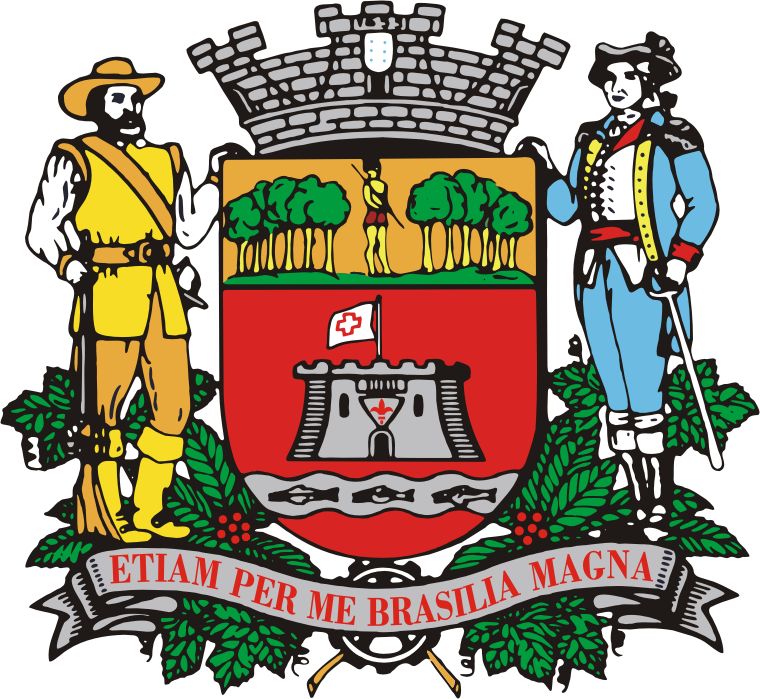 UNIDADE DE GESTÃO DE INFRAESTRUTURA E SERVIÇOS PÚBLICOSPLANO MUNICIPAL DE GESTÃO INTEGRADA DE RESÍDUOS SÓLIDOSABRIL/2017   NOTURNO – terça-feira – Sábado
   (RECICLÁVEL) NOTURNO – quinta-feira     
   (cata treco)INTRODUÇÃOA elaboração do Plano Municipal de Gestão Integrada de Resíduos Sólidos é um instrumento fundamental para o incremento do Saneamento Básico no Município de Jundiaí, em conformidade com a Lei Federal Nº 11.445 de 05 de janeiro de 2007 que estabelece diretrizes nacionais para os serviços públicos do setor e com a Lei Federal Nº 12.305 de 02 de agosto de 2010 que institui a Política Nacional de Resíduos Sólidos.A definição de Saneamento Básico segundo o Art. 3º da Lei 11.445/2007 é:I - saneamento básico: conjunto de serviços, infraestruturas e instalações operacionais de:abastecimento de água potável: constituído pelas atividades, infraestruturas e instalações necessárias ao abastecimento público de água potável, desde a captação até as ligações prediais e respectivos instrumentos de medição;esgotamento sanitário: constituído pelas atividades, infraestruturas e instalações operacionais de coleta, transporte, tratamento e disposição final adequados dos esgotos sanitários, desde as ligações prediais até o seu lançamento final no meio ambiente;limpeza urbana e manejo de resíduos sólidos: conjunto de atividades, infraestruturas e instalações operacionais de coleta, transporte, transbordo, tratamento e destino final do resíduo sólido doméstico e do resíduo sólido originário da varrição e limpeza de logradouros e vias públicas;drenagem e manejo das águas pluviais urbanas: conjunto de atividades, infraestruturas e instalações operacionais de drenagem urbana de águas pluviais, de transporte, detenção ou retenção para o amortecimento de vazões de cheias, tratamento e disposição final das águas pluviais drenadas nas áreas urbanas;Referente ao tema abordado neste trabalho, especificamente o conjunto de serviços descritos no artigo anterior em destaque, dita a mesma Lei em seu Art. 7o:“Para os efeitos desta Lei, o serviço público de limpeza urbana e de manejo de resíduos sólidos urbanos é composto pelas seguintes atividades:- coleta, transbordo e transporte dos resíduos relacionados na alínea c do inciso I do caput do art. 3o desta Lei;- triagem para fins de reuso ou reciclagem, de tratamento, inclusive por compostagem, e de disposição final dos resíduos relacionados na alínea c do inciso I do caput do art. 3o desta Lei;- varrição, capina e poda de árvores em vias e logradouros públicos e outros eventuais serviços pertinentes à limpeza pública urbana. ”No art. 9o da Lei 11.445/2007 fica estabelecido que o titular dos serviços públicos será o responsável por formular a respectiva política de saneamento básico devendo, para tanto:“I - elaborar os Planos de Saneamento Básico;prestar diretamente ou autorizar a delegação dos serviços e definir o ente responsável pela sua regulação e fiscalização, bem como os procedimentos de sua atuação;- adotar parâmetros para a garantia do atendimento essencial à saúde pública, inclusive quanto ao volume mínimo per capita de água para abastecimento público, observadas as normas nacionais relativas a potabilidade da água;- fixar os direitos e os deveres dos usuários;V- estabelecer mecanismos de controle social, nos termos do inciso VI do caput do art. 3o da referida Lei;- estabelecer sistema de informações sobre os serviços, articulado com o Sistema Nacional de Informações em Saneamento;- intervir e retomar a operação dos serviços delegados, por indicação da entidade reguladora, nos casos e condições previstos em lei e nos documentos contratuais. ”Já o art. 19o da Lei em questão, determina que a prestação de serviços públicos de saneamento básico observará plano, que poderá ser específico para cada serviço e deverá abranger, no mínimo:“I - diagnóstico da situação e de seus impactos nas condições de vida, utilizando sistema de indicadores sanitários, epidemiológicos, ambientais e socioeconômicos e, apontando as causas das deficiências detectadas;objetivos e metas de curto, médio e longo prazo para a universalização, admitidas soluções graduais e progressivas, observando a compatibilidade com os demais planos setoriais;programas, projetos e ações necessárias para atingir os objetivos e as metas, de modo compatível com os respectivos planos plurianuais e com outros planos governamentais correlatos, identificando possíveis fontes de financiamento;- ações para emergências e contingências;- mecanismos e procedimentos para a avaliação sistemática da eficiência e eficácia das ações programadas.§ 1o Os planos de saneamento básico serão editados pelos titulares, podendo ser elaborados com base em estudos fornecidos pelos prestadores de cada serviço.§ 2o A consolidação e compatibilização dos planos específicos de cada serviço serão efetuadas pelos respectivos titulares.§ 3o Os planos de saneamento básico deverão ser compatíveis com os planos das bacias hidrográficas em que estiverem inseridos.§ 4o Os planos de saneamento básico serão revistos periodicamente, em prazo não superior a 04 (quatro) anos, anteriormente à elaboração do Plano Plurianual.§ 5o Será assegurada ampla divulgação das propostas dos planos de saneamento básico e dos estudos que as fundamentem, inclusive com a realização de audiências ou consultas públicas.§ 6o A delegação de serviço de saneamento básico não dispensa o cumprimento pelo prestador do respectivo plano de saneamento básico em vigor à época da delegação.§ 7o Quando envolverem serviços regionalizados, os planos de saneamento básico devem ser editados em conformidade com o estabelecido no art. 14 desta Lei.§ 8o Exceto quando regional, o plano de saneamento básico deverá englobar integralmente o território do ente da Federação que o elaborou. ”Com relação à Lei 12.305/2010, seu artigo 19 dispõe sobre o Plano de Saneamento Básico Setorial para a Limpeza Urbana e o Manejo de Resíduos Sólidos, conforme segue:“Art. 19 § 1o - O Plano de Saneamento Básico Setorial para a Limpeza Urbana e o Manejo de Resíduos Sólidos pode estar inserido no plano de saneamento básico previsto no art. 19 da Lei nº 11.445, de 2007, respeitado o conteúdo mínimo previstonos incisos do caput...,” sendo ele:diagnóstico da situação dos resíduos sólidos gerados no respectivo território, contendo a origem, o volume, a caracterização dos resíduos e as formas de destinação e disposição final adotadas;- identificação de áreas favoráveis para disposição final ambientalmente adequada de rejeitos, observado o plano diretor de que trata o § 1o do art. 182 da Constituição Federal e o zoneamento ambiental, se houver;- identificação das possibilidades de implantação de soluções consorciadas ou compartilhadas com outros Municípios, considerando, nos critérios de economia de escala, a proximidade dos locais estabelecidos e as formas de prevenção dos riscos ambientais;- identificação dos resíduos sólidos e dos geradores sujeitos a plano de gerenciamento específico nos termos do art. 20 ou a sistema de logística reversa na forma do art. 33, observadas as disposições desta Lei e de seu regulamento, bem como as normas estabelecidas pelos órgãos do SISNAMA e do SNVS;- procedimentos operacionais e especificações mínimas a serem adotados nos serviços públicos de limpeza urbana e de manejo de resíduos sólidos, incluída a disposição final ambientalmente adequada dos  rejeitos e observada a Lei nº  11.445, de 2007;- indicadores de desempenho operacional e ambiental dos serviços públicos de limpeza urbana e de manejo de resíduos sólidos;- regras para o transporte e outras etapas do gerenciamento de resíduos sólidos de que trata o art. 20, observadas as normas estabelecidas pelos órgãos do SISNAMA e do SNVS e demais disposições pertinentes da legislação federal e estadual;- definição das responsabilidades quanto à sua implementação e operacionalização, incluídas as etapas do plano de gerenciamento de resíduos sólidos a que se refere o art. 20 a cargo do poder público;- programas e ações de capacitação técnica voltados para sua implementação e operacionalização;- programas e ações de educação ambiental que promovam a não geração, a redução, a reutilização e a reciclagem de resíduos sólidos;- programas e ações para a participação dos grupos interessados, em especial das cooperativas ou outras formas de associação de catadores de materiais reutilizáveis e recicláveis formadas por pessoas físicas de baixa renda, se houver;- mecanismos para a criação de fontes de negócios, emprego e renda, mediante a valorização dos resíduos sólidos;- sistema de cálculo dos custos da prestação dos serviços públicos de limpeza urbana e de manejo de resíduos sólidos, bem como a forma de cobrança desses serviços, observada a Lei nº 11.445, de 2007;- metas de redução, reutilização, coleta seletiva e reciclagem, entre outras, com vistas a reduzir a quantidade de rejeitos encaminhados para disposição final ambientalmente adequada;- descrição das formas e dos limites da participação do poder público local na coleta seletiva e na logística reversa, respeitado o disposto no art.33, e de outras ações relativas à responsabilidade compartilhada pelo ciclo de vida dos produtos; XVI - meios a serem utilizados para o controle e a fiscalização, no âmbito local, da implementação e operacionalização dos planos de gerenciamento de resíduos sólidos de que trata o art. 20 e dos sistemas de logística reversa previstos no art. 33;- ações preventivas e corretivas a serem praticadas, incluindo programa de monitoramento;- identificação dos passivos ambientais relacionados aos resíduos sólidos, incluindo áreas contaminadas, e respectivas medidas saneadoras;- periodicidade de sua revisão, observado prioritariamente o período de vigência do plano plurianual municipal.“Art. 19 § 2o - Para Municípios com menos de 20.000 (vinte mil) habitantes, o Plano de Saneamento Básico Setorial para a Limpeza Urbana e o Manejo de Resíduos Sólidos terá conteúdo simplificado, na forma do regulamento. ”“Art. 19 § 3o - O disposto no § 2o não se aplica a Municípios: I - integrantes de áreas de especial interesse turístico;- inseridos na área de influência de empreendimentos ou atividades com significativo impacto ambiental de âmbito regional ou nacional;- cujo território abranja, total ou parcialmente, Unidades de Conservação. ”Com base nestes artigos e utilizando-se do caráter de especificidade destacado, o Município de Jundiaí apresenta neste documento o Plano Municipal de Gestão Integrada de Resíduos Sólidos, elaborado com embasamento nas Leis Federais 12.305/2010 e 11.445/2007.A elaboração do Plano Municipal de Gestão Integrada de Resíduos Sólidos de Jundiaí exigiu a definição de uma metodologia capaz de diagnosticar satisfatoriamente o quadro do saneamento ambiental, no que tange aos resíduos sólidos, e de propor medidas estruturais e não estruturais a serem implementadas na solução gradual e global das especificidades destes serviços no município. Dessa forma, a metodologia utilizada incluiu tanto a tomada de decisões relativas a aspectos conceituais, quanto o desenvolvimento de trabalhos específicos e interdisciplinares.Inicialmente e, para subsidiar o conhecimento dos serviços de saneamento no Município, foi elaborado diagnóstico setorial relativo aos resíduos sólidos. Esse levantamento de dados foi baseado em dados e informações disponíveis nos diversos órgãos da administração municipal e empresas executoras dos serviços públicos de limpeza urbana e do manejo dos resíduos sólidos. Para a sistematização dos dados foi realizada pesquisa de campo e aplicação do questionário, constante no ANEXO 01, aos funcionários dos órgãos públicos e privados, com o intuito de obter as seguintes informações:Origem, volume e caracterização das diversas classes (NBR 10.004/2004) de resíduos sólidos gerados no Município.Identificação dos geradores de resíduos de serviços de saúde, os programas e leis específicos voltados para o tema, os serviços disponibilizados e o orçamento disponível para estes serviços.Identificação dos geradores de resíduos da construção civil, os programas e leis específicos voltados para o tema, os serviços disponibilizados e o orçamento disponível para estes serviços.Formas de destinação e disposição final praticadas para cada tipo de resíduo sólido.Quantidades de logradouros e vias públicas onde, atualmente, ocorre a varrição.Quantificação e localização dos locais de difícil acesso e de condomínios autônomos, no caso do serviço de coleta de resíduos sólidos.Existência de cobrança pelos serviços realizados.Presença de catadores de materiais reutilizáveis e recicláveis, bem como de cooperativas ou associações.Também foram considerados indicadores regionais ou nacionais, informações acrescidas ao Plano Nacional de Resíduos Sólidos, informações do IBGE, entre outras fontes.A partir do diagnóstico de limpeza urbana e manejo dos resíduos sólidos foi possível identificar os problemas atuais no gerenciamento de resíduos, ou seja, foram consideradas as etapas de coleta, transporte, tratamento e destinação final ambientalmente adequada dos resíduos sólidos e disposição final ambientalmente adequada dos rejeitos.Para minimizar e/ou solucionar os problemas identificados no quadro atual de resíduos sólidos do município foram estabelecidas metas (curto prazo, médio prazo e longo prazo), programas, projetos e ações com o intuito de melhorar a eficiência e qualidade dos serviços de limpeza urbana e manejo de resíduos sólidos, tomando sempre como balizamento o orçamento municipal disponível. Também foi possível definir os mecanismos e procedimentos necessários para a avaliação sistemática da eficiência e eficácia das ações programadas que permitam aferir se o gerenciamento de resíduos sólidos está sendo executado adequadamente.Além da elaboração deste diagnóstico, foi realizada uma síntese dos planos e programas prioritários do Executivo Municipal que incluem o componente saneamento básico, tais como o Plano Diretor Participativo, possibilitando assim uma análise mais abrangente do município de Jundiaí.Para assegurar o processo participativo e democrático, preconizados na Lei Nº 12305/10, na elaboração do Plano Municipal de Gestão Integrada de Resíduos Sólidos realizou- se audiência e consulta pública, com o intuito de disponibilizar integralmente o teor do plano e de receber sugestões e contribuições garantindo a participação de todos os setores da sociedade.Cabe ressaltar que o município deverá criar um banco de dados com base no conteúdo do presente Plano que possibilitará a geração de indicadores referentes aos serviços de limpeza urbana e manejo dos resíduos sólidos, desde que se mantenha a decisão político- administrativa, a unidade de propósitos e a disposição das instituições envolvidas na produção do Plano Municipal de Gestão Integrada de Resíduos Sólidos. Este banco de dados também auxiliará o município a disponibilizar todas as informações, referentes aos resíduos sólidos sob sua esfera de competência, ao órgão federal responsável pela coordenação do Sistema Nacional de Informações sobre a Gestão de Resíduos Sólidos (SINIR), conforme estabelece a Política Nacional de Resíduos Sólidos.É fundamental compreender, ainda, que este Plano Municipal de Gestão Integrada de Resíduos Sólidos não se encerra com a produção e publicação deste trabalho. O Plano ora exposto é, na verdade, um processo absolutamente dinâmico de planejamento das ações e serviços de saneamento básico de Jundiaí. Para tanto, é indispensável um acompanhamento técnico permanente dessas ações e serviços propostos, de forma que seja possível aprimorar a sua gestão, através da produção e divulgação de dados atualizados e confiáveis, da consequente geração de indicadores e de índices setoriais, da valorização e garantia do controle e da participação de todos os setores da sociedade.A divulgação de informações deverá ser realizada nos diversos segmentos da sociedade, sendo necessário utilizar diferentes formas de linguagem e de abordagem condizentes a cada público alvo. A divulgação poderá ser executada através da abordagem direta (individual porta a porta), da abordagem em grupos (seminários, palestras e cursos) e de campanhas de massa (utilização dos meios de comunicação como televisão, rádio, jornais, internet).Destaca-se, mais uma vez, que o presente documento está devidamente inserido no contexto da Política Nacional de Resíduos Sólidos, Lei Federal Nº 12.305 de 02 de agosto de 2010, conforme dispõe o Artigo 5o da referida Lei.“Art. 5o - A Política Nacional de Resíduos Sólidos integra a Política Nacional do Meio Ambiente e articula-se com a Política Nacional de Educação Ambiental, regulada pela Lei no 9.795, de 27 de abril de 1999, com a Política Federal de Saneamento Básico, regulada pela Lei nº 11.445, de 2007, e com a Lei no 11.107, de 6 de abril de 2005. ”OBJETO DO ESTUDOEste estudo refere-se ao Plano Municipal de Gestão Integrada de Resíduos Sólidos, conforme as diretrizes indicadas na Lei Federal 11.445/2007 e na Lei Federal 12.305/2010, com o objetivo de diagnosticar a situação atual e elaborar prognósticos eficazes para a gestão sustentável dos resíduos sólidos para o município de Jundiaí.Diante da atual situação dos resíduos que circunda os municípios brasileiros, é de grande valia salientar a importância da coleta regular de resíduos gerados pela população como forma resguardar a saúde pública e a mitigação dos impactos gerados ao meio ambiente pelos passivos inerentes aos mesmos.Como forma de zelar para um ambiente sadio, é importante que os resíduos sejam segregados, descartados e coletados de forma adequada afim de evitar a proliferação de vetores causadores de doenças.A conscientização da população é um elemento fundamental para que as políticas ambientais sejam eficientes. A participação da sociedade e do poder público como um elo, estimula e garante um melhor engajamento para que as políticas públicas sejam efetivamente cumpridas sem que se sinta a obrigação de cumpri-las e sim que o comprometimento pelas ações realizadas sejam naturais.A mobilização da comunidade, sua participação efetiva e ativa na implantação da coleta seletiva de resíduos sólidos, separando os materiais recicláveis e/ou reutilizáveis diretamente na fonte de geração e a atuação do poder público na destinação e tratamento adequado, reduzem os impactos ao meio ambiente, os aterros sanitários prolongam sua vida útil e os materiais com valor econômico geram receitas para o município propiciando maior qualidade do serviço prestado para a população local.São inúmeras as vantagens que uma gestão de resíduos eficaz traz no âmbito econômico, social e ambiental. Ambientalmente, as vantagens referem-se à diminuição a exploração de recursos naturais renováveis e não renováveis, a diminuição da poluição do solo, da água e do ar, possibilita o reaproveitamento de materiais que iriam para aterro sanitário, reduz o consumo de energia para a fabricação de novos bens de consumo, entre outros. Economicamente, reduz os custos da produção, com o aproveitamento de recicláveis pelasindústrias, gera renda pela comercialização dos recicláveis e diminui os gastos excedentes com a limpeza urbana. Socialmente, referem-se à criação de oportunidades de fortalecimento das organizações comunitárias, a geração de empregos para a população e o incentivo as cooperativas de catadores.Diante do exposto, é de fundamental importância a realização de um panorama da atual realidade e dos principais desafios encontrados referentes aos serviços de manejo e de limpeza urbana, especificamente na operação da coleta, transporte e tratamento dos resíduos sólidos, afim de propor medidas que visam a melhoria contínua do sistema, trazendo benefícios para a região através das práticas sustentáveis realizadas.1.1 CLASSIFICAÇÃO DOS RESÍDUOS SÓLIDOSDistinguir o tipo de resíduo que acerca a realidade do município, é importante pois visa o planejamento de ações e a busca por tecnologias que visam o tratamento de cada material de acordo com suas características físicas e químicas.A avaliação criteriosa dos constituintes a serem identificados durante a classificação dos resíduos sólidos deve ser minuciosa e estabelecida de acordo com as matérias- primas e o processo que lhe deu origem.Afim de padronizar e facilitar a avaliação, foi criada a NBR 10.004/04 que dispõe sobre a classificação dos resíduos sólidos quanto aos seus riscos potenciais, ao meio ambiente e à saúde pública para que possam ser gerenciados adequadamente.1.1.1 NBR 10.004/2004Segundo a NBR 10.004/04, avaliando o grau de periculosidade dos resíduos sólidos, ou seja, os riscos potenciais ao meio ambiente e à saúde pública, os mesmos podem ser classificados em: Resíduos Classe I - PerigososOs Resíduos Classe I – Perigosos são aqueles que apresentam periculosidade e características como inflamabilidade, corrosividade, reatividade, toxicidade e patogenicidade.Um resíduo é considerado inflamável quando este for um líquido com ponto de fulgor inferior a 60°C, quando não for líquido, mas for capaz de produzir fogo por fricção, absorção de umidade ou por alterações químicas nas condições de temperatura e pressão de 25°C e 1 atm, ou quando for um oxidante, assim entendido como substância que pode liberar oxigênio ou ser um gás comprimido inflamável.Um resíduo é caracterizado como corrosivo se este for aquoso e apresentar pH inferior ou igual a 2 ou superior ou igual a 12,5, ou sua mistura com água, na proporção de 1:1 em peso, produzir uma solução que apresente pH inferior a 2 ou superior ou igual a 12,5, for líquida ou quando misturada em peso equivalente de água, produzir um líquido e corroer o aço a uma razão maior que 6,35 mm ao ano, a uma temperatura de 55°C.Um resíduo é considerado como reativo se ele for normalmente instável e reagir de forma violenta e imediata, sem detonar, reagir violentamente com a água, formar misturas potencialmente explosivas com a água, gerar gases, vapores e fumos tóxicos em quantidades suficientes para provocar danos à saúde pública ou ao meio ambiente, quando misturados com a água, possuírem em sua constituição os íons CN- ou S2- em concentrações que ultrapassem os limites de 250 mg de HCN liberável por quilograma de resíduo ou 500 mg de H2S liberável por quilograma de resíduo, quando for capaz de produzir reação explosiva ou detonante sob a ação de forte estímulo, ação catalítica ou temperatura em ambientes confinados, for capaz de produzir, prontamente, reação ou decomposição detonante ou explosiva a 25°C e 1 atm, for explosivo, assim definido como uma substância fabricada para produzir um resultado prático, através de explosão ou efeito pirotécnico, esteja ou não esta substância contida em dispositivo preparado para este fim.Um resíduo é caracterizado como patogênico se uma amostra representativa dele contiver ou houver suspeita de conter, microrganismos patogênicos, proteínas virais, ácidos desoxirribonucléicos (ADN) ou ácido ribonucléico (ARN) recombinantes, organismos geneticamente modificados, plasmídeos, cloroplastos, mitocôndrias ou toxinas capazes de produzir doenças em homens, animais ou vegetais.Resíduos Classe II – Não PerigososResíduos Classe II A – Não Inertes: são aqueles que não se enquadram nas classificações de resíduos Classe I ou de resíduos Classe II B. Os resíduos Classe II A podem ter propriedades tais como: biodegradabilidade, combustibilidade ou solubilidade em água.Resíduos Classe II B – Inertes: quaisquer resíduos que, quando amostrados de forma representativa, segundo a ABNT NBR 10007, e submetidos a um contato dinâmico e estático com água destilada ou deionizada, à temperatura ambiente, conforme ABNT NBR 10006, não tiverem nenhum de seus constituintes solubilizados a concentrações superiores aos padrões de potabilidade de água, excetuando-se aspecto, cor, turbidez, dureza e sabor, conforme Anexo G da referida norma.1.1.2 Segundo A Origem:Os resíduos também podem ser classificados, de acordo com a sua origem, isto é: resíduos comercial, de varrição, limpeza de logradouros públicos, serviços de saúde, portos, aeroportos e terminais ferro e rodoviários, industriais, agrícolas, da construção civil, resíduos sólidos urbanos, etc.. No entanto, o Art. 13 incisos I e II, especificam estes resíduos quanto a sua origem e periculosidade.Resíduos domiciliares (RSD) *É aquele originado da vida diária das residências, constituído por restos de alimentos (tais como cascas de frutas, verduras etc.), produtos deteriorados, jornais e revistas, garrafas, embalagens em geral, papel higiênico, fraldas descartáveis e uma grande diversidade de outros itens. Contêm, ainda, alguns resíduos que podem ser potencialmente tóxicos.Qualquer material descartado que possa pôr em risco a saúde do homem ou o meio ambiente, devido à sua natureza química ou biológica, é considerado perigoso.No resíduo municipal são grandes as variedades de produtos com substâncias que conferem características de inflamabilidade, corrosividade, óxido-redução ou toxicidade.Pilhas, lâmpadas fluorescentes e frascos de aerossóis estão presentes no resíduo domiciliar em quantidades significativamente maiores em relação a outros resíduos potencialmente perigosos, principalmente, em municípios de médio e grande porte. As pilhas e as lâmpadas fluorescentes são classificadas como resíduos perigosos por terem metais pesadosque podem migrar e vir a integrar a cadeia alimentar do homem.O fato dos frascos de aerossóis serem classificados como resíduos perigosos não se dá em face das suas embalagens, mas sim em face dos restos de substâncias químicas que essas contêm quando descartadas. Com o rompimento do frasco, essas substâncias podem contaminar o meio ambiente, migrando para as águas superficiais e/ou subterrâneas.Resíduos Comerciais*É aquele originado dos diversos estabelecimentos comerciais, tais como, supermercados, estabelecimentos bancários, lojas, bares, restaurantes, etc. A característica marcante destes resíduos é a elevada percentagem relativa de recicláveis como papéis, plásticos, papelão (embalagens) além dos resíduos sanitários, tais como, papel toalha, papel higiênico etc.Resíduos Sólidos Urbanos (RSU)São aqueles originados dos serviços de limpeza pública urbana, incluindo todos os resíduos de varrição das vias públicas, de limpeza de logradouros públicos, de galerias de águas pluviais, do sistema de macrodrenagem, de podas de árvores e de feiras livres (resíduos verdes).Os resíduos domiciliares e comerciais também compõem o rol de resíduos sólidos urbanos.Resíduos De Serviço De Saúde (Rss)Constituem os resíduos resultantes de atividades exercidas nos serviços deﬁnidos no art. 1º da Resolução CONAMA Nº 358/20051 que, por suas características, necessitam de processos específicos em seu manejo, exigindo ou não tratamento prévio à sua disposição ﬁnal.Resíduos Da Construção Civil (RCC)São os resíduos provenientes de demolições e restos de obras, construções, reformas, reparos, entre outros, e os resultantes da preparação e da escavação de terrenos, tais como: tijolos, blocos cerâmicos, concreto em geral, solos, rochas, metais, resinas, colas, tintas, madeiras, compensados, argamassas, gesso, telhas, pavimento asfáltico, vidros, plásticos,1 Atendimento à saúde humana ou animal, inclusive os serviços de assistência domiciliar e de trabalhos de campo; laboratórios analíticos de produtos para saúde; necrotérios, funerárias e serviços onde se realizem atividades de embalsamamento (tanatopraxia e somatoconservação); serviços de medicina legal; drogarias e farmácias inclusive as de manipulação; estabelecimentos de ensino e pesquisa na área de saúde; centros de controle de zoonoses; distribuidores de produtos farmacêuticos; importadores, distribuidores e produtores de materiais e controles para diagnóstico in vitro; unidades móveis de atendimento à saúde; serviços de acupuntura; serviços de tatuagem, entre outros similares.tubulações e fiação elétrica, comumente chamados de entulho.Resíduos industriaisSão aqueles originados nas atividades dos diversos ramos da indústria, tais como, metalurgia, química, petroquímica, celulose, agro-alimentícia entre outras. Os resíduos industriais apresentam composição bastante variada, uma vez que o principal fator interveniente na geração destes é o tipo do processo produtivo, ou seja, da matéria prima e dos equipamentos empregados na transformação desta. Alguns exemplos de resíduos industriais: cinzas, lodo, materiais contendo óleos e graxas, resíduos alcalinos ou ácidos, plásticos, papel, madeira, fibras, borracha, metal, escórias, vidros, cerâmicas etc. Nesta categoria, inclui-se a grande maioria dos resíduos considerados perigosos, conforme a NBR 10004/04.Resíduos agrossilvopastorisSão os resíduos sólidos das atividades agropecuárias e silvoculturais, como embalagens de agroquímicos, defensivos agrícolas, ração, insumos destas atividades, etc. As embalagens de agroquímicos apresenta legislação específica, Lei Nº 7.802/89 regulamentada pelo Decreto nº 4.074/2002 e alterada pela Lei nº 9.974/2000, que define os cuidados com a sua disposição final e, por vezes, co-responsabilizando a própria indústria fabricante destes produtos.Resíduos de portos, aeroportos, terminais rodo e ferroviários ou Resíduos de serviços de transporteConstituídos, basicamente, por resíduos sépticos, ou seja, aqueles que contêm ou potencialmente podem conter microrganismos patogênicos, trazidos aos portos, terminais e aeroportos. Via de regra, originam-se de material de higiene, asseio e restos de alimentação que podem veicular doenças em potencial, provenientes de outros municípios, estados ou países.CARACTERIZAÇÃO DOS RESÍDUOS SÓLIDOSNo que se refere às características dos resíduos, as mesmas estão divididas em físicas, químicas e biológicas (SUCEAM, 1994). Estas características são de extrema importância, pois embasam o planejamento e a operação do sistema de limpeza pública.Características físicasDentre as características físicas dos resíduos sólidos pode-se citar: composição gravimétrica, peso específico, teor de umidade, compressividade, granulometria, geração per capita.Composição GravimétricaÉ o percentual de cada componente em relação a massa total dos resíduos, este dado é fundamental quando da análise, principalmente, de resíduos sólidos urbanos já que os mesmos apresentam heterogeneidade em sua composição. O conhecimento da participação de cada tipologia na massa total permite o equacionamento das potencialidades com relação à reciclagem ou outros tipos de tratamentos de resíduos.Peso específicoRepresenta a relação entre peso e volume (kgf/m³). A sua determinação é importante na escolha de sistemas de coleta e tratamento, determina a capacidade volumétrica dos meios de coleta, transporte, tratamento e destino final. O peso específico poderá variar de acordo com a compactação.Teor de umidadeEste fator considera a massa de água presente nos resíduos, expresso em termos percentuais com relação a massa total de resíduos.É uma característica decisiva, principalmente nos processos de tratamento e disposição final, bem como para a avaliação do poder calorífico. Varia muito em função das estações do ano e incidência de chuvas.CompressividadeIndica a redução de volume que a massa de resíduo pode sofrer, quando submetida à determinada pressão. A compressividade situa-se entre 1:3 e 1:4 para uma pressão equivalente a 4 kg/cm2. Estes dados são utilizados para o dimensionamento dos equipamentos compactadores.Geração per capitaRelaciona a quantidade de resíduos gerados diariamente e o número de habitantes de determinada região.Segundo a ABRELPE, no estudo “Panorama dos Resíduos Sólidos no Brasil – 2013,  indica  que  para  a  região  sudeste  a  faixa  de  geração  média  per  capita  é  de 1,209kg/Hab/dia.Composição GranulométricaA distribuição das partículas e sua respectiva granulometria, ou seja, a dimensãodas frações deve ser considerada como aspecto importante no dimensionamento e emprego de tratamentos mecânicos, em especial triagem de separação de resíduos, já que os mesmos se utilizam desta distinção granulométrica para separação de frações de resíduos.Características QuímicasDeterminar as características químicas dos resíduos é importante para a escolha do tratamento adequado (destinação final) ou então de disposição final dos resíduos. Os parâmetros, usualmente, analisados são: biodegradabilidade (matéria orgânica), poder calorífico, potencial hidrogeniônico (pH).Relação carbono/nitrogênio (C:N) ou BiodegradabilidadeUma das relações mais utilizadas é a relação carbono/nitrogênio que indica o grau de degradação da matéria orgânica, sendo um dos parâmetros básicos para os tratamentos biológicos por vias aeróbias. Este parâmetro serve ainda como indicador da qualidade do subproduto gerado.Normalmente esta relação situa-se nas faixas de 35/1 a 20/1, ou seja, trinta e cinco partes de carbono para uma de nitrogênio. Os materiais ricos em carbono possuem rápida degradação, já os que apresentam nitrogênio em sua composição o  processo de  decomposição é mais lento, sendo importante regular esta relação para garantia de um processo eficiente de estabilização da matéria orgânica.Poder caloríficoIndica a capacidade potencial de um material desprender calor quando submetido à queima. Na análise dos resíduos sólidos, juntamente com o teor de umidade, este fator indica a capacidade de utilização dos resíduos em tratamentos térmicos. O poder calorífico médio do RSD no Brasil é de cerca de 5000 Kcal/Kg. (IBAM,2001).Potencial hidrogeniônico (pH)O potencial hidrogeniônico (pH) mede a concentração de íons H+ em determinada solução e indica a acidez ou alcalinidade da mesma, em uma faixa que varia de 1 a 14. Normalmente  o  pH  presente  nos  resíduos  situa-se  em  faixas  de  5  a  7,  apresentandocaracterísticas neutras.Características biológicasÉ o estudo dos microorganismos e dos agentes patogênicos presentes nos resíduos sólidos. O conhecimento destas características tem relação direta com as questões de saúde pública que envolvam o manejo de resíduos sólidos, os sistemas de limpeza urbana e os tratamentos, principalmente, da fração orgânica.Para os tratamentos biológicos tanto aeróbios quanto anaeróbios o conhecimento da família microbiológica permite avaliar a qualidade do subproduto gerado, a presença de inibidores do processo e tornar mais eficiente a degradação da matéria orgânica.1.3 CARACTERIZAÇÃO DE RESÍDUOS SÓLIDOS DOMICILIARESComposição gravimétrica - BrasilA composição física e química do resíduo, assim como as demais características resultam das análises e determinações descritas nos itens anteriores. Estes métodos são recomendados por organizações internacionais como o Institute of Solid Waste da American Public Works Association - APWA.A indicação destas normas (NBR 10.004; NBR 10.005 e NBR 10.007) é uma tentativa de padronização que alguns especialistas em limpeza pública recomendam no sentido de reduzir as incertezas nas análises e na formulação das composições do resíduo. Desse modo, é importante seguir esta normatização para que, em futuro próximo, seja possível obter resultados mais consistentes e homogêneos.Dentre os resíduos sólidos urbanos, aqueles denominados domiciliares demandam uma atenção especial no cenário atual da gestão de resíduos sólidos no Brasil, uma vez que apresentam considerada heterogeneidade em sua composição, diferentemente de outras classes de RSU que apresentam com características mais homogêneas, como por exemplo os resíduos denominados verdes.Esta variabilidade na composição dos resíduos sólidos domiciliares implica em dificuldades para determinação dos tratamentos mais adequados para estes, praticamente inexistentes na atual conjuntura nacional, assim dispõe-se resíduos e não rejeitos como preconiza a legislação brasileira.A caracterização dos RSD, notoriamente, é uma etapa de grande valia para o tratamento desta classe de resíduos. Entretanto, a sua real importância é na fase de planejamento dos sistemas de limpeza urbana, isto é, na elaboração dos planos de resíduos, que antecede e baseia a escolha da rota tecnológica para tratamento dos RSD.Os procedimentos básicos normalmente adotados para a caracterização gravimétrica dos resíduos sólidos domiciliares são:Descarregamento dos veículos coletores em pátio coberto;Rompimento dos sacos plásticos e revolvimento dos resíduos (homogeneização);Execução do quarteamento, que consiste em repartir a amostra de resíduo em quatro montes de forma homogênea, escolhendo-se dois montes de maior representatividade;Mistura e revolvimento dos montes escolhidos e execução de novo quarteamento, escolhendo-se dois montes significativos para que seja efetuada a triagem. A triagem será realizada separando-se os seguintes componentes: papel, papelão, madeira, têxteis, couro, borracha, plástico duro, plástico mole, metais ferrosos, metais não ferrosos, vidro, minerais e alumínio;Os materiais orgânicos são deixados sobre o solo e pesados ao término da operação;Separação da amostra com aproximadamente 300 kg;Pesagem dos componentes com uma balança de sensibilidade de 100 gramas.Após o término dessas atividades de campo, os dados de pesagem obtidos devem ser tratados e assim tem-se a composição gravimétrica dos resíduos sólidos domiciliares do município, região etc.. Estas informações são de grande valia para uma operação sustentável do serviço de limpeza pública, implicam em conhecer as características dos resíduos, e que apresentam variações de município para município ou região para região.As variações na gravimetria dos resíduos sólidos domiciliares é função direta dos fatores intervenientes na geração de RSD, os quais são: número de habitantes, área relativa de produção (atividade predominante), sazonalidade, condições climáticas, hábitos e costumes da população, nível educacional, poder aquisitivo, tipo de equipamento de coleta, segregação na origem, sistematização da origem; disciplina e controle dos pontos produtores, legislação específica.A composição gravimétrica média dos resíduos sólidos domiciliares coletados no Brasil no ano de 2011, conforme determinado na versão preliminar do Plano Nacional de Resíduos Sólidos, está detalhada a seguir.Figura 1: Composição gravimétrica dos resíduos sólidos urbanos no Brasil. Fonte: BRASIL,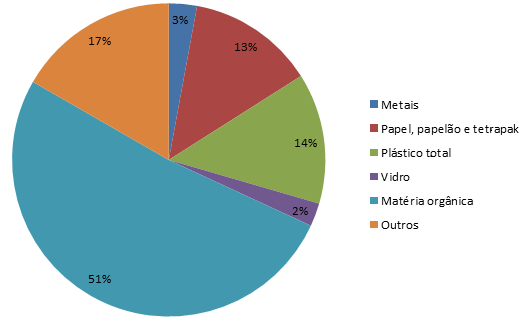 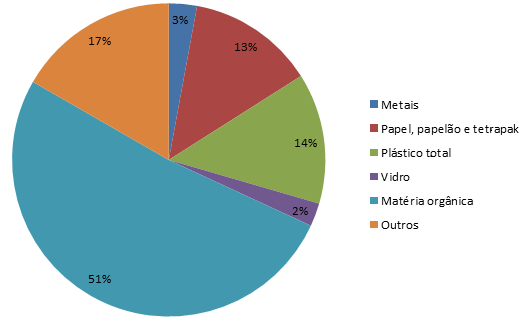 Essa análise gravimétrica indicou que os principais componentes dos RSD são a matéria orgânica (51,4%) e os materiais recicláveis ou materiais passíveis de reciclagem (31,9%).1.3.1 Composição gravimétrica - Jundiaí:A composição gravimétrica dos resíduos sólidos domiciliares do município de Jundiaí foi obtida a partir do Programa I-Nopa (Novas Parcerias Integradas), o qual, em suma, visa o intercâmbio técnico e acadêmico entre Brasil e Alemanha, na área do desenvolvimento sustentável, para o fomento de tecnologias de geração de biogás a partir do tratamento dos RSU, em específico os RSD.A caracterização gravimétrica e granulométrica dos RSD de Jundiaí é um dos produtos desta cooperação técnica, a qual baseia-se no desenvolvimento de processos de gestão ecoeficientes dos resíduos sólidos urbanos, preconizados pela PNRS.Foram realizadas no município de Jundiaí, em 2014, campanhas gravimétricas e granulométricas dos resíduos sólidos domiciliares.A granulometria caracterizou os resíduos por tamanho das frações oriundas dos resíduos domiciliares de coleta tradicional. Enquanto a gravimetria definiu as percentagens relativas ao montante da amostra por tipologia de composição de resíduos.A metodologia de análise foi definida a partir das características urbanas e rurais domunicípio, condições climáticas predominantes (estações do ano) e fatores socioeconômicos que corroboraram para o estabelecimento das rotas de coleta escolhidas para análise. Esta definição visou ainda caracterizar a geração no município, garantindo que as rotas estabelecidas representassem as características globais do município, permitindo assim que os dados coletados sejam extrapolados para as demais regiões existentes.Após tratamento e análise dos dados obtidos nestas campanhas observa-se que os dados referentes ao município de Jundiaí diferem da média nacional.A Figura 2 apresenta a composição dos resíduos por tipologia. É possível observar que a fração orgânica (biodegradável) representam no cenário nacional cerca de 50% da composição total, já para o município de Jundiaí esta porcentagem é de aproximadamente 45%, em relação ao total amostrado.Para as frações de papel (11%) e plástico (18%), com poder calorífico suficiente para utilização como combustível derivado de resíduos (CDR) nota-se que é considerável, a representatividade destes materiais, 29% da composição total. Estes dados também podem ser utilizados na adoção de tratamento específico para esta parcela dos resíduos domiciliares de Jundiaí, como tratamentos mecânicos, com possibilidades reais de valorização dos resíduos sólidos a partir da produção de CDR.Figura 2: Composição gravimétrica dos resíduos sólidos domiciliares em Jundiaí.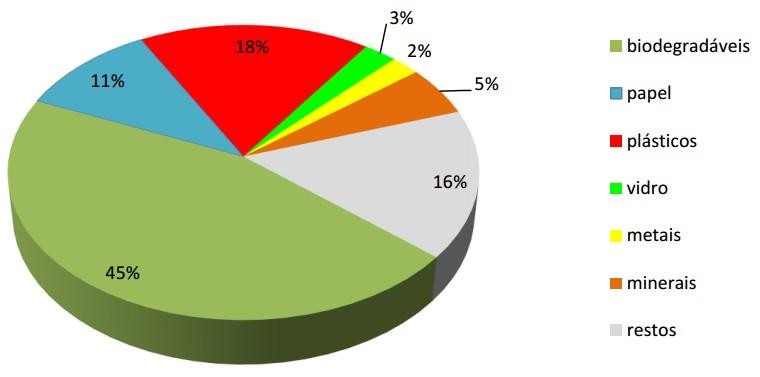 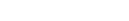 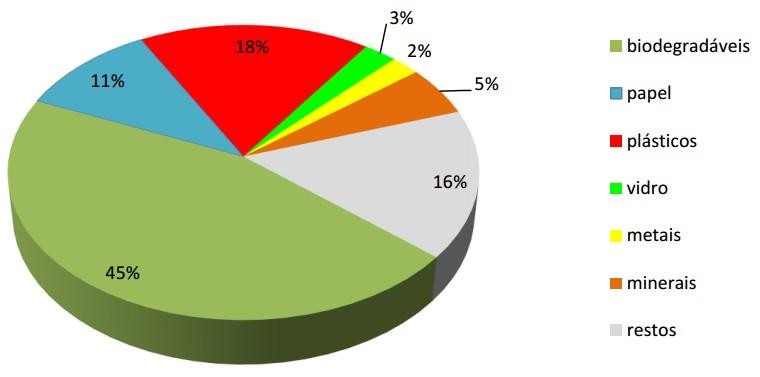 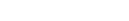 Os números obtidos são correlatos a média nacional quando comparados apenas superficialmente, isto é, de maneira pouco criteriosa. No entanto, a prática apresenta-se em dissonância a isso, comprovadamente as variações nas percentagens relativas por tipologia infere ora em superdimensionamento, ora subdimensionamento dos tratamentos afeitos a cada fração, o que, invariavelmente, implica em plantas de baixa eficiência seja esta operacional e/ouenergética.PANORAMA ATUAL DOS RESÍDUOS SÓLIDOS URBANOSO crescimento desordenado dos centros urbanos e o aumento populacional está diretamente interligado na intensificação do consumismo no decorrer do desenvolvimento regional.Diante deste cenário, as indústrias aumentam sua capacidade produtiva para atender as necessidades de consumo e satisfação da sociedade visando maior lucratividade na venda de seus produtos. A sociedade por sua vez, após saturar a funcionalidade dos produtos adquiridos, os descartam, gerando um aumento significativo e notável dos resíduos sólidos urbanos (RSU) a serem tratados e destinados pelo poder público.A geração total de RSU no Brasil em 2014 foi de aproximadamente 78,6 milhões de toneladas, representando um aumento de 2,9% quando comparado com o ano anterior, índice superior à taxa de crescimento populacional no país no período, que foi de 0,9% segundo consta no Panorama dos Resíduos Sólidos no Brasil - 2014, da ABRELPE.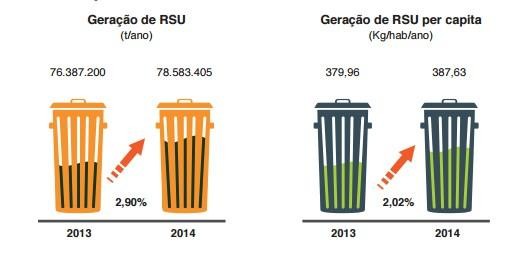 Figura 3: Comparativo – Geração de RSUFonte: Pesquisa ABRELPE e IBGEAtualmente, os municípios enfrentam problemas envolvendo o gerenciamento dos resíduos, devido à inexistência da elaboração de ações que tendem a viabilizar e incentivar um gerenciamento eficaz na aplicabilidade de tecnologias que visam a redução, tratamento e a destinação adequada dos RSU.A ABRELPE (2014) cita em seu relatório que mesmo com uma legislação mais restritiva, a destinação inadequada de RSU é realidade de diversas regiões e estados brasileiros, e 3.334 municípios, correspondentes a 59,8% do total de municípios brasileiros, ainda fazem uso de locais impróprios para destinação final dos resíduos coletados.Os vários impactos ambientais oriundos das diferentes formas de disposição dos RSU apresentam riscos importantes à saúde humana. A disposição no solo, em lixões ou aterros sanitários, por exemplo, constitui uma importante fonte de exposição humana a várias substâncias tóxicas e/ou patogênicas.A disposição irregular dos resíduos sólidos, associada à ausência ou mesmo ineficiência dos sistemas de limpeza urbana caracteriza-se num fator de risco à saúde pública e à condição do meio ambiente (HELLER, 1999).Diante do exposto, considerando a PNRS como linha mestre orientadora das tomadas de decisões, os estudos de análises granulométricas e gravimétricas dos RSU dos municípios se tornam importantes para definição do tratamento adequado aos resíduos, bem como o entendimento do processo de origem dos mesmos nas regiões.Um modelo eficaz de gestão deve primar pelo uso racional dos recursos naturais a partir de estratégias ambientais e de eficiência energética que indiquem os caminhos para o desenvolvimento equilibrado da relação natureza e sociedade (LIMA, 2004).Para a superação deste cenário e em consonância com os princípios do desenvolvimento sustentável deve-se buscar a implantação de um sistema que possa promover a segregação nas fontes geradoras, visando à minimização dos efeitos ambientais negativos decorrentes da geração dos resíduos e à maximização dos benefícios sociais e econômicos para o Município.O modelo de gestão de resíduos deve incentivar a participação popular na discussão e implantação de várias ações, reservando ao poder público o papel de articulador de soluções integradas por intermédio de parcerias com setores da sociedade civil, empresarial e tecnológica.É certo que a composição dos RSU varia de município para município, de região para região, porém, se uma parte deste resíduo for utilizada em produção de composto orgânicoe outra reutilizada/reciclada na indústria, o volume final destinado a aterros sanitários será reduzido em relação ao modelo de gestão de predomina no Brasil.Em Jundiaí, com o crescimento econômico e social do município, o desafio da limpeza urbana não consiste apenas em coletar os resíduos de logradouros e  edificações,  mas, principalmente, em dar um destino final adequado a esses resíduos; além de elaborar legislação municipal, juntamente com uma fiscalização eficaz, para guiar o gerenciamento dos resíduos industriais.O crescimento populacional de Jundiaí e, ao mesmo tempo, a mudança no consumo dos cidadãos são fatores que influenciam na geração de resíduos e que modificam a composição e o volume dos resíduos sólidos gerados pela população se comparado com décadas anteriores.Muito se tem ouvido falar em sustentabilidade nos dias atuais e embora a maior parte das abordagens, até agora, tenha privilegiado o impacto no meio ambiente (biodiversidade, nível de tolerância da natureza e dos recursos), esta começa a mudar (ou a ser ampliada), especialmente nos países não desenvolvidos, entre eles o Brasil, envolvendo também os aspectos econômicos, sociais e culturais.Quanto à reciclagem, do ponto de vista econômico, segundo Calderoni (2003), não reciclar significa deixar de auferir rendimentos da ordem de bilhões de reais todos os anos. Segundo o mesmo autor, a redução no consumo de matéria-prima constitui o principal fator de economia, seguida da redução no consumo de energia elétrica.E do ponto de vista social, a tecnologia de reciclagem é apontada como uma das alternativas para a geração de emprego e renda. O resultado é que além da economia de matéria- prima e energia na produção de novos agregados, a reciclagem de resíduos da construção e demolição proporcionam novas oportunidades de emprego para uma parcela da população que frequentemente é excluída. É inegável, portanto, o benefício trazido para a indústria, sucateiros, carrinheiros e catadores em geral.Em Jundiaí todos os resíduos de classe II A coletados são encaminhados para o GERESOL, onde há uma unidade de transbordo e, posteriormente, os mesmos são destinados para um aterro sanitário localizado na cidade de Santana do Parnaíba.Já os resíduos de serviços de saúde coletados são transportados para a unidade detratamento da empresa especializada no tratamento deste tipo de resíduo, localizada em Mauá. Após o tratamento, o material resultante dos processos de autoclavagem ou incineração são encaminhados para um aterro sanitário, localizado em Mauá.No Município de Jundiaí há coleta seletiva, a mesma é realizada por uma empresa terceira, especializada em tal atividade. Essa prática quando realizada adequadamente diminui a quantidade de resíduos que são encaminhados para o aterro e consequentemente, contribui, entre outros aspectos, para o aumento da sua vida útil, já que apenas rejeitos são dispostos no mesmo.Em relação aos Resíduos da Construção Civil (RCC), o município enfrenta alguns problemas com o descarte inadequado destes materiais, visto que os pequenos geradores acabam dispondo estes resíduos em terrenos baldios, áreas verdes e margens de estradas vicinais.Com relação aos grandes geradores, estes são responsáveis pela destinação adequada por meio de contrato particular, sendo que uma parte desses geradores destina em áreas de triagem e transbordo, conhecidas como ATTs.No entanto, o Município de Jundiaí pretende que todos os resíduos da construção civil, inclusive de grandes geradores, sejam destinados para área do GERESOL para que sejam beneficiados.No caso do gerenciamento de resíduos da construção civil, há no município o cadastramento de caçambeiros, onde as empresas são cadastradas no sistema de gerenciamento (coletas online) e monitoradas por meio de georreferenciamento, possibilitando o controle do gerador, transportador e do destino final do resíduo por meio da emissão de CTR – Controle de Transporte de Resíduos, com indicação do status individual de cada caçamba, o tipo de resíduo, seu volume e o posicionamento da caçamba na via pública.Dessa forma, o atual controle da geração até o destino final dos resíduos oriundos da construção civil permite o acesso às informações necessárias para coibir a atuação de atividades não regularizadas (clandestinas) no território do município de Jundiaí.No Município em questão também são gerados resíduos industriais, resíduos eletrônicos e resíduos comerciais. Cabe lembrar que no prognóstico do presente Plano serãoapresentadas diretrizes para o gerenciamento adequado de todos os tipos de resíduos sólidos gerados no Município de Jundiaí.ASPECTOS LEGAISOs aspectos legais relativos aos resíduos sólidos têm sido disciplinados pela União, que legisla sobre normas de âmbito federal, pelos Estados, que legislam de forma complementar à União e, pelos Municípios que legislam de forma detalhada, através de suas posturas municipais, quando se tratam de assuntos ligados aos resíduos sólidos urbanos e aos serviços de limpeza pública.A seguir são apresentadas as principais normas legais e atualmente vigentes, tanto no âmbito federal, como no âmbito estadual e municipal e as normas técnicas relativas aos resíduos sólidos.Aspectos Legais – UniãoDecreto nº 50.877, de 29/06/61 – Dispõe sobre o lançamento de resíduos tóxicos ou oleosos nas águas interiores ou litorâneas do país e dá outras providências.Decreto Lei nº 1.413, de 14/08/75 – Dispõe sobre o controle da poluição do meio ambiente provocada por atividades industriais.Decreto Lei nº 76.389, de 03/10/75 – Dispõe sobre as medidas de prevenção e controle da poluição que trata o Decreto Lei 1.413 e dá outras providências (alterada pelo Decreto n.º 85.206, de 25/09/80).Portaria do Ministério do Interior nº 53, de 01/03/79 – Dispõe sobre os problemas oriundos da disposição dos resíduos sólidos.Resolução CONAMA nº 3, de 03/06/90 – Dispõe sobre padrões de qualidade do ar;Portaria Normativa do IBAMA nº 1.197, de 16/07/90 – Dispõe sobre a importação de resíduos, sucatas, desperdícios e cinzas.Resolução CONAMA nº 2, de 22/08/91 – Estabelece que as cargas deterioradas, contaminadas, fora de especificação ou abandonadas são tratadas como fonteespecial de risco ao meio ambiente.Resolução CONAMA nº 6, de 19/09/91 – Dispõe sobre o tratamento de resíduos sólidos provenientes de estabelecimentos de saúde, portos e aeroportos.Resolução CONAMA n° 5, de 05/08/93 – Dispõe sobre o gerenciamento de resíduos sólidos gerados nos portos, aeroportos, terminais ferroviários e rodoviários.Lei nº 9.055, de 01/06/95 – Disciplina a extração, industrialização, utilização, comercialização e transporte do asbesto/amianto e dos produtos que o contenham, bem como das fibras naturais e artificiais, de qualquer origem, utilizada para o mesmo fim.Portaria IBAMA nº 45, de 29/06/95 – Constitui a Rede Brasileira de manejo Ambiental de resíduos – REBRAMAR, integrada à Rede Pan Americana de Manejo Ambiental de resíduos – REPAMAR, coordenada para a América Latina e Caribe pelo Centro Pan Americano de Engenharia Sanitária e Ciências Ambientais– CEPIS.Resolução CONAMA nº 4, de 09/10/95 – Proíbe a instalação de atividades que se constituam em “foco de atração de pássaros” em Área de Segurança Aeroportuária.Resolução CONAMA nº 23, de 12/12/96 – Dispõe sobre o movimento transfronteiriço de resíduos.Portaria IBAMA nº 113, de 25/09/97 – Obriga ao registro no Cadastro Técnico Federal de Atividades Potencialmente Poluidoras de Recursos Ambientais, às pessoas físicas ou jurídicas que se dedicam a atividades potencialmente poluidoras e/ou a extração, produção, transporte e comercialização de produtos potencialmente perigosos ao meio ambiente, assim como de minerais, produtos e subprodutos da fauna, flora e pesca.Decreto nº 2.350, de 15/10/97 – Regulamenta a Lei n.º 9.055, de 01/06/95 que disciplina a extração, industrialização, utilização, comercialização e transporte do asbesto/amianto e dos produtos que o contenham, bem como das fibras naturais e artificiais, de qualquer origem, utilizada para o mesmo fim.Resolução CONAMA nº 237, de 19/12/97 – Dispõe sobre o processo deLicenciamento Ambiental, e estabelece a relação mínima das atividades ou empreendimentos sujeitos a este Licenciamento. Dentre eles consta: tratamento e/ou disposição de resíduos sólidos urbanos, inclusive aqueles provenientes de fossas.Resolução CONAMA n° 235, de 07/01/98 – Altera o anexo 10 da Resolução CONAMA n° 23 de 12/12/96.Lei nº 9.605, de 28/01/98 – Dispõe sobre as sanções penais e administrativas derivadas de condutas e atividades lesivas ao meio ambiente e dá outras providências (conhecida como lei de crimes ambientais).Resolução CONAMA n° 244, de 16/10/98 – Exclui item do anexo 10 da Resolução CONAMA n° 23 de 12/12/96.Portaria MME-MMA nº 1, de 29/07/99 – Declara responsáveis pelo recolhimento de óleo lubrificante usado ou contaminado, o produtor, o importador, o revendedor e o consumidor final de óleo lubrificante acabado.Decreto nº 3.179, de 21/09/99 – especifica as sanções administrativas aplicáveis às condutas e atividades lesivas ao meio ambiente, dispostas, dentre outras normas, na Lei 9.065, de 28/01/98.Resolução CONAMA n° 275, de 25/04/01 – Estabelece o código de cores para os diferentes tipos de resíduos, a ser adotado na identificação de coletores e transportadores, bem como nas campanhas informativas para a coleta seletiva.Resolução CONAMA nº 307, de 05/07/02 – Estabelece diretrizes, critérios e procedimentos para a gestão dos resíduos da construção civil.Resolução CONAMA n° 313, de 29/10/02 – Dispõe sobre o Inventário Nacional de Resíduos Sólidos Industriais.Resolução CONAMA n° 316, de 29/10/02 – Dispõe sobre procedimentos e critérios para o funcionamento de sistemas de tratamento térmico de resíduos.Resolução CONAMA nº 348, de 16/08/04 – Altera a Resolução CONAMA n° 307 de 05/07/02 incluindo o amianto na classe de resíduos perigosos.Resolução CONAMA n° 358, de 29/04/05 – Dispõe sobre o tratamento e a disposição final dos resíduos dos serviços de saúde e dá outras providências.Resolução CONAMA nº 362, de 23/06/05 – Dispõe sobre o recolhimento, coletae destinação final de óleo lubrificante usado ou contaminado.Resolução CONAMA n° 386, de 27/12/06 – Altera o art. 18 da Resolução CONAMA n° 316 de 29/10/02.Lei nº 11.445, de 05/01/07 – Estabelece diretrizes nacionais para o saneamento básico.Lei nº 12.305, de 02/08/10 – Institui a Política Nacional de Resíduos Sólidos; altera a Lei nº 9.605 de 12/02/98; e dá outras providências.Resolução CONAMA nº 431, de 24/05/11 – Altera o art. 3º da Resolução CONAMA n° 307 de 05/07/02, estabelecendo nova classificação para o gesso.Resolução CONAMA nº 448, de 18/01/12 – Altera os arts. 2º, 4°, 5°, 6°, 8°, 9°, 10° e 11° da Resolução CONAMA n° 307 de 05/07/02, estabelecendo nova classificação para o gesso.Resolução CONAMA nº 450, de 06/03/12 – Altera os arts. 9°, 16°, 19°, 20°, 21° e 22°, e acrescenta o art. 24°-A à Resolução CONAMA n° 362 de 23/06/05, que dispõe sobre recolhimento, coleta e destinação final de óleo lubrificante usado ou contaminado.Aspectos Legais – Estado de São PauloLei 997, de 31/05/76 - Dispõe sobre o controle da poluição do meio ambiente.Lei 4.091, de 08/06/84 - Estabelece penalidade administrativa para o arremesso, descarregamento ou abandono de resíduo sólido, entulho, sucata ou outro material nas vias terrestres e faixas de domínio sob jurisdição estadual.Lei 7.750, de 31/03/92 - Dispõe sobre a Política Estadual de Saneamento e dá outras providências.Lei 9.509, de 20/03/97 - Dispõe sobre a Política Estadual do Meio Ambiente.Lei 10.888, de 20/09/01 - Dispõe sobre o descarte final de produtos potencialmente perigosos do resíduo urbano que contenham metais pesados.Lei 12.047, de 21/09/05 - Institui Programa Estadual de Tratamento e Reciclagem de Óleos e Gorduras de Origem Vegetal ou Animal e Uso Culinário.Lei 12.300, de 16/03/06 - Institui a Política Estadual de Resíduos Sólidos.Lei 12.780, de 30/11/07 – Institui a Política Estadual de Educação Ambiental.Lei n° 13.576, de 06/07/09 – Institui normas e procedimentos para a reciclagem, gerenciamento e destinação final de resíduo sólido tecnológico.Lei Municipal nº 2.140, de 13/10/75 - Regulamenta a coleta, o transporte e a destinação final de entulho, terras e sobras de materiais de construção.Decreto 47.397, de 04/12/02 – Dá nova redação ao Título V e ao Anexo 5 e acrescenta os Anexos 9 e 10, ao Regulamento da Lei n° 997 de 31/05/76.Decreto 54.645, de 05/08/09 – Regulamenta dispositivos da Lei n° 12.300 de 16/03/06, e altera o inciso I do artigo 74 do Regulamento da Lei n° 997 de 31/05/76.Decreto 55.565, de 15/03/10 – Dispõe sobre a prestação de serviços públicos de saneamento básico relativos à limpeza urbana e ao manejo de resíduos sólidos urbanos no Estado de São Paulo e dá outras providências correlatas.Decreto 57.817, de 28/02/12 – Institui, sob coordenação da Secretaria do Meio Ambiente, o Programa Estadual de Implementação de Projetos de Resíduos Sólidos e dá outras providências correlatas.Decreto 58.107, de 05/06/12 – Institui a Estratégia para o Desenvolvimento Sustentável do Estado de São Paulo 2020, e dá outras providências correlatas.Resolução SMA 50, de 25/07/97 – Estabelece alterações para o processo de licenciamento ambiental de aterros sanitários, usinas de reciclagem e compostagem com recebimento inferior e superior a 10 toneladas por dia;Resolução SMA 42, de 29/12/97 – Estabelece o Relatório Ambiental Preliminar– RAP para o processo de atividades poluidoras.Resolução SMA 41, de 17/10/02 - Dispõe sobre procedimentos para licenciamento ambiental de aterros de resíduos inertes e da construção civil no Estado de São Paulo.Resolução SS/SMA-1, de 05/03/02 - Dispõe sobre a tritura ou retalhamento de pneus para fins de disposição em aterros sanitários e dá providências correlatas.Resolução SMA-33, de 16/11/05 – Dispõe sobre procedimentos para o gerenciamento e licenciamento ambiental de sistemas de tratamento e disposiçãofinal de resíduos de serviços de saúde humana e animal no Estado de São Paulo.Resolução SMA-50, de 13/11/07 – Dispõe sobre o Projeto Ambiental Estratégico Resíduo Sólido Mínimo e dá outras providências correlatas.Resolução SMA-75, de 01/11/08 – Dispõe sobre licenciamento das unidades de armazenamento, transferência, triagem, reciclagem, tratamento e disposição final de resíduos sólidos de Classes IIA e IIB, classificados segundo a Associação Brasileira de Normas Técnicas – ABNT NBR 10.004, e dá outras providências.Resolução SMA-79, de 4/11/09, republicada em 07/11/09 – Estabelece diretrizes e condições para a operação e o licenciamento da atividade de tratamento térmico de resíduos sólidos em Usinas de Recuperação de Energia – URE.Resolução SMA-24, de 30/03/10 - Estabelece a relação de produtos geradores de resíduos de significativo impacto ambiental, para fins do disposto no artigo 19, do Decreto Estadual nº 54.645 de 05/08/09, que regulamenta a Lei Estadual nº 12.300 de 16/03/06, e dá providências correlatas.Resolução SMA-131, de 30/12/10 - Altera os artigos 2º, 3, 4º e 5º e acrescenta o artigo 5ºA à Resolução SMA nº 24 de 30/03/10, que estabelece a relação de produtos geradores de resíduos de significativo impacto ambiental no Estado de São Paulo.Resolução SMA-38, de 02/08/11 - Estabelece a relação de produtos geradores de resíduos de significativo impacto ambiental, para fins do disposto no artigo 19, do Decreto Estadual nº 54.645 de 05/08/09, que regulamenta a Lei Estadual nº 12.300 de 16/03/06, e dá providências correlatas.Resolução SMA-38, de 05/06/12 - Dispõe sobre ações a serem desenvolvidas no Projeto de Apoio à Gestão Municipal de Resíduos Sólidos, previsto no Decreto n° 57.817 de 28/02/12, que instituiu o Programa Estadual de Implementação de Projetos de Resíduos Sólidos.Aspectos Legais – Município de JundiaíLei Orgânica do Município de JundiaíLei nº 1.431, de 19/06/67 – Autoriza a Prefeitura Municipal a celebrar com quem de direito, contrato visando à exploração do serviço de coleta de lixo domiciliarno município.Lei nº 1.644, de 21/11/69 – Proíbe depositar lixo nas vias públicas e nos terrenos baldios localizados na zona urbana.Lei nº 2.140, de 13/10/75 e suas alterações – Dispõe sobre o serviço de limpeza pública.Lei nº 2.573, de 01/06/82 – Autoriza licitação para industrialização do lixo.Lei nº 3.810, de 10/10/91 – Prevê coleta específica do lixo hospitalar.Lei nº 3.915, de 04/05/92 – Exige acondicionamento adequado e coleta específica do lixo nos estabelecimentos que especifica.Decreto Municipal - 18.264 de 07/06/01 – Regulamenta o uso e padronização de caçambas metálicas destinadas ao recolhimento de entulho.Lei nº 5.659, de 03/09/01 – Estabelece espaço para publicidade institucional em publicações distribuídas pela rede varejista do município.Lei nº 5.664, de 05/09/01 - Disciplina a coleta seletiva de lixo.Lei nº 18.535, de 17/02/02 – Regulamenta o uso e padronização de caçambas metálicas destinadas a recolhimento de entulho.Lei nº 5.980, de 23/12/02 – Institui o Programa de Coleta Seletiva de lixo nas escolas da rede municipal de ensino.Lei nº 7.186, de 03/11/08 – Institui o Sistema de Gestão Sustentável de Resíduos da Construção Civil e Resíduos Volumosos e o Plano Integrado de Gerenciamento de Resíduos da Construção Civil.Lei nº 7.210, de 17/12/08 – Exige nos estabelecimentos comerciais o uso de embalagens biodegradáveis.Lei nº 7.857, de 11/05/12 – Institui o Plano Diretor Estratégico do Município de Jundiaí.1.6 A POLÍTICA NACIONAL DE RESÍDUOS SÓLIDOS – LEI 12305/2010A Lei 12.305/2010 define estratégias que viabilizem a agregação de valor aos resíduos, propicia a inclusão social e estabelece o papel dos Estados e Municípios na gestão dos resíduos sólidos, bem como direciona as condições de acesso a fontes de recursos federais(NETO; MOREIRA, 2010). Portanto, essa política traz benefícios para a gestão de resíduos sólidos e contribui para a melhoria do panorama nacional referente a esta questão.No Brasil, as primeiras ações voltadas para a definição de diretrizes legais relacionadas à questão dos resíduos sólidos surgiram no final da década de 1980, no entanto, a tomada de ações direcionadas à construção da Política Nacional de Resíduos Sólidos (PNRS) ocorreu efetivamente na década de 1990 (LOPES, 2006 apud NETO; MOREIRA, 2010). Desde então, mais de 100 projetos de lei foram elaborados e posteriormente vinculados ao Projeto de Lei (PL) n° 203/91, que inicialmente foi criado para tratar especificamente do acondicionamento, coleta, tratamento, transporte e destinação dos resíduos de serviços de saúde.A partir desse projeto de lei a questão dos resíduos sólidos começou a ser amplamente discutida pela sociedade civil, principalmente após o ano 2000, por meio de eventos como o Fórum Nacional de Resíduos Sólidos e o Fórum Mundial Social, com o intuito de analisar e formular, de forma participativa, proposições para a PNRS. Mas, a falta de consenso entre os diversos setores envolvidos impossibilitou a apreciação do Projeto de Lei no Congresso Nacional.Posteriormente, para consolidar as informações levantadas nas diversas discussões de âmbito nacional e congregá-las com os anteprojetos de lei existentes no Congresso Nacional, no ano de 2005, foi formado um grupo interno na Secretaria de Qualidade Ambiental nos Assentamentos Humanos do Ministério do Meio Ambiente. Este trabalho resultou na construção do PL n° 1991/07 – Política Nacional de Resíduos Sólidos (NETO; MOREIRA, 2010).Após duas décadas de discussões, o projeto de lei referente à Política Nacional dos Resíduos Sólidos foi encaminhado ao Senado que, após avaliação conjunta das Comissões de Constituição e Justiça, Assuntos Econômicos, Assuntos Sociais, Meio Ambiente, Defesa do Consumidor e Fiscalização e Controle, aprovou o referido projeto, em julho de 2010, em regime de urgência. Em agosto de 2010, o presidente da república sancionou a Lei n° 12.305/10, que institui a Política Nacional de Resíduos Sólidos.Principais DefiniçõesResíduos sólidos: material, substância, objeto ou bem descartado resultante de atividades humanas em sociedade, a cuja destinação final se procede, se propõeproceder ou se está obrigado a proceder, nos estados sólido ou semissólido, bem como gases contidos em recipientes e líquidos cujas particularidades tornem inviável o seu lançamento na rede pública de esgotos ou em corpos d’água, ou exijam para isso soluções técnicas ou economicamente inviáveis em face da melhor tecnologia disponível.Rejeitos: resíduos sólidos que, depois de esgotadas todas as possibilidades de tratamento e recuperação por processos tecnológicos disponíveis e economicamente viáveis, não apresentem outra possibilidade que não a disposição final ambientalmente adequada.Destinação final ambientalmente adequada: destinação de resíduos que inclui a reutilização, a reciclagem, a compostagem, a recuperação e o aproveitamento energético ou outras destinações admitidas pelos órgãos competentes do SISNAMA, do SNVS e do SUASA, entre elas a disposição final, observando normas operacionais específicas de modo a evitar danos ou riscos à saúde pública e à segurança e a minimizar os impactos ambientais adversos.Por esta definição, a destinação final inclui a disposição no solo.Disposição final ambientalmente adequada: distribuição ordenada de rejeitos em aterros, observando normas operacionais específicas de modo a evitar danos ou riscos à saúde pública e à segurança e a minimizar os impactos ambientais adversos.Por esta definição, somente rejeitos podem ser dispostos em aterros sanitários, sendo proibida a disposição de resíduos (com prazo para atendimento de até 4 anos a partir da publicação da Lei).Princípios BásicosRegularidade, continuidade, funcionalidade e universalização da prestação dos serviços públicos de limpeza urbana e de manejo de resíduos sólidos, com adoção de mecanismos gerenciais e econômicos que assegurem a recuperação dos custos dos serviços prestados, como forma de garantir sua sustentabilidade operacional e financeira, observada a Lei nº 11.445, de 2007.Prioridade nas aquisições e contratações governamentais para produtos reciclados e recicláveis e bens, serviços e obras que considerem critérios compatíveis compadrões de consumo social e ambientalmente sustentáveis.InstrumentosPlanos de resíduos; inventários; Sistema Declaratório Anual; coleta seletiva; logística reversa; incentivo à criação de cooperativas; monitoramento e fiscalização ambiental; cooperação técnica e financeira entre o setor público e privado; incentivos fiscais, financeiros e creditícios; educação ambiental; FNMA; FNDCT; Sistema Nacional de Informações sobre a Gestão de Resíduos Sólidos (Sinir); Sistema Nacional de Informações em Saneamento Básico (Sinisa); Cadastro Nacional de Operadores de Resíduos Perigosos; Cadastro Técnico Federal, entre outros.DiretrizesIncumbe ao Distrito Federal e aos Municípios a gestão integrada dos resíduos sólidos gerados nos respectivos territórios.A União, os Estados, o Distrito Federal e os Municípios organizarão e manterão, de forma conjunta, o Sistema Nacional de Informações sobre a Gestão dos Resíduos Sólidos (Sinir), articulado com o Sinisa e o Sinima.Incumbe aos Estados, ao Distrito Federal e aos Municípios fornecer ao órgão federal responsável pela coordenação do Sinir todas as informações necessárias sobre os resíduos sob sua esfera de competência, na forma e na periodicidade estabelecidas em regulamento.Responsabilidade Compartilhada pelo Ciclo de Vida do Produto:Conjunto de atribuições individualizadas e encadeadas dos fabricantes, importadores, distribuidores e comerciantes, dos consumidores e dos titulares dos serviços públicos de limpeza urbana e de manejo dos resíduos sólidos, para minimizar o volume de resíduos sólidos e rejeitos gerados, bem como para reduzir os impactos causados à saúde humana e à qualidade ambiental decorrentes do ciclo de vida dos produtos, nos termos desta Lei.Deve haver integração dos catadores de materiais reutilizáveis e recicláveis nas ações que envolvam a responsabilidade compartilhada pelo ciclo de vida do produto.Logística ReversaSão obrigados a estruturar e implementar sistemas de logística reversa, mediante retorno dos produtos após o uso pelo consumidor, de forma independente do serviço público de limpeza urbana e de manejo dos resíduos sólidos, os fabricantes, importadores, distribuidores e comerciantes de: agrotóxicos; pilhas e baterias; pneus; óleos lubrificantes, seus resíduos e embalagens; lâmpadas fluorescentes, de vapor de sódio e mercúrio e de luz mista; produtos eletroeletrônicos e seus componentes.Outras consideraçõesA elaboração de Plano Municipal de Gestão Integrada de Resíduos Sólidos é condição para o Distrito Federal e os Municípios terem acesso a recursos da União, ou por ela controlados, destinados a empreendimentos e serviços relacionados à limpeza urbana e ao manejo de resíduos sólidos, ou para serem beneficiados por incentivos ou financiamentos de entidades federais de crédito ou fomento para tal finalidade.A existência de Plano Municipal de Gestão Integrada de Resíduos Sólidos não exime o Município ou o Distrito Federal do licenciamento ambiental de aterros sanitários e de outras infraestruturas e instalações.O titular dos serviços públicos de limpeza urbana e de manejo de resíduos sólidos é responsável pela organização e prestação direta ou indireta desses serviços.As etapas sob responsabilidade do gerador que forem realizadas pelo poder público serão devidamente remuneradas pelas pessoas físicas ou jurídicas responsáveis.O poder público poderá instituir medidas indutoras e linhas de financiamento para atender determinadas iniciativas.É proibida a importação de resíduos sólidos perigosos e rejeitos, bem como de resíduos sólidos cujas características causem dano ao meio ambiente, à saúde pública e animal e à sanidade vegetal, ainda que para tratamento, reforma, reuso, reutilização ou recuperação.DIAGNÓSTICO DO SISTEMA LIMPEZA PÚBLICA DE JUNDIAÍAs atividades pertencentes ao sistema de limpeza pública estão diretamente associadas ao bem-estar da população, à saúde pública, a um ambiente sadio, preservado e propício a uma melhor qualidade de vida.A Constituição Brasileira de 1988, em seu art. 23o, inciso IX, preconiza que os serviços de limpeza pública no Brasil são de responsabilidade dos municípios.Portanto, no Município de Jundiaí as ações da limpeza urbana são de responsabilidade da Unidade de Gestão de Infraestrutura e Serviços Públicos (SMSP), as quais são descritas abaixo:A execução de obras de pequeno porte, em específico às de conservação do município;A execução de projetos de conservação e reformas de praças e áreas verdes urbanas;A conservação e manutenção de vias urbanas, estradas pavimentadas ou não;A construção e manutenção de galerias de águas pluviais;A execução de serviços de limpeza pública, destinação e disposição final ambientalmente adequada dos resíduos sólidos;A arborização de logradouros públicos;A fiscalização de serviços de iluminação pública;A administração de oficinas mecânicas e artesanaisAs divisões que são subordinadas à Unidade de Gestão de Infraestrutura e Serviços Públicos, são as seguintes:Divisões de Unidades de Serviços: responsáveis pelas pequenas obras regionais; apoio à implantação de obras de grande porte; limpeza de bueiros; e manutenção básica da área sob jurisdição da unidade.Divisão de Iluminação Pública: responsável pela implantação e manutenção de iluminação pública de praças e vielas; contas de energia elétrica de logradouros públicos; e contas de energia elétrica de próprios municipais.Divisão do Centro de Serviços: possui setores de Carpintaria, Pintura, Serralheria, Pré-Moldados, Encanamentos, Oficina Mecânica e Logística de Veículos, Máquinas e Equipamentos.Divisão de Galerias de Águas Pluviais: responsável pela manutenção e construção de galerias de águas pluviais.Divisão de Parques e Jardins: responsável pela implantação e manutenção de praças, fornecendo também apoio às unidades de serviços com relação aos trabalhos de poda, plantio e remoção de árvores.Divisão de Topografia: responsável por fazer os levantamentos topográficos, acompanhamento de projetos e apoio para as demais unidades de serviço na execução dos serviços de topografia solicitados; além de orientar e acompanhar a documentação adequada de todos os serviços de topografia.Divisão de Limpeza Pública: responsável pelo gerenciamento do sistema de limpeza pública, fiscalizando e acompanhando os trabalhos referentes à manutenção de áreas verdes, coleta de resíduo orgânico e reciclável, capina e raspagem de vias públicas, limpeza de galerias e bocas de lobo, aplicação de herbicidas e varrição de logradouros e vias públicas.Divisão de Projetos: responsável pelo suporte técnico para os demais setores da Unidade de Gestão de Infraestrutura e Serviços Públicos, orientando, fiscalizando e elaborando projetos para manutenção e concepção de dispositivos públicos.UNIDAM (Unidade de Desenvolvimento Ambiental): responsável pela reprodução de mudas de plantas ornamentais e nativas; elaboração de projetos de plantio; e recomposição de áreas verdes.Jardim Botânico: responsável por desenvolver pesquisa, divulgar estudos técnicos científicos botânicos e realizar a manutenção de espécies nativas da flora regional.Divisão Jurídica Administrativa: responsável por dar apoio a todos os setores da Secretaria no tocante aos serviços administrativos, envolvendo orçamentos, compras e contratos; assessoramento das questões jurídicas atinentes à Secretaria; e examinar contratos, convênios, multas e projetos de lei.O diagnóstico apresentado ao longo do Plano Municipal de Gestão Integrada de Resíduos Sólidos refletirá o conhecimento da realidade dos serviços e ações locais associadas à limpeza pública, baseado nos dados, cadastros e informações disponibilizados pela Prefeitura Municipal de Jundiaí, por intermédio da Unidade de Gestão de Infraestrutura e Serviços Públicos.CARACTERIZAÇÃO DO MUNICÍPIOJundiaí localiza-se no Estado de São Paulo, com área de 431,173 Km2 e população estimada em 2012 de 377.183 habitantes (IBGE, 2013). Localiza-se no interior paulista, latitude 23º11'11" sul e longitude 46º53'03" oeste, estando a uma altitude de 761 metros.Figura 4: Mapa de localização do município de Jundiaí.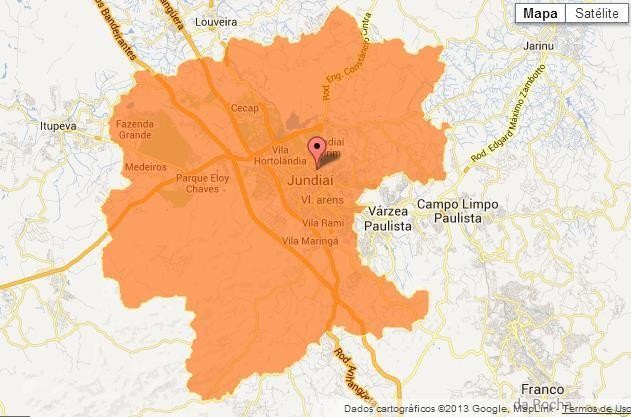 Fonte: IBGE, 2013.HistóriaA região de Jundiaí até início do século XVII era habitada exclusivamente por povos indígenas, sendo que alguns grupos viviam em clãs familiares, caracterizando-se pelo nomadismo, e outros eram sedentários, de origem tupi-guarani, que se dedicavam à produção de milho e mandioca. Eram povos guerreiros, bons caçadores e pescadores, organizavam-se em aldeias compostas por cabanas circulares feitas de tronco e cobertas de palha. Em cada uma delas, moravam várias famílias aparentadas entre si. Parte da cultura indígena foi incorporada pelos brancos colonizadores, entre elas a técnica construtiva e a utilização de queimadas na lavoura.Os primeiros colonizadores brancos chegaram à região em 1615, seguindo o processo de interiorização. Apesar das controvérsias dos historiadores, a versão mais aceita sobre a fundação do município remete à vinda de Rafael de Oliveira e Petronilha Rodrigues Antunes que, por motivações políticas, fugiram de São Paulo e refugiaram-se nos arredores, fundando a Freguesia de Nossa Senhora do Desterro. Os novos colonizadores afugentaram os grupos indígenas, que se embrenharam na mata. A origem de Jundiaí está ligada diretamente ao movimento  bandeirante, principal  responsável  pela  ocupação  da  antiga capitania de SãoVicente.A inauguração de uma capela dedicada à Nossa Senhora do Desterro, no ano de 1651, marcou o início do reconhecimento da povoação de Jundiaí. Quatro anos mais tarde, elevada à categoria de vila.Em 1655 Jundiaí marcava o limite norte do povoamento da capitania de São Vicente. Este povoamento acusava dois rumos principais: um de Jundiaí para leste, atingindo a zona montanhosa banhada pelo rio Atibaia, e outro de Jundiaí para o norte, alcançando o vale do Rio Moji-Guaçu. No primeiro caso, surgiu a fundação do povoado de Atibaia na Fazenda de São João, por Jerônimo de Camargo, onde em 1655 se fixaram os índios trazidos do sertão pelo padre Mateus Nunes de Siqueira, povoado que passou a ser capela curada em 1680. No dia 28 de março de 1865, Jundiaí foi elevada à condição de município.Nas décadas seguintes, o município tornou-se uma estratégica área de entroncamento ferroviário, o que possibilitou a imigração de ingleses, espanhóis e italianos, motivados por incentivos governamentais, que tencionavam substituir a mão de obra escrava.Nas últimas décadas do século XIX, Jundiaí destacou-se como importante centro produtor de café do estado de São Paulo e, a partir de 1890, o município recebeu uma grande massa de imigrantes italianos, cujas influências começaram a surgir em perfeita sintonia com os habitantes do município.Na primeira metade do século XX, Jundiaí descobriu a sua vocação industrial, que perdura até hoje, pois o município possui um dos maiores parques industriais da América Latina, o que contribui para os altos níveis de poluição do município. A indústria do lazer nos municípios próximos também está incrementando a economia local, com a instalação de parques temáticos que atraem turistas e geram empregos.O aniversário do município é comemorado em 14 de dezembro, data em que foi elevada à categoria de Vila. Em 2005 foi aprovada uma emenda que decretou feriado municipal na data, comemorado a partir de 2006.GeografiaA região de Jundiaí está situada no limite entre as zonas de Serrania de São Roque,parte de um sistema montanhoso onde as maiores altitudes encontram-se na Serra do Japi, a 1.200-1.25m e Planalto de Jundiaí, tendo sua parte mais elevada da serra com altitude de 900- 1.000m. Podendo dizer que é uma região ecotonal, ou seja, de encontro de dois tipos de florestas: Mata Atlântica da Serra do Mar e a Mata Atlântica do interior Paulista (São Roque).Jundiaí tem caracterização pela biodiversidade faunística da Serra do Japi, suas superfícies de aplainamento são importantes feições de paisagem local do município.Sua drenagem é do tipo dendrítica sendo as serras do Japi e dos Cocais as principais áreas dispersoras onde nascem os cursos d’água afluentes dos rios Jundiaí e Atibaia. Por ser uma unidade com formas muito dissecadas, com vales entalhados e com alta densidade de drenagem, esta área apresenta um nível de fragilidade potencial alto, estando, portanto, sujeita a ocorrência de movimentos de massas e aumento de processos erosivos lineares vigorosos.ClimaDe acordo com a classificação climática de Köeppen o clima do município é o Cwa, caracterizado pelo clima tropical de altitude, com chuvas no verão e seca no inverno, com a temperatura média do mês mais quente superior a 22°C. A média de temperatura anual gira em torno dos 20,9°C, sendo julho o mês mais frio (média de 16,9°C) e de dezembro a março os meses mais quentes (média de 24°C). O índice pluviométrico anual fica em torno de 1.350,50 mm (CEPAGRI, 2013).Figura 5: Temperaturas e Índices Pluviométricos de Jundiaí.Fonte: CEPAGRI, 2013.A depressão colinosa situada na Serra do Japi e a Serra do Jardim, ocupando espaço de pouco mais de 20 Km, estão sob a atuação de um clima tropical de planalto. De Jundiaí aValinhos, as temperaturas anuais giram em torno de 19°C a 19,5°C. Trata-se de um clima mesotérmico, dominante em extensas regiões serenas, não muito elevadas, do leste de São Paulo e sul de Minas Gerais. Em Jundiaí as precipitações atingem uma média anual de 1.350mm, envolvendo chuvas de verão, sobretudo entre novembro e fevereiro e apresentando estiagens mais acentuadas em apenas dois meses, (agosto e setembro), como de resto é comum em todo o estado de São Paulo. Nos altos do Japi, entre 1.100m e 1.200m de altitude, algumas centenas de metros acima do nível das colinas de Jundiaí, a temperatura média anual varia entre 17,5°C e 18,5°C. Por razões orográficas e altimétricas, os “altos” da serra possuem umidade relativa mais acentuada, recebendo precipitações mais elevadas que as áreas colinosas baixas, nas quais a precipitação varia, no espaço total da Serra, de quadrante para quadrante.As flutuações climáticas do Quaternário levaram a retração e expansão dos principais biomas brasileiros. Nos períodos mais frios e secos, que tiveram seu último pico háanos, a Floresta Amazônica e a Mata Atlântica ficaram restritas às áreas hoje conhecidas como refúgios (Brown Jr & Ab'Saber, 1979), enquanto que os Cerrados e a Caatinga se expandiram cobrindo boa parte do território nacional.EconomiaDe acordo com o IBGE (2013), as receitas e despesas orçamentárias de Jundiaí foram de R$ 1.591.592,00 e de R$ 1.438.207,00 respectivamente. Como mostra a figura a seguir:Figura 6: Despesas e receitas orçamentárias do Município de Jundiaí (2013).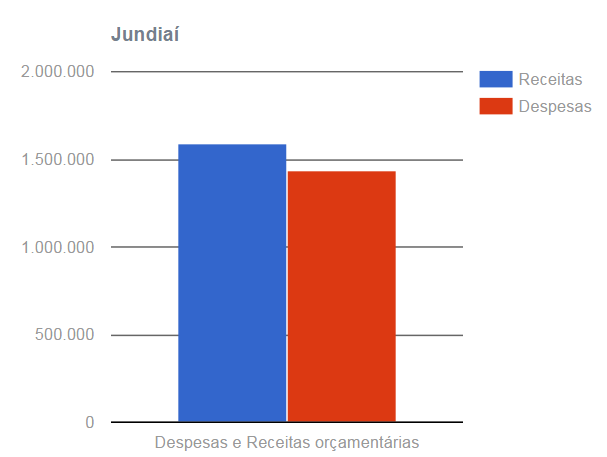 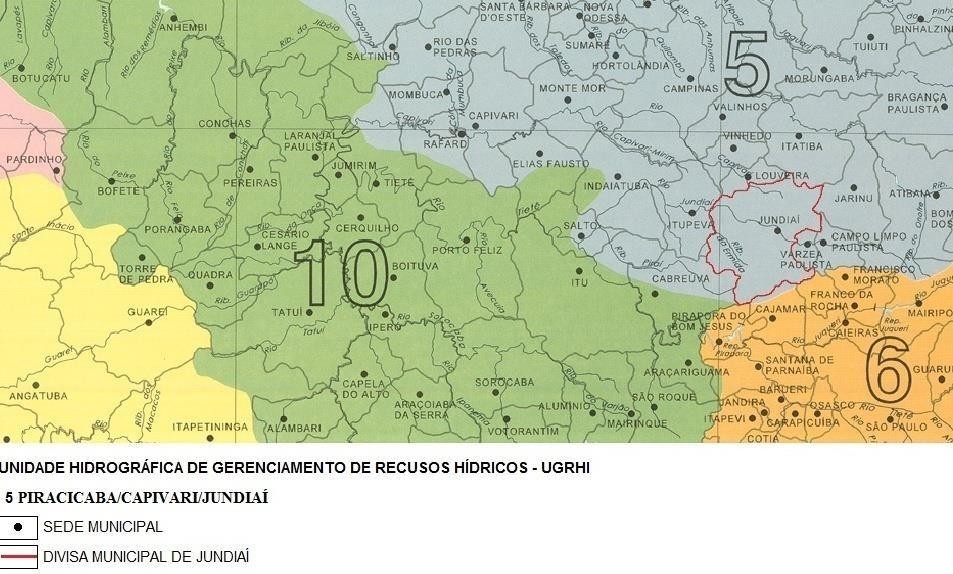 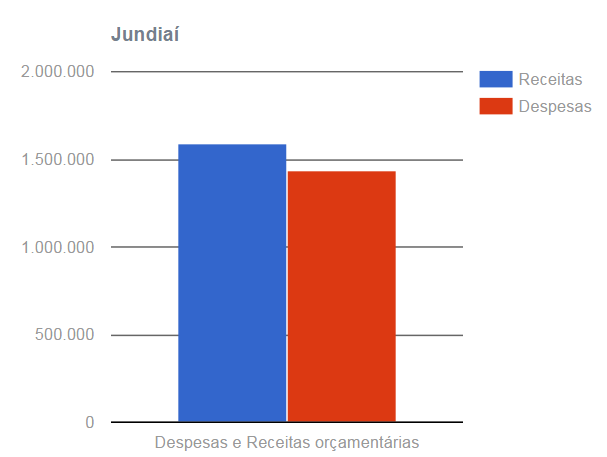 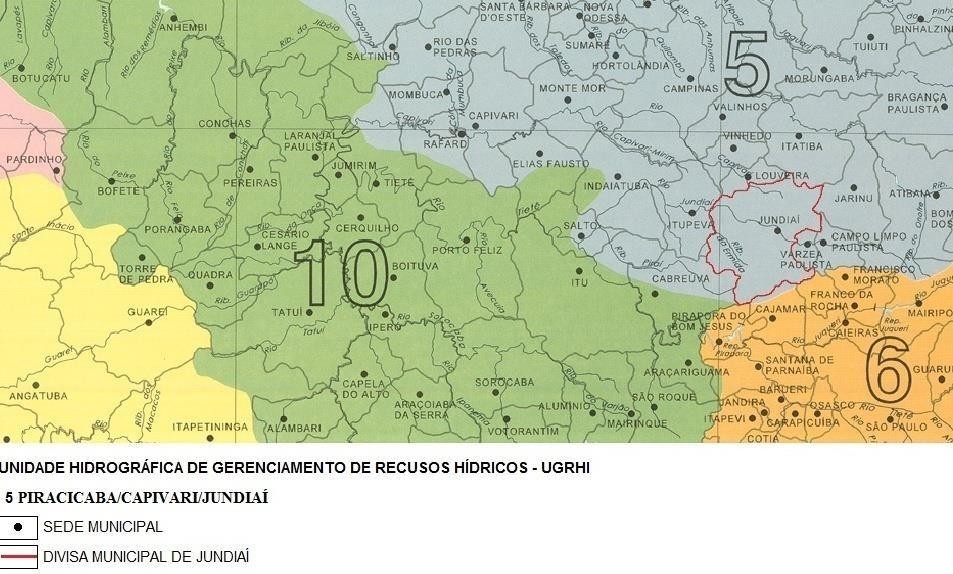 HidrografiaO município de Jundiaí está inserido nas bacias dos rios Piracicaba, Capivari e Jundiaí – Bacias PCJ, que são as mais bem-sucedidas experiências de conscientização popular a respeito dos perigos de deterioração ambiental já conduzida em nosso estado. As mesmas passam a atuar na Unidade de Gerenciamento de Recursos Hídricos Número Cinco.Figura 7: Mapa de localização do Município de Jundiaí nas bacias hidrográficas.Fonte: Adaptado de SÃO PAULO, 2003A caracterização do Sistema Hídrico do estado de São Paulo é universalmente reconhecida como princípio fundamental de adoção da bacia hidrográfica como unidade físico- territorial básica, para o planejamento e o gerenciamento dos recursos hídricos. Entretanto, existem dificuldades para a adoção irrestrita desse princípio porque não há coincidência das divisas político-administrativas com os divisores de águas. Observa-se ainda que as inter- relações políticas, sociais e econômicas entre regiões e comunidades não respeitam nem as divisas nem os divisores. Mesmo no campo restrito dos recursos hídricos, as reversões de águas obrigam o seu gerenciamento contemplando o conjunto de bacias hidrográficas envolvidas.Com a criação do CRH (Conselho Estadual de Recursos Hídricos), pelo Decreto27.576 de 11 de novembro de 1987, ficou estabelecido como um de seus objetivos a "proposição de formas de gestão descentralizada dos recursos hídricos, em nível regional e municipal, adotando-se as bacias hidrográficas como unidades de gestão, de forma compatibilizada com as divisões político-administrativas" (Artigo 4º, inciso V).GeologiaEm algum momento no Pré-Cambriano, antes do dobramento que criou as estruturas xistosas, que servem de base para as serranias da região, existiu ali uma alongada bacia de sedimentação, do tipo designado “geossinclinal” (depressão por peso de sedimentos). Os velhos mares rasos que serviam de ambiente para sedimentação nessa bacia de fundo móvel, receberam grandes cargas de argilas, algumas lentes de calcário, bastante puros e misturados com outros sedimentos finos. Nas margens mutantes dos mares rasos, em uma bacia subsidiente (refere-se ao movimento de uma superfície), acabaram por adensar areias finas em alguns setores da velha bacia de sedimentação, uma dessas áreas de espessamento deu motivo à formação da base geológico da Serra do Japi. A mesma é, portanto, um testemunho dos acontecimentos tectônicos e erosivos extensivos dos fins do Cretáceo na Bacia do Paraná.O Planalto de Jundiaí define-se em uma área com formas de relevo, por efeito erosivo das atividades tectônicas, colinas e morros altos de topos aguçados. Em seu nível mais alto da Serra, o topo é sustentado por quartzitos e a base por granitos e gnaisses (resultante da deformação de sedimentos de granitos) e migmatitos (formadas por transformações físicas ou químicas sofridas por rochas, quando submetida ao calor e umidade da terra) no nível médio.Jundiaí tem um relevo muito acidentado, devido a Serra do Japi, tendo seus terrenos pouco permeáveis, com rochas cristalinas de médio e alto grau metamórfico, gnáissico- anatexítico-migmatíticas, do pré-Cambriano médio a superior.Os gnaisses ocorrem encaixados em mica-xistos grosseiros e afloram frequentemente em fundos de vales e regiões encachoeirados. A composição mineral dominante é o quartzo, microlíneo, plagioclásio, biotita e muscovita.Infraestrutura básicaEnergia: Sua energia é fornecida pela Companhia Piratininga de Força e Luz - CPFL Piratininga, concessionária de serviço público que atua na distribuição de energia elétrica para o município de Jundiaí.Saneamento Básico: Os serviços de saneamento em Jundiaí são realizados pelo Departamento de Água e Esgoto- DAE. Atualmente o abastecimento de água atende 100% da zona urbana, sendo que 95% da água que abastece o município são provenientes do Rio Jundiaí-Mirim. Com relação à coleta de esgoto, em 2010, foi atingido o percentual de 98% de coleta no Município e 100% de tratamento, com 100% da área urbana atendida (DAE, 2013).Meio ambiente - APA JundiaíA Área de Proteção Ambiental (APA) Jundiaí foi criada pela Lei Estadual n° 4.095, de 12 de junho de 1984, que declara Área de Proteção Ambiental à região urbana e rural do município de Jundiaí, abrangendo, portanto, a área total do município, sendo regulamentada pelo Decreto Estadual n° 43.284, de 03 de julho de 1998.A APA Jundiaí foi estabelecida juntamente com as APAs dos municípios de Cabreúva e Cajamar, apresentando dois objetivos fundamentais: a proteção do território da Serra do Japi, que compreende as Serras do Japi, Guaxinduva, Guaxatuba e dos Cristais; e a proteção de áreas que abrigam mananciais de abastecimento público nos municípios. A localização da APA Jundiaí encontra-se abaixo:Figura 8: Mapa de localização da APA Jundiaí.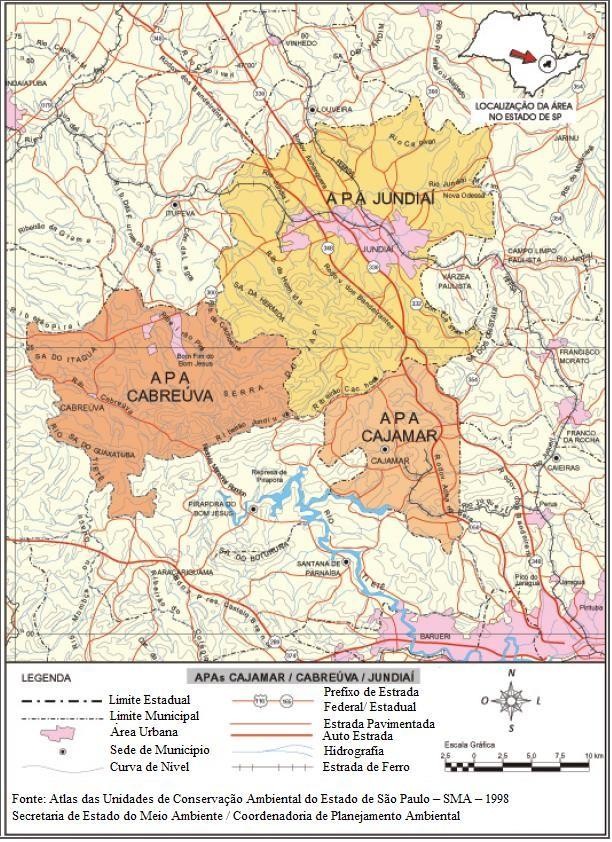 O Decreto Estadual n° 43.284/1998 estabelece como objetivos para as APAs a preservação e a recuperação dos remanescentes da biota local e a proteção e recuperação dos cursos d’água. A partir do Decreto, ficaram definidas as zonas nas APAs, sendo: I – Zona de Vida Silvestre; II – Zona de Conservação da Vida Silvestre; III – Zona de Conservação Hídrica; e IV – Zona de Restrição Moderada.Em 02 de março de 2006, a Lei n° 12.290 promulgou a ampliação dos limites da APA de Jundiaí. Em seu artigo 1° fica declarada Área de Proteção Ambiental – APA - a região urbana e rural do Município de Jundiaí, assim como a área de drenagem da bacia hidrográfica do Rio Jundiaí-Mirim, nos trechos inseridos nos territórios dos Municípios de Jarinu e Campo Limpo Paulista, além da área de drenagem do Ribeirão Caxambu, no trecho inserido no Município de Itupeva.Serra do JapiA Serra do Japi (23° 11’ S; 46° 52’ W) é uma das últimas grandes áreas de floresta contínua do Estado de São Paulo ocupando uma área de 354 km. Representa um testemunho vivo de flora e fauna ricas e exuberantes que existiam em grande parte da região Sudeste do Brasil antes da colonização europeia. Está localizada ao longo do eixo de grandes centros urbanos e industriais – São Paulo, Jundiaí e Campinas, sendo área alvo de muitas ações antrópicas, dentre elas a especulação imobiliáriaAs altitudes na Serra do Japi variam de 700 metros a 1300 m, e a temperatura média anual varia entre 15,7 °C e 19,2°C respectivamente nas partes mais altas e baixas. O mês mais frio é julho, com temperaturas médias entre 11,8°C e 15,3°C e o mês mais quente é janeiro, quando as temperaturas médias variam entre 18,4°C e 22,2°C em função da altitude. A precipitação média para a Serra fica em torno de 1.500 mm. No verão ocorrem as maiores chuvas e o período de estiagem ocorre no inverno.A região da Serra do Japi representa um extraordinário cenário da diversidade das florestas estacional semidecidual. Das 73 famílias arbóreas observadas no Estado de São Paulo, 86,3% estão presentes na Serra; dos 248 gêneros ocorrentes do Estado, 70,9% vegetam na Serra, e das 662 espécies estimadas no Estado, 45,7% já foram catalogadas nas áreas já estudadas na Serra do Japi. Também abriga porções de florestas mesófilas do Planalto Paulista, caracterizando-a como uma região ecotonal pelo encontro dessas duas formações vegetais, uma das razões de sua alta biodiversidade. Ainda contém elementos típicos do cerrado e de áreas secas da caatinga, como cactáceas e bromélia, testemunhos de histórias climáticas. (Morellato, 1992a; Leitão-Filho, 1992; Rodrigues & Shepherd, 1992; Ab’Saber, 1992).Abrigo de um patrimônio natural único e peculiar, a Serra do Japi é conhecida como a Serra de picos quartzíticos, pertencentes aos “mares de morros” florestados, presente no leste do Brasil, é chamada de “castelos d’água” por ter água vertendo em todas as suas faces (Ab’Saber, 1992), o que representa um aporte de água de excelente qualidade para uma região altamente poluída.Apesar de ser área de mananciais, a Serra do Japi, não obtinha os cuidados necessários e com a intenção de promover a conservação por meio de uma organização induzida do espaço, em 1983, o local foi tombado pelo Conselho de Defesa do Patrimônio Histórico, Artístico,   Arquitetônico   e   Turístico   (CONDEPHAAT).   Durante   o   processo,  algumasmineradoras e proprietários de empreendimentos de grande porte foram contrários ao tombamento, já que desejavam instalar-se na Serra e realizar queimadas na área. Atualmente a prática da queimada ainda é um problema discutido nas reuniões do Conselho Gestor.Considerando que a Serra do Japi está localizada entre grandes metrópoles, como São Paulo e Campinas, e também se encontra próxima às principais rodovias do Estado, a região enfrenta atualmente pressões e ameaças como:Especulação imobiliária;Parcelamentos irregulares do solo e implantação de loteamentos irregulares e clandestinos;Extração mineral e vegetal;Desmatamentos;Atividades de caça;Incêndios;Atividades de lazer predatórias e incompatíveis com a preservação dos recursos naturais;Disposição inadequada de resíduos sólidos.Alguns aspectos e seus impactos serão abordados de modo qualitativo através das constatações in situ, relatórios de dados e informações da literatura, como o objetivo de: 1 – despertar consciências sobre as consequências e seus efeitos cascatas; 2 – incentivar as renúncias e denúncias de tais ações; e 3 – promover ações efetivas e pesquisas científicas, a fim de garantir as relações inter e intraespecíficas e a sustentabilidade, através de planejamento, “Desta Preciosa Serra”.A preservação da Serra do Japi é importante devido à rica biodiversidade, a geologia, a geomorfologia e os aspectos pedológicos da área. Em 1991 a Lei municipal 3.672/91 de Jundiaí, declarou uma parte da área tombada como Reserva Biológica, a qual, atualmente, já tem plano de manejo elaborado. Já em 1994, a Japi foi considerada Reserva da Biosfera, pela UNESCO, por fazer parte do Cinturão Verde do município de São Paulo.As legislações municipais, estaduais e federais que protegem a Serra do Japi estão elencadas abaixo.Legislação MunicipalResolução nº 11, de 08 de março de 1983: Tombamento de áreas da Serra do Japi pelo CONDEPHAAT - Conselho de Defesa do Patrimônio Histórico, Artístico, Arquitetônico e Turístico.Lei Municipal nº 3.672 de 10/01/1991: Institui a Reserva Biológica do Município.Declarada pela UNESCO em 1992 como Reserva da Biosfera da Mata Atlântica do Cinturão Verde do Município de São Paulo.Decreto Municipal nº 13.196, de 30/12/1992: Regulamenta a área da Reserva Biológica do Município, com 20,712 km², situada no interior das áreas tombadas.Instituição, em 2001, do Programa de Visitação Monitorada à Serra do Japi.Decreto Municipal n° 18.179 de 19 de março de 2001: Regulamenta os critérios e procedimentos para controle de visitantes à Reserva Biológica Municipal.Lei Complementar nº 417, de 29 de dezembro de 2004: Cria o Sistema de Gestão das Áreas da Serra do Japi e revoga dispositivos do Plano Diretor.Legislação EstadualLei Estadual n° 4.023 de 22 de maio de 1984: Criação da APA (Área de Proteção Ambiental) de Cabreúva.Lei Estadual n°4.005 de 04 de junho de 1984: Criação da APA (Área de Proteção Ambiental) de Cajamar.Lei Estadual nº 4.095, de junho de 1984: cria a APA - Área de Proteção Ambiental a região urbana e rural do Município de Jundiaí.Decreto Estadual nº 43.284, de 03 de julho de 1998: Regulamenta as leis nº 4.023, de 22 de maio de 1984 e nº 4.095, de 12 de junho de 1984, que declaram áreas de proteção ambiental às regiões urbanas e rurais dos municípios de Cabreúva e Jundiaí.Lei Estadual n° 12.289 de 03 de março de 2006: Amplia os limites da APA (Área de Proteção Ambiental) de Cabreúva.Lei Estadual n° 12.290 de 03 de março de 2006: Amplia os limites da APA (Área de Proteção Ambiental) de Jundiaí.Legislação FederalConstituição da República Federativa do Brasil de 05 de outubro de 1988 - capítulo VI: Estabelece o direito à todos ter o meio ambiente ecologicamente equilibrado.Lei Federal n° 3.924 de 26 de julho de 1961: Dispõe sobre monumentos arqueológicos e pré-históricos.Lei Federal n° 4.771 de 15 de setembro de 1965: Institui o código florestal, estabelece as APP’s (Área de Preservação Permanente) e Reserva Legal.Lei Federal n° 5.197 de 03 de janeiro de 1967: Proteção à Fauna.Lei Federal 6.938 de 31 de agosto de 1981 - Art 9°, inciso VI: Dispõe a criação de espaços protegidos.Resolução CONAMA n° 13 de 06 de dezembro de 1990: Dispõe as Unidades de Conservação visando à proteção dos ecossistemas.Decreto Federal de n° 750 de 10 de fevereiro de 1993: Protege o bioma Mata Atlântica.Lei Federal n° 9.605 de 12 de fevereiro de 1998: Institui os crimes ambientais.Decreto n° 3.179 de 21 de setembro de 1999: Regulamenta a lei de Crimes Ambientais.Lei Federal n° 9.985 de 18 de julho de 2000: Institui o Sistema Nacional de Unidades de Conservação na Natureza.Decreto Federal n° 4.340 de 22 de agosto de 2002: Regulamenta a lei do Sistema Nacional de Unidades de Conservação da Natureza.Decreto Federal n° 5.758 de 13 de abril de 2006: Institui o Plano Estratégico Nacional de Áreas Protegidas – PNAP.Lei Federal n° 11.428 de 22 de dezembro de 2006: Protege o bioma Mata Atlântica.Apesar de todo este aparato legal, a Serra do Japi sofre inúmeros impactos ambientais, pois está localizada entre grandes regiões metropolitanas, face a isso, alardeia a presença de preservar a biodiversidade contida nesta área, considerada por pesquisadores romanos como área prioritária para proteção integral.O protocolo internacional de Reserva da Biosfera do Cinturão Verde do municípiode São Paulo, que integra o programa da Rede Mundial de Reservas da Biosfera - Man and Biosphere (O Homem e a Biosfera), abrange 73 municípios em torno do município de São Paulo e tem por objetivo primordial conservar e restaurar os corredores ecológicos de biodiversidade. A Serra do Japi situa-se na zona de amortecimento (zona de desenvolvimento sustentável) desta categoria internacional de gestão integrada, participativa e sustentável dos recursos naturais. (Plano de Manejo de Reserva Biológica Municipal de Jundiaí – SP – 2009).Outras características da Serra do Japi estão destacadas abaixo:Além da relevante e alta biodiversidade, a Serra do Japi possui grande beleza cênica, riquíssimo valor hídrico e, ainda é, morada de uma fauna representativa, com elementos endêmicos e animais do topo da cadeia alimentar (Vasconcellos- Neto & Polli, 2009).A Serra do Japi é um importante componente topográfico das serranias de São Roque. Todo complexo é parte de uma série de pequenas serras mantidas por rochas extremamente resistentes (principalmente quartzitos) que ocorrem no entremeio do maciço xistoso existente entre a Bacia de São Paulo e a Depressão Periférica Paulista (Santoro & Machado Junior, 1992).A grande heterogeneidade ambiental existente na serra, como variação de temperatura, umidade, solos e de radiação entre as diferentes vertentes dos morros, aumentam a diversidade de ambientes e nichos ocupados por toda cadeia trófica.Resguarda uma amostra significativa dos remanescentes de Mata Atlântica, um dos biomas mais devastados do país e que possui a mais rica biodiversidade mundial (Morellato, 1992b; Cardoso-Leite – capítulo 1; Andrade et al. – capítulo 3). Há poucos estudos sobre a vegetação arbórea, e estes indicam a heterogeneidade da Serra. Nela há um mosaico vegetacional (Morellato, 1992ª; Leitão-Filho, 1992; Rodrigues & Shepherd, 1992; Ab’Saber, 1992; Cardoso-Leite– capítulo 1), que repousa em solo frágil e facilmente impactado (Jesus & Jiménez-Rueda – capítulo 2).Atualmente florestas mesófilas semidecíduas ocupam a maior parte da área florestal da Serra do Japi e apresentam sazonalidade característica de verão e inverno subtropical, com um período de perdas de folhas que em geral vai de abril a setembro. Na parte alta da Serra hátambém florestas semidecíduas típicas de altitudes, além de esparsos enclaves de lajedos rochosos. Em seus estudos Leitão-Filho (1992) registrou 303 espécies vegetais arbóreas para a Serra do Japi e segundo Rodrigues & Sheppard (1992) esta vegetação apresenta um gradiente altitudinal onde solo, clima e outros fatores são elementos determinantes.POPULAÇÃO E QUANTIFICAÇÃO DOS RESÍDUOS SÓLIDOS GERADOSO diagnóstico geral realizado no âmbito da produção do Plano Municipal de Gestão Integrada de Resíduos Sólidos caracterizou e quantificou os tipos de resíduos gerados em Jundiaí, atendendo ao Art. 19, inciso I da Lei nº 12.305/2010. Conforme exposto no quadro 01, abaixo:Quadro 01: Classificação e Quantificação dos Resíduos GeradosObs.: As lâmpadas foram contabilizadas como sendo 04 unidades incandescentes e 4 fluorescentes por domicílio anualmente.Considerou-se que o aumento da geração dos resíduos está diretamente associado ao crescimento da população residente, a qual segue a taxa geométrica de crescimento histórico observada pelo  IBGE na  década 2000/2010 e publicada no portal da Prefeitura Municipal  deJundiaí na página  “Território e População”. Esta taxa geométrica de crescimento  anual  nesteperíodo foi de 1,37%, inferior à registrada na Região de Governo (1,95%) e superior à média do Estado (1,10%).Projetando a geração de resíduos sólidos para períodos sucessivos de 5 (cinco), 10 (dez), 15 (quinze) e 20 (vinte) anos obtêm-se os seguintes acréscimos para a quantidade gerada, considerando a população estimada em 2012 de 377.183 habitantes pelo IBGE e a geração atual diária de 350 toneladas por dia. Tal projeção não considera, nesse momento, a reciclagem dos materiais e a coleta diferenciada a ser implantada em Jundiaí.Q(5)= (1,0137)5 x [Kg. anuais/habitante]= 1,0704x[Kg. anuais/habitante]Q(5) = 374,64 t/diaQ(10)= (1,0137)10x [Kg anuais/habitante]= 1,1458[Kg. anuais/habitante]Q(10) = 401,03 t/diaQ(15)= (1,0137)15x[Kg. Anuais/habitante]= 1,2264x[Kg. anuais/habitante]Q(15) = 429,24 t/diaQ(20)= (1,0137)20x [Kg. Anuais/habitante]= 1,3128x[Kg. anuais/habitante]Q(20) = 459,48 t/diaNo entanto, considerando as metas para a coleta de recicláveis2 estabelecidas nesse Plano, as seguintes quantidades são projetadas para os resíduos sólidos domiciliares:Q (5) = 374,64 t/dia * 0,85Q(5) = 318,44 t/diaQ (10) = 401,03 t/dia * 0,75Q(10) = 300,77 t/diaQ (15) = 429,24 t/dia * 0,70Q(15) = 300,47 t/diaQ (20) = 459,48 t/dia * 0,60Q(20) = 275,69 t/diaPor fim, levando em consideração a reciclagem efetiva da coleta de materiais secos, temos a seguinte projeção:Q(5) quantidade coletada = 374,64 t/dia – 318,44 t/dia Meta de reciclagem: 50%, então:Q(5) = 56,2 t/dia * 0,50Q(5) = 28,10 t/dia de materiais efetivamente reciclados.Q(10) quantidade coletada = 401,03 t/dia – 300,77 t/dia Meta de reciclagem: 60%, então:Q(10) = 100,26 t/dia * 0,60Q(10) = 60,16 t/dia de materiais efetivamente reciclados.Q(15) quantidade coletada = 429,24 t/dia – 300,47 t/dia Meta de reciclagem: 80%, então:Q(15) = 128,77 t/dia * 0,80Q(15) = 103,02 t/dia de materiais efetivamente reciclados.Q(20) quantidade coletada = 459,48 t/dia – 275,69 t/dia Meta de reciclagem: 90%, então:Q(20) = 183,79 t/dia * 0,90Q(20) = 165,41 t/dia de materiais efetivamente reciclados.Este mesmo procedimento pode ser adotado para as outras classes de resíduos, o que pode configurar os desafios que se colocam para a gestão integrada de resíduos de Jundiaí.Diante desta projeção, o projeto a ser formulado para Jundiaí deverá prever a adoção de um sistema pautado na gestão integrada dos resíduos sólidos urbanos, já presente com a operação da Divisão de Gerenciamento de Resíduos Sólidos - GERESOL, e com inserção de novas tecnologias e baseado no manejo diferenciado dos resíduos e na participação comunitária, mediante a utilização de recursos otimizados. O modelo parte do princípio da heterogeneidade da composição dos resíduos sólidos urbanos (RSU) e das várias categorias geradas no município.Assim, o Plano Municipal de Gestão Integrada de Resíduos Sólidos favorecerá o alcance de níveis crescentes de salubridade ambiental, visto que controlará os impactos da urbanização sobre o meio ambiente e reduzirá os riscos naturais. Além disso, o aperfeiçoamento do atual sistema de tratamento dos resíduos sólidos propiciará maior reintegração ambiental, seja no estado sólido, como os recicláveis, ou através do eventual aproveitamento energético gerado.ESTRUTURA ATUAL DO SISTEMAA estrutura do sistema de limpeza urbana em Jundiaí conta com a administração da Unidade de Gestão de Infraestrutura e Serviços Públicos e sua operação é realizada por empresas da iniciativa privada e pela Prefeitura, na qual contempla as seguintes atividades:Coleta de Resíduos Urbanos (Empresa Privada)Coleta de resíduo sólido domiciliar, transporte até o transbordo (GERESOL) e transferência para veículos transportadores.Varrição manual, transporte dos resíduos provenientes da varrição até o transbordo (GERESOL) e transferência para veículos transportadores.Serviços especiais de limpeza, transporte até o transbordo (GERESOL) e transferência para veículos transportadores.Limpeza de locais de feiras livres, transporte até o transbordo (GERESOL) e transferência para veículos transportadores.Serviços de caráter intermitente ou sazonais.Limpeza, manutenção e conservação do local de transbordo (GERESOL).Transporte de resíduos sólidos coletados no local de transbordo (GERESOL) até o destino final (aterro sanitário).Serviços complementares de manutenção elétrica (Secretária Municipal de Serviços Públicos)Manutenção e iluminação de vielas, praças, ruas e avenidas, iluminação decorativa (luminárias especiais), próprios públicos Municipais, eventos públicosCaso Especial – Loteamentos: A responsabilidade pela implantação de iluminaçãoem loteamentos é do empreendedor, segundo as diretrizes da SMSP. A responsabilidade pela manutenção de iluminação de loteamentos é da CPFL e o controle de gastos de energia é da SMSP, desde que a área seja oficial, regularizada e localizada em área urbana. Caso contrário, não existe autorização para atuação. Em loteamentos e condomínios fechados, esta responsabilidade é dos respectivos proprietários.Coleta, Transporte e Tratamento de RSS (Empresa Privada)Coleta e transporte até o local do destino final dos resíduos de serviços de saúde.Incineração ou outro tratamento dos resíduos de serviços de saúde.Transporte e destinação final adequada dos animais mortos (zoonoses).Coleta, Transporte e Destinação de Resíduos VerdesServiços de poda, remoção, plantio e replantio de árvores e transporte até o GERESOL.Serviços especiais de limpeza.Serviços complementares (como roçada e jardinagem) e transporte até a destinação final ambientalmente adequada.Além das atividades citadas acima, outras atividades são exercidas por empresas terceiras de acordo com os propósitos específicos abaixo resumidos em parceria com a Secretária Municipal de Serviços Públicos na gestão dos resíduos.Coleta de gesso para reciclagem;Descontaminação e reciclagem de lâmpadas mercuriais em escala nacional;Beneficiamento e reciclagem de madeira;Reciclagem de pneus e resíduos de borracha;Beneficiamento de RCC;Fornecimento de lixeiras patrocinadas nos logradouros públicosABINEE – Associação Brasileira da Indústria Elétrica e Eletrônica: entidade civilsem fins lucrativos que representa os setores industriais das áreas elétrica e eletrônica, provendo coleta de pilhas e baterias em supermercados credenciados.Além destas, coparticipam de algumas atividades e entidades com os propósitos específicos abaixo resumidos:Coleta gesso para reciclagem.Descontaminação e reciclagem de lâmpadas mercuriais em escala nacional.Beneficiamento e a reciclagem de madeira.Reciclagem de pneus e resíduos de borracha.Beneficiamento de resíduos da construção civil.ABINEE – Associação Brasileira da Indústria Elétrica e Eletrônica: entidade civil sem fins lucrativos que representa os setores industriais das áreas elétrica e eletrônica, provendo coleta de pilhas e baterias em supermercados credenciados.Fornecimento e instalação de lixeiras patrocinadas nos logradouros públicos.Coleta dos resíduos sólidos domiciliaresEstima-se que em 2012 foi coletada e transportada uma média diária de aproximadamente 350 toneladas de resíduos sólidos domiciliares no Município de Jundiaí. Essa geração implica numa produção média per capita de 0,934 kg por habitante por dia, para uma população projetada em 377.183 habitantes (IBGE, 2012). Essa faixa de produção média per capita enquadra-se acima da massa diária de resíduos coletados, que é de 0,90 kg para a faixa 4 (municípios entre 250.001 e 1.000.000 de habitantes), segundo o “Diagnóstico de Manejo de Resíduos Urbanos” de 2010 do Sistema Nacional de Informações sobre Saneamento - SNIS.Com relação ao ano de 2016, estima-se uma coleta e transporte, uma média diária de aproximadamente 380 toneladas de resíduos sólidos domiciliares no Município de Jundiaí, implicada numa produção média per capita de 0,952 kg por habitante por dia, para uma população projetada em 405.740 habitantes (IBGE, 2016). Essa faixa de produção média per capita enquadra-se acima da massa diária de resíduos coletados, que é de 0,90 kg para a faixa 4 (municípios entre 250.001 e 1.000.000 de habitantes), segundo o “Diagnóstico de Manejo de Resíduos Urbanos” de 2010 do Sistema Nacional de Informações sobre Saneamento - SNIS.A coleta de resíduos sólidos domiciliares se dá de forma manual, atendendo a 100% da população urbana e rural do Município.A frota total atualmente envolvida no processo de coleta manual é de 15 caminhões compactadores de 15 m³.Nas Ruas Barão de Jundiaí e Rua do Rosário foi implantado um projeto piloto para utilização de coleta conteinerizada, com o uso de 50 contêineres de 1.000 litros cada separando os resíduos recicláveis e resíduos orgânicos, cuja retirada se dá em caminhões compactadores com dispositivo para carregamento dos mesmos.O projeto piloto conta com o apoio de material informativo sobre a forma correta de disposição dos resíduos nos contêineres, sob orientação pessoal por parte dos funcionários da Divisão de Limpeza Pública e, ainda, com lavagem e higienização mensal dos contêineres.Os gráficos abaixo apresentam a quantidade mensal, estimada, coletada e transportada de resíduos sólidos urbanos no Município de Jundiaí.Figura 7: Gráfico da quantidade mensal coletada de resíduos sólidos domiciliares no Município de Jundiaí – ano de 2012.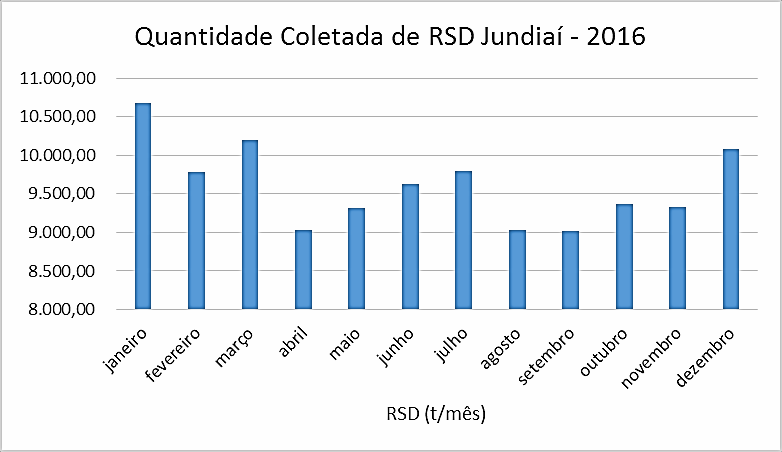 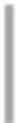 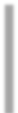 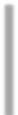 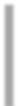 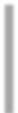 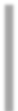 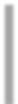 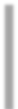 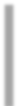 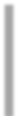 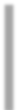 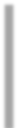 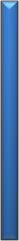 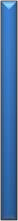 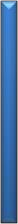 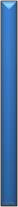 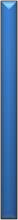 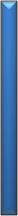 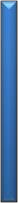 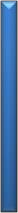 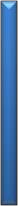 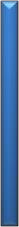 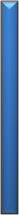 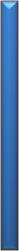 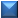 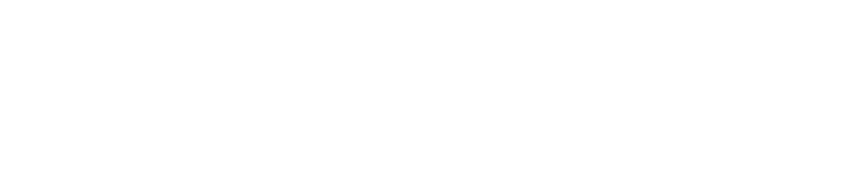 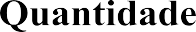 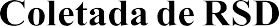 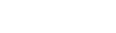 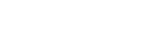 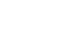 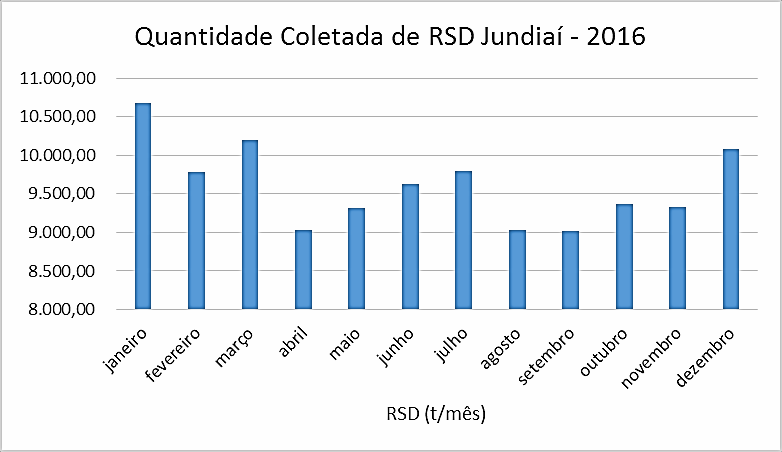 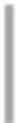 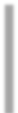 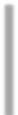 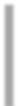 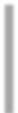 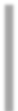 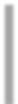 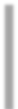 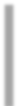 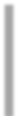 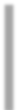 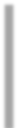 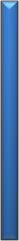 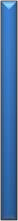 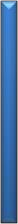 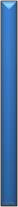 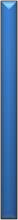 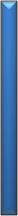 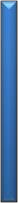 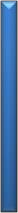 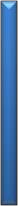 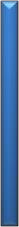 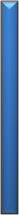 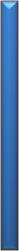 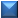 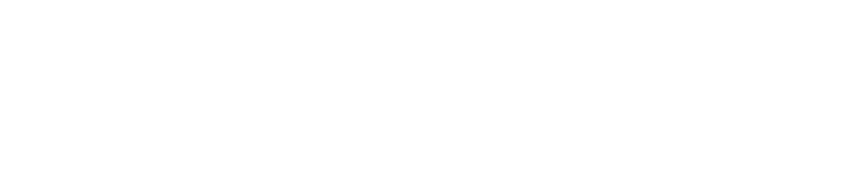 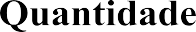 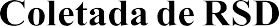 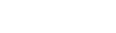 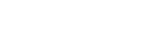 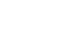 Gráfico da quantidade mensal coletada de resíduos sólidos domiciliares no Município de Jundiaí – ano de 2016.Como método básico de trabalho, a equipe responsável inicia a coleta dos resíduos em obediência ao itinerário e ao mapa que está em seu poder, começando o serviço sempre pela mesma via pública.As técnicas básicas de trabalho a serem observadas pelos coletores podem ser resumidas nas seguintes observações:Os coletores devem pegar e transportar os recipientes com precaução, esvaziando- os completamente, com os cuidados necessários para não os danificar e evitar a queda de resíduo sólido nas vias públicas;Os resíduos que tiverem tombado dos recipientes ou que caírem durante a coleta, devem ser varridos e recolhidos;É vedado transferir o conteúdo de um recipiente para outro ou projetá-lo de um ajudante a outro, bem como o vasilhame vazio, quando for o caso, deve ser recolocado onde se encontrava, de pé; eTodas as operações deverão ser executadas sem ruído e sem danificar os recipientes.Ao completar uma carga, o motorista conduz o veículo ao local de disposição final indicado pela Fiscalização, atualmente o GERESOL. O trajeto em questão ocorre sempre através de percursos pré-determinados.Ao chegar ao local de transbordo (GERESOL) o motorista, com o veículo devidamente identificado, estaciona na balança para pesagem eletrônica e desloca-se para o local de descarga.Na saída do local de descarga o caminhão é pesado novamente para manter o registro eletrônico.Ao concluir a primeira viagem do dia, a equipe usualmente reserva um intervalo para refeição e descanso. A segunda e terceira viagens, quando previstas, são executadas de forma semelhante a primeira.Para a realização dos serviços referentes à coleta manual dos resíduos sólidos domiciliares são utilizadas 12 equipes diurnas e 10 equipes noturnas, sendo a composição da equipe padrão a seguinte:01 Caminhão Compactador (15 m3).1 Motorista.03 Coletores.Os caminhões coletores compactadores são equipados com carrocerias especiais, dotadas de dispositivos de compactação, com capacidade adequada ao chassi e fechadas para evitar despejos nas vias públicas. Cada veículo conta com ferramentas de apoio, tais como pá, garfo, vassourão e outros, para auxiliar no recolhimento de resíduos eventualmente derramados nas vias públicas.É importante destacar que é dever dos munícipes depositar os resíduos sólidos domiciliares nos contêineres, alocadas nos espaços públicos, no máximo duas horas antes da execução do serviço de coleta para evitar odores desagradáveis nas ruas. Além disso, os contêineres devem ser utilizados somente para o descarte de resíduos domiciliares, evitando misturas.O serviço de coleta dos resíduos sólidos domiciliares é realizado com frequência diária na zona central e com frequência alternada, 3 (três) vezes por semana, nas demais regiões, conforme apresentado no ANEXO 02.Será disponibilizado em alguns pontos da cidade containers enterrados no limite do solo para recebimento de descarte de resíduosNo que se referem aos resíduos oriundos da limpeza de feiras livres, estes são destinados para o GERESOL. Esta atividade é realizada por meio do uso de um caminhão compactador de 15 m³, 1 Kombi, 1 caminhão pipa para lavagem e 10 auxiliares operacionais.De acordo com a Unidade de Gestão de Infraestrutura e Serviços Públicos, no Munícipio de Jundiaí existem 75 pontos de descarte inadequado de resíduos sólidos, apresentado no ANEXO 04.Conforme mencionado anteriormente, o descarte inadequado de resíduos gera problemas de saúde pública, ambiental e social. Portanto, nestes casos também são necessárias ações de educação ambiental junto à população para mitigar o problema do descarte em locais inapropriados.Coleta dos resíduos sólidos de serviços de saúdeDefine-se como coleta de resíduos sólidos de serviços de saúde (RSS) os gerados por estabelecimentos como hospitais, prontos-socorros, farmácias, postos de saúde, laboratórios, ambulatórios, clínicas médicas, entre outros (ABNT, 2004 e suas atualizações).O modelo praticado para a coleta dos RSS é diferenciado devido ao seu nível depericulosidade, sendo assim a coleta é efetuada por intermédio de um conjunto coletor sem compactação, por meio de duas guarnições constituídas por uma Van e dois utilitários Fiorino, a serviço de uma empresa especializada.O material transportado é pesado no GERESOL e encaminhado para um local dentro das dependências da empresa que faz a coleta, cujas plantas de tratamento se encontram no município de Mauá - SP, onde os resíduos são tratados pelos processos de autoclave e incineração.Em Jundiaí a média mensal de coleta de RSS, no ano de 2016, foi de 45,45 toneladas, sendo que existem no Município 600 pontos geradores, descritos no ANEXO 05. A prefeitura atualmente paga por esse serviço, gerando um custo médio mensal de R$ 205.040,00.O gráfico abaixo apresenta a quantidade mensal coletada de resíduos sólidos de serviços de saúde do período mencionado.Figura 08: Gráfico da quantidade de resíduos de serviços de saúde coletada no Município de Jundiaí no ano de 2016.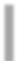 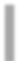 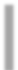 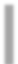 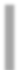 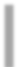 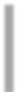 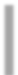 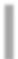 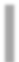 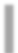 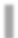 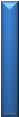 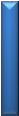 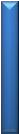 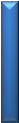 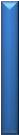 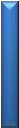 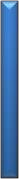 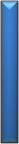 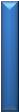 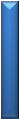 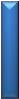 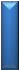 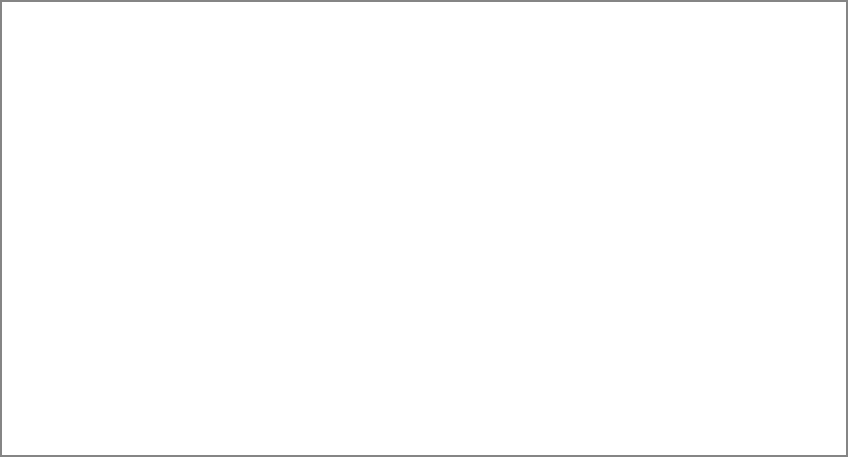 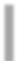 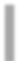 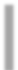 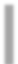 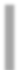 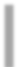 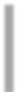 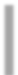 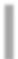 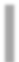 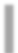 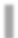 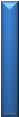 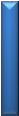 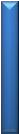 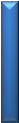 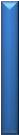 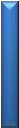 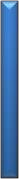 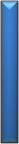 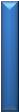 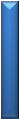 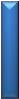 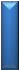 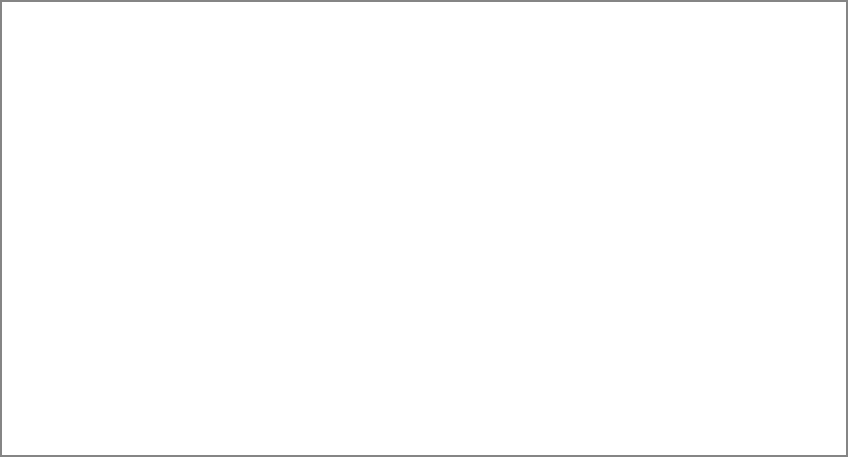 Quantidade Coletada de RSS Jundiaí - 2012806040RSS (t/mês)200Fonte: Jundiaí, 2017.A gestão dos resíduos de serviços de saúde é também responsabilidade do gerador (Resolução CONAMA nº 358/2005), com o objetivo de propiciar o manejo seguro dos resíduos infectantes, ao evitar a contaminação, a destinação para tratamento adequado e a disposição final apropriada, conforme segue:“Art. 3 - Cabe aos geradores de resíduos de serviço de saúde e ao responsável legal, referidos no art. 1 desta Resolução, o gerenciamento dos resíduos desde a geraçãoaté a disposição final, de forma a atender aos requisitos ambientais e de saúde pública e saúde ocupacional, sem prejuízo de responsabilização solidária de todos aqueles, pessoas físicas e jurídicas que, direta ou indiretamente, causem ou possam causar degradação ambiental, em especial os transportadores e operadores das instalações de tratamento e disposição final, nos termos da Lei 6.938, de 31 de agosto de 1981.”O gerenciamento responsável dos resíduos gerados nos serviços de saúde é uma ação fundamental para impedir que esses materiais ofereçam perigo para a população e para o meio ambiente. Em dezembro de 2004, a Agência Nacional de Vigilância Sanitária (Anvisa) - órgão do Ministério da Saúde - publicou resolução definindo diretrizes gerais para o gerenciamento de resíduos de saúde, levando em conta a questão ambiental. A resolução entrou em vigor em junho. Para contribuir com o cumprimento da legislação de controle desses resíduos, a Anvisa iniciou treinamento de inspetores sanitários.Até antes da resolução, principalmente no setor de saúde, poucas ações se concretizaram para que houvesse o manejo adequado dos RSS. Também existiam poucas iniciativas no setor do meio ambiente colocadas em prática, embora desde 1993 uma resolução do Conselho Nacional do Meio Ambiente (CONAMA) tratasse da questão e definisse normas para o tratamento e disposição final dos resíduos de serviços de saúde.O quadro 02 mostra o tempo de sobrevivência de alguns microrganismos presentes nos resíduos de serviços de saúde.A medida da Agência Nacional de Vigilância Sanitária enfoca a separação dos resíduos na fonte, no momento em que são gerados. A agência classifica esses resíduos de acordo com o risco de manejo. Segundo a Anvisa, a maior parte dos resíduos de serviços desaúde hoje é transportada de forma errada. "O manejo do resíduo sólido hospitalar é realizado de modo inadequado”.A Agência de Vigilância Sanitária também constata que a maioria dos locais onde os resíduos hospitalares são dispostos não está devidamente licenciada e monitorada pelas autoridades. Essa situação oferece risco para a saúde da população e dos trabalhadores e para preservação do meio ambiente. Ainda segundo a Agência de Vigilância Sanitária, muitas vezes esses espaços não seguem critérios de segurança ecológica.Na concepção da Anvisa, para que haja um controle dos resíduos de serviços hospitalares é importante avaliar o que pode ser reutilizado, reciclado ou tratado e o que deve ser encaminhado para um lugar seguro, evitando riscos à população e ao meio ambiente. De acordo com a Resolução RDC n° 306/2004 e CONAMA 358/2006 os geradores de resíduos de serviços de saúde devem elaborar e implantar o Plano de Gerenciamento de Resíduos de Serviços de Saúde (PGRSS), estabelecendo as diretrizes de manejo dos mesmos.De acordo com a Resolução CONAMA 358/2006, os resíduos de serviços de saúde são classificados em 05 (cinco) grupos, sendo eles:Grupo A: resíduos com a possível presença de agentes biológicos que podem apresentar risco de infecção, como por exemplo, cultura e estoques de microrganismos, descartes de vacinas de microrganismos vivos ou atenuados, peças anatômicas, órgãos, animais mortos (zoonoses), entre outros.Grupo B: resíduos contendo substâncias químicas que podem apresentar risco à saúde pública ou ao meio ambiente, dependendo de suas características físicas, químicas e físico-químicas, tais como resíduos e insumos farmacêuticos dos medicamentos, resíduos de saneantes, desinfetantes, resíduos contendo metais pesados, etc.Grupo C: resíduos gerados pelas atividades humanas que contenham radionuclídeos em quantidades superiores aos limites de eliminação especificados nas normas da Comissão Nacional de Energia Nuclear-CNEN e para os quais a reutilização é imprópria ou não prevista.Grupo D: resíduos que não ofereçam risco biológico, químico ou radiológico àsaúde ou ao meio ambiente, podendo ser equiparados aos resíduos domiciliares, como por exemplo, sobras de alimentos e do preparo de alimentos, resíduos provenientes das áreas administrativas, resíduos de varrição, flores, podas e jardins, etc.Grupo E: materiais perfurocortantes ou escarificantes como: lâminas de barbear, agulhas, ampolas de vidro, brocas, lâminas de bisturi, todos os utensílios de vidro quebrados no laboratório (pipetas, tubos de coleta sanguínea e placas de Petri) e outros similares.Em Jundiaí, o processo de gerenciamento dos RSS referentes ao grupo de enquadramento da resolução citado acima como A e B, são destinados para tratamento em uma unidade especializada e licenciada para realizar tal atividade.Já os processos utilizados para tratamento dos resíduos referentes aos grupos A e E são a autoclavagem e/ou a incineração. Já os resíduos do Grupo B são destinados diretamente para a incineração, de acordo com as recomendações da Resolução nº 358 do CONAMA.Depois de tratados, os resíduos de serviços de saúde descaracterizados, esterilizados e/ou incinerados são dispostos no aterro sanitário de Classe IIA, localizado em Mauá.Resíduos da construção civilOs serviços de coleta, transporte e descarga de resíduos inertes consiste no recolhimento de todos e quaisquer resíduos ou detritos provenientes de entulhos e restos de construção civil. Os custos deste desperdício são distribuídos por toda a sociedade, não só pelo aumento do custo final das construções, como também pelos custos de remoção e tratamento dos resíduos da construção civil (RCC).Na maioria das vezes o entulho é retirado da obra e disposto clandestinamente em locais como terrenos baldios, margens de córregos e rios e ruas da periferia. As prefeituras comprometem recursos, nem sempre mensuráveis, para a remoção ou tratamento desse entulho, ou seja, tanto para retirar o entulho da margem de um rio, como para limpar galerias e desassorear o leito de córregos onde o material termina por se depositar.O custo social total é praticamente impossível de ser determinado, pois suasconsequências geram a degradação da qualidade de vida urbana em aspectos como transportes, enchentes, poluição visual, proliferação de vetores geradores de doenças, entre outros.Assim, com o intuito de cumprir tanto com as premissas da PNRS, como implementar um sistema de gestão sustentável de resíduos a Unidade de Gestão de Infraestrutura e Serviços Públicos instituiu o programa Controle de Transporte de Resíduos - CTR, que tem como função monitorar o processo de descarte e beneficiamento de entulho. As caçambas são catalogadas de acordo com as classes dos resíduos determinadas pelo CONAMA no artigo 3°, n° 307, de 05 de Julho de 2002.As caçambas recebem um número de identificação, localização, data de início da operação e caçambeiros responsáveis, que por sua vez devem se cadastrar junto à SMSP para fornecer demais informações e criar um banco de dados da secretaria.Quando o serviço do caçambeiro é contratado gera-se o CTR, este marca o início do monitoramento e controle. O documento é preenchido com informações sobre o gerador, o transportador, as características do resíduo (classe, quantidade, descrição) e instruções para a operação do processo.A fiscalização do programa se traduz numa ferramenta fundamental de aferição da eficiência do processo, onde utiliza-se um sistema online de controle, o “Jundiaí Coletas Online”, que consiste na visualização georreferenciada das caçambas, via mapeamento fotográfico, e torna possível vigiar o descarte ilegal tanto em terrenos irregulares quanto nas próprias caçambas dispostas. Este sistema também identifica as caçambas que ainda precisam ser vistoriadas, as que ultrapassaram o prazo de disposição em obras, e as que não possuem um cadastro junto à SMSP. Assim que os materiais são recebidos regularmente no GERESOL, é emitido um comprovante para o transportador e o cliente recebe o certificado via internet.Já outro método para descarte deste tipo de resíduos é a criação de estações de recebimento (Ecopontos). Além disso, os grandes geradores de resíduos de construção civil deverão ser responsabilizados pelo gerenciamento de seus resíduos.Cerca de 82 (oitenta e duas) empresas estão credenciadas no município para operação do serviço de caçamba, transporte e depósito dos resíduos de construção civil na usina de processamento. Além disso, os munícipes podem destinar até o limite de um metro cúbico de resíduos da construção civil provenientes de pequenas obras na área do GERESOL.Tendo em vista a necessidade de conscientização da população para a disposição adequada dos resíduos nas caçambas e possibilitar o processo, foi realizada uma campanha denominada “Descarte Consciente dos Resíduos de Construção Civil”. Numa primeira etapa (final de 2011 e início de 2012), o munícipe foi orientado a dispor de forma segregada os diversos materiais provenientes da construção civil.Em meados de 2012, iniciou-se a 2ª etapa. Desta vez direcionada aos grandes geradores, especialmente condomínios e empresas do ramo da construção civil.Figura 09 – Origem do RCC versus Percentual de Coleta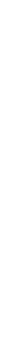 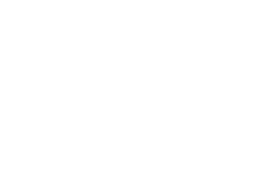 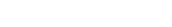 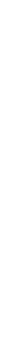 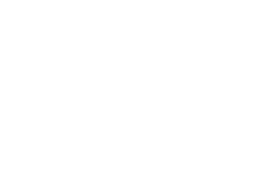 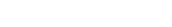 Fonte: JUNDIAÍ, 2013.Em síntese, o Município de Jundiaí gerou aproximadamente 100.000 m3 de resíduos sólidos inertes por mês no ano de 2012, segundo dados da Unidade de Gestão de Infraestrutura e Serviços Públicos. Atualmente, a geração diária de resíduos da construção civil no Município é de cerca de 800 toneladas.Uma empresa terceira opera dentro da área do GERESOL como permissionária, gerenciando a usina de processamento de RCC, A empresa SBR Soluções em Beneficiamento de Resíduos LTDA, como permissionária, opera a usina de processamento de RCC na área do GERESOL, triturando-os e produzindo com a triagem destes resíduos, brita 1, brita 2, brita 3, bica corrida, pedrisco, areia e rachão, cuja utilização é bastante ampla na construção civil, sem função estrutural. No entanto, devido à falta de seleção desse tipo de resíduo na etapa de coleta, há ocupação de uma grande área no GERESOL para seu armazenamento.Todo  material  beneficiado  é  utilizado  pela  Prefeitura Municipal  de  Jundiaí namanutenção de estradas vicinais e como sub-base de pavimentos e construção de calçadas, guias, sarjetas e materiais pré-moldados em geral. E uma outra parcela em obras de drenagem urbana (base e sub-base de elementos de drenagem urbana).No que se refere aos grandes geradores, conforme citado anteriormente, estes são responsáveis pela destinação adequada de seus resíduos, através de contrato com o particular.No ANEXO 05, está apresentada a Licença de Operação do Aterro de Resíduos Sólidos da Construção Civil e/ou Inertes – RCC.Figura 10: Reciclagem de material de construção civil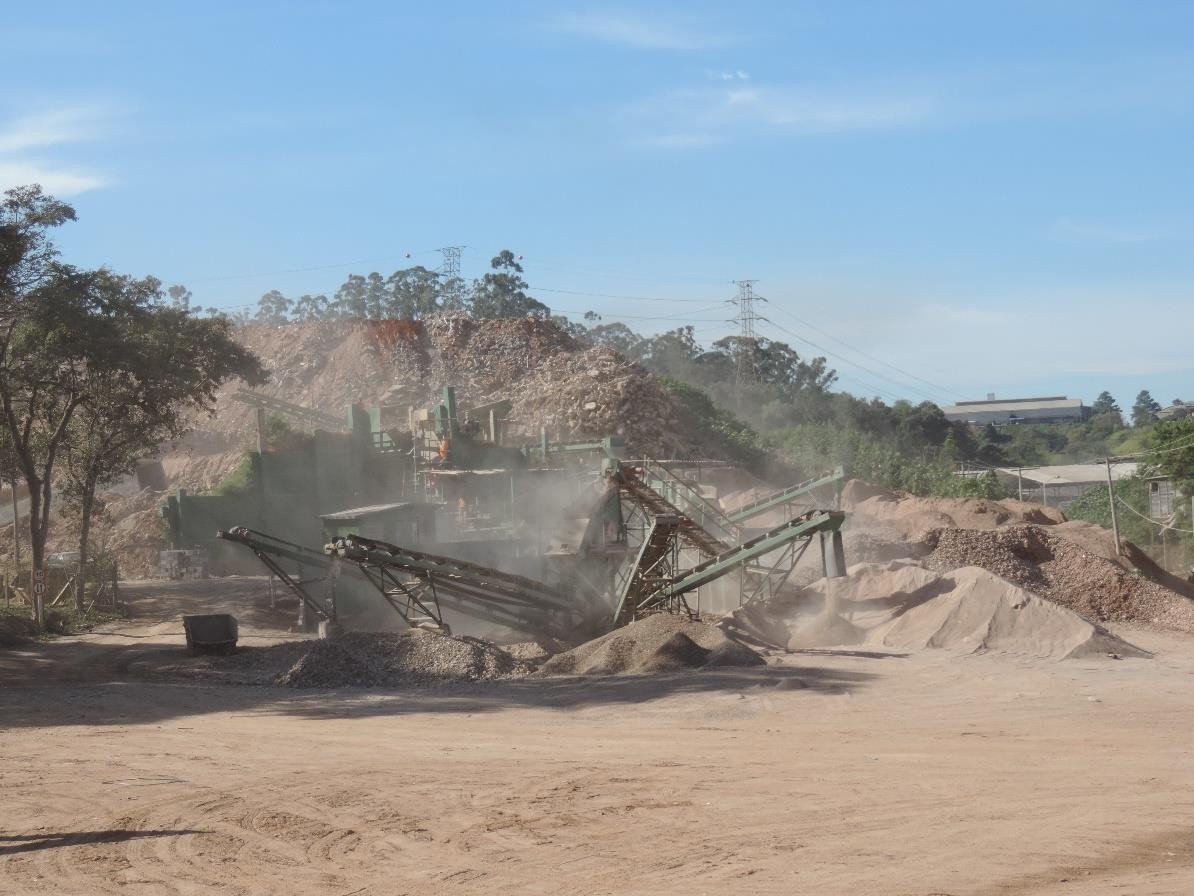 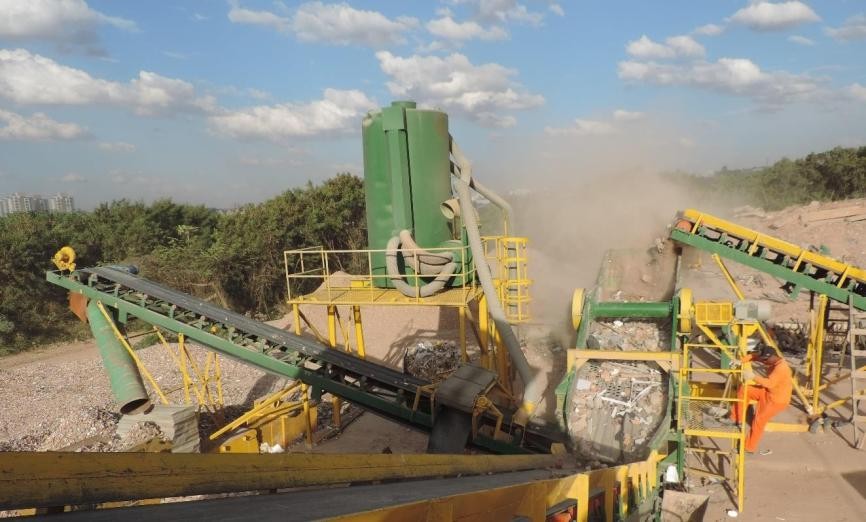 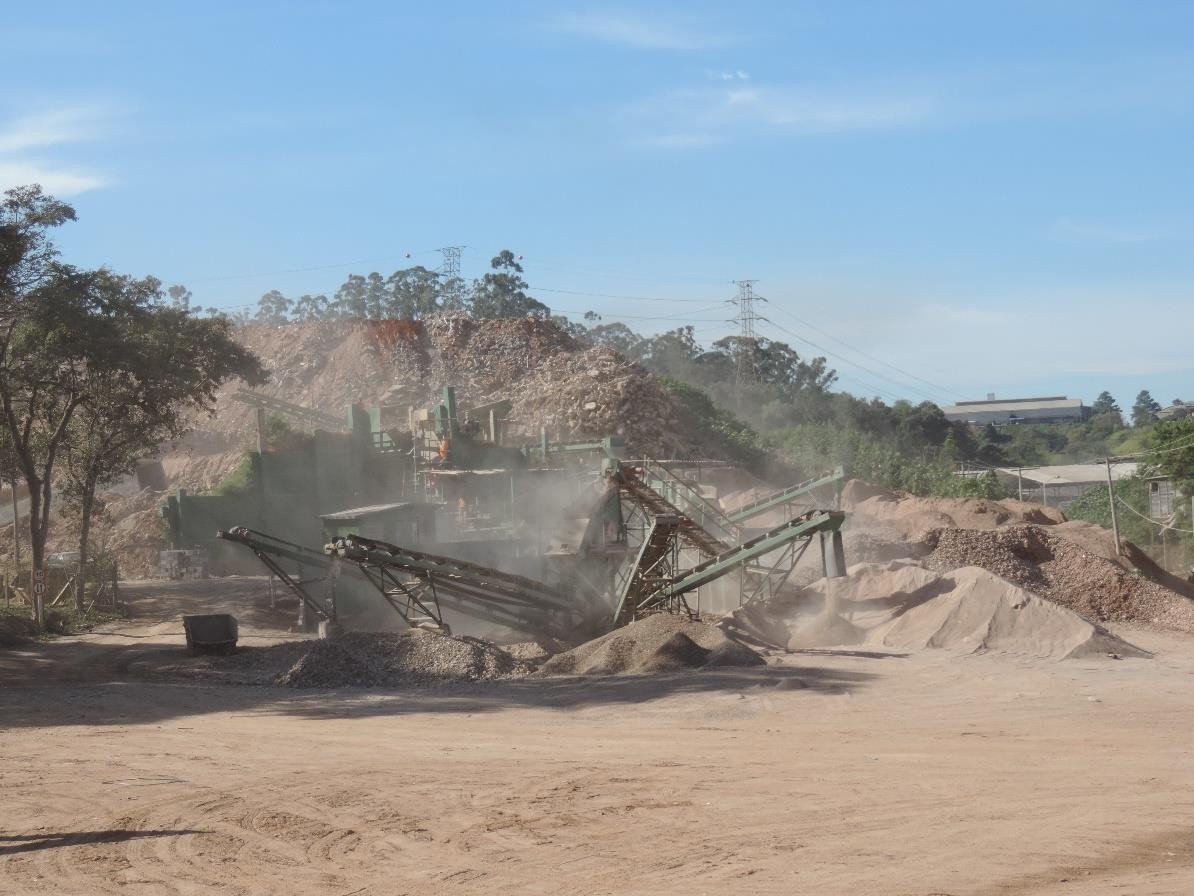 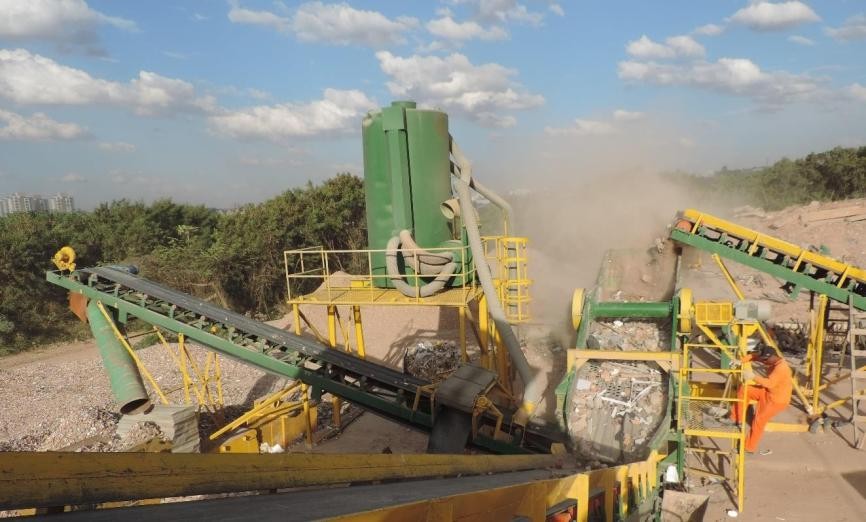 Figura 11: Material de resíduo da construção civil beneficiado - GERESOL.Figura 12: Peneira vibratória - GERESOL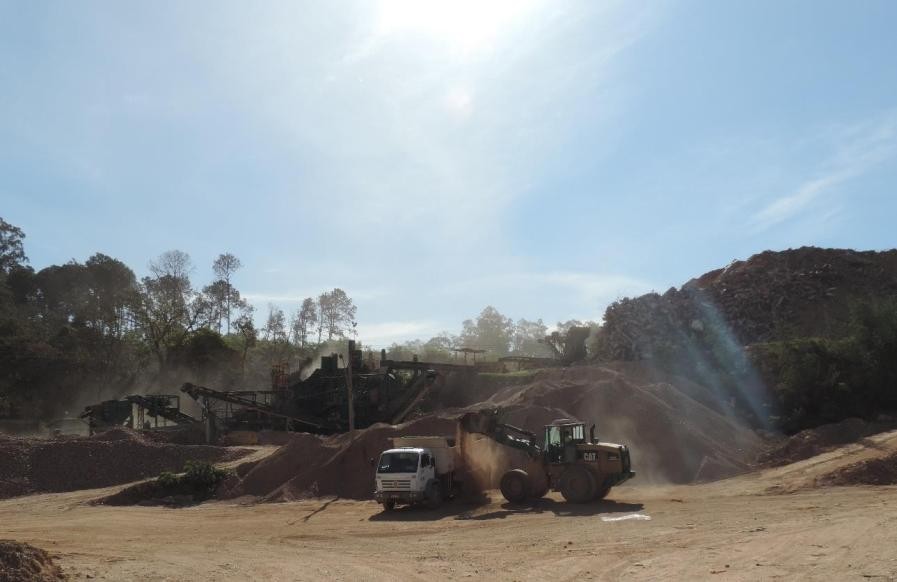 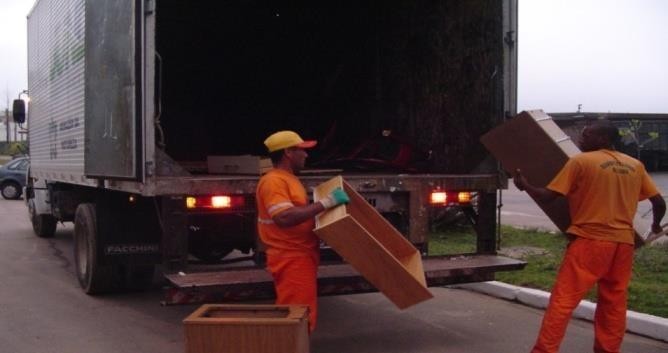 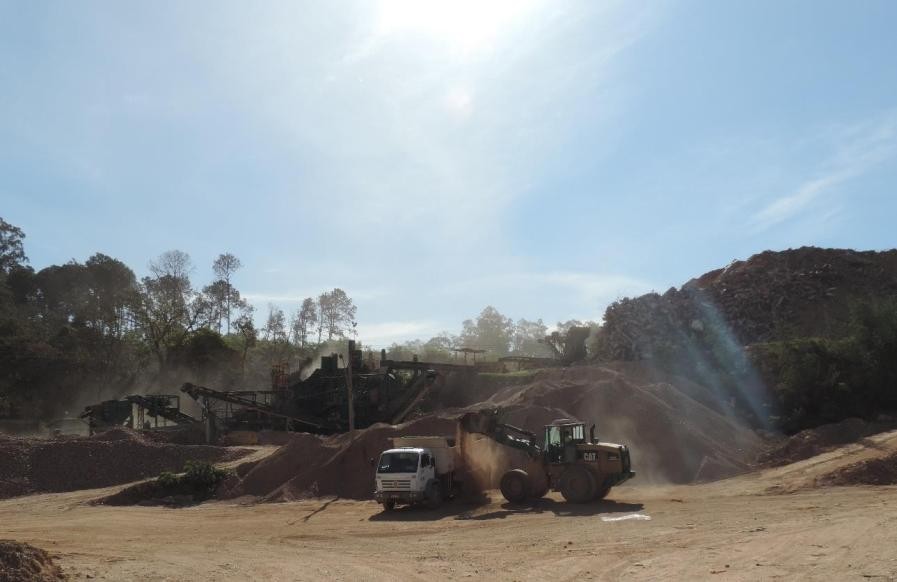 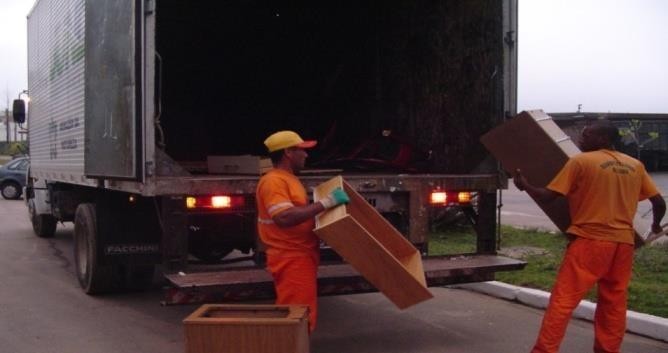 Resíduos VolumososOs resíduos volumosos são recolhidos através do subprograma cata treco, onde a empresa permissionária TRAIL é responsável pela sua coleta e destinação. São coletados móveis como sofás, armários, pneus, utensílios domésticos, inservíveis, grandes embalagens e outros resíduos de origem não industrial e não coletados pelo sistema de coleta domiciliar convencional. Os componentes mais comuns são madeiras e metais.A quantidade mensal coletada pelo sistema cata treco é de cerca de 500 toneladas.Figura 13: Recolhimento de Resíduos pelo Cata trecoColeta Seletiva e Inclusão SocialA presença de empresas que terceirizam e comercializam os materiais recicláveis faz com que a atuação de catadores de recicláveis aumentem por conta da grande geração desse tipo de resíduo nos centros urbanos.A grande maioria dos catadores, percorrem ruas e avenidas das cidades, garimpando lixeiras, afim de expandir a quantidade de resíduo coletado para venderem. Como meio de locomoção e acondicionamento provisório, a carroça é utilizada para tal atividade para transportar os resíduos recicláveis até os depósitos, onde são vendidos.Para que se possa entender e compreender as questões que envolvem a inclusão social de catadores é preciso tomar conhecimento da realidade existente, com dados e informações concretas que nortearão sobre qual o melhor caminho que o poder público tem a seguir. Essas informações podem ser obtidas por exemplo, pela busca ativa das pessoas que atuam como catadores pelos bairros da cidade, em depósitos de condomínios, em locais onde a população realiza o descarte de seus resíduos gerados em suas moradias e essas pessoas garantem dali o seu sustento. Geralmente a triagem dos resíduos economicamente rentáveis são segregados dos demais ali mesmo no local onde são encontrados.Como forma de atendimento à Política Nacional de Resíduos Sólidos, metas foram impostas no item “Ações e metas a curto prazo”, onde é possível observar maior detalhamento do assunto.Ainda se tratando de coleta seletiva, no município de Jundiaí a coleta é realizada no sistema porta a porta por uma empresa contratada, onde cerca de 580 toneladas de materiais recicláveis são coletadas mensalmente, o que representa aproximadamente 5% do total de resíduo sólido doméstico (RSD) bruto coletado.A empresa contratada é responsável pela coleta municipal diária e transporte dos resíduos, onde são dispostos em uma área dentro do Centro de Gerenciamento de Resíduos Sólidos. Em seguida, são triados e segregados de acordo com suas características para posterior comercialização garantindo receita para o município.A empresa que trabalha neste projeto ocupa, através de termo de permissão de uso, uma área dentro do GERESOL, equipada com equipamentos que possibilitam um aumento na capacidade produtiva de triagem e redução dos rejeitos enviados para aterro sanitário.A seguir podemos observar através de imagens, as instalações do local de triagem, alimentação das esteiras com resíduos, fardos segregados e etc.Figura 14: Instalações da coleta seletiva.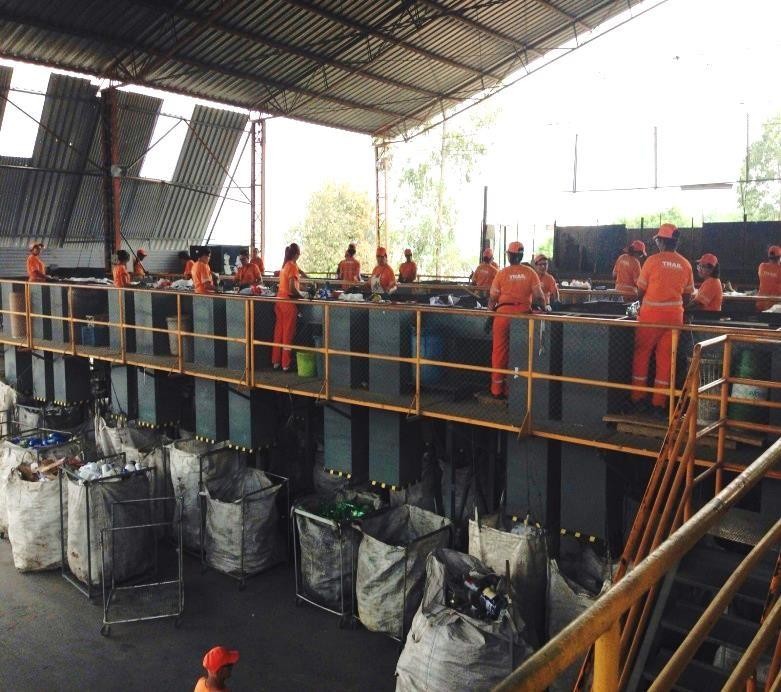 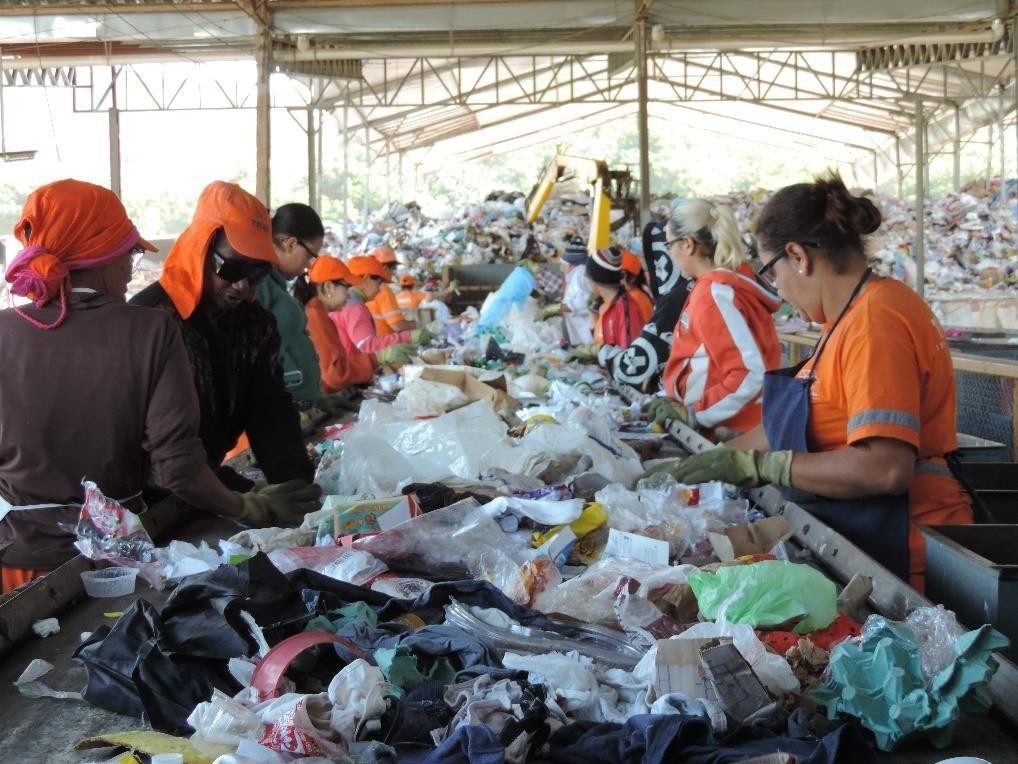 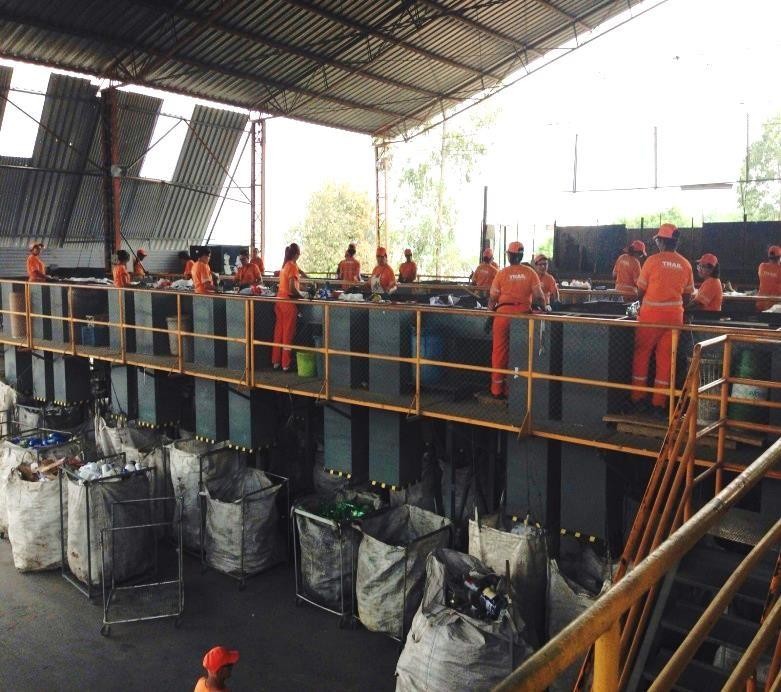 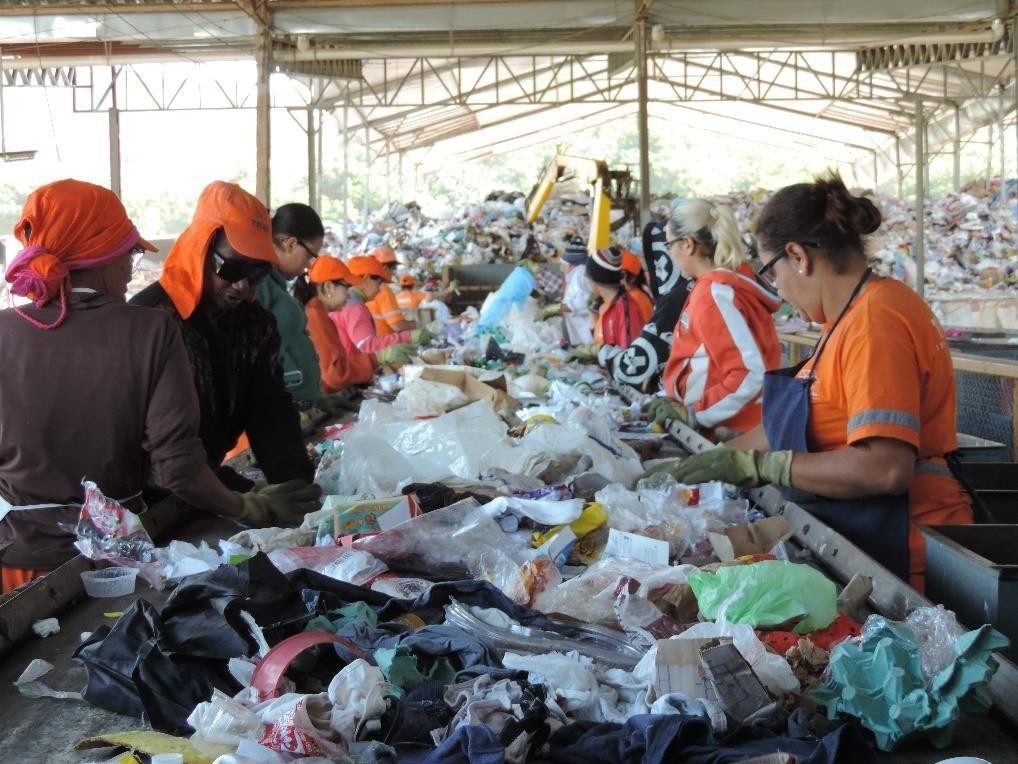 Figura 15: Segregação dos resíduosFigura 16: Prensagem de resíduos de papelão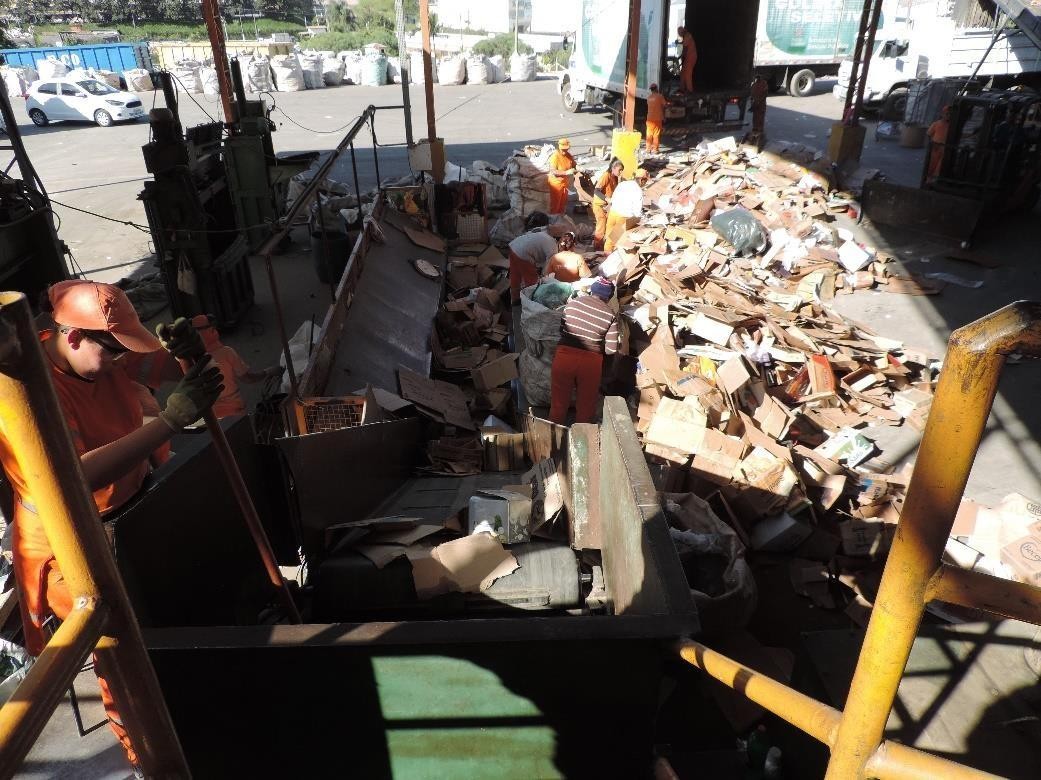 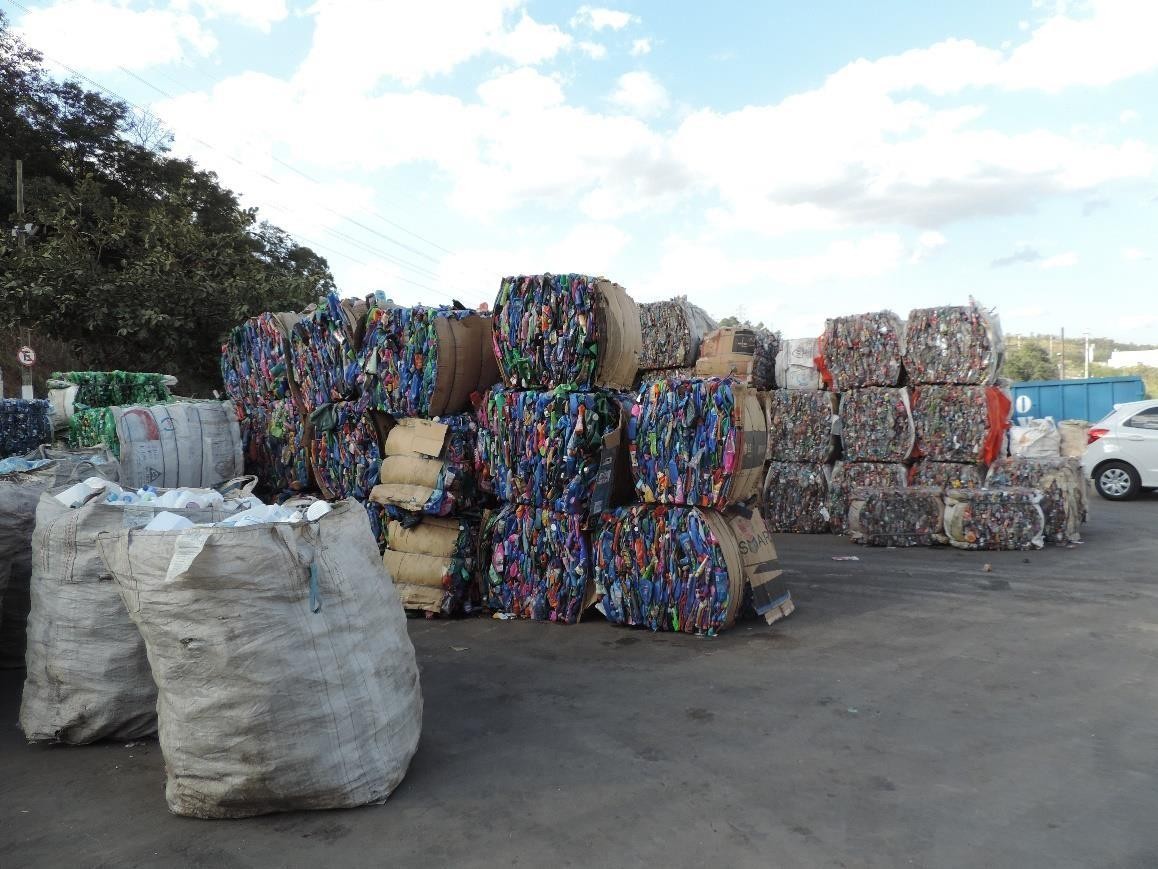 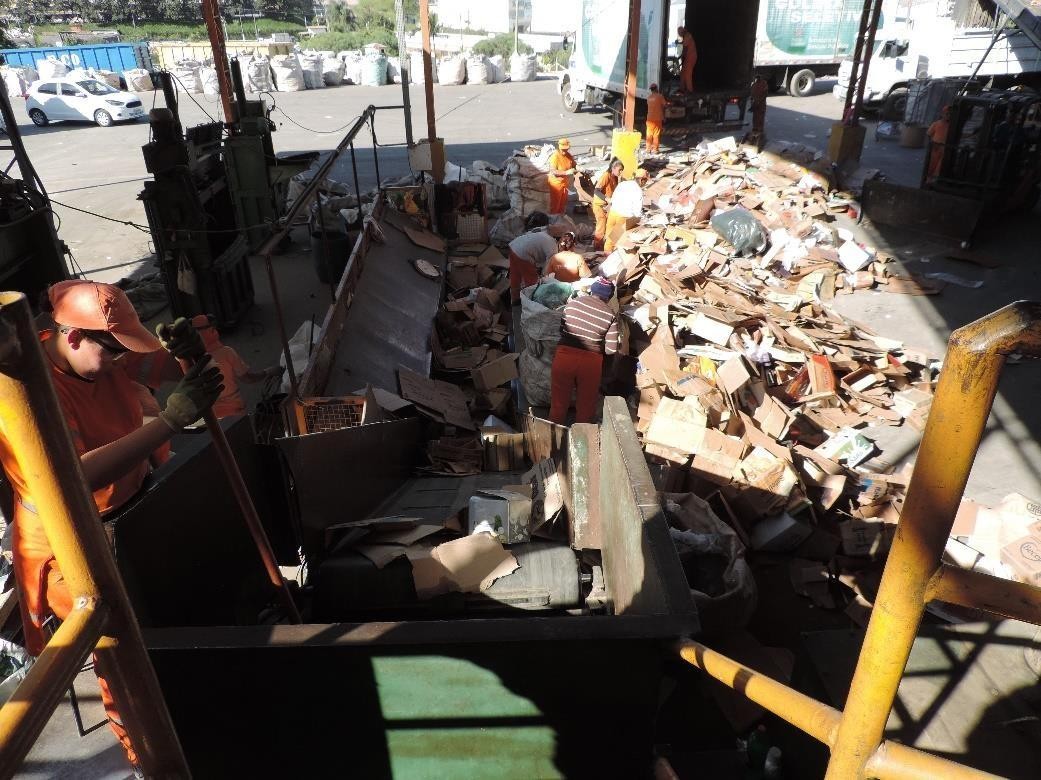 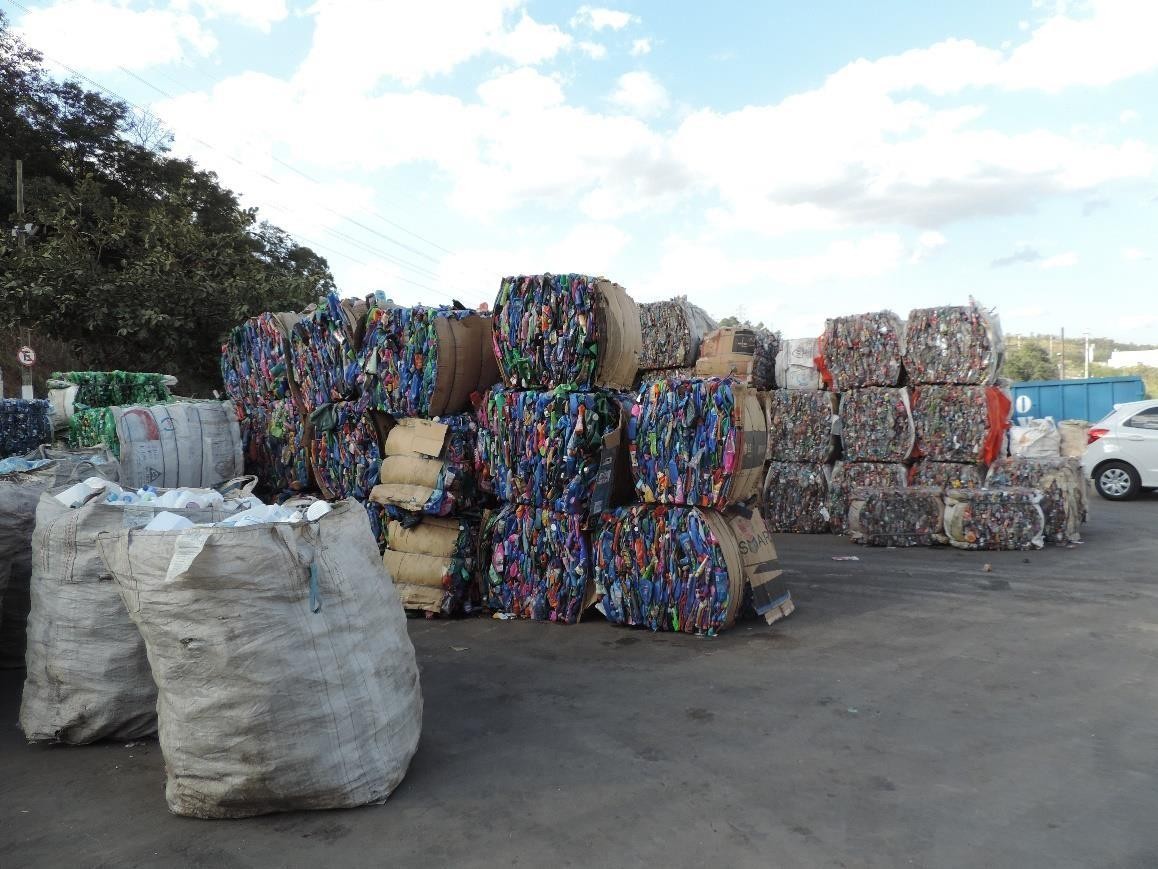 Figura 17: Resíduos segregadosNo ANEXO 06, estão contidos os mapas da coleta seletiva.Resíduos Sujeitos ao Sistema de Logística ReversaOs resíduos com logística reversa obrigatória compreendem os eletroeletrônicos, pilhas e baterias, pneus, lâmpadas fluorescentes, óleos lubrificantes e agrotóxicos, bem como suas embalagens e resíduos.A Resolução CONAMA nº 401/2008 atribui a responsabilidade do acondicionamento, coleta, transporte e disposição final de pilhas e baterias aos fabricantes, comerciantes, importadores e à rede de assistência técnica autorizada. Tal instrumento legal estabelece os limites máximos de chumbo, cádmio e mercúrio que esses produtos podem conter para a respectiva comercialização. Devido à dificuldade de controle sobre os descartes junto aos resíduos domiciliares, faz-se necessária uma forte campanha de educação ambiental com a população, considerando as características tóxicas e poluidoras dessa tipologia.A Prefeitura do Município de Jundiaí notificou a Associação Brasileira de Indústria Elétrica e Eletrônica – ABINEE, que tem o programa de logística reversa implantado, para que realizasse a coleta de pilhas e baterias junto ao GERESOL, sendo que em um primeiro momento as mesmas são encaminhadas a um ponto de coleta instalado junto a uma rede de supermercados credenciada pela ABINEE (Carrefour). A Associação tem contrato com uma empresa de logística, que cumpre todas as exigências para o transporte dos produtos e dá destinação final adequada. Maiores informações estão disponíveis no site: www.abinee.org.br.Já as lâmpadas fluorescentes liberam mercúrio (tóxico para o sistema nervoso humano) quando quebradas, queimadas ou enterradas, o que também as torna sujeitas a tratamento específico, como resíduos perigosos Classe I. Existem empresas especializadas em reciclar esse resíduo, separando o vidro do metal e do produto químico.Segundo a Associação Brasileira de Supermercados – ABRAS, as indústrias de lâmpadas montaram sistema de coleta e reciclagem, centralizado por uma instituição gerenciadora. O modelo foi protocolado no Ministério do Meio Ambiente e apresentado como proposta de acordo setorial. Segundo a Associação Brasileira da Indústria de Iluminação (Abilux), o objetivo é dar destino final ambientalmente adequado para as lâmpadas, iniciando a logística reversa desde o recebimento após o fim de sua vida útil até o envio para reaproveitamento dos materiais descontaminados em outros ciclos produtivos.Os números relativos a estes resíduos são pouco conhecidos. A prática de diferenciá-los, obrigatória a partir da vigência da Lei nº 12.305/2010, deverá revelar asquantidades geradas em cada localidade e região.Ainda no tocante às lâmpadas, no material divulgado pela Secretaria de Meio Ambiente do Estado de São Paulo consta a estimativa de 4 unidades incandescentes e 4 unidades fluorescentes por domicílio. Este dado permite estimar as quantidades de dispositivos que podem ser descartados. Outra fonte para este tipo de informação pode ser o setor público responsável tanto pela manutenção dos próprios municípios como pela iluminação pública.No caso específico de Jundiaí, há a contratação de uma empresa especializada nesse segmento que faz a retirada e a adequada disposição destas lâmpadas para posterior descontaminação e tratamento.Quanto aos pneus, eles são coletados por outra empresa contratada pelo município que os coleta e envia para reciclagem. Os números dos considerados inservíveis, recolhidos e destinados segundo consta no Cadastro Técnico Federal do IBAMA (2011), aponta para uma taxa de geração de resíduos de 2,9 Kg por habitante por ano (pode-se consultar também a Associação Nacional da Indústria de Pneumáticos - ANIP).Resíduos industriaisEm virtude dos diferentes segmentos industriais presentes no Município (automobilístico, bebidas, embalagens plásticas, metalúrgica, entre outros), são gerados diariamente diversos resíduos. De acordo com a Lei Federal 12.305/2010 o gerenciamento dos resíduos industriais é de responsabilidade dos geradores, assim, estes são obrigados a transportar, tratar e dispor adequadamente seus resíduos. O resíduo industrial pode ser composto por produtos químicos (cianureto, pesticidas, solventes, etc.), metais (mercúrio, cádmio, chumbo, etc.) e solventes químicos que ameaçam os ciclos naturais onde são despejados. Desta forma, a falta de um acondicionamento adequado, tratamento eficiente e disposição em locais aptos a este fim causam a poluição de águas, solos e ar, colocando em risco a saúde das populações e degradando o meio ambiente.Em relação aos metais pesados, estes podem colocar em risco a saúde da população através do consumo habitual de água e alimentos - como peixes de água doce ou do mar – contaminados. As populações que moram no entorno das fábricas de baterias artesanais, indústrias de cloro-soda que utilizam mercúrio, indústrias navais, siderúrgicas e metalúrgicas, correm risco de serem contaminadas.As indústrias tradicionalmente responsáveis pela maior produção de resíduos perigosos (classe I) são as metalúrgicas, as indústrias de equipamentos eletroeletrônicos, as fundições, a indústria química e a indústria de couro e borracha. A NBR 10.004 disponibiliza uma lista de resíduos e contaminantes perigosos. Em alguns casos, de acordo com a NBR 10.005, podem ser necessários testes de lixiviação para determinar e classificar os resíduos.Segundo o Decreto Federal 7.404/2010, que regulamenta a Política Nacional de Resíduos Sólidos (PNRS), “consideram-se geradores ou operadores de resíduos perigosos empreendimentos ou atividades:- cujo o processo produtivo gere resíduos perigosos;- cuja atividade envolva o comércio de produtos que possam gerar resíduos perigosos e cujo risco seja significativo a critério do órgão ambiental;- que prestem serviços que envolvam a operação com produtos que possam gerar resíduos perigosos e cujo risco seja significativo a critério do órgão ambiental;que prestam serviços de coleta, transporte, transbordo, armazenamento, tratamento, destinação e disposição final de resíduos sólidos ou rejeitos perigosos; ou- que exercerem atividades classificadas em normas emitidas pelos órgãos do SISNAMA, SNVS ou SUASA como geradoras ou operadoras de resíduos perigosos.”Os resíduos perigosos, desde os anos 50, têm causado desastres cada vez mais frequentes e sérios. Atualmente, há mais de 7 milhões de produtos químicos conhecidos e, a cada ano, outros milhares são descobertos. Isso dificulta, cada vez mais, o tratamento efetivo desse tipo de resíduo.Com a aprovação da Lei de Crimes Ambientais, no início de 1998, ocorreu um aumento na atuação fiscalizadora por parte dos órgãos de controle ambiental, e com a disseminação da ISO 14.000, diversas empresas passaram a gerenciar adequadamente seus resíduos.A soma das ações de controle, envolvendo a geração, transporte, tratamento e destinação final, traduz-se nos seguintes benefícios principais:Minimização dos riscos de acidentes pela manipulação de resíduos perigosos;Destinação adequada de resíduos sólidos;Disposição adequada de rejeitos;Controle eficiente do sistema de transporte de resíduos perigosos;Proteção à saúde da população em relação aos riscos potenciais oriundos da manipulação, tratamento e disposição final inadequada.Intensificação do reaproveitamento de resíduos industriais;Proteção dos recursos não renováveis, bem como o adiamento do esgotamento de matérias-primas;Redução na geração de resíduos e dos custos de sua destinação final; eMinimização dos impactos adversos, provocados pelos resíduos no meio ambiente, protegendo o solo, o ar e as águas superficiais e subterrâneas de contaminação.Em 2010, com a regulamentação da Política Nacional de Resíduos Sólidos através do Decreto Federal 7.404/2010, as pessoas jurídicas que operam com resíduos perigosos, em qualquer fase do seu gerenciamento, são obrigadas a elaborar um plano de gerenciamento desses resíduos, bem como a se cadastrar no Cadastro Nacional de Operadores de Resíduos Perigosos. Além disso, devem indicar responsável técnico pelo gerenciamento desses resíduos, devidamente habilitado, cujos dados serão mantidos atualizados no cadastro.O plano de gerenciamento de resíduos perigosos deve ser submetido ao órgão competente do SISNAMA e, quando couber, do SNVS e do SUASA, observadas as exigências previstas no Decreto Federal 7.404/2010 ou em normas técnicas específicas.As informações constantes nos Planos de Gerenciamento de Resíduos Perigosos serão a base do Cadastro Nacional de Operadores de Resíduos Perigosos, bem como os dados constantes no relatório específico anual do Cadastro Técnico Federal de Atividades Potencialmente Poluidoras ou Utilizadoras de Recursos Ambientais e as informações sobre a quantidade, a natureza e a destinação temporária ou final dos resíduos sob responsabilidade da respectiva pessoa jurídica, entre outras fontes.Ainda de acordo com a PNRS, o transporte adequado dos resíduos perigosos deverá atender as normas estabelecidas pelos órgãos do SISNAMA e do SNVS e demais disposições pertinentes da legislação federal e estadual.Grandes geradoresO município é detentor de um processo administrativo de nº. 26.181-9/2013 o qual trata sobre os grandes geradores na cidade de Jundiaí em seu conteúdo. Esta lei disciplina as diretrizes sobre o armazenamento, coleta, triagem e destinação final de resíduos sólidos produzidos pelos grandes geradores, ou seja, os proprietários, possuidores, titulares de estabelecimentos públicos, institucionais, de prestação de serviços comerciais e industriais quedeverão apresentar os seus respectivos planos de gerenciamento de resíduos sólidos e dar destinação final aos mesmos.Para efeitos dessa Lei, serão considerados grandes geradores, estabelecimentos comerciais, industriais, de prestação de serviços, públicos e institucionais que geram acima de 200 Kg de resíduos por dia e geradores de resíduos sólidos inertes, tais como entulhos, terra e materiais de construção, com massa superior a 50 (cinquenta) Kg diários (considerada a média mensal de geração);Também são considerados grandes geradores, condomínios de edifícios não residenciais ou de uso misto, em que a soma dos resíduos sólidos “tipo domiciliar” (Classe 2, de acordo com a Associação Brasileira de Normas Técnicas), gerados pelos condôminos, atinja o volume médio diário igual ou superior a 1.000 (mil) Kg.Com base no disposto da lei federal, o município regulamentará a coleta de resíduos dos grandes geradores impondo aos mesmos de providenciar a coleta e destinação final adequada dos próprios resíduos.Os Grandes Geradores de Resíduos Sólidos deverão separar os resíduos produzidos em todos os seus setores, de acordo com a sua natureza.Caberá aos grandes geradores a contratação de prestadores de serviços especializados para a execução dos serviços de coleta, transporte, tratamento e destinação final dos resíduos.Será vedado aos grandes geradores a disposição dos resíduos nos locais próprios da coleta de resíduos domiciliares ou de serviços de saúde, bem como em qualquer área pública, incluindo passeios e sistema viário.O Município fiscalizará os grandes geradores exigindo os comprovantes referentes à destinação correta dos resíduos gerados. Caso o estabelecimento descumpra a norma estabelecida, o mesmo arcará com os custos e ônus decorrentes da coleta, transporte, tratamento e destinação final de seus resíduos sem prejuízo das sanções impostas por lei.Serviços de limpeza urbanaEntende-se como serviços de limpeza urbana os serviços indivisíveis como a varrição, limpeza e lavagem de feiras livres, entre outros. A síntese do modelo praticado atualmente para a limpeza urbana está descrita a seguir.Varrição manual de vias públicasA varrição dos resíduos depositados junto às sarjetas das vias e logradouros públicos, seja de forma manual como mecanizada, visa manter o asseio da malha viária, a operacionalidade dos dispositivos de drenagem, além de preservar a imagem do município e a qualidade de vida dos munícipes. A limpeza das ruas é de interesse comunitário e deve ser tratada priorizando o aspecto coletivo em relação ao individual, respeitando os anseios da maioria dos cidadãos. Um município limpo instila orgulho a seus habitantes, melhora a sua aparência, atrai novos residentes e turistas, além de valorizar os imóveis e movimentar os negócios.Com base nessa constatação, ressalta-se a importância de as administrações públicas estarem atentas para a necessidade de implantação de campanhas de limpeza urbana endereçadas especificamente aos seus usuários, com vistas à manutenção dos aspectos estéticos urbanos e, consequentemente, à contribuição das condições sanitárias do meio.Destacamos que a limpeza e conservação das calçadas e ruas não dependem apenas da atuação da prefeitura, mas também da educação e conscientização da população. Sendo assim, campanhas de educação junto à comunidade devem ser promovidas.O serviço de varrição é executado pelo Consórcio Jundiaí Ambiental, no período diurno, das 07:00 às 16:00 horas, ao longo das vias pavimentadas, canteiros centrais, calçadas, pavimentadas ou não, praças, pátios e nas margens de rios e canais nas vias e logradouros.Nestas condições, os trabalhos tratados no presente item abrangem:Operação não mecanizada de recolhimento e remoção de resíduos espalhados pelas vias, logradouros públicos e calçadões;Trabalhos de raspagem em situações de rotina;Esvaziamento e reposição de sacos plásticos existentes nas cestas coletoras localizadas nas vias públicas;Operações de varrição manual em sarjetas, canteiros centrais e passeios ao longo das vias e logradouros públicos, considerando sempre os dois lados da via; eVarrição dos resíduos resultantes de eventos em vias e logradouros públicos indicados pela Fiscalização.Esses resíduos são aglomerados em os pontos estratégicos durante a varrição, ensacados, e em seguida são transportados para o local de destinação final, não ficando, emnenhuma hipótese, expostos na via pública.O serviço de varrição manual é executado por 10 equipes, sendo cada uma constituída por:14 Varredores;14 Carrinhos de varrição;Conjuntos de utensílios e ferramentas (01 vassoura, 01 pá e sacos plásticos).O montante mensal de varrição manual é de aproximadamente 7.500 km de guias e a programação de trabalho é realizada diariamente.Além disso, atualmente o município de Jundiaí, conta com o serviço de varrição mecanizada, que são realizados apenas na Rua Barão de Jundiaí e Rua do Rosário a título de projeto piloto.Serviços complementaresO modelo operacional consiste na utilização de equipes multidisciplinares, constituídas de ajudantes, ferramentas e utensílios, que realizam a prática dos serviços no período diurno, limpeza dos dispositivos de drenagem, podas de árvores, capinação, roçagem, raspagem, entre outros. Os serviços são realizados pelo Consórcio Jundiaí Ambiental.A determinação da quantidade de equipes que atuará na realização dos serviços está relacionada aos seguintes fatores:Histórico da quantidade e tipo de resíduos gerados no tipo de serviço.Dimensão e objetivo.Local de realização das intervenções e condições de acesso.O Consórcio Jundiaí Ambiental utiliza 163 funcionários para realizar os serviços complementares no Município, como roçada e jardinagem.O serviço de roçada é realizado de segunda à sexta-feira das 07:00 às 16:00 horas e são utilizados 6 caminhões carroceria, 33 roçadeiras e 1 Kombi para a execução de tal serviço, contando com 11 equipes, cada uma composta por:3 roçadores.5 ajudantes.1 motorista.Para a realização do serviço de jardinagem são utilizados 4 caminhões carroceria,8 roçadeiras e 8 peruas Kombi, com um total de 8 equipes, cada uma composta por:Jardineiro.Roçadores.4 Ajudantes.1 Motorista.Destinação final dos resíduos sólidos – GERESOLEm Jundiaí os resíduos sólidos de classe II A coletados são encaminhados para a área do GERESOL, onde ocorre a pesagem através de equipe própria, sendo posteriormente destinados para Unidade de Transbordo devidamente licenciada pelo órgão competente.O Consórcio Jundiaí Ambiental é responsável pelo transporte dos resíduos não perigosos provenientes da estação de transbordo até aterro sanitário licenciado e adequado. A trituração e prensagem, bem como a destinação dos resíduos recicláveis, são realizadas por terceiros.A infraestrutura do GERESOL é composta por um escritório, duas balanças eletrônicas de caminhão, uma plataforma para transbordo de material, maquinário de trituração para os resíduos de construção civil e madeira, esteira para segregação e prensa para enfardar os resíduos recicláveis.Usina de Trituração de MadeiraJundiaí possui uma usina para processamento das madeiras provenientes da construção civil e do Programa Cata Treco, cuja geração mensal é de aproximadamente 580 toneladas.A operação é realizada pela empresa contratada, através de permissão de uso a título precário, com espaço dentro do GERESOL, destinado à instalação e operação de usina para recebimento, triagem, destinação, moagem, picotagem e armazenamento de produto final, de todos os tipos de resíduos de madeira provenientes da construção civil e do serviço de poda, onde após o processamento os materiais são destinados para indústrias cerâmicas para o abastecimento de fornos.ECOPONTOSO Município de Jundiaí conta com 03 (três) ecopontos diferentes, sendo que um se encontra localizado no Bairros Morada das Vinhas, um no bairro do Jardim do Lago e o outro se encontra no próprio GERESOL. Nestes locais o munícipe pode entregar os resíduos recicláveis da construção civil em um volume de um metro cúbico, sem custo.A previsão é que sejam implantados mais Ecopontos localizados em locais estratégicos para atender a população de Jundiaí de acordo com o que consta nas “Ações e metas a curto prazo deste Plano.Programa de Educação AmbientalA Prefeitura do Município de Jundiaí já realiza um programa de Educação Ambiental denominado “Delícia de Reciclagem”, onde a proposta do programa é educar e conscientizar a população residente de locais de difícil acesso sobre a importância da reciclagem e seus benefícios para o meio ambiente e saúde.Para estimular esta prática, todo material entregue pela população é “trocado” por verduras frescas, produzidas na horta orgânica municipal. Semanalmente, no mesmo dia e horário, um veículo conduz a verdura recém recolhida e embalada até os bairros, onde a população, principalmente as crianças, aguardam com os materiais separados para a troca.Constatou-se, após o início do programa, uma melhoria ambiental, com a diminuição de animais e insetos, uma vez que suas fontes de abrigo e alimentação são eliminadas de forma periódica e permanente.Figura 18: Delícia de Reciclagem: Moradores recebendo alimentos em troca de Resíduos Recicláveis separados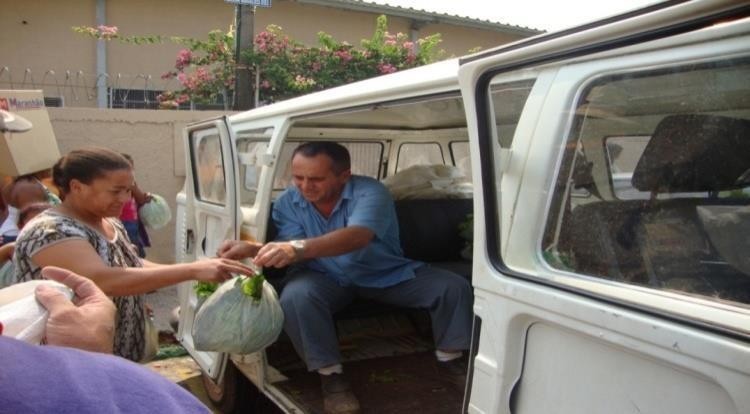 Figura 19: Delícia de Reciclagem: Moradores recebendo alimentos em troca de Resíduos Recicláveis separados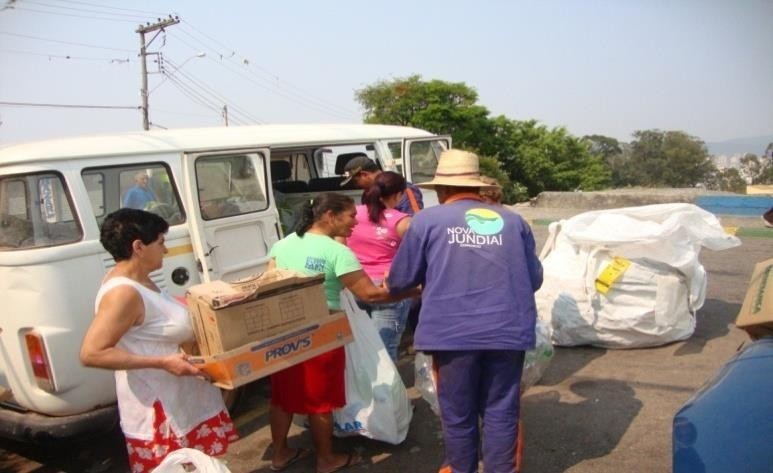 O município visa à educação ambiental também como ações quanto à capacitação dos funcionários da Unidade de Gestão de Infraestrutura e Serviços Públicos e para as outras secretarias que pertencem à Comissão do Plano de Saneamento Municipal; Planejamento e Meio Ambiente, Departamento de Água e Esgoto (DAE), Secretaria de Assistência e Desenvolvimento Social (SEMADS) e Secretaria Municipal de Obras. Grande parte dos servidores do município de Jundiaí têm função administrativa ou uma função burocrática mais interna e não conhecem a realidade perante o gerenciamento municipal dos resíduos sólidos. O objetivo é a partir disso capacitar esses servidores, ou seja, é uma educação ambiental para o adulto. A capacitação dos servidores públicos, principalmente os efetivos é extremamente importante para agregar valores as questões culturais de segregação e de consciência ambiental.Despesas com a limpeza urbanaO valor previsto para a despesa com a limpeza urbana no Município de Jundiaí em 2013 foi de cerca de R$ 76.000.000,00 (setenta e seis milhões de reais), o que representava aproximadamente 5,4 % do orçamento municipal já que a previsão de receitas para 2013 era de R$ 1.400.000.000,00. Esta taxa se enquadra dentro da média de participação dos serviços de limpeza pública, que é da ordem de 2,5% a 6,0% dos orçamentos municipais.Sistema de cálculo dos custos da prestação de serviços públicos de limpeza urbana e manejo dos resíduos sólidosA metodologia de cálculo para apuração do custo da prestação dos serviços públicos de limpeza urbana e manejo de resíduos sólidos envolve duas partes de cálculos distintas que são realizadas pela Secretaria Municipal de Finanças/Assessoria Técnica Financeira e Secretaria Municipal de Finanças/Diretoria de Receita.A Secretaria Municipal de Finanças/Assessoria Técnica Financeira elabora levantamento dos gastos anuais, considerando a coleta domiciliar, a destinação final dos resíduos sólidos (transporte) e a coleta de resíduo reciclável/Cata treco, para o período de janeiro a dezembro do ano em análise. Sobre este valor anual aplica-se o INPC do IBGE de janeiro a novembro do mesmo ano, apurando assim a estimativa de gasto com esta prestação de serviço para o ano seguinte.Em seguida, a estimativa de gasto é repassada ao Departamento de Receita da Secretaria Municipal de Finanças para elaborar o rateio aos contribuintes, proporcionalmente às áreas construídas dos bens imóveis, situados em locais onde o serviço seja prestado, de acordo com as normas abaixo explicitadas.A cobrança da Taxa é efetuada baseada no Código Tributário Municipal queestabelece:“Art. 250. A Taxa de Coleta de Lixo tem como fato gerador a utilização efetiva ou a possibilidade de utilização, pelo contribuinte, de serviços de coleta, remoção e destinação final do lixo, respeitado o limite de quantidade previsto na legislação municipal” e,Art. 251. O custo despendido com a atividade de coleta de lixo será dividido proporcionalmente às áreas construídas dos bens imóveis, situados em locais em que se dê a atuação do serviço prestado.”A fórmula utilizada para cálculo do valor unitário da taxa de coleta de resíduos está demonstrada a seguir (os valores foram os utilizados para o exercício de 2012).(*) Fator de localização previsto através da Lei 3637/90, alterada pela LC 93/93, 94/93, 123/94 e 239/97Portanto, para cobrança da taxa de coleta de resíduos (ano 2012) utilizaram-se os seguintes valores unitários:Código 01 a 07 – R$ 0,59 (Valor Unitário da taxa por metro quadrado de Área Construída) Código 08 a 14 – R$ 0.89 (Valor Unitário da taxa por metro quadrado de Área Construída) Código 15 a 32 – R$ 1,77 (Valor Unitário da taxa por metro quadrado de Área Construída)O valor arrecadado com o recolhimento da taxa de coleta de resíduos não cobre o custo total do sistema de limpeza pública, já que esse montante diz respeito apenas aos trabalhos de coleta e destinação final de resíduos sólidos domiciliares.Portanto, se considerarmos que o custeio total do sistema de limpeza pública é de R$76.000.000 e o valor utilizado como parâmetro para o cálculo da taxa é de R$25.000.000, concluímos que o valor arrecadado cobre 33% dos custos que o município possui para manter esta atividade.Sendo assim, baseando-se na planilha anterior e nos valores apresentados, é possível criar um cenário futuro, caso o município tenha interesse em ampliar a taxa para que a mesma possa custear todo o sistema, conforme quadro 03 abaixo.Quadro 03 – Cálculo da Taxa do LixoFonte: Secretaria de Finanças da Prefeitura Municipal de Jundiaí.Contudo, de acordo com a Secretaria de Finanças da Prefeitura Municipal, as taxas serão as seguintes:Código 01 a 07 – R$ 1,77 (Valor Unitário da taxa por metro quadrado de Área Construída) Código 08 a 14 – R$ 2,69 (Valor Unitário da taxa por metro quadrado de Área Construída) Código 15 a 32 – R$ 5,39 (Valor Unitário da taxa por metro quadrado de Área Construída)2.4. IMPACTOS AMBIENTAISA problemática dos resíduos no meio urbano abrange alguns aspectos relacionados à sua origem e produção e, se os resíduos não forem gerenciados adequadamente, contribui diretamente com a poluição do solo, do ar e dos recursos hídricos.Sumariamente podemos dizer que o resíduo urbano resulta da atividade diária do homem em sociedade, e que os fatores principais que regem sua origem e produção são, basicamente, dois: o aumento populacional e a intensidade de industrialização.O processo de industrialização constitui-se num dos fatores principais da origem e produção dos resíduos, pois a tentativa de atender a demanda faz com que o homem transforme cada vez mais matérias-primas em produtos acabados. O não tratamento dessa massa pode causar contribuição significativa para a degradação da biosfera, em detrimento da qualidade de vida em nosso planeta.Podemos traduzir o conceito de inesgotabilidade como irreversibilidade, pois os mecanismos de origem e produção dos resíduos advêm de processos irreversíveis. Portanto, é possível concluir que os problemas gerados pelo resíduo no meio ambiente são problemas irreversíveis, se nada fizermos para contê-los.Quanto aos aspectos epidemiológicos relacionados com os resíduos, dependendo da forma de disposição final, muitas são as possibilidades de comprometimento da saúde pública.- Poluição do SoloO resíduo disposto inadequadamente, sem qualquer tratamento, pode poluir o solo, alterando suas características físicas, químicas e biológicas, e constituindo-se em um problema de ordem estética e, mais ainda, numa séria ameaça à saúde pública.Por conter substâncias de alto teor energético e por oferecer disponibilidade simultânea de água, alimento e abrigo, o resíduo é preferido por inúmeros organismos vivos, a ponto de algumas espécies o utilizarem como nicho ecológico.Podemos classificar em dois grandes grupos os seres que habitam o resíduo. No primeiro, os macrovetores, como exemplo ratos, baratas, moscas e mesmo animais de maior porte, como cães, aves, suínos, equinos.No segundo grupo, dos microvetores, estão os vermes, bactérias, fungos, actinomicetes e vírus, sendo estes últimos os de maior importância epidemiológica por serem patogênicos e, portanto, nocivos ao homem.Alguns destes organismos utilizam o resíduo durante toda sua vida. Outros o fazem apenas em determinados períodos. Este fenômeno migratório pode constituir-se num grande problema, pois o resíduo passa a ser uma fonte contínua de agentes patogênicos e, portanto, uma ameaça real à sobrevivência do homem.- Poluição das ÁguasPodemos classificar os danos causados pela disposição inadequada do resíduo em cursos d'água da seguinte forma: poluição física, química, bioquímica, biológica e radioativa.Poluição FísicaOs mecanismos de poluição das águas são desenvolvidos a partir do momento em que os despejos industriais e domésticos são lançados indiscriminadamente nos cursos d'água, como forma de destino final. Tal comportamento pode ocasionar uma série de perturbações físicas que, consequentemente, modificarão as condições iniciais do meio.Em geral, as perturbações físicas resultantes deste processo são verificadas na forma de aumento da turbidez, na formação de bancos de lodo ou de sedimentos inertes, nas variações do gradiente de temperatura, etc.Poluição QuímicaA poluição química dos recursos hídricos naturais surge, principalmente, em função de despejos industriais como detergentes não biodegradáveis e resíduos tóxicos, bem como em face do uso intensivo de herbicidas, fungicidas, etc.Poluição BioquímicaA poluição das águas superficiais ou subterrâneas pelo resíduo é propiciada por uma série de fenômenos naturais como a lixiviação, percolação, arrastamento, solução, etc.A primeira consequência da poluição bioquímica é a redução do nível de oxigênio presente na água. Dependendo da intensidade deste processo, muitos danos podem ocorrer inclusive a extinção da fauna e flora aquáticas.No caso específico do resíduo, as águas das chuvas infiltram pela massa de resíduos, transportam um líquido, com elevado potencial de contaminação, de cor negra, denominado lixiviado ou, vulgarmente, chorume ou sumeiro, característico dos materiais orgânicos em decomposição.Poluição BiológicaA poluição biológica das águas se traduz pela elevada contagem de coliformes e pela presença de  resíduos  que  possam  produzir  transformações  biológicas  consideráveis  e influenciar diretamente a qualidade de vida dos seres que habitam o meio aquático ou dele tiram seu sustento.Considerando que os esgotos domésticos e industriais efetivamente estão incluídos no conceito inicial do resíduo, podemos dizer que o lançamento destes, sem tratamento adequado, pode poluir biologicamente os corpos d´água receptores.- Poluição do ArA poluição do ar por resíduos sólidos ocorre, principalmente, devido ao lançamento de biogás, sem tratamento, para a atmosfera. O biogás é originado na decomposição dos resíduos sólidos e é formado, entre outros gases, por dióxido de carbono e metano, sendo que este último possui um grande potencial estufa, contribuindo para o aquecimento do planeta.Portanto, independente da tecnologia a ser aplicada na destinação dos resíduos, deve ocorrer a coleta do biogás gerado e seu tratamento, antes de lançá-lo à atmosfera, a fim de evitar impactos ambientais. Outra alternativa ambientalmente correta é a utilização do biogás para a geração de energia elétrica.2.5 AVALIAÇÃO DO MODELO PRATICADOOs aspectos negativos identificados no modelo praticado se referem à destinação final dos resíduos sólidos orgânicos produzidos no Município, principalmente aqueles provenientes das feiras livres (com ausência de um tratamento por compostagem) e a ineficácia do serviço de coleta seletiva.Para tanto, é necessário expandir a coleta conteinerizada para o aperfeiçoamento da coleta de resíduos domiciliares e resíduos recicláveis, com a implantação de dois contentores diferenciados, visando evitar misturas.Com um programa de coleta seletiva eficiente há melhorias em diversos âmbitos, conforme segue:Ambiental – os materiais recicláveis representam, de forma geral, mais de 40% do resíduo sólido domiciliar e sua destinação sem valorização e/ou tratamento faz com que sejam reduzidas as vidas úteis dos aterros sanitários.Econômico - em curto prazo a reciclagem permite a aplicação dos recursos obtidos com a venda dos materiais em projetos para benefícios sociais e melhorias de infraestrutura na comunidade que participa do programa. A reciclagem pode, ainda, gerar empregos e integrar trabalhadores, antes marginalizados, na economiaformal.Político - além de melhorar a imagem do município, a coleta seletiva exige um exercício de cidadania, no qual os cidadãos assumem um papel ativo em relação à administração do município. Além das possibilidades de aproximação entre o poder público e a população, a coleta seletiva pode estimular a organização da sociedade civil.Além do exposto acima, são condições para uma melhor limpeza pública do Município a implantação da varrição mecanizada, de Ecopontos para descarte de pequenas quantidades de entulho.As figuras a seguir apresentam os fluxogramas propostos para a correta destinação final dos resíduos sólidos domiciliares e dos resíduos recicláveis.Econômico - em curto prazo a reciclagem permite a aplicação dos recursos obtidos com a venda dos materiais em projetos para benefícios sociais e melhorias de infraestrutura na comunidade que participa do programa. A reciclagem pode, ainda, gerar empregos e integrar trabalhadores, antes marginalizados, na economia formal.Político - além de melhorar a imagem do município, a coleta seletiva exige um exercício de cidadania, no qual os cidadãos assumem um papel ativo em relação à administração do município. Além das possibilidades de aproximação entre o poder público e a população, a coleta seletiva pode estimular a organização da sociedade civil.Além do exposto acima, são condições para uma melhor limpeza pública do Município a implantação da varrição mecanizada, de Ecopontos para descarte de pequenas quantidades de entulho.As figuras a seguir apresentam os fluxogramas propostos para a correta destinação final dos resíduos sólidos domiciliares e dos resíduos recicláveis.Figura 20: Fluxograma da destinação final ambientalmente adequada dos resíduos sólidos domiciliares.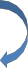 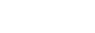 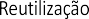 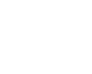 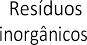 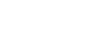 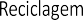 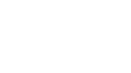 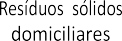 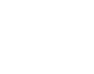 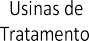 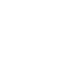 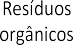 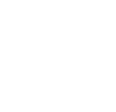 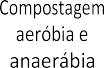 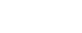 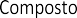 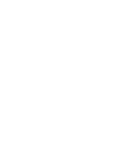 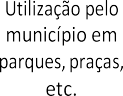 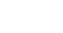 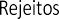 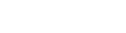 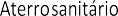 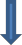 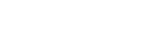 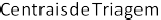 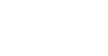 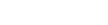 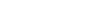 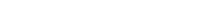 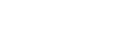 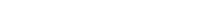 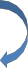 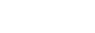 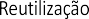 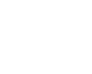 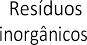 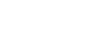 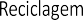 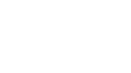 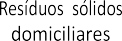 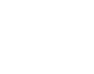 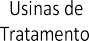 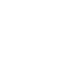 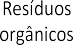 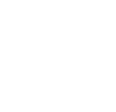 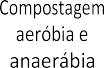 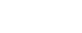 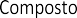 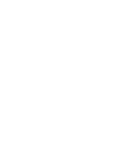 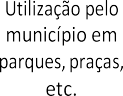 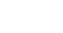 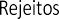 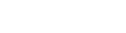 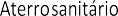 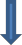 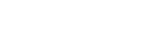 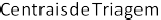 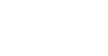 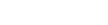 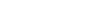 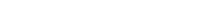 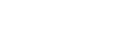 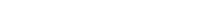 Figura 21: Fluxograma da destinação dos materiais recicláveis.Coleta seletiva porta a portaMateriais RecicláveisEcopontosReutilização	Tratamento/ReciclagemCatadores autonomosSucateiros/IntermediáriosNo Município de Jundiaí, a Lei nº 7186 de 03 de novembro de 2008, dispõe sobre as responsabilidades dos geradores, transportadores e operadores de áreas de captação de resíduos da construção civil e fiscaliza a sua atuação. A figura a seguir apresenta o correto manejo dos resíduos da construção civil.Figura 22: Fluxograma do manejo adequado dos resíduos da construção civil.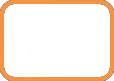 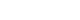 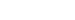 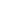 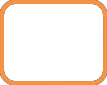 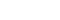 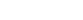 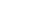 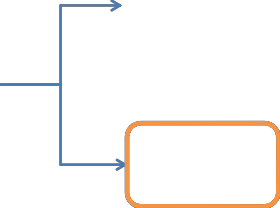 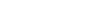 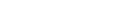 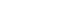 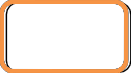 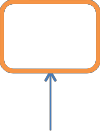 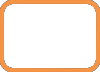 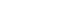 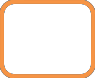 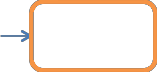 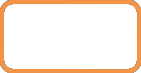 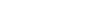 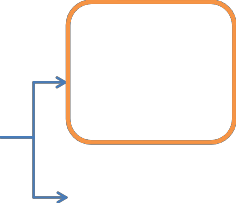 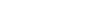 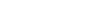 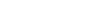 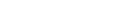 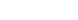 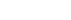 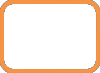 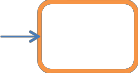 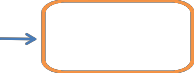 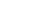 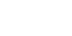 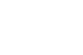 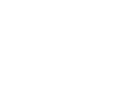 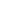 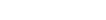 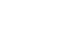 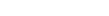 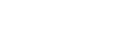 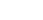 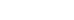 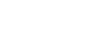 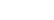 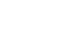 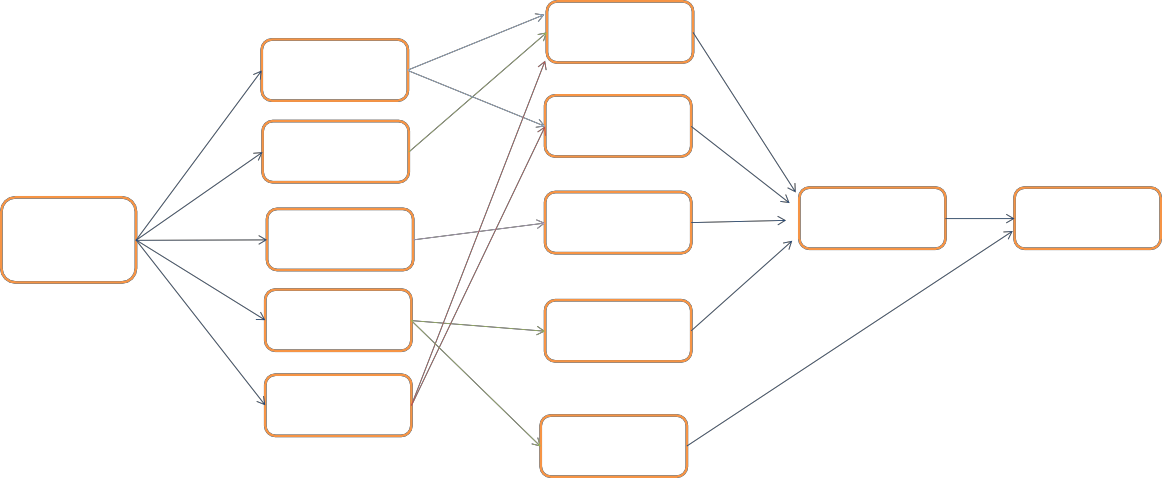 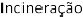 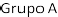 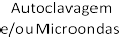 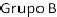 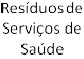 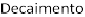 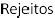 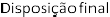 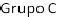 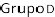 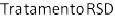 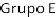 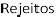 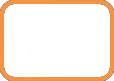 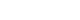 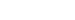 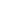 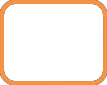 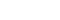 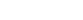 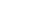 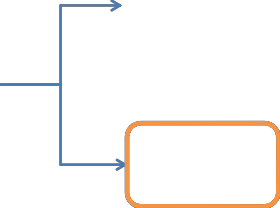 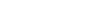 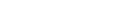 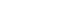 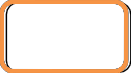 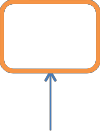 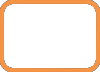 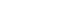 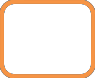 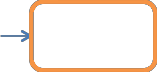 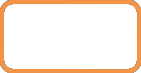 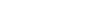 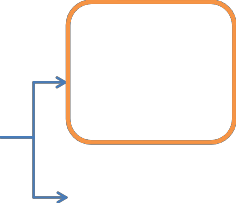 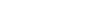 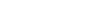 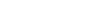 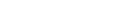 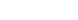 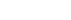 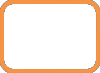 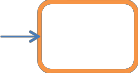 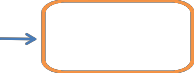 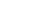 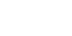 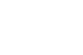 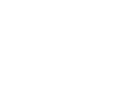 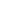 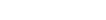 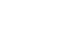 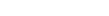 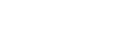 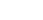 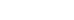 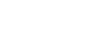 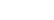 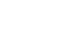 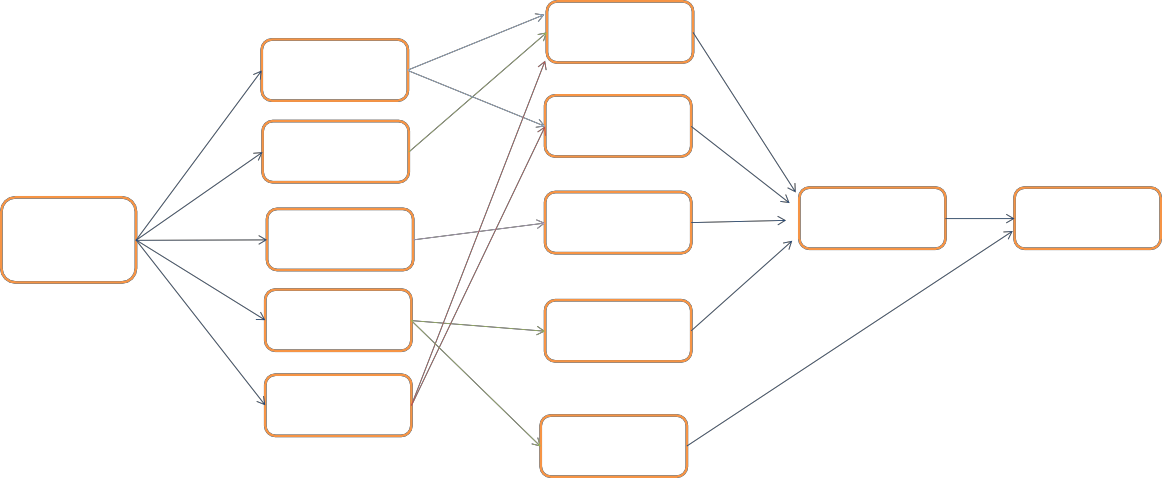 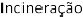 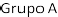 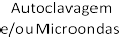 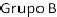 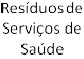 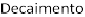 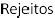 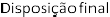 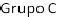 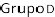 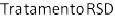 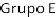 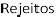 Pequeno gerador (até 1m3)Rejeitos	Disposição finalPEV	Triagem	BeneficiamentoUtilização pelo município em pavimentação e preparo de concreto sem função estrutural.Resíduos da construção civilComercializaçãoGrande gerador (Responsabilidade do gerador)Coleta	Transporte	Triagem	BeneficiamentoDoação ouComercialização    RejeitosDisposição finalTambém é necessária a formulação de leis que tratem do correto manejo dos resíduos industriais e dos geradores e dos resíduos de serviços de saúde, estabelecendo sanções e penalidades para o gerador que descumprir as disposições; além do fortalecimento e estruturação da fiscalização.É de suma importância que a Prefeitura tenha um cadastro atualizado de todos os geradores dos resíduos industriais e de saúde atuantes no município, a fim de conhecer as problemáticas do sistema de coleta, manejo e disposição final, oferecendo desta forma, um trabalho que cumpra com as determinações legais e sanitárias.A figura a seguir mostra a destinação final ambientalmente adequada dos resíduos sólidos dos serviços de saúde de acordo com os grupos, A, B, C, D e E.Figura 23: Fluxograma da destinação adequada dos resíduos de serviços de saúde.Em relação aos sistemas de logística reversa, a responsabilidade pela sua estruturação e implementação fica a cargo dos fabricantes, importadores, distribuidores e comerciantes, cabendo aos consumidores acondicionar adequadamente e disponibilizar os resíduos para coleta ou devolução. Os resíduos com logística reversa definidos pela Lei 12.305/2010 são:Agrotóxicos e embalagens;Pilhas e baterias;Pneus;Óleos lubrificantes e embalagens;Lâmpadas fluorescentes;Produtos eletroeletrônicos e seus componentes.Por fim, visando atender a Política Nacional de Resíduos Sólidos, que dispõe sobre a minimização de resíduos e estabelece que apenas rejeitos sejam encaminhados para aterros sanitários, observada a viabilidade econômica para o Município, é proposta a implantação do que segue:Unidade de Triagem dos Resíduos Recicláveis: implantação do centro de triagem que atenda a NBR 15.112/2004 para fins de reuso e reciclagem dos resíduos sólidos onde será realizada a recepção dos materiais provenientes da coleta seletiva; separação manual dos materiais recolhidos conjuntamente, como papel, papelão, plástico, metal e vidro; e o enfardamento dos diferentes tipos de materiais, de modo a permitir a economia de transporte ao seu destino. Deve-se verificar a viabilidade da instalação do Centro de Triagem dos Resíduos Sólidos no GERESOL, por meio de estudos técnicos e ambientais.Unidade de Trituração de podas: o Município deve implantar um triturador que atenda a demanda atual para a valorização do material proveniente da manutenção urbana.Unidade de Beneficiamento de Resíduos da Construção Civil: aprimoramento e modernização da unidade instalada no GERESOL. Este equipamento poderá ser trocado por uma unidade de beneficiamento com maior capacidade caso a demanda aumente.Unidade de Compostagem dos Resíduos Orgânicos: compostagem por processos aeróbios e/ou anaeróbios dos resíduos orgânicos e de aparas e podas verdesgerados no Município.Outras tecnologias que, após estudos técnicos, ambientais e econômicos; sejam viáveis para o tratamento e valorização dos resíduos sólidos urbanos, como:Possibilidade de geração de energia a partir da utilização do biogás oriundo de processos de tratamento de resíduo sólidos.OBJETIVOS E METAS DO PROGRAMAO atual cenário do município de Jundiaí demonstra uma constante evolução econômica na região, principalmente em face da instalação de indústrias e empresas de serviços, que proporcionou um maior investimento na região, gerou empregos e, consequentemente, culminou na expansão urbana.Este crescimento urbano trouxe diversas consequências ambientais negativas, dentre elas a grande geração de resíduos sólidos e seus passivos. Cabe ressaltar, que é essencial, a ocorrência de avaliações periódicas para o gerenciamento dos resíduos sólidos, através do uso de indicadores que visam a ciência da realidade encontrada através dos dados e informações obtidas. Entretanto, é necessário a constituição de elementos importantes para avaliar a qualidade ambiental e social do município, através de informações estatisticamente consistentes para que sejam formuladas ferramentas, as quais, além de ajudar no equacionamento dos problemas relacionados à limpeza urbana.Sendo assim, o projeto a ser formulado para Jundiaí deverá prever a adoção de um sistema pautado na gestão integrada dos resíduos sólidos urbanos, com inserção de novas tecnologias e baseado no manejo diferenciado dos resíduos e na participação comunitária, mediante a utilização de recursos otimizados. O modelo parte do princípio da heterogeneidade da composição dos resíduos sólidos urbanos (RSU) e das várias categorias geradas no Município.O objetivo esperado será o de alcançar níveis crescentes de salubridade ambiental, através do controle dos impactos da urbanização sobre o meio ambiente e redução dos riscos naturais.Outra questão de suma importância será a adoção de um sistema de tratamento dos resíduos sólidos que propicie maior reintegração ambiental, seja no estado sólido, como os recicláveis.AÇÕES E METASDiante do cenário exposto, caso o município de Jundiaí mantenha este ritmo de crescimento demográfico, a implementação de novas medidas e tecnologias serão fundamentais para a redução de possíveis impactos ambientais negativos, decorrentes dos resíduos sólidos. Neste contexto, a adoção e efetivação de ações, divididas em metas de curto, médio e longo prazo, apresentam-se como importantes instrumentos do Plano de Saneamento Básico Setorial para Limpeza Urbana e o Manejo de Resíduos Sólidos. Embora o plano seja dividido em prazos, as metas de curto período são as mais factíveis e interessantes até para mensurar a capacidade de investimento e correção dessas metas anuais. Estas ações são descritas nos itens a seguir.Ações e metas a curto prazo (período de 05 anos)Novo processo licitatório, com inclusão de novos serviços, como coleta conteinerizada de resíduos sólidos domiciliares; fornecimento, higienização e manutenção de contêineres; coleta mecanizada de entulho; varrição mecanizada de vias e logradouros públicos; roçada mecanizada com roçadeira de pequeno porte autopropelida; limpeza de córregos, canais e estradas vicinais; limpeza de parques; e serviço de triagem, processamento e destinação final adequada dos materiais reaproveitáveis.Incentivar ações de Educação Ambiental que promovam a não geração, a redução, a reutilização e a reciclagem de resíduos sólidos.Elaborar estudo de viabilidade para organização de catadores (agentes ambientais) de materiais reutilizáveis e recicláveis.Coletar e dar destinação adequada a todos os tipos de resíduos gerados no Município de Jundiaí.Implantar a coleta diferenciada (fração seca e úmida) em 100% do sistema da coleta.Reciclar efetivamente 30% dos materiais secos coletados.Expandir o atendimento da coleta seletiva em 100% do município.Implantar a varrição mecanizada nas principais avenidas e grandes centros.Ampliar a coleta conteinerizada em 30% da área urbana.Fiscalizar o gerenciamento de resíduos da construção civil.Implantar unidade de beneficiamento de resíduos da construção civil.Garantir a capacidade da unidade de trituração de podas para 100 t/mês.Implantar tratamento biológico, em escala piloto, dos resíduos orgânicos oriundos da limpeza das feiras-livres e áreas verdes (poda e capina).Estudo de viabilidade para implantação para tratamentos mecânicos biológicos aplicados aos resíduos sólidos e domésticos, visando a reduzir os resíduos úmidos enviados para aterro.Implantar unidade de triagem de resíduos recicláveis.Implantar 05 (cinco) Ecopontos para que os munícipes destinem os resíduos recicláveis, volumosos, especiais e entulho (até 1m3/dia). – A Prefeitura Municipal de Jundiaí poderá ser remunerada para realização da captação e armazenamento dos resíduos com logística reversa nos Ecopontos, devendo para isso realizar acordos, termo de compromisso, ou quando for o caso, contrato com o setor empresarial.Cadastrar os geradores de resíduos de serviços de saúde.Cadastrar os Condomínios.Cadastrar os grandes geradores de resíduos sólidos.Estabelecer parcerias com os responsáveis diretos e indiretos de resíduos especiais tais como pneus, pilhas e baterias, de modo a promover a coleta e destinação adequada destes materiais, focando na logística reversa.Estabelecer parcerias com instituições de ensinos públicas e privadas para capacitação e desenvolvimento de pesquisas.Utilizar o Sistema de Informações Georreferenciadas (SIG) para controlar todo o sistema implantado.Criar lei com o objetivo de estabelecer os parâmetros de gerenciamento de resíduos para os empreendimentos e/ ou atividades privadas, conforme prevê o art. 20, da Lei Nº 12.305/10.Criar lei para incentivar aquisição de materiais recicláveis da construção civil e revisar a Lei Nº 7.186, de 03 de novembro de 2008, que dispõe sobre as responsabilidades dos geradores, transportadores e operadores de áreas de captação de resíduos da construção.Criar lei com o objetivo de disciplinar sobre as diretrizes relativas ao armazenamento, a coleta, a triagem e a destinação de resíduos sólidos gerados nos considerados grandes geradores de resíduos sólidos, conforme prevê o art. 20, inciso II alínea b da Lei Nº 12.305/10.Criar o Plano de Fiscalização integradaAções e metas a médio prazo (de 05 à 10 anos)Continuidade	do	programa	de	educação	ambiental	envolvendo	escolas municipais, associações e organizações.Ampliar as campanhas de educação ambiental.Reciclar efetivamente 50% dos materiais secos coletados.Avaliar e revisar o respectivo plano de resíduos.Adequar as atividades e rotinas operacionais do Sistema de Limpeza Urbana, visando ao maior controle e fiscalização do manejo e disposição final dos resíduos sólidos.Implantar Unidade de Tratamento (biometanização anaeróbica) de Resíduos Sólidos, com possibilidade de aproveitamento energético.Ações e metas a longo prazo (de 10 à 20 anos)Avaliar as ações anteriores, atendidas e não atendidas e revisar o respectivo plano de resíduos.Reciclar efetivamente 60% dos materiais secos coletados, em 15 anos.Reciclar efetivamente 70% dos materiais secos coletados, em 20 anos.Continuidade das ações de educação ambiental.Diante destas ações e metas abordadas, a limpeza urbana de Jundiaí deverá ser analisada sob a ótica dos resultados caracterizados pelos ajustes necessários para a perfeita operação do sistema, visando ao melhor aproveitamento dos resíduos descartados, através da implantação da coleta seletiva e das unidades de tratamento de resíduos sólidos.Portanto, de modo a atender a essas providências, caberá à Prefeitura Municipal de Jundiaí efetuar os investimentos necessários para implementação destas proposições ou estudar a possibilidade de transferir a responsabilidade destes investimentos para a iniciativa  privada.Essas medidas visam à adequação do modelo operacional no menor espaço de tempo, de modo a evitar um colapso na questão da limpeza urbana, principalmente relacionados ao destino final.Vale ressaltar que, para o desenvolvimento e implementação das políticas públicas referentes à limpeza urbana, a participação da população terá papel fundamental no sucesso e continuidade das atividades no Município, havendo assim a necessidade de desenvolvimento periódico de campanhas educativas, de instrução e incentivo à participação de projetos e atividades relacionadas aos resíduos e ao meio ambiente.PLANOS E PROGRAMASNo modelo a ser concebido, a Unidade de Gestão de Infraestrutura e Serviços Públicos terá a função de implementar os planos operacionais dos serviços de coleta, varrição de vias e serviços congêneres, tratamento e destinação final, além de instrumentalizar-se para acompanhar a promoção dos trabalhos de educação ambiental e participação comunitária.A readequação do sistema ora proposto será gradual, segundo as metas apresentadas anteriormente, realizando-se por etapas e com aperfeiçoamento contínuo, não  sendo, portanto, um processo estanque. Cabe, após a apreciação, a sua implementação pela Prefeitura Municipal de Jundiaí.Lembramos que, segundo USEPA – United States Evironmental Protection Agency (1995), as prioridades máximas para qualquer modelo de gestão do serviço de limpeza urbana devem ser:Coletar, transportar e destinar todo o resíduo gerado no Município.Buscar alternativas de tratamento para os resíduos gerados.Promover campanhas e/ou implantar políticas educacionais voltadas à conscientização pela limpeza do município e incentivar medidas que visem à redução de resíduos sólidos.Com base nesses fundamentos, este estudo atende ao disposto na Política Nacional de Resíduos Sólidos, no que tange a:Eliminação dos focos de resíduos sólidos clandestinos e implementação do Sistema de Gestão de Resíduos Sólidos.Coibição da disposição inadequada de resíduos sólidos.Implantação de uma Unidade de Tratamento de Resíduos, após estudo ambiental, análise de viabilidade técnica e aprovação pelos órgãos ambientais competentes.Paralelamente a essas observações, a Unidade de Gestão de Infraestrutura e Serviços Públicos, Escolas, Órgãos, Instituições, Associações e a Comunidade, deverão ser envolvidas em programas de educação e aprendizagem ambiental, com ênfase na questão de pré-seleção, reciclagem, reutilização e acondicionamento, visando à minimização dos possíveis impactos ambientais em prol do meio ambiente e da qualidade de vida. Tais programas deverão ser desenvolvidos pelo Município e conter as atividades de educação ambiental descritas no item 4.3 (pág. 128).PLANO DE GERENCIAMENTO DE RESÍDUOS SÓLIDOSDe acordo com a Lei 12.305/2010, em seu Art. 20, estão sujeitas à elaboração de Plano de Gerenciamento Resíduos Sólidos:Geradores de resíduos de serviços públicos de saneamento básico, exceto os geradores de resíduos sólidos urbanos;Geradores de resíduos industriais;Geradores de resíduos de serviços de saúde;Geradores de resíduos de mineração;Estabelecimentos comerciais e de prestação de serviços que gerem resíduos perigosos ou que gerem resíduos que por sua natureza, composição ou volume, não sejam equiparados aos resíduos domiciliares pelo Poder Público Municipal;Empresas de construção civil;Responsáveis por portos, aeroportos, terminais alfandegários, rodoviários e ferroviários e passagens de fronteiras, nos termos do regulamento ou de normas estabelecidas pelos órgãos competentes, as empresas de transporte;Responsáveis   por   atividades   agrossilvopastoris,	se exigido pelo órgão competente.Cabe mencionar, que o Plano de Gerenciamento de Resíduos Sólidos é parte integrante do processo de licenciamento ambiental do empreendimento ou atividade pelo órgãocompetente do SISNAMA, em que será assegurada a oitiva do órgão municipal competente, em especial quanto à disposição final ambientalmente adequada de rejeitos.Caso o empreendimento não estiver sujeito ao licenciamento ambiental, caberá à autoridade municipal competente a aprovação do Plano de Gerenciamento de Resíduos Sólidos, visando o controle e fiscalização da implementação e operacionalização do Plano.Segundo o Decreto 7.404/2010 os responsáveis pelo plano de gerenciamento deverão disponibilizar com periodicidade anual ao órgão municipal, informações atualizadas sobre a implementação e a operacionalização do plano, consoante as regras estabelecidas pelo órgão coordenador do SINIR, por meio eletrônico, bem como ao órgão licenciador do SISNAMA e às demais autoridades competentes.De acordo com a Lei 12.305/2010 o Plano de Gerenciamento de Resíduos Sólidos deverá conter no mínimo:“I - descrição do empreendimento ou atividade;diagnóstico dos resíduos sólidos gerados ou administrados, contendo a origem, o volume e a caracterização dos resíduos, incluindo os passivos ambientais a eles relacionados;- observadas as normas estabelecidas pelos órgãos do SISNAMA, do SNVS e do SUASA e, se houver, o Plano de Saneamento Básico Setorial para a Limpeza Urbana e o Manejo de Resíduos Sólidos:explicitação dos responsáveis por cada etapa do gerenciamento de resíduos sólidos;definição dos procedimentos operacionais relativos às etapas do gerenciamento de resíduos sólidos sob responsabilidade do gerador;- identificação das soluções consorciadas ou compartilhadas com outros geradores;V- ações preventivas e corretivas a serem executadas em situações de gerenciamento incorreto ou acidentes;VI - metas e procedimentos relacionados à minimização da geração de resíduos sólidos e, observadas as normas estabelecidas pelos órgãos do SISNAMA, do SNVS e do Suasa, à reutilização e reciclagem;VII - se couber, ações relativas à responsabilidade compartilhada pelo ciclo de vida dos produtos, na forma do art. 31;VIII - medidas saneadoras dos passivos ambientais relacionados aos resíduos sólidos;IX - periodicidade de sua revisão, observado, se couber, o prazo de vigência da respectiva licença de operação a cargo dos órgãos do SISNAMA.”Para a elaboração, implementação, operacionalização e monitoramento de todas as etapas do referido Plano, nelas incluído o controle da disposição final ambientalmente adequada dos rejeitos, deverá ser designado responsável técnico devidamente habilitado.É possível a apresentação de um único Plano de Gerenciamento de Resíduos Sólidos de forma coletiva e integrada dos empreendimentos localizados em um mesmo condomínio, Município, microrregião, região metropolitana ou aglomeração urbana que exerçam atividades características de um mesmo setor produtivo e que possuam mecanismos formalizados de governança coletiva ou de cooperação em atividades de interesse comum.Além disso, estabeleceu-se tratamento diferenciado para as microempresas e empresas de pequeno porte obrigadas a apresentar o referido Plano. Estas poderão entregar seus planos de forma integrada com as outras empresas, com as quais operam regularmente, desde que todas estejam localizadas na área de abrangência da mesma autoridade de licenciamento ambiental.Os planos de gerenciamento devem ser compatíveis com o Plano Municipal de Gestão Integrada de Resíduos Sólidos.LOGÍSTICA REVERSAA logística reversa é um instrumento de desenvolvimento econômico e social caracterizado por um conjunto de ações, procedimentos e meios destinados a viabilizar a coleta e a devolução dos resíduos sólidos ao setor empresarial, para reaproveitamento, em seu ciclo ou em outros ciclos produtivos.A logística reversa é realizada por meio do retorno dos produtos e embalagens após o uso pelo consumidor aos comerciantes e distribuidores, e destes para os fabricantes e importadores para que seja dada a destinação final ambientalmente adequada dos resíduos sólidos, de forma independente do serviço público de limpeza urbana e de manejo dos resíduos sólidos.De acordo com a Lei 12.305/2010 “são obrigados a estruturar e implementar sistemas de logística reversa, mediante retorno dos produtos após o uso pelo consumidor, de forma independente do serviço público de limpeza urbana e de manejo dos resíduos sólidos, os fabricantes, importadores, distribuidores e comerciantes de:- agrotóxicos, seus resíduos e embalagens, assim como outros produtos cuja embalagem, após o uso, constitua resíduo perigoso, observadas as regras de gerenciamento de resíduos perigosos previstas em lei ou regulamento, em normas estabelecidas pelos órgãos do SISNAMA, do SNVS e do SUASA, ou em normas técnicas;- pilhas e baterias; III - pneus;- óleos lubrificantes, seus resíduos e embalagens;- lâmpadas fluorescentes, de vapor de sódio e mercúrio e de luz mista;- produtos eletroeletrônicos e seus componentes.”A logística reversa também poderá ser ampliada aos produtos comercializados em embalagens plásticas, metálicas ou de vidro, e aos demais produtos e embalagens, por meio de regulamento ou de acordos setoriais e de termos de compromisso realizados entre o poder público e o setor empresarial.Em relação aos produtos eletroeletrônicos e seus componentes e lâmpadas fluorescentes, de vapor de sódio e mercúrio e de luz mista, foi determinada pela Lei 12.305/2010 a implementação progressiva da logística reversa, segundo cronograma a ser estabelecido em regulamento específico.Com o objetivo de controlar e fiscalizar a logística reversa no Município de Jundiaí, o poder público municipal poderá:Criar, propor e regulamentar uma Lei Municipal específica de logística reversa;Promoção da discussão da responsabilidade compartilhada com fabricantes, importadores, distribuidores, comerciantes e consumidores;Criar e normatizar grupos de trabalhos (GT) específicos, agrupando-os por setor e pelas características similares dos produtos perigosos, reunindo neste grupo o poder público, a iniciativa privada e a sociedade envolvida na cadeia de logística reversa, realizando um trabalho conjunto entre Secretaria de Desenvolvimento Econômico e CIESP.Realizar encontros e reuniões com entidades representativas dos setores envolvidos na cadeia da logística reversa para discutir, esclarecer, debater, encontrar soluções;Privilegiar as soluções consorciadas ou compartilhadas, de maneira a possibilitar a gestão integrada dos resíduos sólidos;Fiscalizar o cumprimento das disposições legais.Adiante, o titular do serviço público de limpeza urbana e de manejo de resíduos sólidos poderá encarregar-se das atividades sob responsabilidade dos fabricantes, importadores, distribuidores e comerciantes no sistema de logística reversa, através de acordo setorial ou termo de compromisso firmado com o setor empresarial.Caso o acordo seja realizado, o titular do serviço público de limpeza urbana e de manejo de resíduos sólidos poderá ser devidamente remunerado, na forma previamente acordada entre as partes.Abaixo é apresentado fluxograma contemplando a logística reversa.Figura 24 – Fluxograma da logística reversa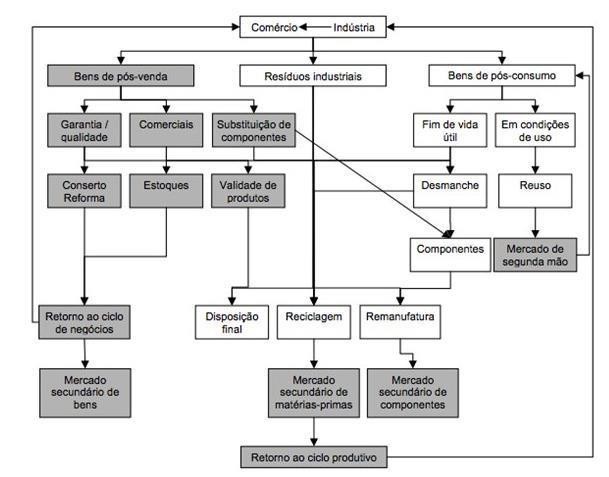 PLANO DE TRANSPORTE DE RESÍDUOS SÓLIDOSO transporte de resíduos deve atender à legislação ambiental específica de âmbito federal, estadual e municipal, quando existente, bem como as normas brasileiras que estabelecem requisitos técnicos destinados a assegurar a proteção da vida humana, da saúde e do meio ambiente. Assim, o transporte dos resíduos sólidos deve ser realizado através deveículos e/ou equipamentos adequados, obedecendo às regulamentações pertinentes.De acordo com a NBR 13.221:2010 o estado de conservação dos equipamentos de transporte deve ser tal que, durante o transporte, não ocorra vazamento ou derramamento de resíduo. Além disso, os resíduos devem estar protegidos de intempéries durante o transporte e devidamente acondicionados para evitar o seu espalhamento na via pública ou via férrea.Os alimentos, medicamentos ou objetos destinados ao uso e/ou consumo humano ou animal, ou com embalagens destinadas a estes fins, não podem ser transportados juntamente com os resíduos sólidos (ABNT, 2010).O transporte de resíduos deve ser acompanhado de documento de controle ambiental previsto pelo órgão competente, sendo necessário informar o tipo de acondicionamento utilizado. O órgão ambiental competente também deve autorizar o local onde a descontaminação dos equipamentos de transporte, quando necessário, será realizada (ABNT, 2010).A movimentação de resíduos sólidos deve ser monitorada por meio de registros rastreáveis e os resíduos sólidos do Município de Jundiaí só poderão ser destinados para outros Estados da Federação, por meio de prévia aprovação do órgão ambiental do Estado receptor.Quanto ao transporte de resíduos perigosos por meio terrestre deve-se obedecer às instruções complementares do Regulamento para o Transporte Rodoviário de Produtos Perigosos (RTPP) aprovado pelo Decreto Federal 96.044/1988 e as normas brasileiras pertinentes.No caso dos resíduos de saúde as normas brasileiras que devem ser atendidas são:ABNT NBR 13.221:2010 – Transporte terrestre de resíduos;ABNT NBR 12.807: 2013 – Resíduos de serviços de saúde (terminologia);ABNT NBR 12.808: 1993 – Resíduos de serviços de saúde (classificação);ABNT NBR 12.809:1993 – Manuseio de resíduos de serviços de saúde (procedimento);ABNT NBR 12.810:1993 – Coleta de resíduos de serviço de saúde (procedimento);Segundo o Decreto Federal 96.044/1988 “durante as operações de carga, transporte, descarga, transbordo, limpeza e descontaminação os veículos e equipamentosutilizados no transporte do produto perigoso deverão portar rótulos de risco e painéis de segurança específicos, de acordo com as NBR 7.500 e NBR 8.286”.No transporte de produto perigoso os veículos utilizados deverão portar o conjunto de equipamentos para situações de emergência indicados por normas brasileiras ou, na ausência desta, o recomendado pelo fabricante do produto. Além disso, o Instituto Nacional de Metrologia, Normalização e Qualidade Industrial (INMETRO), ou entidade por ele credenciada, deverá atestar a adequação dos veículos e equipamentos de transporte de produto perigoso, nos termos dos seus regulamentos técnicos.De acordo com o Art. 22 do Decreto Federal 96.044/1988 os veículos que estejam transportando produto perigoso ou equipamentos relacionados com essa finalidade, deverão circular pelas vias públicas portando os seguintes documentos:“I - Certificado de Capacitação para o Transporte de Produtos Perigosos a Granel do veículo e dos equipamentos, expedido pelo INMETRO ou entidade por ele credenciada;- Documento Fiscal do produto transportado, contendo:número e nome apropriado para embarque;classe e, quando for o caso, subclasse à qual o produto pertence;declaração assinada pelo expedidor de que o produto está adequadamente acondicionado para suportar os riscos normais de carregamento, descarregamento e transporte, conforme a regulamentação em vigor;- Ficha de Emergência e Envelope para o Transporte, emitidos pelo expedidor, de acordo com as NBR-7503, NBR-7504 e NBR-8285, preenchidos conforme instruções fornecidas pelo fabricante ou importador do produto transportado, contendo:orientação do fabricante do produto quanto ao que deve ser feito e como fazer em caso de emergência, acidente ou avaria; etelefone de emergência da corporação de bombeiros e dos órgãos de policiamento do trânsito, da defesa civil e do meio ambiente ao longo do itinerário.§ 1º É admitido o Certificado Internacional de Capacidade dos Equipamentos para o Transporte de Produtos Perigosos a Granel.§ 2º O Certificado de Capacitação para o Transporte de Produtos Perigosos a Granel perderá a validade quando o veículo ou o equipamento:tiver suas características alteradas;não obtiver aprovação em vistoria ou inspeção;não for submetido a vistoria ou inspeção nas épocas estipuladas; eacidentado, não for submetido a nova vistoria após sua recuperação.§ 3º As vistorias e inspeções serão objeto de laudo técnico e registradas no Certificado de Capacitação previsto no item I deste artigo.§ 4º O Certificado de Capacitação para o Transporte de Produtos Perigosos a Granel não exime o transportador da responsabilidade por danos causados pelo veículo, equipamento ou produto perigoso, assim como a declaração de que trata a alínea "c" do item II deste artigo não isenta o expedidor da responsabilidade pelos danos causados exclusivamente pelo produto perigoso, quando agirem com imprudência, imperícia ou negligência.”O transportador de resíduos perigosos deve dar adequada manutenção e utilização aos veículos e equipamentos e vistoriar as condições de funcionamento e segurança dos mesmos, conforme a natureza da carga a ser transportada, na periodicidade regulamentar; acompanhar as operações executadas pelo expedidor ou destinatário da carga, descarga e transbordo; bem como atender aos outros deveres e obrigações estabelecidos no Art. 38 do Decreto Federal 96.044/1988.Segundo a Lei Estadual 12.300/2006 quando os resíduos perigosos forem movimentados para fora da unidade geradora, os geradores, transportadores e as unidades receptoras desses resíduos devem, obrigatoriamente, utilizar o Manifesto de Transporte de Resíduos, em conformidade com os critérios estabelecidos pela legislação vigente (SÃO PAULO, 2006).O responsável pelo transporte de resíduos perigosos deve verificar, junto aos órgãos de trânsito do Estado e dos Municípios, as rotas preferenciais por onde a carga deve passar, e avisar ao órgão de controle ambiental estadual o roteiro de transporte. No caso de eventos ocorridos durante o transporte de resíduos sólidos que coloquem em risco o ambiente e a saúde pública, a responsabilidade pela execução de medidas corretivas será do gerador e do transportador (SÃO PAULO, 2006).Cabe mencionar que a Resolução ANTT n° 420/2004 aprova as instruções complementares ao Regulamento do Transporte Terrestre de Produtos Perigosos, e apresenta as prescrições às operações de transportes, gerais e particulares, para cada classe de risco, bem como outros aspectos referentes aos produtos perigosos.De acordo com a NBR 13.221, o transporte dos resíduos perigosos deve ser realizado em veículo onde haja a segregação entre a carga e o pessoal envolvido durante o transporte, bem como obedecer aos critérios de compatibilidade estabelecidos na NBR 14.619.Quando não houver legislação ambiental específica para o transporte de resíduos perigosos, o gerador deve emitir documento de controle de resíduo com informações sobre: o resíduo, o gerador, o receptor e o transportador, conforme estabelecido na NBR 13.221.PROGRAMA DE EDUCAÇÃO AMBIENTALEm 1972, a Organização das Nações Unidas (ONU) promoveu em Estocolmo a primeira conferência sobre o Meio Ambiente, onde se atribuiu à Educação Ambiental um papelestratégico na superação da crise ambiental, recomendando o treinamento de professores e o desenvolvimento de métodos e recursos didáticos. A partir de então, fomentada por outras experiências como a de Estocolmo, a Educação Ambiental passa a ser o instrumento de transformação das práticas prejudiciais ao meio ambiente. Posteriormente, é ainda incorporado à Educação Ambiental o papel de agente no processo de reflexão da sociedade, através da ética, cultura e justiça social.No Brasil, a Constituição Federal de 1988 garante a todos o direito ao meio ambiente ecologicamente equilibrado e a promoção da Educação Ambiental. Em 1994 foi criado o Programa Nacional de Educação Ambiental (ProNEA) e em 1999 o programa foi instituído a partir da promulgação da Lei Nº 9.795/1999. Foi estabelecida a linha de atuação da Educação Ambiental formal e não formal primando pela postura participativa da sociedade.Entende-se que a relação entre a sociedade e a natureza deve ocorrer de forma que as necessidades das gerações atuais não comprometam às gerações futuras, estruturando-se, portanto, o conceito de desenvolvimento sustentável. A questão da sustentabilidade carrega consigo não somente os âmbitos ecológico, econômico e social, mas também o cultural, tecnológico, político e jurídico. Para o emprego deste conceito faz-se necessária a formulação de uma linha metodológica. A Educação Ambiental é vista neste contexto como o método para transformação da sociedade, dentro do olhar do desenvolvimento sustentável.Neste contexto, o Programa de Educação Ambiental (PEA) deve conter os princípios e diretrizes da prática em Educação Ambiental (EA), além de delimitação do objetivo, linhas de ação e estrutura organizacional, especificamente para os resíduos sólidos municipais.Apesar do Programa de Educação Ambiental ser um instrumento de gestão pública, a efetividade desta importante ferramenta, ocorrerá a partir do engajamento de todos os segmentos da sociedade, sendo estes corresponsáveis pela sua aplicação, execução, monitoramento e avaliação, cabendo aos órgãos gestores a criação e disponibilização de instrumentos que permitam melhor compreensão dos problemas e soluções aos possíveis prejuízos ao meio ambiente local.EDUCAÇÃO AMBIENTAL E RESÍDUOS SÓLIDOS MUNICIPAISCom a promulgação da lei 12.305/2010, que instituiu a POLÍTICA NACIONAL DE RESÍDUOS SÓLIDOS, foi iniciada uma nova etapa no que tange a área ambiental e de Saneamento Básico.Nesse contexto, a educação ambiental, quando voltada ao assunto Resíduos Sólidos, precisa abordar os aspectos ambientais, sociais e econômicos,a fim de promover a interação da sociedade. É importante observar esses fatores, pois os fatores sociais e econômicos influenciam diretamente no na abordagem e na aplicação dos métodos de ensino, sendo assim necessária sua adaptação para cada comunidade.Isso decorre do fato da diferenciação dos resíduos em decorrência da geografia, dos costumes, das condições financeiras e das atividades desenvolvidas economicamente nas regiões.Os setores educacionais, bem como a grande maioria dos gestores públicos têm investido grande parte dos recursos humanos e financeiros em Educação Ambiental nas escolas, muitas vezes deixando de levar tais conhecimentos a população ou as comunidades, promovendo simplesmente ações que envolvam a arrecadação de materiais recicláveis e a utilização de desses para confecção de objetos de decoração.Esse tipo de ação pode conscientizar as pessoas do que são os recicláveis, mas deixa a desejar uma vez que promove a geração desses materiais e implanta a ideia que somente essas ações são suficientes para uma destinação correta e sustentáveis dos resíduos sólidos por elas gerados, indo contra a uma das principais ações que o plano estabelece que é o da não geração.A Educação Ambiental segundo o autor Marcos Reigota, visa a formação de cidadãos críticos, conscientes e atuantes, na promoção de uma educação política. Dessa forma, busca-se um entendimento mais abrangente acerca das ações cotidianas, enfatizando a Educação Ambiental como uma ação global, onde o cidadão, ao ter conhecimento dessa realidade, produz um pensamento universal para assim atuar conscientemente com modificador do meio onde está inserido.CONCEITO DE EDUCAÇÃO AMBIENTALEntendem-se por educação ambiental os processos por meio dos quais o indivíduo e a coletividade constroem valores sociais, conhecimentos, habilidades, atitudes e competênciasvoltadas para a conservação do meio ambiente, bem de uso comum do povo, essencial à sadia qualidade de vida e sua sustentabilidade. É um componente essencial e permanente da educação nacional, devendo estar presente, de forma articulada, em todos os níveis e modalidades do processo educativo, em caráter formal e não-formal.Com base em Aurélio (2004), pode-se ver que o ambiente é tudo aquilo “[...] que cerca ou envolve os seres vivos ou as coisas, por todos os lados”. Nesse mesmo contexto, a Enciclopédia Encarta (2001) define meio ambiente como o “[...] conjunto de elementos abióticos (energia solar, solo, água e ar) e bióticos (organismos vivos) que integram a fina camada da Terra chamada biosfera, sustentáculo e lar dos seres vivos.”Ou seja, a educação ambiental envolve valores sociais, habilidades, o meio ambiente, os seres vivos, e não colocando o homem como ser egocêntrico dessa relação, mas sim parte dela.PRINCÍPIOS E OBJETIVOA Educação ambiental é um processo permanente pelo que os indivíduos e a comunidade tomam consciência do seu meio ambiente e adquirem os conhecimentos, os valores, as habilidades, as experiências e a determinação que os tornam aptos a agir – individual e coletivamente – e resolver problemas ambientais presentes e futuros2.É preciso considerar o meio ambiente em sua totalidade, e não somente o “ecológico”, mas também o meio político, social, econômico e cultural, com enfoque na sustentabilidade, levando em conta os aspectos de cada sociedade e os objetivos determinados para o seu desenvolvimento.Sendo assim, importante também ressaltar a importância na formação de opinião para a conservação da vida, conscientizando da problemática do consumismo contemporâneo, diante dos desperdícios de recursos naturais e o consequente aumento dos resíduos sólidos, fomentando o exercício da cidadania e a participação da sociedade, como ditam os princípios da Constituição Federal no art. 225, e da Lei Federal 9.795/1999, que instituiu a Política Nacional de Educação Ambiental.Outro princípio importante é o pluralismo de concepções pedagógicas em uma2 Dias, Genebaldo Freire, 1991 – Educação ambiental: princípios práticas/Genebaldo Freire Dias – 9. Ed. – São Paulo: Gaia, 2004, fls. 148.perspectiva de inter, multi e transdisciplinaridade, que fortalece os vínculos entre ética, educação, trabalho e sociedade.O objetivo é conscientizar através de contato com a reutilização de materiais através de trabalhos artísticos a compreensão integrada do meio ambiente em suas relações ecológicas, psicológicas, legais, políticas, sociais, econômicas, científicas, culturais e éticas, bem como garantir a democratização das informações, estimular e fortalecer uma consciência crítica sobre a problemática sócio-ambiental, o incentivo à participação individual e coletiva, responsável e permanente, buscando a qualidade do meio ambiente como valor inseparável da cidadania, assim como o estímulo à cooperação e a busca de uma sociedade ambientalmente equilibrada, fundada nos princípios da liberdade, igualdade, solidariedade, democracia e justiça social.O sucesso da implantação de uma nova sistemática de manejo de resíduos sólidos, fundamental instrumento de política pública para este segmento, exige novos conhecimentos, olhares e posturas de toda a sociedade. Para que soluções adequadas se desenvolvam, conciliando os objetivos de desenvolvimento socioeconômico, preservação da qualidade ambiental e promoção da inclusão social, torna-se necessário um processo de organização e democratização das informações, de modo a fazerem sentido e mobilizarem o interesse, a participação e o apoio dos vários públicos.Para que as diretrizes do Programa de Educação Ambiental sejam obedecidas e as metas da PNRS alcançadas, são necessários ainda instrumentos e metodologias de sensibilização e mobilização capazes de influenciar os vários segmentos da sociedade, inclusive os profissionais da área e a população como um todo. Este papel de sensibilização e mobilização cabe à Educação Ambiental e o marco legal neste tema é a Lei 9.795/99, da Política Nacional de Educação Ambiental supracitada, a qual considera “educação ambiental” como “o processo por meio do qual o indivíduo e a coletividade constroem valores sociais, conhecimentos, habilidades, atitudes e competências voltadas para a conservação do meio ambiente, bem de uso comum do povo, essencial à sadia qualidade de vida e sua sustentabilidade”. A Política Nacional de Resíduos Sólidos, por sua vez, coloca a Educação Ambiental como diretriz em seu Art. 2º, inciso IV, o que sinaliza a importância deste quesito para a PNRS e para os sistemas locais de manejo de resíduos.Para  a  Gestão  Integrada  dos  Resíduos  Sólidos  Municipais  algumas  ações sãoconsideradas indispensáveis ao aprimoramento do trabalho educativo relativo aos resíduos sólidos, tais como:Educação, de natureza essencialmente presencial, participativa e de troca, incluindo capacitações e treinamentos sobre resíduos específicos, como de serviços de saúde, de construção civil, verdes (biodegradáveis) e perigosos, dentre outros;Comunicação, relativas à produção de material informativo de divulgação e marketing do programa de gestão de resíduos;Fomento ao debate e pesquisa em Educação Ambiental através de seminários, cursos, congressos e outras atividades científicas;Formação de indicadores e avaliação do Programa de Educação Ambiental.OBJETIVOS DO PROGRAMAO PEA busca a redução da geração de resíduo sólido e o aumento da adesão ao Programa de Coleta Seletiva através do estabelecimento de estratégias capazes de subsidiar, frente a duas linhas de atuação: EA formal e não formal, para garantir a aplicação das leis e orientações federais, e ainda, a formação do cidadão capaz de alterar sua relação com a vida e a natureza, a fim de não comprometer as gerações futuras, tendo como objetivos:Contribuir para a efetivação de uma dinâmica municipal permanente de formação de educadores ambientais, a partir de diferentes contextos, onde os mesmos participem como educandos e educadores.Apoiar e estimular processos educativos para a transformação de atitudes no que se refere aos resíduos sólidos.Fortalecer as instituições para agirem de forma autônoma e crítica em processos formativos, ampliando assim o envolvimento da sociedade em ações socioambientais de caráter pedagógico.Possibilitar à população e aos diferentes grupos sociais uma compreensão básica sobre os problemas que envolvem resíduos sólidos, do ambiente como um todo e sobre a presença e o papel de uma população criticamente responsável em relação a esse ambiente.Propiciar à população e aos diferentes grupos sociais motivação para participar ativamente do programa na intenção de proteção e melhorias ambientais.Propiciar à população e aos diferentes grupos sociais condições para adquirirem as habilidades necessárias à solução de problemas relacionados ao tema.PÚBLICO-ALVONo setor da Educação Formal: alunos de pré-escola, educação básica, ensino fundamental e médio, profissionais (técnicos) da PMJ envolvidos com o tema.No setor da Educação Não Formal: comerciantes, sociedade civil organizada, quadro de funcionários da Prefeitura, cooperados, caçambeiros e demais interessados.DIRETRIZES	BÁSICAS	PARA O	PROGRAMA	DE EDUCAÇÃO AMBIENTALO Programa Municipal de Educação Ambiental deve ser reconhecido pelo poder público, como eixo orientador das práticas que busquem a sustentabilidade ambiental. “Suas ações destinam-se a assegurar, no âmbito educativo, a interação e a integração equilibradas das múltiplas dimensões da sustentabilidade ambiental – ecológica, social, ética, cultural, econômica, espacial e política – (...) buscando o envolvimento e a participação social na proteção, recuperação e melhoria das condições ambientais e de qualidade de vida”.Nesse sentido, assume as seguintes diretrizes:É um processo contínuo, permanente, tanto dentro como fora das instituições de ensino.Contém uma abordagem transversal e interdisciplinar.Enfatiza a participação ativa de todos na prevenção e solução dos problemas acarretados pelo manejo inadequado dos resíduos sólidos.Focaliza condições ambientais atuais e futuras (sustentabilidade socioambiental).Promove o valor e a cooperação em nível local, estadual, nacional e até mesmo internacional, na solução dos problemas relacionados ao resíduo sólido.Focar na redução de consumo para evitar a geração de resíduos.Consideramos o PEA um dos instrumentos fundamentais da gestão do Plano de Gerenciamento Integrado de Resíduos, visto que ele exerce o papel de orientador do poder público e sociedade civil na construção e implementação de políticas públicas que possibilitem solucionar problemas decorrentes da geração de resíduo sólido.PLANOS DE AÇÃOOs planos de ação descritos nesse item devem ser construídos tendo em vista, principalmente, as diretrizes do ProNEA e as particularidades apresentadas no município em torno do tema resíduos sólidos. A construção dos planos de ação pressupõe a elaboração de linhas de ação e estratégias capazes de articularem desde a gestão e planejamento da educação ambiental, até o monitoramento e avaliação de políticas e projetos em EA.QUALIFICAÇÃO DE TÉCNICOSUma ação de fundamental importância é a qualificação dos técnicos municipais envolvidos com a gestão dos resíduos, especialmente os lotados nas Secretarias Municipais de: Serviços Públicos, Planejamento e Meio Ambiente, Saúde, Desenvolvimento e Assistência Social, incluindo Vigilância Sanitária, de Obras, de Educação e Comunicação.Embora a capacitação dos técnico-educadores deva ser continuada, uma capacitação inicial deve ser realizada por meio de um curso intensivo. E como a implementação do Plano Municipal de Gestão Integrada de Resíduos Sólidos depende de parceiros, o curso deve ser aberto a outros técnicos de instituições e entidades que trabalham direta ou indiretamente com Educação Ambiental, como Polícia Florestal, Casa da Agricultura, CETESB, entre outros.A qualificação dos potenciais parceiros permite uma melhor compreensão da importância da gestão integrada dos resíduos, contribuindo para que cada parceiro, independentemente da oferta de recursos humanos ou materiais específicos para a realização das ações educativas, possa atuar cotidianamente dentro dos pressupostos do plano. Um exemplo disso é o aproveitamento dos veículos de comunicação destes parceiros (sites, boletins, etc.), como será abordado no item sobre comunicação. O quadro 04 apresenta a proposta para capacitação do capital humano da PMJ.Quadro 04: Proposta para o curso de qualificação em resíduos sólidos para os técnicos PMJO conteúdo programático proposto possibilita o entrosamento do grupo que coordenará a implementação do Plano Municipal de Gestão Integrada de Resíduos Sólidos, alinhando conceitos, linguagem, metodologia e subsidiando a definição das metas deste plano.PROGRAMA INTERNO DE MINIMIZAÇÃO DE RESÍDUOSUm bom exemplo de uma ação prioritária de uma política pública de gestão de resíduos é a implantação de um programa interno de minimização e coleta seletiva dentro de todas as unidades da Prefeitura.Com base na análise da composição do resíduo sólido, um diagnóstico dos resíduos municipais, preferencialmente por Secretaria ou unidade geográfica, servirá de base para indicar:Os resíduos que podem ter sua geração reduzida,Os que podem ser reutilizados,Os materiais que podem ser separados para reciclagem (e eventualmente compostagem).A partir disso, pode-se estimar o percentual passível de minimização, podendo incluir aspectos da percepção do problema pelos funcionários e das iniciativas preexistentes para redução, reutilização e reciclagem, como incluir um registro fotográfico das ações positivas dos colaboradores, como a separação correta da sucata metálica nas oficinas, racionalização do consumo de papel nos escritórios etc. Os dados e fotos serão usados na elaboração de material de apoio e nas atividades de sensibilização.Os levantamentos incluirão pesagens do resíduo sólido e o dimensionamento da infraestrutura necessária para descarte seletivo. Dependendo do arranjo das mesas e da quantidade de resíduo sólido, cada sala deve receber uma cesta exclusiva para o descarte de papéis, sabidamente o resíduo mais descartado na Prefeitura.Com relação aos copos plásticos descartáveis usados pela PMJ, recomenda-se sua substituição por canecas individuais laváveis. Também é interessante que seja mantido, ou até ampliado, o sistema de bebedouros de pressão (ou a jato), que dispensam o uso de copos.Garantida a aquisição desta infraestrutura, todos os funcionários e colaboradores devem ser convocados a participar de uma palestra interativa de sensibilização. Com cerca de 90 minutos, as palestras devem abordar a produção, caracterização e destinação dos resíduos, decomposição, consumo e desperdício, minimização de resíduos e 3Rs, legislação relativa ao gerenciamento de resíduos, situação dos resíduos no município e região, além do programa de coleta seletiva. A palestra deve motivar as pessoas enquanto servidores, para o programa internode coleta seletiva, mas também como moradores, estimulando o descarte seletivo nos domicílios. Este esforço de convocação vale a pena considerando que funcionários sensibilizados para a questão do resíduo sólido serão munícipes multiplicadores, divulgando práticas adequadas de consumo e descarte também junto à suas famílias, amigos etc.Visando integrar os funcionários e visando fortalecer a compreensão da necessidade de cooperação de todos os elos no gerenciamento dos resíduos sólidos, recomenda-se que sejam montadas turmas mistas para as atividades, isto é, com funcionários operacionais, técnicos, gerenciais e administrativos juntos. No caso dos funcionários envolvidos diretamente com limpeza e manutenção, esta sensibilização será complementada por treinamento específico sobre as novas rotinas.O número de atividades de sensibilização em cada unidade deve levar em conta:A disponibilidade de sala para reunião com projeção de audiovisual.Os turnos de trabalho.A dinâmica de trabalho, considerando as atividades que podem ser prejudicadas com o deslocamento de pessoal.O número de funcionários e colaboradores ativos e em férias ou licenças.Deve ser feito rigoroso controle de presença às atividades internas de sensibilização.Cada secretaria ou unidade administrativa deve designar um funcionário para exercer o papel de facilitador do programa, disseminando as lições aprendidas de modo a contribuir para que outras pessoas tenham conhecimento da importância do assunto. Estes facilitadores devem se reunir periodicamente com a equipe de Educação Ambiental (a ser definida) para discutir o monitoramento do programa, as ações educativas complementares e a implementação de práticas de minimização de resíduos.Uma atribuição especial dos facilitadores é acompanhar o consumo de materiais, especialmente papel, estimulando a adoção das seguintes práticas:Revisão de textos na própria tela do computador, em substituição à impressão.Caso a impressão ou fotocópia for indispensável, uso das duas faces da folha.Suspensão no uso de pastas e envelopes supérfluos. Quando o envelope for indispensável, adoção do modelo contínuo.Solicitação de exclusão de malas diretas, caso a correspondência enviada nãoseja de interesse ou esteja faltando tempo para lê-la.5. Avaliação dos tamanhos e número de vias de planilhas e formulários.O programa também deve ser incluído nas atividades de integração de novos funcionários da Prefeitura. Quanto aos prestadores de serviços, deve constar em contrato a obrigatoriedade de suas respectivas equipes participarem das atividades do programa de EA. Além disso, o planejamento de todas as ações da Prefeitura deve contemplar o princípio da minimização, envolvendo a corresponsabilização de seus fornecedores.Outra iniciativa que compõe com uma política de minimização de resíduos, de certa forma “fechando o ciclo” da coleta seletiva, é a verificação da possibilidade da adoção de papel reciclado em toda estrutura administrativa da PMJ. A redução no desperdício, esperada com o desenvolvimento do programa educativo interno, pode compensar este aumento na despesa relativa ao papel reciclado. Entretanto, o papel reciclado tem o preço equiparado ao papel tradicional na maior parte dos municípios brasileiros, não representando assim um alto custo.PROGRAMA ESCOLAR DE MINIMIZAÇÃO DE RESÍDUOSParalelamente à implantação do programa de minimização nas demais unidades da Prefeitura, devem ser desenvolvidos programas em todas as escolas municipais.Embora o assunto resíduo sólido seja cotidiano a todos os cidadãos, ele ainda se apresenta como um tema de difícil abordagem pelos educadores. Daí se observa que, sob o aspecto ambiental, o trabalho educativo costuma supervalorizar a reciclagem como solução para o tratamento do resíduo sólido. Já do ponto de vista educacional, a prática tem se limitado à realização de campanhas, gincanas e eventos com resultados efêmeros, sem articulação entre as áreas de conhecimento e sem que a instituição proponente desenvolva um projeto para cuidar de seus próprios resíduos. Em certos casos, até se incentiva a geração de resíduo sólido com campanhas de “arrecadação de recicláveis” baseadas na noção de quanto mais, melhor.Para qualificar a comunidade escolar e subsidiar a inclusão do resíduo sólido no contexto da educação ambiental ao projeto político-pedagógico de cada escola, recomenda- se a realização de cursos para TODOS os educadores (professores, diretores, coordenadores pedagógicos), abertos a membros do Conselho de Escola, integrantes dos grêmios estudantis, funcionários e outros interessados.Resgatando a noção de desperdício como uma das raízes do problema do resíduosólido e estimulando a reflexão sobre a necessidade de revermos nosso atual padrão de consumo, estes cursos pretendem:Fortalecer vínculos afetivos com o ambiente e sensibilizar cada participante para a importância do seu papel na melhoria da qualidade ambiental.Promover discussões sobre noções e estratégias normalmente associadas ao trabalho educativo referente ao resíduo sólido, contribuindo para um olhar transversal e intersetorial da temática, no contexto da educação ambiental.Propiciar subsídios técnico-pedagógicos que possibilitem aos participantes conceber, desenvolver e avaliar programas de combate ao desperdício e de separação de resíduos para reciclagem e compostagem nas suas respectivas instituições.A metodologia do curso deve envolver uma abordagem participativa, valorizando dinâmicas de grupo e a construção coletiva de propostas na área de resíduos.Com programação semelhante à do curso para técnicos, este curso deve incluir também visita ao GERESOL. A quantidade e período de realização dos cursos ficam a critério destas secretarias, em função da disponibilidade de horário do público envolvido.Com o intuito de avaliar a efetiva implementação de programas de minimização nas escolas, recomenda-se supervisão dos professores que participaram dos cursos, com base nas análises referenciais do resíduo sólido produzido em cada escola (e no registro de iniciativas).referentes:INTERVENÇÕES NA COMUNIDADEA população jundiaiense deve ser sensibilizada sobre certos aspectos do programa,À importância da redução na geração dos resíduos;À relação dos resíduos efetivamente recicláveis, com vistas a diminuir o índice de rejeito nas centrais de triagem;À programação de coleta;Aos novos procedimentos com relação a resíduos específicos (óleo usado de cozinha, perigosos, volumosos etc.).Dada a necessidade de reflexão e discussão mais profunda sobre o tema, recomenda-se o  desenvolvimento  prioritário  de atividades  como  palestras  interativas  nos  bairros, quepermitam não só a apresentação e revisão de vários conceitos, como também a explicitação de preconceitos, experiências e opiniões dos participantes. Estas atividades presenciais em grupo permitem a troca de experiência e maior motivação, fortalecendo o sentimento de cooperação necessário ao êxito do programa.Para tanto, serão utilizados como referência na determinação da unidade territorial para desenvolvimento das atividades, a abrangência da gestão dos Centros de Referência da Assistência Social (CRAS) do município de Jundiaí.Atualmente existem cinco unidades, sendo estas localizadas no Jardim Novo Horizonte, Santa Gertrudes, Jardim Ângela, Jardim Tamoio e Bairro Vista Alegre.A articulação das atividades poderá ser desenvolvida em consonância com os CRAS’s existentes no município, podendo também utilizar a estrutura física destes para realização do proposto neste item.Outras modalidades de atividades, inclusive valorizando interações lúdicas, artísticas e culturais, podem ser realizadas como apoio ou reforço às palestras de sensibilização, dentre elas:Mostra de artesanato com material descartado, produzido pelos próprios munícipes e complementada com peças de artesãos convidados.Feira de trocas de materiais descartados, reforçando o conceito da reutilização de materiais.Sessões de vídeo sobre o tema.Pesagens participativas dos resíduos de cada bairro.Demonstração de reciclagem artesanal de papel.Distribuição de brindes com mensagens alusivas ao programa (tais como calendário ou agenda com textos de educação ambiental, por exemplo) ou de peças “demonstrativas” de reutilização ou reciclagem (tais como cartões e porta- retratos em papel reciclado) ou outras atividades artísticas e culturais em eventos (como a Semana do Meio Ambiente, o Dia da Água, o Dia da Árvore, Carnaval etc.).Intervenções artísticas temáticas como shows, peça de teatro e exibição de filmes documentários.A arte entra nesse contexto, pois é como os resíduos sólidos, um fenômeno eminentemente humano, independente de idade, classe social, gênero, etnias ou naturalidade, razão pela é possível atingir o maior número de pessoas.A educação através da arte é um movimento educativo e cultural que busca a constituição de um ser humano completo, total dentro dos moldes do pensamento idealista e democrático, valoriza no ser humano os aspectos intelectuais, morais, estéticos, procurando despertar sua consciência individual, em harmonia ao grupo social ao qual está inseridoE a educação ambiental, através de um processo pedagógico, busca abordar não somente o meio escolar, mas toda a sociedade, considerando as diferenças socioeconômicas e culturais, construindo conhecimentos, habilidades, atitudes e competências voltadas para a conservação do meio ambienteAs atividades educativas presenciais, em grupo, devem ser complementadas por visitas domiciliares como reforço do trabalho citado acima, em casos em que sejam constatadas irregularidades no acondicionamento e descarte seletivo durante a coleta.PROJETO 01 - VIDEO AULASAs vídeos aulas irão desenvolver objetos a partir da reutilização dos resíduos sólidos, a fim de evitar a geração dos mesmos, com enfoque na conscientização da população quanto a política nacional de resíduos sólidos.Público alvo: todos (crianças a adultos)PROJETO 02 - OFICINASO projeto voltado para oficinas irá desenvolver instrumentos musicais com materiais reutilizáveis e recicláveis e a utilização desses, visando através da musicalização transmitir conhecimentos quanto a preservação do meio ambiente com base na política nacional de resíduos sólidos.PROJETO 03 – INTERVENÇÃO NAS ESCOLASO projeto de intervenção nas escolas, irá apresentar uma pequena peça teatral, com foco na conscientização ambiental das crianças, e após, uma atividade integradora para que as crianças possam expressar o que compreenderam do teatro e fixem as informações.CURSOS E TREINAMENTOS ESPECÍFICOSOs cursos e treinamentos específicos são atividades com conteúdo teórico complementar ao das palestras, de sensibilização, envolvendo também a demonstração, na respectiva área geradora, das novas rotinas de gerenciamento de resíduos propostas. Estas atividades devem ser realizadas pela equipe de EA da Prefeitura e Secretaria Municipal de Desenvolvimento e Assistência Social.AVALIAÇÃOÉ importante que cada atividade de educação e capacitação técnica seja avaliada, por meio de procedimentos documentados, como o preenchimento de fichas pelos participantes, abordando aspectos pré-determinados – tais como alcance de objetivos, satisfação do público alvo, desempenho do educador, etc.Os resultados da avaliação devem ser usados como subsídios para fortalecer as ações educativas, ajudando os educadores a corrigir eventuais pontos fracos e a aprimorar habilidades e conhecimentos para as próximas atividades.PROGRAMA DE EDUCAÇÃO AMBIENTAL DE OCUPAÇÃOO Programa de Educação Ambiental de Ocupação tem o objetivo de criar oportunidades de ocupação para jovens de todas as camadas sociais, bem como a integração destes à sociedade, através do estímulo ao desenvolvimento da criatividade através da arte.Visa também a conscientização quanto à importância da sustentabilidade e da separação dos resíduos reutilizáveis e recicláveis, bem como esta deve ser feita, de forma a serem melhor aproveitados.Este programa pode ser desenvolvido nas escolas municipais de forma lúdica, disseminando as informações em casa e nos ambientes por eles frequentados, neste caso o foco será a capacitação destes jovens no desenvolvimento de artesanatos cuja base será os materiais reutilizáveis e recicláveis. Com encontros itinerantes periódicos nos Ecopontos, a população poderá ter um contato prático e direto com os materiais reutilizáveis e recicláveis e como reaproveitá-los em seu cotidiano, juntamente com o FUNSS e a SEMADS poderão aprender técnicas de artesanato através das aulas e tornar este aprendizado como possível fonte geradora de renda, mantendo exposição e venda constante nas feiras promovidas pela PMJ, noprograma "Jundiaí Feito à Mão", além de entender a funcionalidade dos Ecopontos e a importância que estes pontos de entrega possuem para a manutenção da limpeza urbana.ESTIMATIVA DE INVESTIMENTOS E CUSTOS OPERACIONAIS DO PROJETOOs investimentos e custos operacionais estimados para os próximos 05 (cinco) anos estão apresentados a seguir:PessoalInvestimento mensal: R$ 30.000,00Investimento anual: R$ 360.000,00Investimento em cinco anos: R$ 1.800.000,00Equipamentos (bens duráveis)Veículo: R$ 30.000,00Mobiliário (mesas, cadeiras, armários): R$ 20.000,00Ferramentas (lixadeira, parafusadeira, compressores): R$ 15.000,00Tenda itinerante: R$ 2.000,00Computador: R$ 5.000,00Investimento total: R$ 72.000,00Materiais (bens de consumo - tintas, vernizes, colas, tecidos e outros materiais para desenvolvimento das atividades)Investimento mensal: R$ 3.000,00Investimento anual: R$ 36.000,00Investimento em cinco anos: R$ 180.000,00PROGRAMA DE IDENTIFICAÇÃO E CAPACITAÇÃO DE AGENTES AMBIENTAISO Programa de Identificação e Capacitação de Agentes Ambientais é destinado à população  de  baixa  renda,  especificamente  àquela  parcela  que  trabalha  com  materiaisreutilizáveis e recicláveis.Para garantir a efetividade desta ação se faz necessário, a estruturação de:Diagnóstico: esta etapa é de fundamental importância, uma vez que a caracterização socioeconômica do público alvo e dos materiais reutilizáveis e recicláveis gerados no município auxiliam na definição das estratégias para a integração dos agentes ambientais para com as metas do plano em questão;Mobilização Social: este item busca estabelecer um canal de informações direto acerca da importância na participação do público alvo no processo de desenvolvimento das ações propostas.Acompanhamento Sistemático Permanente – Esta etapa consiste na relação entre os órgãos gestores de limpeza urbana e manejo de resíduos sólidos do município e da Secretaria Municipal de Assistência e Desenvolvimento Social (SEMADS) no acompanhamento permanente das ações desenvolvidas, como por exemplo: reuniões periódicas com o público alvo e poder público em consonância com as ações estratégicas definidas no referido plano.Estudo de viabilidade para organização de catadores (agentes ambientais) de materiais reutilizáveis e recicláveisObjetivo:O Programa de Identificação e Capacitação de Agentes Ambientais tem como objetivos:Identificar e cadastrar, possivelmente pela busca ativa desta parcela da população, os possíveis agentes ambientais;Verificar a possibilidade de formação de grupos organizados de agentes ambientais para atuarem junto aos Ecopontos;Valorizar e qualificar a parcela da população que trabalha com materiais reutilizáveis e recicláveis;A ESTRUTURA PARA A GESTÃO DAS AÇÕES PROPOSTASConsiderando-se as implicações relativas à saúde pública, além de outras concernentes à manutenção do aspecto visual dos municípios, bem como os aspectos sociais e econômicos envolvidos, é fundamental estabelecer uma forma de gestão que vai muito além das considerações tecnológicas e operacionais, para o manejo e destinação dos resíduos.A necessidade do estabelecimento de um gerenciamento sustentável para os resíduos sólidos pressupõe, segundo Skinner (1994), uma abordagem integrada compreendendo, em ordem de prioridade:a redução de volume e toxidez dos resíduos sólidos gerados;a reciclagem ou a reutilização de resíduos, incluindo a compostagem e a recuperação de energia;a efetividade de tratamento físico, químico e biológico dos resíduos, tanto do ponto de vista tecnológico quanto de minimização de impactos ambientais;a disposição dos resíduos remanescentes de forma a não causar efeitos adversos à saúde humana ou ao ambiente agora e no futuro.O enfoque sistêmico dado às questões relativas à conservação do meio ambiente e à garantia da qualidade de vida das populações devendo ser aplicado à problemática dos resíduos sólidos urbanos.menos:Assim, a concepção de um sistema de gestão de resíduos deve abranger, peloUm planejamento estratégico global;Um arcabouço legal, constituído de um Regulamento de Limpeza Urbana;Uma estrutura operacional compatível com as necessidades (compreendendo instalações físicas, frota, equipamentos, materiais e pessoal);Uma estrutura jurídica, administrativa e financeira adequada para controlar todo o sistema;Uma estrutura técnica voltada para a elaboração de projetos, estudos tecnológicos, pesquisas e levantamento de parâmetros;Uma política de recursos humanos voltada para a qualificação e valorização profissional;Uma estrutura de comunicação e informação dinâmicas, registros e arquivos voltados para a população e para o corpo de funcionários;Uma estrutura de mobilização social e relacionamento com a comunidade, e uma estrutura para fiscalizar tanto o prestador dos serviços quanto às condutas inadequadas dos munícipes;Uma política que defina a necessidade ou não de se terceirizar parcial ou integralmente os serviços de limpeza pública, não se deixando levar pelo acaso;Uma lei que permita a cobrança justa pelos serviços prestados aos munícipes, aos comerciantes, às indústrias, e no atendimento aos serviços esporádicos, às festividades, e aos serviços especiais.PLANEJAMENTO ESTRATÉGICOTratando-se de limpeza urbana verifica-se que os municípios, em geral, não dispõem de informações sistematizadas sobre os serviços prestados e isso dificulta sobremaneira a identificação do grau de complexidade dos problemas e, consequentemente, o estabelecimento de metas e a priorização de ações.Nesse sentido, torna-se fundamental:Desenvolver estudos para diagnosticar a prestação dos serviços;Quantificar e qualificar os resíduos produzidos e coletados;Levantar as características urbanas (sistema viário, topografia, - pavimentação, arborização, tipo de ocupação, etc.) e sociais (população, fontes de renda, sistemas formais e informais de organização, etc.) do Município;Inventariar áreas que possam ser utilizadas para instalação de sistemas de tratamento de resíduos e, por fim, elaborar um cronograma de ações em função das prioridades técnicas, econômicas e políticas abrangendo, quando apropriado:Estudos, pesquisas e projetos complementares;Adequação institucional do órgão responsável pelos serviços de limpeza urbana;Aquisição de bens e contratação de serviços;Busca de financiamentos.Para ordenar os serviços de limpeza urbana de uma determinada municipalidade torna- se necessário definir as regras de comportamento, os direitos e obrigações das partes, de maneira a permitir o racional funcionamento do modelo que estiver sendo implantado.Este regulamento registrará os dias e horários da coleta, por área do município, o modelo de varrição, de capina, a forma de acondicionamento dos diversos resíduos, dos preços dos serviços, das regras de comportamento das multas e dos seus valores no caso de seu descumprimento.O Regulamento de Limpeza Urbana (RLU) de um município deve ser democrático e preferencialmente contar com a participação efetiva do corpo técnico do órgão responsável pelos serviços de limpeza urbana e de expressões da sociedade civil, cujas atividades estejam afeitas aos serviços de saúde pública, saneamento ambiental e outros com interesses comuns.Esta parceria com a sociedade civil será de grande utilidade para se encontrar um modelo mais adequado a cada realidade, e servirá como instrumento de divulgação do seu conteúdo.O RLU poderá ser tanto mais detalhado, quanto maior for o grau de participação e envolvimento da sociedade com o Modelo de Limpeza Urbana vigente no Município.O Regulamento, no caso de transferência dos serviços por concessão, deverá ser apresentado à apreciação da Câmara dos Vereadores após um amplo debate com todos os interessados no tema de limpeza pública, com vistas à sua aprovação pela sociedade, buscando a facilitar sua posterior aprovação legal.Para a sua elaboração deverão ser seguidas as seguintes etapas:Apresentação de um Modelo de Gestão de Resíduos, que venha ao encontro dos anseios da direção do órgão, no que diz respeito aos aspectos tecnológicos, de qualificação e promoção humanas e de participação social;Discussão interna do órgão sobre os principais aspectos positivos e negativos do regulamento em vigência, caso haja algum, no que diz respeito aos aspectos técnicos, operacionais, jurídicos e econômicos, e sua compatibilidade com o novo modelo;Elaboração de uma minuta de proposta para debate interno, no órgão gestor dos serviços, com vistas ao seu aperfeiçoamento e adequação;Fechamento da proposta no nível do órgão gestor;Apresentação da nova proposta, à comunidade técnica e científica pertinente, com vistas ao seu aperfeiçoamento;Apresentação do novo Regulamento ao poder executivo para as devidas adequações;Apresentação da proposta do Regulamento aos vereadores se possível, por grupos que defendam interesses comuns, para as devidas explicações e esclarecimentos; Encaminhamento da proposta à Câmara Municipal.ESTRUTURA OPERACIONALCaracterizando, de fato, as execuções dos serviços de limpeza urbana, estão as atividades operacionais que, com pequenas variações, compreendem basicamente os serviços de coleta de resíduos, varrição, capina e lavagem de logradouros, limpeza de locais após eventos, limpeza de bocas de lobo, remoção de entulhos, parques e jardins e, também, os serviços de quantificação, inspeção, controle, compactação e recobrimento dos resíduos nas áreas de destinação final.Os equipamentos e a frota de veículos para a prestação desses serviços deverão ser adequados às especificidades de cada atividade. Devem ser compatíveis com as características urbanas e possuir suporte assistencial satisfatório.A frota de um serviço de limpeza urbana pode ser considerada um dos mais importantes itens do sistema, pois, do perfeito dimensionamento dos veículos e da sua "capacidade de trabalho", depende a regularidade na prestação do serviço de coleta que é fator primordial para a confiabilidade do prestador do serviço e para atuação junto à população.Os serviços de limpeza urbana caracterizam-se hoje no Brasil como uma das atividades que mais empregam mão de obra em geral não qualificada.O quadro de pessoal deverá ser compatível com as necessidades, treinado e qualificado, tendo sempre em conta que é um dos grandes componentes dos custos dos serviços. O fundamental neste componente é que os trabalhadores estejam engajados, estimulados e comprometidos com os serviços.Este é, portanto, um desafio histórico, pois no Brasil o coletor de resíduo sólido sempre foi uma profissão rejeitada na sociedade, sendo inclusive objeto de ameaça para nossos filhos, quando não se dispõem a estudar. Resgatar a cidadania, a autoestima deste profissionalé fator básico para o sucesso de um serviço de limpeza urbana.ESTRUTURA JURÍDICA, ADMINISTRATIVA E FINANCEIRAGerenciar serviços de limpeza urbana, tanto na iniciativa privada quanto no setor público, requer suporte jurídico, administrativo e financeiro. Nas administrações públicas, a demanda se torna ainda maior, devido à necessidade de realização de concursos para contratação de pessoal, de elaboração de editais de licitação, de julgamento de processos administrativos e fiscais e, da busca de financiamentos.Evidentemente, dependendo de como os serviços de limpeza urbana estão inseridos no contexto administrativo municipal, em função basicamente do porte do município, deverá haver uma estrutura administrativa, jurídica e financeira de maior ou menor complexidade, mais ou menos atrelada à administração direta.No âmbito municipal as atividades de limpeza urbana são de responsabilidade de uma seção ou de um departamento (normalmente da secretaria de atividades urbanas, de meio ambiente ou de obras) ou de uma secretaria específica. Alguns Municípios possuem empresas ou autarquias próprias para cuidar da limpeza urbana. No caso do Município de Jundiaí, esta responsabilidade é da Unidade de Gestão de Infraestrutura e Serviços Públicos.Prefeituras como a do Município de Jundiaí, que possui mais de 300.000 habitantes, têm plenas condições de administrar uma autarquia, ou uma empresa, pois os serviços de limpeza urbana são operacionais e essenciais, e deverão ser viabilizados processos mais ágeis para aquisição de bens e equipamentos, assim como para a contratação de seu próprio pessoal.Atualmente, com a terceirização da coleta em Jundiaí, a prefeitura já identifica de forma clara os custos destes serviços, pois possui métodos que permitem acompanhar e medir as atividades prestadas. No que tange ao destino final dos resíduos coletados, Jundiaí se destaca diante da maioria dos municípios brasileiros, pois os resíduos são destinados para aterros sanitários licenciados e não para lixões.Tanto quanto possível, os serviços de limpeza urbana devem buscar sua autonomia financeira. Vale lembrar que quem paga pelos serviços de limpeza urbana de todos os municípios são os cidadãos que neles vivem, através dos mais diversos tributos.Como, em geral, estes recursos são repassados internamente da secretaria da fazenda para o órgão gestor, sem que sejam informados os valores à comunidade, esta fica semo poder de avaliar o preço pago pelos serviços.Identificando-se os custos e conhecendo-se a população usuária, é possível cobrar uma taxa que pode ser diferenciada em função do nível de renda dos beneficiários e que possa ser compatível com os serviços.ESTRUTURA TÉCNICAOs técnicos de limpeza urbana deverão definir, quantificar e planejar a execução dos serviços de forma a atender, satisfatoriamente, às necessidades do município utilizando, com o máximo de otimização, os recursos disponíveis para a execução dos serviços.Todos os planejamentos, incluindo a caracterização dos diversos tipos de serviços nas diversas áreas do município, a coleta de resíduos, a varrição, capina, tratamento e os demais trabalhos, deverão ser rotineiros, programados e sistemáticos. Deverão ser registrados em relatórios e mapas, para constante atualização, revisão e aperfeiçoamento considerando a grande dinâmica das atividades de limpeza urbana.A equipe técnica deverá ser responsável também por pesquisar os produtos lançados no mercado e verificar a adequabilidade de aplicação no município, bem como acompanhar os projetos e estudos técnicos contratados. Deverá atuar em perfeita consonância com a área operacional para atender às demandas daquela, garantindo qualidade na prestação dos serviços através da sintonia entre o pensar e o fazer.O não conhecimento da qualidade e da quantidade de resíduo sólido gerado ao longo dos anos, inclusive considerando-se a sazonalidade, tem induzido gerentes a investirem na segregação e no tratamento de resíduos que compõem um pequeno percentual da massa total gerada, em detrimento de outros com percentual mais significativo.Os projetos deverão ser desenvolvidos de forma integrada e complementar, o que somente ocorrerá com o perfeito entrosamento entre os técnicos.Deverão ser propiciados treinamentos, atualizações técnicas, reciclagens, visitas técnicas para possibilitar o intercâmbio e uma melhor aprendizagem.POLÍTICA DE RECURSOS HUMANOSA falta de investimentos em qualificação pessoal na área de limpeza urbana durante séculos no Brasil fez com que seus profissionais conquistassem o não invejável título deprofissão mais rejeitada entre os paulistanos em pesquisa feita pela Datafolha.Os gerentes do setor de limpeza pública têm, portanto, um grande desafio pela frente, fazer com que um serviço essencialmente baseado na mão de obra, com grande contingente de pessoal e cuja profissão é rejeitada, passe a ser valorizada, dando dignidade e orgulho a este trabalhador.Em geral, para os serviços de coleta de resíduo sólido, varrição e capina, são selecionados trabalhadores que não teriam aptidão ou qualificação para outra atividade qualquer.A limpeza urbana para ser convenientemente executada necessita de mão de obra treinada para executar as tarefas rotineiras de coleta, varrição e capina, bem como para executar as tarefas de tratamento, destinação final e planejamento das atividades.Será, portanto, necessária a implantação de uma equipe atualizada, capaz de encontrar soluções para o manejo, dos cada vez mais complexos componentes do resíduo sólido, para gerenciar pessoas, e, sobretudo, para implementar uma política de relacionamento com o público.A construção de um modelo democrático de limpeza urbana exige a implantação de um modelo de gestão participativo e dinâmico.ESTRUTURA DE COMUNICAÇÃO, INFORMAÇÃO E MOBILIZAÇÃO SOCIALA falta de informação sobre os serviços de limpeza urbana, aliada ao desinteresse por parte da coletividade, pode deixar o Município em condições precárias de manutenção da limpeza urbana, apesar de estar bem estruturado em termos de equipamento e pessoal.Garantir uma eficiente estrutura de comunicação e informação é fundamental para incentivar o envolvimento dos trabalhadores e da comunidade nos debates em torno das questões referentes aos resíduos e a necessidade de mudança de comportamento. É preciso informar prontamente ao público (interno e externo) sobre os serviços prestados e os esforços consideráveis que são feitos para manter o município limpo, buscando assim a formação de agentes de educação para a limpeza urbana.Considerando-se o grande contingente de mão de obra utilizada, a política de comunicação  interna  deve  ser  frequente,  dinâmica,  de  fácil  compreensão  e,  sobretudo,bidirecional.Deverão ser elaborados jornais informativos, cartazes e boletins. Os recursos da mídia deverão ser explorados ao máximo para veiculação de campanhas e mensagens educativas.Considerando-se a necessidade de um diálogo permanente com a população para informação e discussão dos problemas e, considerando-se também, o alto custo da veiculação de notícias na mídia e das campanhas corpo a corpo, deve-se explorar toda a criatividade da equipe responsável pela condução dos serviços, no sentido de viabilizar a democratização das informações.A educação para a limpeza urbana deve atuar junto a diversos segmentos da sociedade utilizando formas - de linguagem e de abordagem - apropriadas a cada contexto. Seu objetivo fundamental é o de mudar conceitos e hábitos culturais, através da explicitação das diversas implicações entre os problemas ambientais e os maus hábitos cotidianos em relação à geração de resíduos.Um Modelo de Gestão dos Resíduos Sólidos Urbanos deverá ter como princípio básico a não geração, redução de resíduos, a manutenção da limpeza das ruas de maneira racional, a segregação dos diversos tipos de resíduos na fonte para a sua posterior reutilização ou reciclagem.Desenvolver atividades de mobilização social, especialmente voltadas para a limpeza urbana, requer além de uma equipe multidisciplinar, várias estratégias de ação, dentre elas:Abordagem direta: Individual porta a porta (residência, comércio, etc.), abordagem em veículos, abordagem de rua;Ações de marketing focadas em abranger toda a população do município sobre temas relacionados ao novo paradigma da gestão de resíduos, por intermédio da disseminação de sua importância em congressos, palestras, cursos;Ações com atividades direcionadas, em parques, praças, áreas públicas, com a população municipal, podendo ser contemplada dentro de oficinas, teatros, gincanas, debates e etc, em datas comemorativas, eventos pontuais ou quando couber a inserção do tema;Ação dos meios de comunicação de massa (televisão, rádio, jornais).Devem ainda ser utilizados todos os recursos didáticos e de informação, evidentemente com linguagem apropriada a cada segmento do público alvo, incluindo cartilhas, boletins, cartazes, jogos pedagógicos, lixeirinhas plásticas para utilização em veículos com mensagens educativas, adesivos, etc.Igualmente, devem ser enfocados todos os segmentos da sociedade com especial ênfase à comunidade escolar pela maior possibilidade de formação de agentes multiplicadores de ações voltadas para a preservação ambiental em geral, incluindo hábitos adequados quanto à manutenção da limpeza urbana, minimização de resíduos, reaproveitamento e reciclagem.ESTRUTURA DE FISCALIZAÇÃOA atividade de fiscalização voltada para a limpeza urbana deve complementar a atividade informativa de mobilização social. Deve-se basear em uma legislação específica (código de posturas, regulamento de limpeza urbana, etc.) que possibilite a atuação, nos limites da lei, no sentido de punir os responsáveis pelo descumprimento da mesma.A atividade de fiscalização deve ser considerada como educativa, através de um método coercitivo que é a aplicação de multas, quando for o caso.A falta de diretrizes educativas e punitivas para regulamentação das atividades de limpeza urbana pode gerar descrédito do munícipe em relação ao poder público municipal.A fiscalização do cumprimento da legislação, aliada à efetiva aplicação de multas, pode ser um meio de mudança comportamental frente às questões de limpeza urbana. A omissão, ao contrário, pode desestimular os que estão cumprindo seu dever.Evidentemente, a legislação de limpeza urbana deverá ser condizente com a realidade, entretanto, é fundamental conter orientações, critérios, direitos e obrigações, no mínimo quanto: Aos tipos de resíduos que poderão ser apresentados para a coleta; Ao acondicionamento, à estocagem e à exposição dos resíduos para a coleta; À coleta e ao transporte (inclusive por particulares) dos resíduos; À execução das atividades de limpeza pública (varrição, capina, lavagens, etc.)  À estocagem de materiais de construção em passeios e vias públicas; Às atividades de limpeza de feiras livres, limpeza após eventos, etc.; À manutenção da limpeza dos lotes vagos; Ao estabelecimento de tarifas ou taxas relativas à prestação de serviços especiais; Às atividades de fiscalização quanto à limpeza pública (competências, infrações, penalidades, recursos, etc.).PROJETOS PARA IMPLEMENTAÇÃO DO PROGRAMACom o objetivo de sanar os problemas detectados no sistema atual da limpeza urbana praticado no município, deve-se projetar uma nova modelagem que vise ao atendimento da população de Jundiaí com maior regularidade, com ganho de produtividade, além de se adotar soluções tecnológicas ambientalmente mais corretas.Portanto, como quesito principal, este projeto deverá convergir para a implementação de um modelo integrado na operação e gestão da limpeza urbana, visando, principalmente, à segregação dos resíduos e a maior independência do município na questão do tratamento e disposição final.Ressaltamos que o sistema integrado proposto visa a obter maior compartilhamento dos recursos envolvidos, fixa a responsabilidade pela execução completa dos serviços, obtendo, assim, maior redução nos custos.Estas proposições estão apresentadas neste capítulo através dos seguintes temas que serão detalhados logo adiante:Projeto para a Limpeza Urbana;Projeto para o Tratamento de Resíduos;Estimativa de Investimentos dos Projetos;6.1 PROJETO PARA LIMPEZA URBANA6.1.1 Coleta seletivaA educação ambiental, de forma direta ou indireta, deve ser priorizada e a Unidade de Gestão de Infraestrutura e Serviços Públicos deve se posicionar como gestora do programa, coordenando-o conjuntamente com outras secretarias, principalmente com a Secretaria de Educação e Secretaria da Saúde. A meta será reciclar 40% dos materiais secos coletados e coletar materiais recicláveis em uma proporção de 15% dos resíduos brutos, em 5 anos.A  Prefeitura  Municipal  deverá  incentivar  a  criação  e  o  desenvolvimento  decooperativas ou de outras formas de associação de catadores constituídas por pessoas físicas de baixa renda, bem como fornecer subsídios para estruturação das mesmas, proporcionando a autonomia funcional e econômica dessa população.Para que a meta mencionada acima seja atingida, a Prefeitura Municipal deverá investir na educação ambiental, orientando os munícipes sobre a importância da reciclagem dos resíduos e os benefícios gerados pela coleta seletiva. Vale ressaltar que, através da educação ambiental é possível motivar, sensibilizar e promover a participação da população resultando em uma mudança de comportamento perante a segregação dos resíduos sólidos.Construção de EcopontosO ecoponto é uma área pública que poderá ser administrada por uma empresa contratada para receber e dar destino final a todos os materiais acima citados provenientes de pequenos geradores, não tendo nenhum fim comercial.Com o intuito de promover a responsabilidade social, em caso de empresa terceira operar o Ecoponto, esta poderá dar preferência para contratação, em regime CLT, dos catadores de materiais que estiverem cadastrados junto à SEMADS (Secretaria Municipal de Ação e Desenvolvimento Social).Mobilização SocialImplantar um órgão gestor do sistema de limpeza pública, sob coordenação da Unidade de Gestão de Infraestrutura e Serviços Públicos, contando com representantes de várias secretarias tais como educação, saúde, ação social e outras, com a finalidade de promover e monitorar as campanhas de educação ambiental e seus resultados.PROJETO PARA O TRATAMENTO DE RESÍDUOSCom base na atual estrutura operacional, técnica e administrativa, modelada pela Unidade de Gestão de Infraestrutura e Serviços Públicos na busca dos objetivos propostos nos capítulos anteriores, o futuro cenário dos resíduos sólidos de Jundiaí leva à continuidade da modelagem de transferência dos serviços para a iniciativa privada, sendo necessários investimentos para o tratamento dos resíduos como primeiro patamar para o desenvolvimento das ações propostas.Os investimentos necessários à implantação de uma Unidade de Compostagem dos Resíduos Orgânicos, com possibilidade de aproveitamento energético, serão conhecidos a partir da apropriação das características dos resíduos, como por exemplo, a composição gravimétrica.Com esses elementos, a Administração terá condições de desenvolver o Estudo de Viabilidade Técnica e Econômica para a implantação da unidade mencionada, que deverá conter os investimentos com o licenciamento ambiental, os projetos de arquitetura e engenharia, as obras de engenharia, a aquisição de máquinas e equipamentos, as despesas de capital e depreciação dos equipamentos, entre outros aspectos.A implantação de uma Unidade de Tratamento de Resíduos Sólidos, atende a Lei 12.305/2010, que se refere à Política Nacional de Resíduos Sólidos, já que apenas rejeitos serão dispostos em aterros sanitários.Deverão, ainda, ser previstos investimentos para:Unidade de triagem dos resíduos recicláveis.Unidade de trituração de podas.Unidade de beneficiamento de resíduos da construção civil.Unidade de valorização de materiais oriundos do beneficiamento de resíduos da construção civil, visando agregar valor aos mesmos.PROJETOESTIMATIVA DE INVESTIMENTOS E CUSTOS OPERACIONAIS DOOs investimentos e custos operacionais estimados para os próximos 05 (cinco) anosestão apresentados a seguir:INVESTIMENTOSFornecimento de Contêineres de 1.000 LitrosQuantidade a implantar por mês: 50 contêineresQuantidade a implantar em 05 anos: 3.000Custo do contêiner e da manutenção: R$ 1.600,00Investimento Mensal: R$ 80.000,00Investimento Anual: R$ 960.000,00Investimento em cinco anos: R$ 4.800.000,00Coleta Seletiva – Educação AmbientalValor Previsto – Arrecadação com a taxa de resíduos sólidos (2017): R$ 47.593.500,00.Verba para Educação Ambiental: 2% da arrecadação/anoInvestimento Anual: R$ 951.870,00Investimento em cinco anos: R$ 4.759.350,00Construção de EcopontosQuantidade de Ecopontos: 5 unidadesInvestimento do Ecoponto: R$ 135.000,00Investimento Total: 675.000,00Unidade de Trituração de Podas (capacidade de 100 t/mês)Investimento da Unidade: R$ 650.000,00Unidade de Compostagem AeróbiaInvestimento da Pá Carregadeira: R$ 380.000,00Unidade de Beneficiamento de Resíduos da Construção Civil (90 t/h)Investimento da Unidade: R$ 1.200.000,00Unidade de Triagem de Materiais RecicláveisInvestimento da Unidade: R$ 1.000.000,00CUSTOSColeta Manual de Resíduos Sólidos Urbanos Quantidade Total: 5500 toneladas/mês Custo por tonelada: R$ 132,05 Custo mensal: R$ 726.275,00 Custo anual: R$ 8.715.300,00 Custo total em cinco anos: R$ 43.576.500,00Coleta Mecanizada (separada) de Resíduos Sólidos Urbanos Quantidade Total: 4500 toneladas/mês Custo por tonelada: R$ 183,62 Custo mensal: R$ 826.290,00 Custo anual: R$ 9.915.480,00 Custo total em cinco anos: R$ 49.577.400,00Varrição Manual de Vias e Logradouros Públicos Quantidade de Varrição por mês: 15.500 km/eixo Custo da Varrição: R$ 126,77/ km Custo Mensal: R$ 1.964.935,00 Custo Anual: R$ 23.579.220,00 Custo em Cinco Anos: R$ 117.896.100,00Varrição Mecanizada de Vias e Logradouros Públicos Quantidade de Varrição a implantar por mês: 1.500 km/guia Custo da Varrição: R$ 61,97/km Custo Mensal: R$ 92.961,27 Custo Anual: R$ 1.115.535,24 Custo em Cinco Anos: R$ 5.577.676,20Varrição Mecanizada de Praças e Espaços Públicos com Varredeira de Pequeno Porte Quantidade de Varrição a implantar por mês: 1.000.000,00 m² Custo da Varrição: R$ 0,05 Custo Mensal: R$ 54.825,00 Custo Anual: R$ 657.900,00 Custo em Cinco Anos: R$ 3.289.500,00Roçada Mecanizada com Trator e Roçadeira de Arrasto Quantidade de Roçada a implantar por mês: 250.000 m² Custo da Roçada: R$ 0,21 Custo Mensal: R$ 52.500,00 Custo Anual: R$ 630.000,00 Custo em Cinco Anos: R$ 3.150.000,00Roçada Mecanizada com Roçadeira de Pequeno Porte Quantidade de Roçada a implantar por mês: 750.000 m² Custo da Roçada: R$ 0,14 Custo Mensal: R$ 105.000,00 Custo Anual: R$ 1.260.000,00 Custo em Cinco Anos: R$ 6.300.000,00Capina Mecanizada com Capineira Autopropelida Quantidade de Capina a implantar por mês: 30 km/guia Custo da Capina: R$ 2.000,43 Custo Mensal: R$ 60.012,90 Custo Anual: R$ 720.154,80 Custo em Cinco Anos: R$ 3.000.774,00Pintura Mecanizada de Meio Fio Quantidade de Pintura a implantar por mês: 50 km Custo da pintura mecanizada de meio fio: R$ 438,60/km Custo Mensal: R$ 21.930,00 Custo Anual: R$ 263.160,00 Custo em Cinco Anos: R$ 1.315.800,00Serviços Complementares Equipes: 2 Custo da Equipe: R$ 52.949,91 Custo Mensal: R$ 105.899,82 Custo Anual: R$ 1.270.797,84 Custo em Cinco Anos: R$ 6.353.989,20Limpeza de Córregos e Canais Vicinais Equipes: 3 Custo da Equipe: R$ 95.948,89 Custo Mensal: R$ 287.846,67 Custo Anual: R$ 3.454.160,04 Custo em Cinco Anos: R$ 17.270.800,20Limpeza de Bocas de Lobo e Galerias de Águas Pluviais Equipes: 3 Custo da Equipe: R$ 48.605,13 Custo Mensal: R$ 145.815,39 Custo Anual: R$ 1.749.784,68 Custo em Cinco Anos: R$ 8.748.923,40Limpeza de Feiras Equipes: 4 Custo da Equipe: R$ 59.687,01 Custo Mensal: R$ 238.748,04 Custo Anual: R$ 2.864.976,48 Custo em Cinco Anos: R$ 14.324.882,40Unidade de Compostagem Aeróbia Custo de Operação da Unidade por Mês: R$ 15.000,00 Custo Anual: R$ 180.000,00 Custo em Cinco Anos: R$ 900.000,00Limpeza de Parques Equipes: 8 Custo por equipe: R$ 32.285,75 Custo Mensal: R$ 290.286,00 Custo Anual: R$ 3.483.432,00 Custo em Cinco Anos: R$ 17.417.160,00Equipe de Paisagismo Equipe: 8 Custo da equipe: R 65.999,91 Custo Mensal: R$ 527.999,28 Custo Anual: R$ 6.335.991,36 Custo em Cinco Anos: R$ 31.679.956,80Locação de Retroescavadeira (Empilhadeira, BobCat e Caminhão Pipa) Previsão: 400 h/mês Custo por hora: R$ 196,10 Custo Mensal: R$ 78.440,00 Custo Anual: R$ 941.280,00 Custo em Cinco Anos: R$ 4.706.400,00Coleta, Transporte, Tratamento e Destinação Final de Resíduos de Serviços de Saúde Previsão: 44 t/mês Custo por tonelada: R$ 4.660,00Custo Mensal: R$ 205.040,00Custo Anual: R$ 2.460.480,00Custo em Cinco Anos: R$ 12.302.400,00Gerenciamento dos Serviços Públicos Licitados, Controle, Eletrônico e Rastreabilidade dos Serviços de Caçamba para EntulhoPrevisão: 370.000 habitantesCusto Mensal: R$ 220.000,00Custo Anual: R$ 2.640.000,00Custo em Cinco Anos: R$ 13.200.000,00INVESTIMENTOS E CUSTOS OPERACIONAIS, EM CINCO ANOS, DO PROJETO DE LIMPEZA URBANAValor total em cinco anos: R$ 274.790.000,00.DAS UNIDADES DE TRATAMENTO E CENTRO DE TRIAGEM DOS RESÍDUOS SÓLIDOSOs investimentos necessários para a implantação das Unidades de Tratamento e de novas tecnologias deverão ser detalhados através de um estudo específico que demonstre a viabilidade econômica e ambiental dos projetos; além de Projetos Técnicos de Engenharia, que serão submetidos ao licenciamento ambiental pelo órgão ambiental competente.- Alternativa de Financiamento PrivadoO Projeto de Limpeza Pública e Manejo dos Resíduos Sólidos proposto configura uma política de intervenção de grande amplitude e urgência, que transcende tanto a capacidade de investimento anual da Prefeitura, quanto o tempo do mandato eletivo da atual administração municipal. A complexidade das intervenções previstas em seus componentes requer um volume de recursos de tal monta inviável sem o financiamento, sobretudo quando se considera o caráter emergencial de algumas delas.Cabe considerar, ainda, que algumas linhas de financiamento são bastante difíceisde serem contratadas em razão das altas taxas de juros e do insuficiente investimento (federal, estadual e municipal) em políticas públicas em face das crescentes demandas. Nesse ínterim, o financiamento da iniciativa privada tornou-se um instrumento que possibilita, cada vez mais, a realização de investimentos em políticas públicas e, na consequente melhoria da qualidade de vida da população, uma vez que se priorizam ações integradas e estruturantes, normalmente de médio e longo prazo. Ou seja, assegura-se a continuidade dos investimentos independentemente de mudanças na gestão do executivo municipal.Acredita-se, ainda, que o financiamento privado também propiciará importantes contribuições sob a forma de apoio técnico, com a incorporação de lições aprendidas de experiências nacionais e internacionais, bem como para gerenciamento, monitoramento e avaliação mais rigorosos e eficientes.AÇÕES PARA EMERGÊNCIAS E CONTINGÊNCIASO sucesso do modelo do sistema operacional de limpeza urbana está diretamente associado à regularidade com a qual os serviços são prestados e, terá o seu comprometimento em função de dois fatores principais: na avaria dos equipamentos e no absenteísmo do pessoal.Na questão da avaria dos equipamentos, a obrigatoriedade de disponibilidade de unidade reserva praticamente atenua a incidência deste fator, desde que sejam mantidas as condições de operação adequadas dos veículos. Para tanto, deverá ser feita avaliação constante dos indicadores operacionais dos equipamentos, a fim de analisar a eficiência da estrutura de manutenção instalada pela prestadora de serviço.Quanto ao absenteísmo do pessoal, as atividades diárias acabam envolvendo os funcionários e com isso a rotina torna-se inevitável, ocasionando, principalmente, excessos de absenteísmo. Deverão ser criadas campanhas que venham a reduzir a possibilidade de absenteísmo na execução dos serviços de limpeza urbana.O absenteísmo deve ser evitado principalmente em datas festivas como natal, ano novo, carnaval e páscoa, eventos que contribuem com a maior geração de resíduos se compararmos aos dias normais.O embasamento de campanhas em conceitos de endomarketing (adaptar estratégias e elementos do marketing tradicional para uso interno) despertará o interesse e garantirá resultados efetivos em relação ao proposto.Os objetivos principais das campanhas são:Aumento da assiduidade em datas especiais;Qualidade nas atividades realizadas;Motivação da equipe;Redução de Acidentes.Em todas essas campanhas deverão ser investidos valores compatíveis com os resultados esperados.Algumas premissas que são importantes para o sucesso resultante de campanhas, são as relacionadas a seguir:Pagamento de horas extraordinárias em valores superiores ao previsto legalmente e no dia da atividade;Sorteio de prêmios em dinheiro em datas especiais;Material de apoio (faixas, panfletos);Envolvimento da equipe suporte em todo o processo (inclusive no dia especial, onde é montada estrutura para realização de sorteios e pagamentos de prêmios);Transparência de regras e sorteio.Além das campanhas apresentadas, com a finalidade de cobrir riscos e faltas de apresentação em datas especiais e festivas, deverão ocorrer ações de caráter institucional e contínuo, com vistas a coibir o absenteísmo durante todo o ano, garantindo assim, a efetividade dos serviços prestados.NEGÓCIOS, EMPREGO E RENDAConsiderando-se que a gestão de resíduos requer o planejamento integrado dos órgãos públicos e privado, faz-se necessário o desenvolvimento de políticas públicas voltadas à geração de emprego e renda como forma de garantir a execução de atividades específicas ligadas à coleta e destinação final adequada de resíduos.e renda:Neste sentido, são apresentados a seguir fatores relacionados à geração de empregoIncentivo à implantação de eco negócios por meio de cooperativas, de associações, indústrias ou atividades processadoras de resíduos;Incentivo e sensibilização da população de baixa renda para atuação na atividade de reciclagem e reaproveitamento, com capacitação em marcenaria, tapeçaria entre outras atividades, visando a emancipação funcional e econômica. Devendo o poder público fornecer oficinas e curso sobre a reciclagem e reaproveitamento dos materiais reutilizáveis recicláveis.Cabe mencionar que uma solução para o desemprego no cenário socioeconômico é a reciclagem de materiais, já que muitos desempregados encontram neste setor uma forma de sustentar suas famílias. No Brasil, existem diversos catadores de materiais recicláveis que passaram a se organizar em empreendimentos solidários autogestionários (cooperativas).As cooperativas e/ou associações de catadores podem gerar ocupação e renda para a população de baixa renda, transformando o desenvolvimento dessas iniciativas em alternativas para manejo de resíduos sólidos urbanos. Além disso, a crescente preocupação da sociedade com o meio ambiente aumentou o interesse comercial pela reciclagem e reaproveitamento de materiais, sendo a utilização de resíduo para a geração de produtos de maior valor agregado interessante por aliar uma solução de tratamento à valorização dos resíduos.O poder público da municipalidade de Jundiaí deve promover e incentivar, cada vez mais, a coleta seletiva no município e para isso deverá desenvolver um Programa de Coleta Seletiva, estimulando o estabelecimento de cooperativas e/ou associações de catadores e sua participação nos programas de pós-consumo e projetos de logística reversa de resíduos. Além disso, deve realizar ações de apoio técnico e capacitação para melhoria dos serviços prestados pelas cooperativas e/ou associações de catadores de materiais recicláveis.O Município de Jundiaí poderá subsidiar o galpão de triagem, além dos equipamentos (prensas e esteiras) para melhor eficiência na separação dos recicláveis. Toda a renda obtida com a comercialização dos recicláveis deverá ser revertida para as associações e/ou cooperativas.A inserção de catadores na cooperativa e/ou associação existente no Município ou a estruturação de novas cooperativas e/ou associações é importante para atender a Política Nacional de Resíduos Sólidos, já que possibilitará o aumento da coleta seletiva e reciclagem no município.PROCEDIMENTOS PARA AVALIAÇÃO DAS AÇÕES PROGRAMADASAs informações necessárias para o nível estratégico de grandes instituições são diferentes das que são apresentadas e utilizadas pelos níveis operacionais. A necessidade de detalhes administrativos é menor, aumentando a exigência de dados consolidados para que possam ser utilizados como suporte à tomada de decisão.A Unidade de Gestão de Infraestrutura e Serviços Públicos deverá adotar o uso contínuo de um Sistema de Informações Gerenciais (SIG) para o processo de controle e acompanhamento dos serviços prestados, na implementação do projeto apresentado no capítulo anterior.Deverá também ser desenvolvido um Sistema de Informações junto com empresas especializadas, que permita uma visão sistêmica, de fácil utilização e que possibilite intervenções a tempo de mudar o curso das ações empreendidas.A Diretoria de Limpeza Pública (LIMPUB) será responsável pelo gerenciamento, fiscalização e controle dos contratos de limpeza pública. A UGISP centralizará estas ações em um único edifício (LIMPUB), o que implicará em maior eficiência na gestão dos serviços de limpeza pública.A Diretoria de Limpeza Pública controlará os prazos e metas do programa e disponibilizará relatórios de caráter público das metas e ações propostas, assim como avaliará a satisfação da sociedade com os serviços prestados, atuando como auditora do processo.O SIG (Sistema de Informações Gerenciais) permite ao administrador monitorar continuamente o alcance de seus objetivos para que os ajustes, caso necessário, sejam feitos no momento certo. Para este monitoramento, o acompanhamento dos indicadores de desempenho é imprescindível, garantindo a qualidade do processo gerencial.São objetivos do Sistema de Informações Gerenciais (SIG):Análise da realização da despesa, não só no aspecto financeiro, mas também no econômico e operacional.Formação de indicadores gerenciais de custo, de modo a auxiliar na tomada de decisões para atingir as metas da Unidade de Gestão de Infraestrutura e Serviços Públicos de maneira mais econômica.A limpeza pública, pela sua natureza, dificilmente pode ser avaliada antes daoperação, dando-se a avaliação durante o processo de prestação do serviço ou, em alguns casos, somente após ser conhecido seu resultado. A avaliação que a população faz se dá através da comparação entre o que a população espera do serviço e o que percebeu do serviço prestado.A população baseia sua avaliação da qualidade e/ou aparência de qualquer evidência física do serviço prestado em critérios que, normalmente, são mais complexos que os critérios de avaliação de produtos. Menciona-se, a seguir, uma lista desses critérios:Consistência: significa conformidade com experiência anterior, ausência de variabilidade no resultado ou no processo.Competência: refere-se à habilidade e conhecimento da empresa para executar o serviço, relacionando-se às necessidades “técnicas” da população.Flexibilidade: significa ser capaz de mudar e adaptar rapidamente a operação, devido às mudanças nas necessidades da população, no processo ou no suprimento de recursos.O nível de qualidade dos serviços, tanto para a coleta manual como para a coleta mecanizada, será obtido por meio de um planejamento elaborado de maneira integrada, de uma boa política de treinamento da mão de obra e de um eficiente sistema de fiscalização e monitoramento dos serviços.Além do SIG, a municipalidade poderá criar ou fazer convênios com agências reguladoras já existentes, como por exemplo a ARES-PCJ ou ARCESP.As atividades voltadas para a limpeza urbana devem se complementar às atividades informativas de mobilização social. Devem se basear em uma legislação específica (código de posturas, regulamento de limpeza urbana, etc.) que possibilite a atuação, nos limites da lei, no sentido de punir os responsáveis pelo descumprimento da mesma.São pontos fundamentais em que o nível de serviço deverá ser mantido conforme as recomendações da municipalidade: coleta de todos os pontos geradores, regularidade, controle ambiental e segurança do trabalho.Para a verificação do desempenho dos serviços de coleta de resíduos, é considerada uma série de medidas de avaliações, tais como:MEDIDAS DE PRODUTIVIDADE Toneladas coletadas/ (veículo x turno): indica quantas toneladas cada veículo, ougrupo de veículos, coleta por turno. Têm-se observado valores entre 4 e 10 toneladas por viagem, para uma média de duas viagens por turno (para caminhão compactador com capacidade de 15 m3).Km coletado/ (veículo x turno): indica quantos quilômetros de coleta cada veículo, ou grupo de veículos, percorre por turno.Km varridos (homem x turno): indica o potencial de produção das equipes nas ruas.M² roçado (m² x equipe): avalia a produtividade das equipes e possibilita o estudo para aplicação de métodos mais produtivos, apontando as particularidades de cada área trabalhada.Valores baixos para os dois primeiros indicadores sinalizam que a coleta é pouco eficiente. Elevada quilometragem e baixa tonelagem podem ser causadas por reduzida densidade de resíduo. Elevada tonelagem e baixa quilometragem podem ser causadas por alta densidade de resíduo.INDICADORES DE EFICIÊNCIA OPERACIONALVeículos: Velocidade média de coleta: representa a velocidade média do veículo durante o processo de coleta. É medida em km/h. Porém, utiliza-se também kg/h e m3/h. Km coletado/ (km de coleta e transporte): indica a razão entre a distância percorrida na coleta e a distância percorrida na coleta e no transporte até a disposição final ou estação de transferência (ida e volta). Utiliza-se também a relação tempo de coleta/tempo de coleta e transporte. Tonelagem coletada/capacidade: relação total entre o coletado pelo veículo e sua capacidade para determinado número de viagens. É importante observar que na fase de dimensionamento dos roteiros, veículos, tipo e frota, utiliza-se um coeficiente de 0,7 para essa relação. Mão de Obra: Coletores/ (população atendida x 1.000): têm-se observado valores de 0,2 a 0,4 para a América Latina. Tonelagem coletada/ (turno x coletor): considerando-se turno de 8 horas, nota-sevalores entre 2 e 5 para a América Latina e 5 e 8 para os EUA, onde a coleta possui um grau maior de mecanização.Mão de obra direta/mão de obra indireta: expressa a relação entre o número de funcionários empregados diretamente na coleta e o número de funcionários administrativos e de apoio.Manutenção:Quilometragem média entre quebras: medida para um ou mais veículos, está relacionada com a eficiência da manutenção preventiva. Entretanto, deve-se levar em conta a idade dos veículos.Veículos disponíveis/frota: está relacionada com a eficiência geral da manutenção.INDICADORES DE QUALIDADEPopulação atendida/população total: o ideal é atender a 100% da população.Regularidade: a regularidade pode ser medida como porcentagem das coletas efetuadas no período sobre o total de coletas planejadas.Frequência: no Brasil, adota-se uma frequência mínima de duas vezes por semana para coleta domiciliar.INDICADORES AMBIENTAISReintegração ambiental: resíduos reciclados/total de resíduos coletados – como parâmetro, o município de Curitiba já chegou a atingir 20% de reciclados dos resíduos coletados.Disposição final: rejeitos dispostos em aterro/total de resíduos coletados. Segundo dados de empresas fornecedoras de equipamentos de tratamento de resíduos com aproveitamento energético, os resíduos pós tratamento chegam a atingir o patamar de 3% da quantidade de entrada no processo.Através da constante avaliação destes indicadores, tanto de caráter operacional quanto de caráter administrativo, a Prefeitura Municipal de Jundiaí por meio da Unidade de Gestão de Infraestrutura e Serviços Públicos, terá a segurança da qualidade dos serviços projetados e desenvolvidos para o município, na nova gestão da limpeza pública.CONCLUSÃOO longo caminho percorrido até este tópico nos mostrou a necessidade indelével de trazer para o bojo do ordenamento jurídico local, o “Plano Municipal de Saneamento Básico Setorial para a Limpeza Urbana e Manejo de Resíduos Sólidos”, ação governamental de elevada necessidade, ainda mais para um município referência dentro do Estado de São Paulo.O municipalismo é um caminho sem volta no Brasil e ganha força com o passar do tempo. A idéia de que os cidadãos vivem no município e não na União, ou, no Estado Federado, conquista paulatinamente a pauta polítca, devolvendo ao Município parcela de competência e dignidade que sempre possuiu, pois, em verdade, desde o início da formação do Estado Brasileiro, foram as Vilas as verdadeiras forças propulsoras do ideal civilizacional trazidos do Velho Mundo para cá e daí para todo nosso território.Jundiaí não foi diferente. Desde o início de sua colonização, marcada pela vinda de Petronilha Antunes e Rafael de Oliveiras, (desterrados de São Paulo por conta de divergências políticas), sempe teve como caracteristica ser um terra acolhedora de pessoas que a fizeram ser um celeiro de desenvolvimento urbano e econômico.Com a era ferroviária e aliada a nova colonização italiana, Jundiaí começou ser destaque cada vez maior dentro do Estado de São Paulo e, princialmente, referência para o Interior, acamodando um grande número de pessoas que vinham de todas as partes para fazerem daqui nova morada.Com o novo perfil de povoamento, cada vez mais urbano, a cidade sempre teve que dar atenção a questões de saneamento básico, para que pudesse aliar o desenvolvimento, mas sem perdd a qualidade de vida.Nesse cenário podemos destacar orgulhosamente nossa qualidade impar da água potável e coleta de esgoto. Com os resíduos sólidos não pode ser diferente!Mesmo mantendo algumas caracterizas rurais, com realce para a produção de frutas e verduras, Jundiaí é uma cidade eminentemente urbana, com proeminência para o setor logistico e imobiliário, responsáveis para um novo perfil sócio-econômico.Este novo segmento econômico tráz em seu bojo inúmeros fatores positivos, porém, também é acomapanhado por carateristicas dignas de atenção, como o aumento signifiativo da produção de resíduos sólidos.Nesse  aspecto,  importante  frisar  que,  ao  se  debater  resíduos  sólidos,  nós nãopodemos ficar presos, tão somente, na ideia de rejeitos da contrução civil, (entulhos), mas sim, ter uma cosmovisão de todo o novel cenário.Quando novos seguimentos econômicos começam a se destacarem dentro do município, gera uma massissa onde de adensamento populacional que são, inexoravelmente, geradores de resíduos “latu sensu”.São mais pessoas comprando, por isso geram mais rejeitos doméstivos, e, por sua vez, para atender a crescente demanda de consumo, novas lojas de departamento, hipermercados, hospitais, prédios comerciais, etc, são instaladas, que passam a serem, também, grandes geradores de resíduos empresariais, comerciais, hospitalares, assim por dainte.E para que a Jundiaí de hoje tenha os mesmos fudametos daquela do passado – Progesso com Qualidade de Vida – o avanço em políticas governamentais na área de saneamento básico é imprescindível, pois, em verdade, a efetivação dos princípios basilares da nossa República percorre, indelevelmente, o caminho de uma cidade urbanizada, organizada, limpa e saudável.Nesse sentido, uma legislação que regule a limpeza urbana e o manejo de resíduos sólido é imprescindível e, por essa razão, o presente estudo serve de base cognitiva e lastreadora para a contrução da tão necessária Lei Regulamentdora.Conforme Lei Federal Nº 11.445 (Lei do Saneamento), datada de 05 de janeiro de 2007, o serviço de limpeza pública urbana compreende um conjunto de serviços, infraestruturas e instalações dedicados à atividade de saneamento básico (Art. 3º, inciso I), cuja realização não pode prescindir da proteção ao meio ambiente e à saúde pública (Art. 2º, inciso III).Ainda de acordo com o Artigo 7º da referida lei, os serviços de limpeza pública urbana são compostos por serviços de capina e varrição de logradouros públicos e serviços de coleta, transporte, tratamento, reciclagem, compostagem e destino final de resíduos sólidos. Além desses serviços, a limpeza pública abrange ainda a pintura de meio-fio, normalmente, de forma conjunta com a capina (FUNASA, 2006).Jundiaí necessita implementar uma Unidade de Tratamento de Resíduos Sólidos, com possibilidade de aproveitamento energético e um sistema de gerenciamento de resíduos da construção civil, com maior fiscalização para que o descarte inadequado desses resíduos não seja realizado. Ainda na questão dos resíduos da construção civil, a primeira providência a ser adotada será de compatibilizar a quantidade de processamento dos resíduos com a demanda dedestinação dos entulhos.Por outro lado, outro aspecto relativo à limpeza urbana de Jundiaí que deve ser aprofundado é a baixa reintegração ambiental de materiais recicláveis. Sendo assim, o município deve concentrar esforços e investir na educação ambiental de forma sistêmica, bem como implantar a coleta diferenciada (fração seca e úmida) e o centro de triagem dos resíduos sólidos.Atualmente, no Brasil, a tecnologia de aterro sanitário é a mais utilizada para a disposição final de resíduos sólidos. Entretanto, de acordo com a Lei 12.305/2010 o município deve adotar mecanismos para a criação de fontes de negócios, emprego e renda, mediante a valorização dos resíduos sólidos, o que leva a implementações de outras tecnologias, desde que viáveis economicamente e ambientalmente, destinando apenas rejeitos para aterros sanitários.Por fim, esse Plano não esgota todas as alternativas de tratamento (incluindo novas tecnologias) e destinação final dos resíduos sólidos gerados no Município de Jundiaí, assim como não encerra as discussões referentes às possíveis melhorias na gestão dos resíduos sólidos, devendo ser revisado a cada 04 (quatro) anos, conforme preconiza a Lei 11.445/2007.REFERÊNCIAS BIBLIOGRÁFICAS ABRELPE - ASSOCIAÇÃO BRASILEIRA DE EMPRESAS DE LIMPEZA PÚBLICA E RESÍDUOS ESPECIAIS. Panorama dos resíduos sólidos no Brasil 2012. São Paulo, 2013. APWA - Institute of Solid Waste da American Public Works Association. ABNT - ASSOCIAÇÃO BRASILEIRA DE NORMAS TÉCNICAS. NBR 1004: Resíduos Sólidos – Classificação. Rio de Janeiro, 2004. ABNT - ASSOCIAÇÃO BRASILEIRA DE NORMAS TÉCNICAS. NBR 13.221: Transporte terrestre de resíduos. Rio de Janeiro, 2010. BRASIL. Decreto 96.044, de 18 de maio de 1988. Aprova o Regulamento para o Transporte Rodoviário de Produtos Perigosos e dá outras providências. Brasília, 1988. BRASIL. Lei 9.795, de 27 de abril de 1999. Dispõe sobre a educação ambiental, institui a Política Nacional de Educação Ambiental e dá outras providências. Brasília, 1999. BRASILa. Ministério do Meio Ambiente. Plano Nacional de Resíduos Sólidos: versão preliminar para consulta pública. Brasília: MMA, 2011. BRASILb. Ministério do Meio Ambiente. Secretaria de Recursos Hídricos e Ambiente Urbano. Guia para elaboração dos Planos de Gestão de Resíduos Sólidos. Brasília: SRHU/MMA, 2011. CALDERONI, S. Os Bilhões Perdidos no Resíduo sólido. 3ed. São Paulo: Humanistas, 1999. CEPAGRI - CENTRO DE PESQUISAS METEOROLÓGICAS E CLIMÁTICAS APLICAS A AGRICULTURA. Clima dos Municípios paulistas. Campinas, 2013. CETESB – COMPANHIA AMBIENTAL DO ESTADO DE SÃO PAULO. Dispõe sobre o procedimento para gerenciamento de áreas contaminadas. São Paulo: CETESB, 2007. CETESB – COMPANHIA AMBIENTAL DO ESTADO DE SÃO PAULO. Inventário de Resíduos Sólidos Domiciliares 2011. São Paulo: CETESB, 2012. CONAMA – CONSELHO NACIONAL DO MEIO AMBIENTE. Resolução 358/05. Dispõe sobre o tratamento e a disposição final dos resíduos dos serviços de saúde e dá outras providências. Brasília, 2005.153 D’ALMEIDA, M. L. O.; VILHENA, A. Resíduo sólido Municipal: manual de gerenciamento integrado. 2ed. São Paulo: IPT/CEMPRE, 2000. IBGE – INSTITUTO BRASILEIRO DE GEOGRAFIA E ESTATÍSTICAS. Cidades: Jundiaí-SP. 2013. INDÚSTRIA FOX. Reciclagem de geladeiras. Jundiaí, 2013. LIMA, L. M. Q. Resíduo sólido: tratamento e biorremediação. 3ed. São Paulo: Hemus, 1995. MANSUR, G. L.; MONTEIRO, J. H. P. Sistemas Alternativos para a Limpeza Urbana. Rio de Janeiro: IBAM, 1990. MONTEIRO, J. H. P.; et al. Manual de Gerenciamento Integrado de Resíduos Sólidos. Rio de Janeiro: IBAM, 2001. NETO, P. M.; MONTEIRO, T. A.. Política Nacional de Resíduos Sólidos: reflexões acerca do novo marco regulatório nacional. Revista Brasileira de Ciências Ambientais. São Paulo, 15ed., p. 10 -19, mar. 2010. PREFEITURA MUNICIPAL DE JUNDIAÍ. SABESP – Companhia de Saneamento Básico do Estado de São Paulo. Reciclagem de óleo(PROL). São Paulo, 2013. SANTANDER. Programa de reciclagem de pilhas e baterias. São Paulo, 2013. SÃO PAULO. Instituto Geográfico e Cartográfico do Estado de São Paulo – IGC. Departamento de Águas e Energia Elétrica  - DAEE. Mapa das     Unidades Hidrográficas     de Gerenciamento de Recursos Hídricos do Estado de São Paulo. São Paulo, 2003. Escala 1: 1 000 000. SÃO PAULO. Lei n. 12.300, de 16 de março de 2006. Institui a Política Estadual de Resíduos Sólidos e define princípios e diretrizes. SÃO PAULO. Secretaria de Saneamento e Recursos Hídricos. Sistema de limpeza urbana e manejo de resíduos sólidos: sub-bacia 05 (Médio Tietê Superior). São Paulo, 2011. SÃO PAULO. Fundação Florestal. Área de Proteção Ambiental do Estado de São Paulo: APAJundiaí. São Paulo, 2012. SILVIA, D.C. DA. Restrição ao uso e ocupação do solo da APA Jundiaí/SP: conflitos sobre um território demarcado para a sustentabilidade. São Paulo, 2011. 126 p. Dissertação (Mestrado em Geografia) – Universidade de São Paulo. SIGRH – SISTEMA INTEGRADO DE GERENCIAMENTO DE RECURSOS HÍDRICOS DE SÃO PAULO. Relatório Zero: caracterização da geral da UGRHI 10. São Paulo, 2000. SKINNER, J. H. Waste management principles consistent with sustainable development. In: INTERNATIONAL DIRECTORY OF SOLID WASTE MANAGEMENT. 1994/5. The ISWA Yearbook. London: James & James,1994. SNIS – SISTEMA NACIONAL DE INFORMAÇÕES SOBRE SANEAMENTO. Diagnóstico de Manejo de Resíduos Urbanos 2011. Brasília, 2013. USEPA – UNITED STATES ENVIRONMETAL PROTECTION AGENCY. National Water Quality Inventory. Washington (DC): USEPA, 1995. ZANIN, M.; MANCINI, S.D. (2004): Resíduos plásticos e reciclagem: aspectos gerais e tecnologia. São Carlos: Edufscar, 2004.ANEXOSEncontram-se anexos os seguintes documentos complementares:Anexo 01: questionário utilizado para o levantamento dos dados e informações sobre a limpeza urbana e manejo de resíduos sólidos do Município de Jundiaí.Anexo 02: Frequência da coleta de resíduos sólidos domiciliares no Município de Jundiaí.Anexo 03: Frequência de coleta de resíduos de serviços de saúde no Município de Jundiaí.Anexo 04: Pontos de descarte inadequado de resíduos.Anexo 05: Licença de Operação do Aterro de Resíduos Sólidos da Construção Civil e/ou Inertes – RCC.Anexo 06: Mapas da coleta seletiva.Anexo 07: localização dos contêineres utilizados no serviço de coleta mecanizada de resíduos sólidos domiciliares.Anexo 08: Frequência da coleta seletiva no Município de Jundiaí.ANEXO 01 - QUESTIONÁRIO PARA LEVANTAMENTO DE DADOS E INFORMAÇÕES PARA O PLANO MUNICIPAL DE GESTÃO INTEGRADA DE RESÍDUOS SÓLIDOS - MUNICÍPIO DE JUNDIAÍIniciativas do Município relacionadas às parcerias com iniciativas privadas (inclusive de coleta seletiva):Legislação Municipal relacionada aos resíduos sólidos (RSD, RCC; RSS; destinação final e gerenciamento):Lei Orgânica Municipal:Aspectos legais do Estado (resíduos sólidos):Possui setor de áreas verdes? Competências?Quais Departamentos o Município possui? Funções? Inserir Organograma.A estrutura do sistema de limpeza urbana no Município conta com a administração da Secretaria de 	e sua operação é realizada por empresas da iniciativa privada, na seguinte distribuição de responsabilidades:EMPRESA PRIVADA ( 	) X PREFEITURAImportante colocar para cada serviço se este é realizado por empresa privada ou Prefeitura.- Coleta manual de RSD e transporte até o destino final. Quantidade coletada:Equipamentos: Equipe:Coleta Mecanizada (conteinerizada) de RSD e transporte até o destino final. Quantidade coletada:Equipamentos: Equipe: Destino do RSD:Coleta de RSS (por grupos) e transporte até o destino final. Quantidade coletada:Equipamentos: Equipe: Tratamento para todos os grupos? Tipo de tratamento?Destino do RSS tratado? Destino do RSS não tratado:Coleta de RCC e transporte até o destino final. Quantidade coletada:Equipamentos: Equipe:Há beneficiamento?Destino do material beneficiado? Há comercialização?Destino do material não beneficiado? Existem LEVS?Varrição manual de vias e logradouros públicos. Km varridos:Equipamentos: Equipe:Varrição mecanizada de vias e logradouros públicos. Km varridos:Equipamentos: Equipe:Serviços especiais de limpezaSão:	 Quantidade coletada: Equipamentos:Equipe:Resíduos Perigosos (pilhas, lâmpadas, baterias) Existem LEVS?Parcerias? Com bancos? Supermercados? Quantidade coletada:Equipamentos: Equipe:Destinação para cada resíduo perigoso? Há reciclagem?Resíduos Industriais Coleta separada? Grandes geradores são responsabilizados? Quantidade coletada:Equipamentos: Equipe:Serviços complementares (outros serviços): Quantidade coletada:Equipamentos: Equipe:*RoçadaQuantidade de resíduos: Equipamentos:Equipe:* JardinagemQuantidade de resíduos verdes: Equipamentos:Equipe:CapinaQuantidade de resíduos: Equipamentos: Equipe:Limpeza de locais de feiras livres (RESÍDUOS ORGÂNICOS) Quantidade coletada:Equipamentos: Equipe:Vão para a compostagem?DESTINAÇÃO (RSD; RSS e RCC):*Distância para destinação final (RSD; RSS, RCC e RO):DISPOSIÇÃO (ATERRO SANITÁRIO):Possui monitoramento de frota? Online?COLETA SELETIVA: Porta a porta? Existem LEVS? Quantidade atual: Quanto representa do resíduo bruto (%)? Meta:Existem cooperativas? Quantidade de cooperados?Há participação da empresa privada (	)? (Subsídios?) Qual a participação da Prefeitura? (Subsídios?) Como está estruturada e como funciona? Funciona?Qual o destino dos recicláveis? Há comercialização? Há sugestões para um modelo ideal? Outras considerações:Compostagem: Resíduos provenientes de Quantidade atual:Quanto representa do resíduo bruto (%): Meta:Aeróbia ou anaeróbia?Onde está o Pátio de compostagem?O que fazem com o composto? (comercializam, utilizam em parques?): Outras considerações:LEVSRecebem quais resíduos? Quantidades?Como é estruturado? Como funciona?Quantos existem? Equipe: Outras considerações:Há campanhas de educação ambiental? Quem realiza?Melhores tecnologias para:RSD: aumentar campanhas de conscientização para redução dos recicláveis. Ampliar coleta seletiva. RSS: Autoclave (pela empresa privada?), incinerador (pagando a destinação?)RCC: BeneficiamentoOrgânicos: compostagem ou biometanização?Recicláveis (Visando reduzir, reutilizar, valorizar e reciclar):Investimentos atuais para a limpeza urbana e o manejo dos resíduos sólidos:Possui taxa do resíduo sólido?ANEXO 02 - Frequência de Coleta de Resíduos Sólidos DomiciliaresANEXO 03 – PONTOS DE COLETA DE RESÍDUOS DE SAÚDEANEXO 04 - Pontos de descarte inadequado de resíduosANEXO 05 - Licença de Operação do Aterro de Resíduos Sólidos da Construcão Civil e/ou Inertes – RCC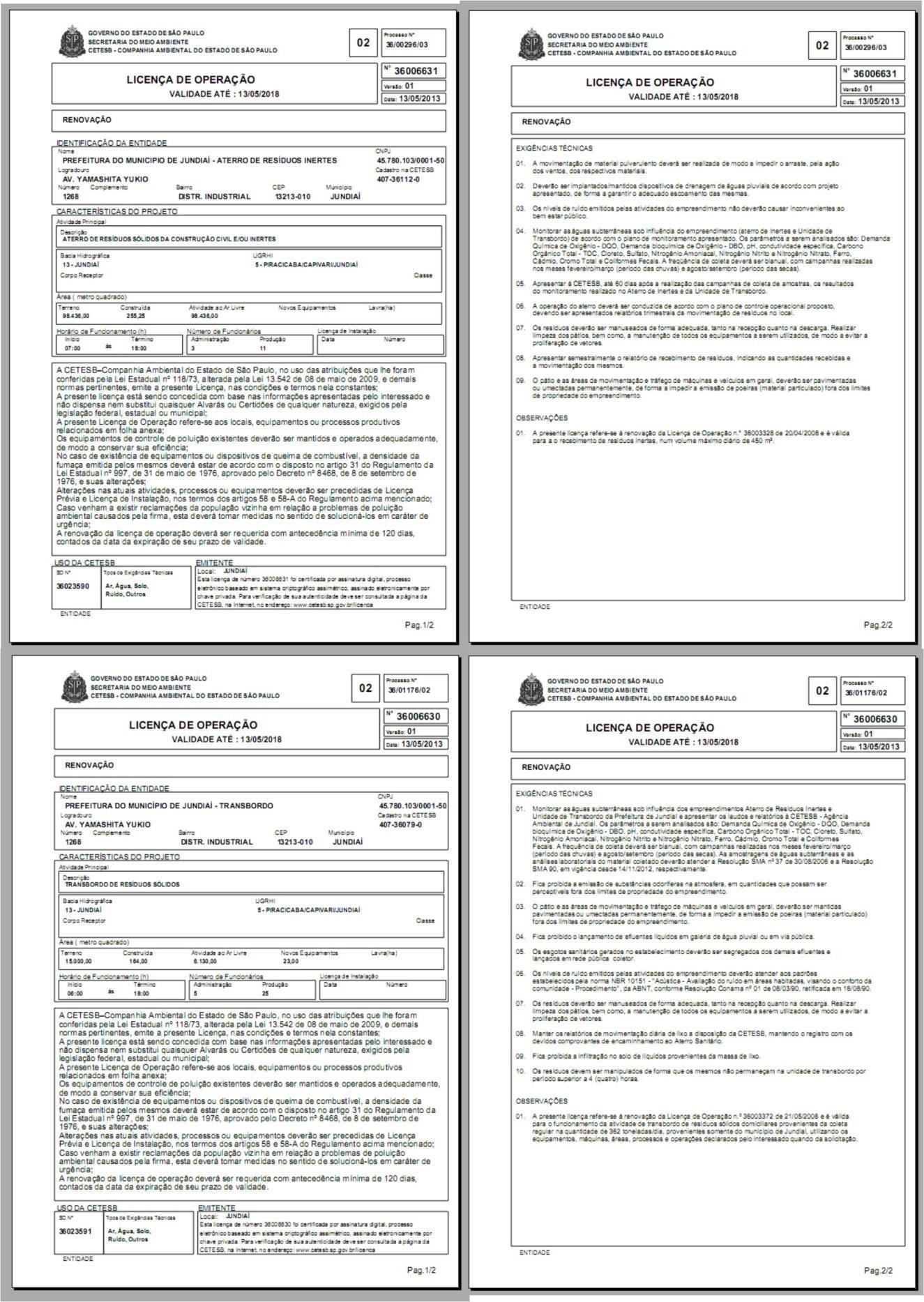 ANEXO 06 - Mapas da coleta seletiva ANEXO MAPASANEXO 07 - Localização dos contêineres utilizados no serviço de coleta mecanizada de resíduos sólidos domiciliares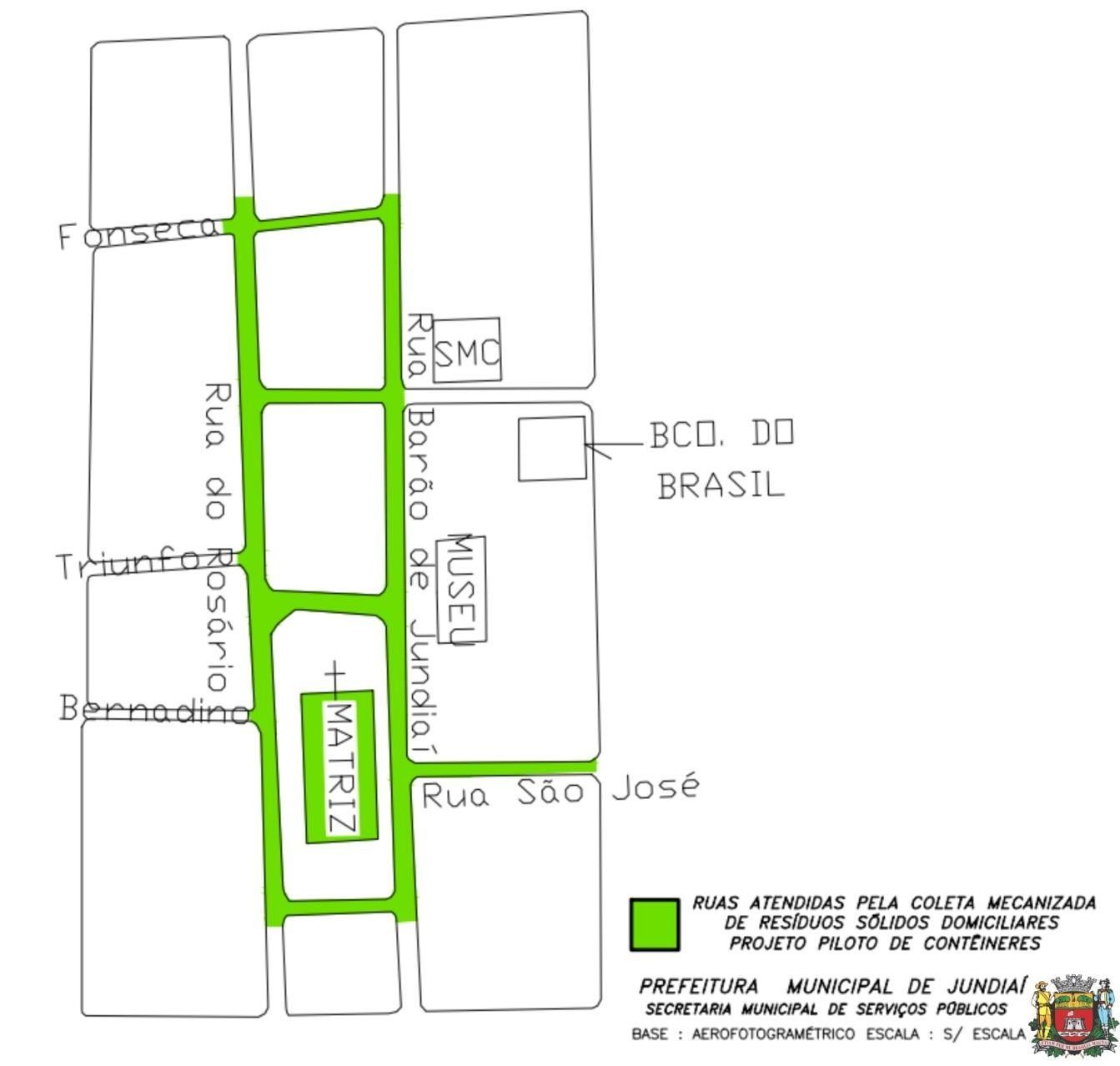 ANEXO 8 - FREQUÊNCIA DA COLETA SELETIVA NO MUNICÍPIO DE JUNDIAÍDIURNO – SEGUNDA-FEIRA – SEXTA-FEIRA (RECICLÁVEL) DIURNO – QUARTA-FEIRA (CATA TRECO)DIURNO – TERÇA-FEIRA – SÁBADO (RECICLÁVEL) DIURNO – QUINTA-FEIRA (CATA TRECO)NOTURNO – SEGUNDA-FEIRA – SEXTA-FEIRA (RECICLÁVEL) NOTURNO – QUARTA-FEIRA (CATA TRECO)NOTURNO – TERÇA-FEIRA – SÁBADO (RECICLÁVEL) NOTURNO – QUINTA-FEIRA (CATA TRECO)JundiaíJundiaíJundiaíJundiaíJundiaíLat. 23g 6m	Long. 46g 31m	Alt. 680mLat. 23g 6m	Long. 46g 31m	Alt. 680mLat. 23g 6m	Long. 46g 31m	Alt. 680mLat. 23g 6m	Long. 46g 31m	Alt. 680mLat. 23g 6m	Long. 46g 31m	Alt. 680mClassificação Climática de Koeppen: CwaClassificação Climática de Koeppen: CwaClassificação Climática de Koeppen: CwaClassificação Climática de Koeppen: CwaClassificação Climática de Koeppen: CwaTemperatura do ar (ºC)Temperatura do ar (ºC)Temperatura do ar (ºC)Temperatura do ar (ºC)Temperatura do ar (ºC)MMínimaMáximaMédChuva (mm)Janeiro19.029.024.0222.Fevereiro18.329.223.8178.Março18.029.024.0143.Abril14.827.020.963.9Maio12.025.018.570.8Junho10.523.817.148.5Julho9.923.916.939.3Agosto11.225.918.637.7Setembro13.226.920.067.2Outubro14.927.521.2123.Novembr15.928.222.1142.Dezembr18.029.024.0213.Ano127.020.9135Mínim9.23.816.937.7Máxi129.224.0222.CLASSE DE RESÍDUOCLASSE DE RESÍDUOKG DIÁRIO/HAB.KG ANUAIS/HAB.RSDRSD0,934340,90RCCRCC1,33485,45VOLVOLVariávelVariávelRSSRSS0,00321,168RSIRSIVariávelVariávelRSEEletroeletrônicos0,007122,60RSEPneus0,007952,90RSEPilhas0,011894,34RSEBaterias0,000250,09Quadro 02: Tempo de sobrevivência dos microrganismos.Quadro 02: Tempo de sobrevivência dos microrganismos.ORGANISMOTEMPO DE VIDA (dias)Salmonella Typhi29 – 70Entamoeba Histolytica8 – 12Ascaris Lumbricoides2000 – 2500Leptospira Interrogans15 – 43Polio Vírus20 – 170Bacilo Tuberculose150 – 180Larva e Vermes25 – 40CÁLCULO DO VALOR UNITÁRIO DA TAXA DE COLETA DE RESÍDUOSCÁLCULO DO VALOR UNITÁRIO DA TAXA DE COLETA DE RESÍDUOSCÁLCULO DO VALOR UNITÁRIO DA TAXA DE COLETA DE RESÍDUOSCÁLCULO DO VALOR UNITÁRIO DA TAXA DE COLETA DE RESÍDUOSCÁLCULO DO VALOR UNITÁRIO DA TAXA DE COLETA DE RESÍDUOSCÁLCULO DO VALOR UNITÁRIO DA TAXA DE COLETA DE RESÍDUOSCÁLCULO DO VALOR UNITÁRIO DA TAXA DE COLETA DE RESÍDUOSVUTm²AC = VTC : TAC X FLVUTm²AC = VTC : TAC X FLVUTm²AC = VTC : TAC X FLVUTm²AC = VTC : TAC X FLVUTm²AC = VTC : TAC X FLVUTm²AC = VTC : TAC X FLVUTm²AC = VTC : TAC X FLVUm²AC = Valor Unitário da taxa por metro quadrado de ÁreaVUm²AC = Valor Unitário da taxa por metro quadrado de ÁreaVUm²AC = Valor Unitário da taxa por metro quadrado de ÁreaVUm²AC = Valor Unitário da taxa por metro quadrado de ÁreaVUm²AC = Valor Unitário da taxa por metro quadrado de ÁreaVUm²AC = Valor Unitário da taxa por metro quadrado de ÁreaVUm²AC = Valor Unitário da taxa por metro quadrado de ÁreaConstruídaConstruídaConstruídaConstruídaConstruídaConstruídaConstruídaVTC = Valor Total do Custeio (determinado pela Assessoria Financeira)VTC = Valor Total do Custeio (determinado pela Assessoria Financeira)VTC = Valor Total do Custeio (determinado pela Assessoria Financeira)VTC = Valor Total do Custeio (determinado pela Assessoria Financeira)VTC = Valor Total do Custeio (determinado pela Assessoria Financeira)VTC = Valor Total do Custeio (determinado pela Assessoria Financeira)VTC = Valor Total do Custeio (determinado pela Assessoria Financeira)TAC = Total das Áreas Construídas (relatório área construída)TAC = Total das Áreas Construídas (relatório área construída)TAC = Total das Áreas Construídas (relatório área construída)TAC = Total das Áreas Construídas (relatório área construída)TAC = Total das Áreas Construídas (relatório área construída)TAC = Total das Áreas Construídas (relatório área construída)TAC = Total das Áreas Construídas (relatório área construída)FL = Fator de Localização (*)FL = Fator de Localização (*)FL = Fator de Localização (*)FL = Fator de Localização (*)FL = Fator de Localização (*)FL = Fator de Localização (*)FL = Fator de Localização (*)FATOR DEFATOR DEFATOR DEFÓRMULA - PARA CALCULAR O VALOR DO m²FÓRMULA - PARA CALCULAR O VALOR DO m²FÓRMULA - PARA CALCULAR O VALOR DO m²FÓRMULA - PARA CALCULAR O VALOR DO m²LOCALIZAÇÃO - FLLOCALIZAÇÃO - FLLOCALIZAÇÃO - FLVUm²Tm²/substF0,30,51,000ccó dcódigo 010ódcó da 076.317.3102.084.715,2701có dcód 15 a 32código 080a 148.708.4704.354.237,00código 15código 151,a 32a 327.660.1491,7.660.149,00T A14.099.101,27VTC/suFLVUm²ACbst 0FLcódigo 01código 010,a 07a 0725.041.981,240,0,5861código 08código 080,a 14a 1425.041.981,240,0,8881código 15código 151,a 32a 3225.041.981,241,1,7761CÁLCULO DO VALOR UNITÁRIO DA TAXA DE COLETA DE RESÍDUOSCÁLCULO DO VALOR UNITÁRIO DA TAXA DE COLETA DE RESÍDUOSCÁLCULO DO VALOR UNITÁRIO DA TAXA DE COLETA DE RESÍDUOSCÁLCULO DO VALOR UNITÁRIO DA TAXA DE COLETA DE RESÍDUOSCÁLCULO DO VALOR UNITÁRIO DA TAXA DE COLETA DE RESÍDUOSCÁLCULO DO VALOR UNITÁRIO DA TAXA DE COLETA DE RESÍDUOSCÁLCULO DO VALOR UNITÁRIO DA TAXA DE COLETA DE RESÍDUOSVUTm²AC = VTC : TAC X FLVUTm²AC = VTC : TAC X FLVUTm²AC = VTC : TAC X FLVUTm²AC = VTC : TAC X FLVUTm²AC = VTC : TAC X FLVUTm²AC = VTC : TAC X FLVUTm²AC = VTC : TAC X FLVUm²AC = Valor Unitário da taxa por metro quadrado de Área Construída VTC = Valor Total do Custeio (determinado pela Assessoria Financeira) TAC = Total das Áreas Construídas (relatório área construída)FL = Fator de Localização (*)VUm²AC = Valor Unitário da taxa por metro quadrado de Área Construída VTC = Valor Total do Custeio (determinado pela Assessoria Financeira) TAC = Total das Áreas Construídas (relatório área construída)FL = Fator de Localização (*)VUm²AC = Valor Unitário da taxa por metro quadrado de Área Construída VTC = Valor Total do Custeio (determinado pela Assessoria Financeira) TAC = Total das Áreas Construídas (relatório área construída)FL = Fator de Localização (*)VUm²AC = Valor Unitário da taxa por metro quadrado de Área Construída VTC = Valor Total do Custeio (determinado pela Assessoria Financeira) TAC = Total das Áreas Construídas (relatório área construída)FL = Fator de Localização (*)VUm²AC = Valor Unitário da taxa por metro quadrado de Área Construída VTC = Valor Total do Custeio (determinado pela Assessoria Financeira) TAC = Total das Áreas Construídas (relatório área construída)FL = Fator de Localização (*)VUm²AC = Valor Unitário da taxa por metro quadrado de Área Construída VTC = Valor Total do Custeio (determinado pela Assessoria Financeira) TAC = Total das Áreas Construídas (relatório área construída)FL = Fator de Localização (*)VUm²AC = Valor Unitário da taxa por metro quadrado de Área Construída VTC = Valor Total do Custeio (determinado pela Assessoria Financeira) TAC = Total das Áreas Construídas (relatório área construída)FL = Fator de Localização (*)SISTEMA FUTUROSISTEMA FUTUROSISTEMA FUTUROSISTEMA FUTUROSISTEMA FUTUROSISTEMA FUTUROSISTEMA FUTUROFÓRMULA - PARA CALCULAR O VALORDO m²FÓRMULA - PARA CALCULAR O VALORDO m²FÓRMULA - PARA CALCULAR O VALORDO m²FÓRMULA - PARA CALCULAR O VALORDO m²FATOR DE LOCALIZAÇÃO – FLFATOR DE LOCALIZAÇÃO – FLFATOR DE LOCALIZAÇÃO – FLVUm²Tm²/subst 0FL0,330,51código 01 a076.317.3190,332.084.715,27cód 01 a07cód 08 a14cód 15 a32código 08 a148.708.4740,54.354.237,00código 15 a7.660.14917.660.149,0032TA14.099.101,2C7VTC/substFVUm²AC0Lcódigo 01 a0776.000.000,000,331,778836787código 08 a1476.000.000,000,52,695207253código 15 a3276.000.000,0015,390414505AulaConteúdo - Módulo básicoHoras1Caracterização e classificação dos resíduos Alternativas de destinação e seus respectivos impactosSituação da destinação final nos municípios do Litoral Norte Minimização de resíduos, consumo e desperdício82Visita ao GERESOL Discussão83Aspectos de legislação e planejamento dos programas de coleta seletiva, compostagem, tratamento de resíduos da construção civil e resíduos perigosos8Conteúdo - Módulo específico (para educadores)Conteúdo - Módulo específico (para educadores)Conteúdo - Módulo específico (para educadores)4Educação ambiental relativa aos resíduos sólidos – abordagem, linguagem, conteúdos8Análise de materiais didáticos Exercício de intervenções educativasTotal32COLETA DOS RESÍDUOS DOMICILIARESCOLETA DOS RESÍDUOS DOMICILIARESCOLETA DOS RESÍDUOS DOMICILIARESCOLETA DOS RESÍDUOS DOMICILIARESFREQUÊNCIAPERÍODODIAS DA SEMANAHORÁRIO3 VEZESDIURNO2ª, 4ª, 6ª07:00 / 15:20CIRCUITOS ATENDIDOSCIRCUITOS ATENDIDOSCIRCUITOS ATENDIDOSCIRCUITOS ATENDIDOSCHÁCARA - RECREIO FAZENDA MALOTACHÁCARA - RECREIO FAZENDA MALOTACHÁCARA - RECREIO FAZENDA MALOTACHÁCARA - RECREIO FAZENDA MALOTARESIDENCIAL QUINTA DA MALOTARESIDENCIAL QUINTA DA MALOTARESIDENCIAL QUINTA DA MALOTARESIDENCIAL QUINTA DA MALOTAPARQUE RESIDENCIAL MALOTAPARQUE RESIDENCIAL MALOTAPARQUE RESIDENCIAL MALOTAPARQUE RESIDENCIAL MALOTAAV. COMENDADOR GUMERCINDO BARRANQUEIROSAV. COMENDADOR GUMERCINDO BARRANQUEIROSAV. COMENDADOR GUMERCINDO BARRANQUEIROSAV. COMENDADOR GUMERCINDO BARRANQUEIROSBAIRRO MOISÉSBAIRRO MOISÉSBAIRRO MOISÉSBAIRRO MOISÉSVILA SANTA TEREZINHAVILA SANTA TEREZINHAVILA SANTA TEREZINHAVILA SANTA TEREZINHAJARDIM DAS SAMAMBAIASJARDIM DAS SAMAMBAIASJARDIM DAS SAMAMBAIASJARDIM DAS SAMAMBAIASJARDIM EUROPAJARDIM EUROPAJARDIM EUROPAJARDIM EUROPAJARDIM NOVO MUNDOJARDIM NOVO MUNDOJARDIM NOVO MUNDOJARDIM NOVO MUNDOQUINTA DA BOA VISTAQUINTA DA BOA VISTAQUINTA DA BOA VISTAQUINTA DA BOA VISTAVILLAGE DAS FLORESVILLAGE DAS FLORESVILLAGE DAS FLORESVILLAGE DAS FLORESQUINTA DOS LAGOSQUINTA DOS LAGOSQUINTA DOS LAGOSQUINTA DOS LAGOSQUINTA DAS VIDEIRASQUINTA DAS VIDEIRASQUINTA DAS VIDEIRASQUINTA DAS VIDEIRASJARDIM DO TREVOJARDIM DO TREVOJARDIM DO TREVOJARDIM DO TREVOJARDIM PLANALTOJARDIM PLANALTOJARDIM PLANALTOJARDIM PLANALTOVILA ALVORADAVILA ALVORADAVILA ALVORADAVILA ALVORADAPARQUE BRASÍLIAPARQUE BRASÍLIAPARQUE BRASÍLIAPARQUE BRASÍLIAJARDIM AMÉRICAJARDIM AMÉRICAJARDIM AMÉRICAJARDIM AMÉRICACOLETA DOS RESÍDUOS DOMICILIARESCOLETA DOS RESÍDUOS DOMICILIARESCOLETA DOS RESÍDUOS DOMICILIARESCOLETA DOS RESÍDUOS DOMICILIARESFREQUÊNCIAPERÍODODIAS DA SEMANAHORÁRIO3 VEZESDIURNO2ª, 4ª, 6ª07:00 / 15:20CIRCUITOS ATENDIDOSCIRCUITOS ATENDIDOSCIRCUITOS ATENDIDOSCIRCUITOS ATENDIDOSRODOVIA DOM GABRIEL PAULINO BUENO COUTO – DIST. INDL.RODOVIA DOM GABRIEL PAULINO BUENO COUTO – DIST. INDL.RODOVIA DOM GABRIEL PAULINO BUENO COUTO – DIST. INDL.RODOVIA DOM GABRIEL PAULINO BUENO COUTO – DIST. INDL.AV. JUVENAL ARANTESAV. JUVENAL ARANTESAV. JUVENAL ARANTESAV. JUVENAL ARANTESCLUB DA POLÍCIA MILITARCLUB DA POLÍCIA MILITARCLUB DA POLÍCIA MILITARCLUB DA POLÍCIA MILITARVALE DOS SEBRANTESVALE DOS SEBRANTESVALE DOS SEBRANTESVALE DOS SEBRANTESAV. ANTONIO PINCINATO (INDÚSTRIA DE PAPEL GORDINHO GRAUNI)AV. ANTONIO PINCINATO (INDÚSTRIA DE PAPEL GORDINHO GRAUNI)AV. ANTONIO PINCINATO (INDÚSTRIA DE PAPEL GORDINHO GRAUNI)AV. ANTONIO PINCINATO (INDÚSTRIA DE PAPEL GORDINHO GRAUNI)DISTRITO INDUSTRIAL ELOY CHAVESDISTRITO INDUSTRIAL ELOY CHAVESDISTRITO INDUSTRIAL ELOY CHAVESDISTRITO INDUSTRIAL ELOY CHAVESPARQUE RESIDENCIAL DR. ELOY CHAVESPARQUE RESIDENCIAL DR. ELOY CHAVESPARQUE RESIDENCIAL DR. ELOY CHAVESPARQUE RESIDENCIAL DR. ELOY CHAVESJARDIM TANNUSJARDIM TANNUSJARDIM TANNUSJARDIM TANNUSJARDIM ERMIDA I E IIJARDIM ERMIDA I E IIJARDIM ERMIDA I E IIJARDIM ERMIDA I E IICOLETA DOS RESÍDUOS DOMICILIARESCOLETA DOS RESÍDUOS DOMICILIARESCOLETA DOS RESÍDUOS DOMICILIARESCOLETA DOS RESÍDUOS DOMICILIARESFREQUÊNCIAPERÍODODIAS DA SEMANAHORÁRIO3 VEZESDIURNO2ª, 4ª, 6ª07:00 / 15:20CIRCUITOS ATENDIDOSCIRCUITOS ATENDIDOSCIRCUITOS ATENDIDOSCIRCUITOS ATENDIDOSAV. FRANCISCO NOBREAV. FRANCISCO NOBREAV. FRANCISCO NOBREAV. FRANCISCO NOBRECHÁCARA SAUDÁVEIS E ENCANTADORASCHÁCARA SAUDÁVEIS E ENCANTADORASCHÁCARA SAUDÁVEIS E ENCANTADORASCHÁCARA SAUDÁVEIS E ENCANTADORASJARDIM LIGIAJARDIM LIGIAJARDIM LIGIAJARDIM LIGIAJARDIM CAROLINAJARDIM CAROLINAJARDIM CAROLINAJARDIM CAROLINAJARDIM NATÁLIAJARDIM NATÁLIAJARDIM NATÁLIAJARDIM NATÁLIAJARDIM SARAPIRANGAJARDIM SARAPIRANGAJARDIM SARAPIRANGAJARDIM SARAPIRANGACHÁCARA SEGRECHÁCARA SEGRECHÁCARA SEGRECHÁCARA SEGREVILA NOVA MEDEIROSVILA NOVA MEDEIROSVILA NOVA MEDEIROSVILA NOVA MEDEIROSCHÁCARA NOSSA SENHORA DE FÁTIMACHÁCARA NOSSA SENHORA DE FÁTIMACHÁCARA NOSSA SENHORA DE FÁTIMACHÁCARA NOSSA SENHORA DE FÁTIMAARRAIAL DOS SOUZASCHÁCARAS PLANALTOJARDIM SÃO PAULOCHÁCARA TRES CORAÇÕESAV. REINALDO PORCARIJARDIM TEREZA CRISTINAAV. GUILHERME PORCARIRESERVA DA SERRAAV. SALVADOR CARUSOCHÁCARA JAPIPARQUE INDUSTRIAL JUNDIAÍ (FAZGRAN)COLETA DOS RESÍDUOS DOMICILIARESCOLETA DOS RESÍDUOS DOMICILIARESCOLETA DOS RESÍDUOS DOMICILIARESCOLETA DOS RESÍDUOS DOMICILIARESFREQUÊNCIAPERÍODODIAS DA SEMANAHORÁRIO3 VEZESDIURNO2ª, 4ª, 6ª07:00 / 15:20CIRCUITOS ATENDIDOSCIRCUITOS ATENDIDOSCIRCUITOS ATENDIDOSCIRCUITOS ATENDIDOSCAMINHO DE GOIÁSCAMINHO DE GOIÁSCAMINHO DE GOIÁSCAMINHO DE GOIÁSESTRADA BAIRRO DOS FERNANDESESTRADA BAIRRO DOS FERNANDESESTRADA BAIRRO DOS FERNANDESESTRADA BAIRRO DOS FERNANDESRUA EUGENIO RISETTO ANTONIO CARBONARIRUA EUGENIO RISETTO ANTONIO CARBONARIRUA EUGENIO RISETTO ANTONIO CARBONARIRUA EUGENIO RISETTO ANTONIO CARBONARIBAIRRO TRAVIÚ (MOTEL TEXAS)BAIRRO TRAVIÚ (MOTEL TEXAS)BAIRRO TRAVIÚ (MOTEL TEXAS)BAIRRO TRAVIÚ (MOTEL TEXAS)ESTRADA CASA VELHAESTRADA CASA VELHAESTRADA CASA VELHAESTRADA CASA VELHARUA SALVADOR TOMAZETORUA SALVADOR TOMAZETORUA SALVADOR TOMAZETORUA SALVADOR TOMAZETOAV. COMENDADOR ANTONIO CARBONAREAV. COMENDADOR ANTONIO CARBONAREAV. COMENDADOR ANTONIO CARBONAREAV. COMENDADOR ANTONIO CARBONAREESTRADA DO BOM JARDIMESTRADA DO BOM JARDIMESTRADA DO BOM JARDIMESTRADA DO BOM JARDIMBOM JARDIMBOM JARDIMBOM JARDIMBOM JARDIMÁGUA DOCEÁGUA DOCEÁGUA DOCEÁGUA DOCEBAIRRO DO POSTEBAIRRO DO POSTEBAIRRO DO POSTEBAIRRO DO POSTECOLETA DOS RESÍDUOS DOMICILIARESCOLETA DOS RESÍDUOS DOMICILIARESCOLETA DOS RESÍDUOS DOMICILIARESCOLETA DOS RESÍDUOS DOMICILIARESFREQUÊNCIAPERÍODODIAS DA SEMANAHORÁRIO3 VEZESDIURNO2ª, 4ª, 6ª07:00 / 15:20CIRCUITOS ATENDIDOSCIRCUITOS ATENDIDOSCIRCUITOS ATENDIDOSCIRCUITOS ATENDIDOSRESIDENCIAL JUNDIAÍ I E IIRESIDENCIAL JUNDIAÍ I E IIRESIDENCIAL JUNDIAÍ I E IIRESIDENCIAL JUNDIAÍ I E IIESTRADA MUNICIPAL DO VARJÃOESTRADA MUNICIPAL DO VARJÃOESTRADA MUNICIPAL DO VARJÃOESTRADA MUNICIPAL DO VARJÃORUA OITORUA OITORUA OITORUA OITOCOLETA DOS RESÍDUOS DOMICILIARESCOLETA DOS RESÍDUOS DOMICILIARESCOLETA DOS RESÍDUOS DOMICILIARESCOLETA DOS RESÍDUOS DOMICILIARESFREQUÊNCIAPERÍODODIAS DA SEMANAHORÁRIO3 VEZESDIURNO2ª, 4ª, 6ª07:00 / 15:20CIRCUITOS ATENDIDOSCIRCUITOS ATENDIDOSCIRCUITOS ATENDIDOSCIRCUITOS ATENDIDOSAV. ARMANDO GIASSETEAV. ARMANDO GIASSETEAV. ARMANDO GIASSETEAV. ARMANDO GIASSETEAV. ANTONIO FREDERICO OZANAN - CONDOMÍNIOS / UNIPAV. ANTONIO FREDERICO OZANAN - CONDOMÍNIOS / UNIPAV. ANTONIO FREDERICO OZANAN - CONDOMÍNIOS / UNIPAV. ANTONIO FREDERICO OZANAN - CONDOMÍNIOS / UNIPAV. EMILIO ANTONON - CERÂMICAS - AEROPORTOAV. EMILIO ANTONON - CERÂMICAS - AEROPORTOAV. EMILIO ANTONON - CERÂMICAS - AEROPORTOAV. EMILIO ANTONON - CERÂMICAS - AEROPORTOETEVAV - JOAQUIM STORANIETEVAV - JOAQUIM STORANIETEVAV - JOAQUIM STORANIETEVAV - JOAQUIM STORANIAV. ANTONIO PINCINATOAV. ANTONIO PINCINATOAV. ANTONIO PINCINATOAV. ANTONIO PINCINATOAV. MANOEL TEIXEIRA CABRAL - UIRAPURUAV. MANOEL TEIXEIRA CABRAL - UIRAPURUAV. MANOEL TEIXEIRA CABRAL - UIRAPURUAV. MANOEL TEIXEIRA CABRAL - UIRAPURUAV. ARQUIMEDESAV. ARQUIMEDESAV. ARQUIMEDESAV. ARQUIMEDESDISTRITO INDUSTRIALDISTRITO INDUSTRIALDISTRITO INDUSTRIALDISTRITO INDUSTRIALAV. PROFª MARIA DO CARMO GUIMARÃES PELEGRINIAV. PROFª MARIA DO CARMO GUIMARÃES PELEGRINIAV. PROFª MARIA DO CARMO GUIMARÃES PELEGRINIAV. PROFª MARIA DO CARMO GUIMARÃES PELEGRINIJARDIM GUANABARAJARDIM GUANABARAJARDIM GUANABARAJARDIM GUANABARAJARDIM SANTA MARINAJARDIM SANTA MARINAJARDIM SANTA MARINAJARDIM SANTA MARINAVILA ESPÉRIAVILA ESPÉRIAVILA ESPÉRIAVILA ESPÉRIACOLETA DOS RESÍDUOS DOMICILIARESCOLETA DOS RESÍDUOS DOMICILIARESCOLETA DOS RESÍDUOS DOMICILIARESCOLETA DOS RESÍDUOS DOMICILIARESFREQUÊNCIAPERÍODODIAS DA SEMANAHORÁRIO3 VEZESDIURNO2ª, 4ª, 6ª07:00 / 15:20CIRCUITOS ATENDIDOSCIRCUITOS ATENDIDOSCIRCUITOS ATENDIDOSCIRCUITOS ATENDIDOSRESIDENCIAL FAZENDA GRANDERESIDENCIAL FAZENDA GRANDERESIDENCIAL FAZENDA GRANDERESIDENCIAL FAZENDA GRANDEESTRADA MUNICIPAL DO VARJÃOESTRADA MUNICIPAL DO VARJÃOESTRADA MUNICIPAL DO VARJÃOESTRADA MUNICIPAL DO VARJÃORESIDENCIAL JOÃO MEZZALIRARESIDENCIAL JOÃO MEZZALIRARESIDENCIAL JOÃO MEZZALIRARESIDENCIAL JOÃO MEZZALIRAPARQUE ALMERINDA PEREIRA CHAVESPARQUE ALMERINDA PEREIRA CHAVESPARQUE ALMERINDA PEREIRA CHAVESPARQUE ALMERINDA PEREIRA CHAVESCOLETA DOS RESÍDUOS DOMICILIARESCOLETA DOS RESÍDUOS DOMICILIARESCOLETA DOS RESÍDUOS DOMICILIARESCOLETA DOS RESÍDUOS DOMICILIARESFREQUÊNCIAPERÍODODIAS DA SEMANAHORÁRIO3 VEZESDIURNO2ª, 4ª, 6ª07:00 / 15:20CIRCUITOS ATENDIDOSCIRCUITOS ATENDIDOSCIRCUITOS ATENDIDOSCIRCUITOS ATENDIDOSJARDIM BOTÂNICOJARDIM BOTÂNICOJARDIM BOTÂNICOJARDIM BOTÂNICOAV. AUGUSTO MAZZIAV. AUGUSTO MAZZIAV. AUGUSTO MAZZIAV. AUGUSTO MAZZIESTRADA DE FERROESTRADA DE FERROESTRADA DE FERROESTRADA DE FERROAV. CARLOS MARTINSAV. CARLOS MARTINSAV. CARLOS MARTINSAV. CARLOS MARTINSAV. SANTA ELISAAV. SANTA ELISAAV. SANTA ELISAAV. SANTA ELISACHÁCARA SÃO FRANCISCOCHÁCARA SÃO FRANCISCOCHÁCARA SÃO FRANCISCOCHÁCARA SÃO FRANCISCOCHÁCARA ITAMARCHÁCARA ITAMARCHÁCARA ITAMARCHÁCARA ITAMARRUA WALDEMAR GOBBIRUA WALDEMAR GOBBIRUA WALDEMAR GOBBIRUA WALDEMAR GOBBIRUA IMBIRUÇURUA IMBIRUÇURUA IMBIRUÇURUA IMBIRUÇURUA ORLANDO FAVARUA ORLANDO FAVARUA ORLANDO FAVARUA ORLANDO FAVAAV.JOÃO TORRESINAV.JOÃO TORRESINAV.JOÃO TORRESINAV.JOÃO TORRESINPARQUE SÃO LUIZPARQUE SÃO LUIZPARQUE SÃO LUIZPARQUE SÃO LUIZPARQUE KNEUBILPARQUE KNEUBILPARQUE KNEUBILPARQUE KNEUBILJUNDIAÍ MIRIMJUNDIAÍ MIRIMJUNDIAÍ MIRIMJUNDIAÍ MIRIMAV. HUMBERTO CERESERAV. HUMBERTO CERESERAV. HUMBERTO CERESERAV. HUMBERTO CERESERAV. NAMI AZEMJARDIM ROSAURAVILA MORAESJARDIM VERA CRUZNOVA ODESSAAV. ALBERTO JOÃO LUQUESIJARDIM TARANTELACONDOMÍNIO FAZENDA CAMPO VERDEAV. HUMBERTO CERESERAV. JOSÉ MEZZALIRA - A.U.I.P.COLETA DOS RESÍDUOS DOMICILIARESCOLETA DOS RESÍDUOS DOMICILIARESCOLETA DOS RESÍDUOS DOMICILIARESCOLETA DOS RESÍDUOS DOMICILIARESFREQUÊNCIAPERÍODODIAS DA SEMANAHORÁRIO3 VEZESDIURNO2ª, 4ª, 6ª07:00 / 15:20CIRCUITOS ATENDIDOSCIRCUITOS ATENDIDOSCIRCUITOS ATENDIDOSCIRCUITOS ATENDIDOSPORTAL DA COLINAPORTAL DA COLINAPORTAL DA COLINAPORTAL DA COLINARUA IDALINA GONÇALVES DIASRUA IDALINA GONÇALVES DIASRUA IDALINA GONÇALVES DIASRUA IDALINA GONÇALVES DIASPORTAL DO SOLPORTAL DO SOLPORTAL DO SOLPORTAL DO SOLJARDIM TARUMAJARDIM TARUMAJARDIM TARUMAJARDIM TARUMAJARDIM CALIFÓRNIAJARDIM CALIFÓRNIAJARDIM CALIFÓRNIAJARDIM CALIFÓRNIAJARDIM DAS BANDEIRASJARDIM DAS BANDEIRASJARDIM DAS BANDEIRASJARDIM DAS BANDEIRASCONDOMÍNIO TERRAS DE SÃO CARLOSCONDOMÍNIO TERRAS DE SÃO CARLOSCONDOMÍNIO TERRAS DE SÃO CARLOSCONDOMÍNIO TERRAS DE SÃO CARLOSVALE AZULVALE AZULVALE AZULVALE AZULJARDIM DONA DONATAJARDIM DONA DONATAJARDIM DONA DONATAJARDIM DONA DONATAJARDIM MOLINARIJARDIM MOLINARIJARDIM MOLINARIJARDIM MOLINARIJARDIM CAXAMBUJARDIM CAXAMBUJARDIM CAXAMBUJARDIM CAXAMBUCOLETA DOS RESÍDUOS DOMICILIARESCOLETA DOS RESÍDUOS DOMICILIARESCOLETA DOS RESÍDUOS DOMICILIARESCOLETA DOS RESÍDUOS DOMICILIARESFREQUÊNCIAPERÍODODIAS DA SEMANAHORÁRIO3 VEZESDIURNO2ª, 4ª, 6ª07:00 / 15:20CIRCUITOS ATENDIDOSCIRCUITOS ATENDIDOSCIRCUITOS ATENDIDOSCIRCUITOS ATENDIDOSAV. ENGº CONSTÂNCIO CINTRAAV. ENGº CONSTÂNCIO CINTRAAV. ENGº CONSTÂNCIO CINTRAAV. ENGº CONSTÂNCIO CINTRALOTEAMENTO NASCENTE DO SOLLOTEAMENTO NASCENTE DO SOLLOTEAMENTO NASCENTE DO SOLLOTEAMENTO NASCENTE DO SOLAV. HENRIQUE JAHNELAV. HENRIQUE JAHNELAV. HENRIQUE JAHNELAV. HENRIQUE JAHNELCHÁCARA ITAMAR - PARCIALCHÁCARA ITAMAR - PARCIALCHÁCARA ITAMAR - PARCIALCHÁCARA ITAMAR - PARCIALESPELHO D'ÁGUAESPELHO D'ÁGUAESPELHO D'ÁGUAESPELHO D'ÁGUAAV. GUMERCINDO BARDI DA FONSECAAV. GUMERCINDO BARDI DA FONSECAAV. GUMERCINDO BARDI DA FONSECAAV. GUMERCINDO BARDI DA FONSECARUA JOÃO MULLERRUA JOÃO MULLERRUA JOÃO MULLERRUA JOÃO MULLERVALE DO CHAMPIRRAVALE DO CHAMPIRRAVALE DO CHAMPIRRAVALE DO CHAMPIRRAPOSTO CHAMPIRRAPOSTO CHAMPIRRAPOSTO CHAMPIRRAPOSTO CHAMPIRRAAV. BENEDITO FAGUNDES DIDIAV. BENEDITO FAGUNDES DIDIAV. BENEDITO FAGUNDES DIDIAV. BENEDITO FAGUNDES DIDISOLAR DAS ANDORINHASSOLAR DAS ANDORINHASSOLAR DAS ANDORINHASSOLAR DAS ANDORINHASLOTEAMENTO SÃO PEDROLOTEAMENTO SÃO PEDROLOTEAMENTO SÃO PEDROLOTEAMENTO SÃO PEDROCONDOMÍNIO PIERMONTECONDOMÍNIO PIERMONTECONDOMÍNIO PIERMONTECONDOMÍNIO PIERMONTERUA CAETANO FAGUNDESRUA CAETANO FAGUNDESRUA CAETANO FAGUNDESRUA CAETANO FAGUNDESCONDOMÍNIO VIVENDASCONDOMÍNIO VIVENDASCONDOMÍNIO VIVENDASCONDOMÍNIO VIVENDASLUIZ FONTEBASSOLUIZ FONTEBASSOLUIZ FONTEBASSOLUIZ FONTEBASSOAV. ALEXANDRE MILANIAV. ALEXANDRE MILANIAV. ALEXANDRE MILANIAV. ALEXANDRE MILANIAV. MARIA NEGRINI NEGRO – BAIRRO DA TOCAAV. MARIA NEGRINI NEGRO – BAIRRO DA TOCAAV. MARIA NEGRINI NEGRO – BAIRRO DA TOCAAV. MARIA NEGRINI NEGRO – BAIRRO DA TOCAAV. JOÃO BATISTA SPIANDORELO – BAIRRO DA ROSEIRAAV. JOÃO BATISTA SPIANDORELO – BAIRRO DA ROSEIRAAV. JOÃO BATISTA SPIANDORELO – BAIRRO DA ROSEIRAAV. JOÃO BATISTA SPIANDORELO – BAIRRO DA ROSEIRAJOÃO MINGOTEJOÃO MINGOTEJOÃO MINGOTEJOÃO MINGOTERUA DEOLINDA NAVILLE FONTEBASSORUA DEOLINDA NAVILLE FONTEBASSORUA DEOLINDA NAVILLE FONTEBASSORUA DEOLINDA NAVILLE FONTEBASSOCOLETA DOS RESÍDUOS DOMICILIARESCOLETA DOS RESÍDUOS DOMICILIARESCOLETA DOS RESÍDUOS DOMICILIARESCOLETA DOS RESÍDUOS DOMICILIARESFREQUÊNCIAPERÍODODIAS DA SEMANAHORÁRIO3 VEZESDIURNO2ª, 4ª, 6ª07:00 / 15:20CIRCUITOS ATENDIDOSCIRCUITOS ATENDIDOSCIRCUITOS ATENDIDOSCIRCUITOS ATENDIDOSDISTRITO INDUSTRIALDISTRITO INDUSTRIALDISTRITO INDUSTRIALDISTRITO INDUSTRIALAV. ANTONIO FREDERICO OZANANAV. ANTONIO FREDERICO OZANANAV. ANTONIO FREDERICO OZANANAV. ANTONIO FREDERICO OZANANAV. DAS INDÚSTRIASAV. DAS INDÚSTRIASAV. DAS INDÚSTRIASAV. DAS INDÚSTRIASBAIRRO DO SANTO ANTONIOBAIRRO DO SANTO ANTONIOBAIRRO DO SANTO ANTONIOBAIRRO DO SANTO ANTONIOAV. PEDRO CLARISMUNDO FORNARIAV. PEDRO CLARISMUNDO FORNARIAV. PEDRO CLARISMUNDO FORNARIAV. PEDRO CLARISMUNDO FORNARIMIRANTE DE JUNDIAÍMIRANTE DE JUNDIAÍMIRANTE DE JUNDIAÍMIRANTE DE JUNDIAÍJARDIM ESCALAJARDIM ESCALAJARDIM ESCALAJARDIM ESCALABOSQUE DOS JATOBÁSBOSQUE DOS JATOBÁSBOSQUE DOS JATOBÁSBOSQUE DOS JATOBÁSJARDIM VILA MIRAMORJARDIM VILA MIRAMORJARDIM VILA MIRAMORJARDIM VILA MIRAMORBOSQUE DOS EUCALIPTOSBOSQUE DOS EUCALIPTOSBOSQUE DOS EUCALIPTOSBOSQUE DOS EUCALIPTOSAV. CAETANO GORNATIAV. CAETANO GORNATIAV. CAETANO GORNATIAV. CAETANO GORNATIAV. MARGARIDA FERRARI SCARPINELIAV. MARGARIDA FERRARI SCARPINELIAV. MARGARIDA FERRARI SCARPINELIAV. MARGARIDA FERRARI SCARPINELIRESIDENCIAL CASONIRESIDENCIAL CASONIRESIDENCIAL CASONIRESIDENCIAL CASONIJARDIM SOROCABANOJARDIM SOROCABANOJARDIM SOROCABANOJARDIM SOROCABANOAV. LUIZ PELLIZZARIAV. LUIZ PELLIZZARIAV. LUIZ PELLIZZARIAV. LUIZ PELLIZZARISANTA ADÉLIASANTA ADÉLIASANTA ADÉLIASANTA ADÉLIACHÁCARA SANTA MARIACHÁCARA SANTA MARIACHÁCARA SANTA MARIACHÁCARA SANTA MARIACHÁCARA RITONICHÁCARA RITONICHÁCARA RITONICHÁCARA RITONIRESIDENCIAL PELLIZZARIRESIDENCIAL PELLIZZARIRESIDENCIAL PELLIZZARIRESIDENCIAL PELLIZZARIJARDIM TULIPASJARDIM TULIPASJARDIM TULIPASJARDIM TULIPASCHÁCARA RECREIO SANTA CAMILACHÁCARA RECREIO SANTA CAMILACHÁCARA RECREIO SANTA CAMILACHÁCARA RECREIO SANTA CAMILADISTRITO INDUSTRIAL - AV. DR. WADY BADRADISTRITO INDUSTRIAL - AV. DR. WADY BADRADISTRITO INDUSTRIAL - AV. DR. WADY BADRADISTRITO INDUSTRIAL - AV. DR. WADY BADRACOLETA DOS RESÍDUOS DOMICILIARESCOLETA DOS RESÍDUOS DOMICILIARESCOLETA DOS RESÍDUOS DOMICILIARESCOLETA DOS RESÍDUOS DOMICILIARESFREQUÊNCIAPERÍODODIAS DA SEMANAHORÁRIO3 VEZESNOTURNO2ª, 4ª, 6ª19:00 / 03:20CIRCUITOS ATENDIDOSCIRCUITOS ATENDIDOSCIRCUITOS ATENDIDOSCIRCUITOS ATENDIDOSESTRADA MUNICIPAL DO MARCO LEITEESTRADA MUNICIPAL DO MARCO LEITEESTRADA MUNICIPAL DO MARCO LEITEESTRADA MUNICIPAL DO MARCO LEITEJARDIM DANÚBIOJARDIM DANÚBIOJARDIM DANÚBIOJARDIM DANÚBIOJARDIM RIO BRANCOJARDIM RIO BRANCOJARDIM RIO BRANCOJARDIM RIO BRANCOJARDIM LIBERDADEJARDIM LIBERDADEJARDIM LIBERDADEJARDIM LIBERDADEJARDIM MARCO LEITEJARDIM MARCO LEITEJARDIM MARCO LEITEJARDIM MARCO LEITEVILA MARGARIDAVILA MARGARIDAVILA MARGARIDAVILA MARGARIDAVILA RIO BRANCOVILA RIO BRANCOVILA RIO BRANCOVILA RIO BRANCOVILA CARLOS W. MILLERVILA CARLOS W. MILLERVILA CARLOS W. MILLERVILA CARLOS W. MILLERVILA LIBERDADEVILA LIBERDADEVILA LIBERDADEVILA LIBERDADECOLETA DOS RESÍDUOS DOMICILIARESCOLETA DOS RESÍDUOS DOMICILIARESCOLETA DOS RESÍDUOS DOMICILIARESCOLETA DOS RESÍDUOS DOMICILIARESFREQUÊNCIAPERÍODODIAS DA SEMANAHORÁRIO3 VEZESNOTURNO2ª, 4ª, 6ª19:00 / 03:20CIRCUITOS ATENDIDOSCIRCUITOS ATENDIDOSCIRCUITOS ATENDIDOSCIRCUITOS ATENDIDOSJARDIM FLORESTALJARDIM FLORESTALJARDIM FLORESTALJARDIM FLORESTALRESIDENCIAL HRESIDENCIAL HRESIDENCIAL HRESIDENCIAL HVILA GALVÃOVILA GALVÃOVILA GALVÃOVILA GALVÃOJARDIM TIRADENTESJARDIM TIRADENTESJARDIM TIRADENTESJARDIM TIRADENTESJARDIM DA FEPASAJARDIM DA FEPASAJARDIM DA FEPASAJARDIM DA FEPASAVILA DOS BANDEIRANTESVILA DOS BANDEIRANTESVILA DOS BANDEIRANTESVILA DOS BANDEIRANTESCOLETA DOS RESÍDUOS DOMICILIARESCOLETA DOS RESÍDUOS DOMICILIARESCOLETA DOS RESÍDUOS DOMICILIARESCOLETA DOS RESÍDUOS DOMICILIARESFREQUÊNCIAPERÍODODIAS DA SEMANAHORÁRIO3 VEZESNOTURNO2ª, 4ª, 6ª19:00 / 03:20CIRCUITOS ATENDIDOSCIRCUITOS ATENDIDOSCIRCUITOS ATENDIDOSCIRCUITOS ATENDIDOSPORTAL DO PARAÍSO I E IIPORTAL DO PARAÍSO I E IIPORTAL DO PARAÍSO I E IIPORTAL DO PARAÍSO I E IIPARQUE CENTENÁRIOPARQUE CENTENÁRIOPARQUE CENTENÁRIOPARQUE CENTENÁRIOJARDIM SÃO VICENTEJARDIM SÃO VICENTEJARDIM SÃO VICENTEJARDIM SÃO VICENTERECIDENCIAL CANTO DAS AVESRECIDENCIAL CANTO DAS AVESRECIDENCIAL CANTO DAS AVESRECIDENCIAL CANTO DAS AVESJARDIM SALESJARDIM SALESJARDIM SALESJARDIM SALESVILA MARLENEVILA MARLENEVILA MARLENEVILA MARLENEPARQUE CONTINENTALPARQUE CONTINENTALPARQUE CONTINENTALPARQUE CONTINENTALTORRES DE SÃO JOSÉTORRES DE SÃO JOSÉTORRES DE SÃO JOSÉTORRES DE SÃO JOSÉPARQUE DA REPRESAPARQUE DA REPRESAPARQUE DA REPRESAPARQUE DA REPRESACOLETA DOS RESÍDUOS DOMICILIARESCOLETA DOS RESÍDUOS DOMICILIARESCOLETA DOS RESÍDUOS DOMICILIARESCOLETA DOS RESÍDUOS DOMICILIARESFREQUÊNCIAPERÍODODIAS DA SEMANAHORÁRIO3 VEZESNOTURNO2ª, 4ª, 6ª19:00 / 03:20CIRCUITOS ATENDIDOSCIRCUITOS ATENDIDOSCIRCUITOS ATENDIDOSCIRCUITOS ATENDIDOSCIDADE SANTOS DUMONTCIDADE SANTOS DUMONTCIDADE SANTOS DUMONTCIDADE SANTOS DUMONTVILA FORMOSAVILA FORMOSAVILA FORMOSAVILA FORMOSAVILA HORTOLÂNDIAVILA HORTOLÂNDIAVILA HORTOLÂNDIAVILA HORTOLÂNDIAVILA SUZANAVILA SUZANAVILA SUZANAVILA SUZANAJARDIM BÚFALOJARDIM BÚFALOJARDIM BÚFALOJARDIM BÚFALOJARDIM SHANGAIJARDIM SHANGAIJARDIM SHANGAIJARDIM SHANGAIJARDIM ELDORADOJARDIM ELDORADOJARDIM ELDORADOJARDIM ELDORADOCIDADE LUIZACIDADE LUIZACIDADE LUIZACIDADE LUIZAVILA LACERDAVILA LACERDAVILA LACERDAVILA LACERDACOLETA DOS RESÍDUOS DOMICILIARESCOLETA DOS RESÍDUOS DOMICILIARESCOLETA DOS RESÍDUOS DOMICILIARESCOLETA DOS RESÍDUOS DOMICILIARESFREQUÊNCIAPERÍODODIAS DA SEMANAHORÁRIO3 VEZESNOTURNO2ª, 4ª, 6ª19:00 / 03:20CIRCUITOS ATENDIDOSCIRCUITOS ATENDIDOSCIRCUITOS ATENDIDOSCIRCUITOS ATENDIDOSVILA PONTE DE CAMPINASVILA PONTE DE CAMPINASVILA PONTE DE CAMPINASVILA PONTE DE CAMPINASVILA CUNHAVILA CUNHAVILA CUNHAVILA CUNHAVILA INHAMUPIVILA INHAMUPIVILA INHAMUPIVILA INHAMUPIVILA CANTERUCCIVILA CANTERUCCIVILA CANTERUCCIVILA CANTERUCCIVILA MUNICIPALVILA MUNICIPALVILA MUNICIPALVILA MUNICIPALJARDIM BRASILJARDIM BRASILJARDIM BRASILJARDIM BRASILJARDIM SÃO BENTOJARDIM SÃO BENTOJARDIM SÃO BENTOJARDIM SÃO BENTOVILA CAMPOS SALLESVILA CAMPOS SALLESVILA CAMPOS SALLESVILA CAMPOS SALLESPITANGUEIRASPITANGUEIRASPITANGUEIRASPITANGUEIRASCOLETA DOS RESÍDUOS DOMICILIARESCOLETA DOS RESÍDUOS DOMICILIARESCOLETA DOS RESÍDUOS DOMICILIARESCOLETA DOS RESÍDUOS DOMICILIARESFREQUÊNCIAPERÍODODIAS DA SEMANAHORÁRIO3 VEZESNOTURNO2ª, 4ª, 6ª19:00 / 03:20CIRCUITOS ATENDIDOSCIRCUITOS ATENDIDOSCIRCUITOS ATENDIDOSCIRCUITOS ATENDIDOSVILA GUARANIVILA GUARANIVILA GUARANIVILA GUARANIJARDIM DAS HORTÊNCIASJARDIM DAS HORTÊNCIASJARDIM DAS HORTÊNCIASJARDIM DAS HORTÊNCIASJARDIM MARIA LUISAJARDIM MARIA LUISAJARDIM MARIA LUISAJARDIM MARIA LUISAJARDIM ANA MARIAJARDIM ANA MARIAJARDIM ANA MARIAJARDIM ANA MARIAANHANGABAÚANHANGABAÚANHANGABAÚANHANGABAÚVILA CACILDAVILA CACILDAVILA CACILDAVILA CACILDAVILA LOYOLAVILA LOYOLAVILA LOYOLAVILA LOYOLAJARDIM FLÓRIDAJARDIM FLÓRIDAJARDIM FLÓRIDAJARDIM FLÓRIDACOLETA DOS RESÍDUOS DOMICILIARESCOLETA DOS RESÍDUOS DOMICILIARESCOLETA DOS RESÍDUOS DOMICILIARESCOLETA DOS RESÍDUOS DOMICILIARESFREQUÊNCIAPERÍODODIAS DA SEMANAHORÁRIO3 VEZESNOTURNO2ª, 4ª, 6ª19:00 / 03:20CIRCUITOS ATENDIDOSCIRCUITOS ATENDIDOSCIRCUITOS ATENDIDOSCIRCUITOS ATENDIDOSCHÁCARA SÃO ROQUECHÁCARA SÃO ROQUECHÁCARA SÃO ROQUECHÁCARA SÃO ROQUEJARDIM LUCIANAJARDIM LUCIANAJARDIM LUCIANAJARDIM LUCIANAVILA VIOTTOVILA VIOTTOVILA VIOTTOVILA VIOTTOVILA BELLA I E IIVILA BELLA I E IIVILA BELLA I E IIVILA BELLA I E IIJARDIM PRIMAVERAJARDIM PRIMAVERAJARDIM PRIMAVERAJARDIM PRIMAVERAJARDIM CAMPOS ELÍSEOSJARDIM CAMPOS ELÍSEOSJARDIM CAMPOS ELÍSEOSJARDIM CAMPOS ELÍSEOSJARDIM PARISJARDIM PARISJARDIM PARISJARDIM PARISPARQUE DO COLÉGIOPARQUE DO COLÉGIOPARQUE DO COLÉGIOPARQUE DO COLÉGIOVILA VIRGÍNIAVILA VIRGÍNIAVILA VIRGÍNIAVILA VIRGÍNIACOLETA DOS RESÍDUOS DOMICILIARESCOLETA DOS RESÍDUOS DOMICILIARESCOLETA DOS RESÍDUOS DOMICILIARESCOLETA DOS RESÍDUOS DOMICILIARESFREQUÊNCIAPERÍODODIAS DA SEMANAHORÁRIO3 VEZESNOTURNO2ª, 4ª, 6ª19:00 / 03:20CIRCUITOS ATENDIDOSCIRCUITOS ATENDIDOSCIRCUITOS ATENDIDOSCIRCUITOS ATENDIDOSVILA PIRAPORAVILA PIRAPORAVILA PIRAPORAVILA PIRAPORAJARDIM PETRÓPOLISJARDIM PETRÓPOLISJARDIM PETRÓPOLISJARDIM PETRÓPOLISVILA DELLA PIAZZAVILA DELLA PIAZZAVILA DELLA PIAZZAVILA DELLA PIAZZAJARDIM MESSINAJARDIM MESSINAJARDIM MESSINAJARDIM MESSINAJARDIM BIZZARROJARDIM BIZZARROJARDIM BIZZARROJARDIM BIZZARROCHÁCARA TAVARESCHÁCARA TAVARESCHÁCARA TAVARESCHÁCARA TAVARESJARDIM CRISTINAJARDIM CRISTINAJARDIM CRISTINAJARDIM CRISTINAJARDIM ITAMARATIJARDIM ITAMARATIJARDIM ITAMARATIJARDIM ITAMARATIJARDIM BONFIGLIOLIJARDIM BONFIGLIOLIJARDIM BONFIGLIOLIJARDIM BONFIGLIOLIGUIDO BERTONIGUIDO BERTONIGUIDO BERTONIGUIDO BERTONIJARDIM CICAJARDIM CICAJARDIM CICAJARDIM CICACOLETA DOS RESÍDUOS DOMICILIARESCOLETA DOS RESÍDUOS DOMICILIARESCOLETA DOS RESÍDUOS DOMICILIARESCOLETA DOS RESÍDUOS DOMICILIARESFREQUÊNCIAPERÍODODIAS DA SEMANAHORÁRIO3 vezes/semanaDIURNO2ª, 4ª, 6ª07:00 / 15:20CIRCUITOS ATENDIDOSCIRCUITOS ATENDIDOSCIRCUITOS ATENDIDOSCIRCUITOS ATENDIDOSSEGUNDA-FEIRASEGUNDA-FEIRASEGUNDA-FEIRASEGUNDA-FEIRAESCOLA CECAPESCOLA CECAPESCOLA CECAPESCOLA CECAPSUPERMERCADO COOPERCICA - CECAPSUPERMERCADO COOPERCICA - CECAPSUPERMERCADO COOPERCICA - CECAPSUPERMERCADO COOPERCICA - CECAPSUPERMERCADO RUSSI - HORTOLÂNDIASUPERMERCADO RUSSI - HORTOLÂNDIASUPERMERCADO RUSSI - HORTOLÂNDIASUPERMERCADO RUSSI - HORTOLÂNDIATAMBOR HORTOLÂNDIA - PRAÇATAMBOR HORTOLÂNDIA - PRAÇATAMBOR HORTOLÂNDIA - PRAÇATAMBOR HORTOLÂNDIA - PRAÇASUPERMERCADO BOA - RETIROSUPERMERCADO BOA - RETIROSUPERMERCADO BOA - RETIROSUPERMERCADO BOA - RETIROCONDOMÍNIO MORADA DOS DEUSESCONDOMÍNIO MORADA DOS DEUSESCONDOMÍNIO MORADA DOS DEUSESCONDOMÍNIO MORADA DOS DEUSESCIDADE VICENTINA - SÃO VICENTE DE PAULACIDADE VICENTINA - SÃO VICENTE DE PAULACIDADE VICENTINA - SÃO VICENTE DE PAULACIDADE VICENTINA - SÃO VICENTE DE PAULASUPERMERCADO RUSSI - RUA RETIROSUPERMERCADO RUSSI - RUA RETIROSUPERMERCADO RUSSI - RUA RETIROSUPERMERCADO RUSSI - RUA RETIROMc DONALD’sMc DONALD’sMc DONALD’sMc DONALD’sPADARIA SCHIAVIPADARIA SCHIAVIPADARIA SCHIAVIPADARIA SCHIAVIPADARIA DONUTSPADARIA DONUTSPADARIA DONUTSPADARIA DONUTSRESTAURANTE MONTE FUJIRESTAURANTE MONTE FUJIRESTAURANTE MONTE FUJIRESTAURANTE MONTE FUJIRESTAURANTES DO BECO FINORESTAURANTES DO BECO FINORESTAURANTES DO BECO FINORESTAURANTES DO BECO FINORODOVIÁRIARODOVIÁRIARODOVIÁRIARODOVIÁRIAHOSPITAL UNIVERSITÁRIOHOSPITAL UNIVERSITÁRIOHOSPITAL UNIVERSITÁRIOHOSPITAL UNIVERSITÁRIOSUPERMERCADO COOPERCICA - JARDIM CICASUPERMERCADO COOPERCICA - JARDIM CICASUPERMERCADO COOPERCICA - JARDIM CICASUPERMERCADO COOPERCICA - JARDIM CICASUPERMERCADO - RUSSI 14 DE DEZEMBROSUPERMERCADO - RUSSI 14 DE DEZEMBROSUPERMERCADO - RUSSI 14 DE DEZEMBROSUPERMERCADO - RUSSI 14 DE DEZEMBRORESTAURANTE UAIRESTAURANTE UAIRESTAURANTE UAIRESTAURANTE UAIESPETO MIXESPETO MIXESPETO MIXESPETO MIXRESTAURANTE SAMUEL MARTINSRESTAURANTE SAMUEL MARTINSRESTAURANTE SAMUEL MARTINSRESTAURANTE SAMUEL MARTINSRESTAURANTE BOM DA PICANHARESTAURANTE BOM DA PICANHARESTAURANTE BOM DA PICANHARESTAURANTE BOM DA PICANHARESTAURANTE DO LADO DO BOM DA PICANHARESTAURANTE DO LADO DO BOM DA PICANHARESTAURANTE DO LADO DO BOM DA PICANHARESTAURANTE DO LADO DO BOM DA PICANHAMERCADÃO VIANELOMERCADÃO VIANELOMERCADÃO VIANELOMERCADÃO VIANELORESTAURANTE BEIRA RIORESTAURANTE BEIRA RIORESTAURANTE BEIRA RIORESTAURANTE BEIRA RIORESTAURANTE VILA ARENSSUPERMERCADO RUSSI - VILA ARENSRESTAURANTE SABOR DA PICANHACHURRASCARIA REI DO SULSUPERMERCADO EXTRASUPERMERCADO COOPERCICA - AV FREDERICO OZANANTAMOIO - ANTIGO HOSPITAL TAMOIO (CONTAINERS)SUPERMERCADO BOA - IMIGRANTESSUPERMERCADO BOA - SHOPPINGFERRO VELHO - HORTOLÂNDIACEAJQUARTA-FEIRAESCOLA CECAPSUPERMERCADO COOPERCICA - CECAPSUPERMERCADO RUSSI - HORTOLÂNDIASUPERMERCADO BOA - RETIROMORADA DOS DEUSESCIDADE VICENTINA - SÃO VICENTE DE PAULASUPERMERCADO RUSSI - RETIROMc DONALD’sPADARIA SCHIAVIDONUTSRESTAURANTE MONTE FUJIRESTAURANTES DO BECO FINOHOSPITAL UNIVERSITÁRIOSUPERMERCADO COOPERCICA - JARDIM CICASUPERMERCADO RUSSI - 14 DE DEZEMBROESPETO MIXRESTAURANTE SAMUEL MARTINSRESTAURANTE BOM DA PICANHARESTAURANTE DO LADO DO BOM DA PICANHARESTAURANTE BEIRA RIORESTAURANTE DO LADO DO BEIRA RIOSUPERMERCADO RUSSI - VILA ARENSFUMAS - UNIÃO DOS FERROVIÁRIOSRESTAURANTE SABOR DA PICANHASUPERMERCADO EXTRA - CHURRASCARIA REI DO SULSUPERMERCADO COOPERCICA - AV FREDERICO OZANANSUPERMERCADO BOA - IMIGRANTESFEIRA PONTE SÃO JOÃOSUPERMERCADO BOA - SHOPPINGFEIRA HORTOLÂNDIATAMBOR HORTOLÂNDIA - PRAÇAFERRO VELHO HORTOLÂNDIACEAJSEXTA-FEIRAESCOLA CECAPSUPERMERCADO BOA - CECAPSUPERMERCADO RUSSI - HORTOLÂNDIASUPERMERCADO BOA - RETIROCONDOMÍNIO MORADA DOS DEUSESCIDADE VICENTINA - SÃO VICENTE DE PAULASUPERMERCADO RUSSI - RETIROMc DONALD’sPADARIA SCHIAVIDONUTSRESTAURANTE MONTE FUJIRESTAURANTES DO BECO FINOHOSPITAL UNIVERSITÁRIOSUPERMERCADO COOPERCICA – AV. FREDERICO OZANANFEIRA VILA LIBERDADETAMOIO - ANTIGO HOSPITAL TAMOIO - CONTAINERSSUPERMERCADO BOA - IMIGRANTESSUPERMERCADO BOA - SHOPPINGFERRO VELHO HORTOLÂNDIATAMBOR HORTOLÂNDIA - PRAÇACEAJCOLETA DOS RESÍDUOS DOMICILIARES – CAMINHÃO DE APOIO 3/4COLETA DOS RESÍDUOS DOMICILIARES – CAMINHÃO DE APOIO 3/4COLETA DOS RESÍDUOS DOMICILIARES – CAMINHÃO DE APOIO 3/4COLETA DOS RESÍDUOS DOMICILIARES – CAMINHÃO DE APOIO 3/4FREQUÊNCIAPERÍODODIAS DA SEMANAHORÁRIO3 VEZESDIURNO2ª, 4ª, 6ª07:00 / 15:20CIRCUITOS ATENDIDOSCIRCUITOS ATENDIDOSCIRCUITOS ATENDIDOSCIRCUITOS ATENDIDOSSEGUNDA-FEIRASEGUNDA-FEIRASEGUNDA-FEIRASEGUNDA-FEIRARESTAURANTE - QUERÊNCIA GAÚCHARESTAURANTE - QUERÊNCIA GAÚCHARESTAURANTE - QUERÊNCIA GAÚCHARESTAURANTE - QUERÊNCIA GAÚCHAC.D.P - PRESÍDIOC.D.P - PRESÍDIOC.D.P - PRESÍDIOC.D.P - PRESÍDIOPOUPATEMPOPOUPATEMPOPOUPATEMPOPOUPATEMPOCIESPCIESPCIESPCIESPAV. NAVARRO DE ANDRADE (C.C.B.B.)AV. NAVARRO DE ANDRADE (C.C.B.B.)AV. NAVARRO DE ANDRADE (C.C.B.B.)AV. NAVARRO DE ANDRADE (C.C.B.B.)CENTROCENTROCENTROCENTROTERMINAL CENTRALTERMINAL CENTRALTERMINAL CENTRALTERMINAL CENTRALCONDOMÍNIO QUINTA DAS LARANJEIRASCONDOMÍNIO QUINTA DAS LARANJEIRASCONDOMÍNIO QUINTA DAS LARANJEIRASCONDOMÍNIO QUINTA DAS LARANJEIRASSERRA DO JAPI - FAZENDA SANTA MARTA - CACHOEIRA - ESTRADA LARANJA AZEDASERRA DO JAPI - FAZENDA SANTA MARTA - CACHOEIRA - ESTRADA LARANJA AZEDASERRA DO JAPI - FAZENDA SANTA MARTA - CACHOEIRA - ESTRADA LARANJA AZEDASERRA DO JAPI - FAZENDA SANTA MARTA - CACHOEIRA - ESTRADA LARANJA AZEDACONDOMÍNIO RESERVA DA SERRACONDOMÍNIO RESERVA DA SERRACONDOMÍNIO RESERVA DA SERRACONDOMÍNIO RESERVA DA SERRAPOLO INUDUSTRIALPOLO INUDUSTRIALPOLO INUDUSTRIALPOLO INUDUSTRIALESCOLA DE EDUCAÇÃO INFANTIL LIPESCOLA DE EDUCAÇÃO INFANTIL LIPESCOLA DE EDUCAÇÃO INFANTIL LIPESCOLA DE EDUCAÇÃO INFANTIL LIPAV. ZILDA ROCHA PEREIRA BARRETOAV. ZILDA ROCHA PEREIRA BARRETOAV. ZILDA ROCHA PEREIRA BARRETOAV. ZILDA ROCHA PEREIRA BARRETOPEDRA SANTA - CHÁCARA DOS COMPANHEIROSPEDRA SANTA - CHÁCARA DOS COMPANHEIROSPEDRA SANTA - CHÁCARA DOS COMPANHEIROSPEDRA SANTA - CHÁCARA DOS COMPANHEIROSRUA DOS CARNEIROSESTRADA DA MACUMBAVARREÇÃO VILA HORTOLÂNDIAQUARTA-FEIRAC.D.P - PRESÍDIOPOUPATEMPOCIESPAV. NAVARRO DE ANDRADE (C.C.B.B.)CENTROTERMINAL CENTRALCONDOMÍNIO QUINTA DAS LARANJEIRASRUA EURICO LOURENÇÃOCONDOMÍNIO ERMIDA - AV. LUIZ JOSÉ SERENOESTRADA DE ITUPEVA - LIXEIRACONDOMÍNIO RESERVA DA SERRASEXTA-FEIRAC.D.P - PRESÍDIOPOUPATEMPOCIESPAV. NAVARRO DE ANDRADECENTROTERMINAL CENTRALCONDOMÍNIO QUINTA DAS LARANJEIRASCONDOMÍNIO RESERVA DA SERRAESCOLA DE EDUCAÇÃO INFANTIL LIPPEDRA SANTA CHÁCARA DOS COMPANHEIROSRUA DOS CARNEIROSESTRA DA MACUMBAVARREÇÃO NA VILA HORTOLÂNDIACOLETA DOS RESÍDUOS DOMICILIARESCOLETA DOS RESÍDUOS DOMICILIARESCOLETA DOS RESÍDUOS DOMICILIARESCOLETA DOS RESÍDUOS DOMICILIARESFREQUÊNCIAPERÍODODIAS DA SEMANAHORÁRIODIÁRIONOTURNO2ª, 3ª, 4ª, 5ª, 6ª, SAB19:00 / 03:20CIRCUITOS ATENDIDOSCIRCUITOS ATENDIDOSCIRCUITOS ATENDIDOSCIRCUITOS ATENDIDOSVILA GRAFFVILA GRAFFVILA GRAFFVILA GRAFFVILA DEVITOVILA DEVITOVILA DEVITOVILA DEVITOVILA PRINCESA ISABELVILA PRINCESA ISABELVILA PRINCESA ISABELVILA PRINCESA ISABELVILA SÃO BENTOVILA SÃO BENTOVILA SÃO BENTOVILA SÃO BENTOVILA ARGOS NOVAVILA ARGOS NOVAVILA ARGOS NOVAVILA ARGOS NOVAVILA ARGOS VELHAVILA ARGOS VELHAVILA ARGOS VELHAVILA ARGOS VELHACONJUNTO FIGUEIRACONJUNTO FIGUEIRACONJUNTO FIGUEIRACONJUNTO FIGUEIRACENTROCENTROCENTROCENTROVILA PACHECOVILA PACHECOVILA PACHECOVILA PACHECOVILA OPERÁRIAVILA OPERÁRIAVILA OPERÁRIAVILA OPERÁRIARUA DO ROSÁRIORUA DO ROSÁRIORUA DO ROSÁRIORUA DO ROSÁRIOCOLETA DOS RESÍDUOS DOMICILIARESCOLETA DOS RESÍDUOS DOMICILIARESCOLETA DOS RESÍDUOS DOMICILIARESCOLETA DOS RESÍDUOS DOMICILIARESFREQUÊNCIAPERÍODODIAS DA SEMANAHORÁRIODIÁRIONOTURNO2ª, 3ª, 4ª, 5ª, 6ª, SAB19:00 / 03:20CIRCUITOS ATENDIDOSCIRCUITOS ATENDIDOSCIRCUITOS ATENDIDOSCIRCUITOS ATENDIDOSVILA PADRE NÓBREGAVILA PADRE NÓBREGAVILA PADRE NÓBREGAVILA PADRE NÓBREGAVILA LEMEVILA LEMEVILA LEMEVILA LEMEVILA MARIA INESVILA MARIA INESVILA MARIA INESVILA MARIA INESVILA BOA VENTURAVILA BOA VENTURAVILA BOA VENTURAVILA BOA VENTURACHÁCARA URBANACHÁCARA URBANACHÁCARA URBANACHÁCARA URBANAVILA ADOLFOVILA ADOLFOVILA ADOLFOVILA ADOLFOCENTROCENTROCENTROCENTROVILA MONTRANVILA MONTRANVILA MONTRANVILA MONTRANVIANELOVIANELOVIANELOVIANELOCOLETA DOS RESÍDUOS DOMICILIARESCOLETA DOS RESÍDUOS DOMICILIARESCOLETA DOS RESÍDUOS DOMICILIARESCOLETA DOS RESÍDUOS DOMICILIARESFREQUÊNCIAPERÍODODIAS DA SEMANAHORÁRIO3 VEZESDIURNO3ª, 5ª, SAB07:00 / 15:20CIRCUITOS ATENDIDOSCIRCUITOS ATENDIDOSCIRCUITOS ATENDIDOSCIRCUITOS ATENDIDOSJARDIM SÃO SEBASTIÃOJARDIM SÃO SEBASTIÃOJARDIM SÃO SEBASTIÃOJARDIM SÃO SEBASTIÃORODOVIA PRESIDENTE TANCREDO DE ALMEIDA NEVESRODOVIA PRESIDENTE TANCREDO DE ALMEIDA NEVESRODOVIA PRESIDENTE TANCREDO DE ALMEIDA NEVESRODOVIA PRESIDENTE TANCREDO DE ALMEIDA NEVESJARDIM MARAMBAIAJARDIM MARAMBAIAJARDIM MARAMBAIAJARDIM MARAMBAIASANTA GERTRUDESSANTA GERTRUDESSANTA GERTRUDESSANTA GERTRUDESJARDIM ÁGUA DAS FLORESJARDIM ÁGUA DAS FLORESJARDIM ÁGUA DAS FLORESJARDIM ÁGUA DAS FLORESCHÁCARA RECREIO LAGO DOS PATOSCHÁCARA RECREIO LAGO DOS PATOSCHÁCARA RECREIO LAGO DOS PATOSCHÁCARA RECREIO LAGO DOS PATOSTIJUCO PRETOTIJUCO PRETOTIJUCO PRETOTIJUCO PRETOBAIRRO DO CASTANHOBAIRRO DO CASTANHOBAIRRO DO CASTANHOBAIRRO DO CASTANHOCOLETA DOS RESÍDUOS DOMICILIARESCOLETA DOS RESÍDUOS DOMICILIARESCOLETA DOS RESÍDUOS DOMICILIARESCOLETA DOS RESÍDUOS DOMICILIARESFREQUÊNCIAPERÍODODIAS DA SEMANAHORÁRIO3 VEZESDIURNO3ª, 5ª, SAB07:00 / 15:20CIRCUITOS ATENDIDOSCIRCUITOS ATENDIDOSCIRCUITOS ATENDIDOSCIRCUITOS ATENDIDOSVILA NOVA JUNDIAÍVILA NOVA JUNDIAÍVILA NOVA JUNDIAÍVILA NOVA JUNDIAÍVILA MARINGÁVILA MARINGÁVILA MARINGÁVILA MARINGÁVILA ALATIVILA ALATIVILA ALATIVILA ALATINÚCLEO RESIDENCIALDOM GABRIEL PAULINO B. COUTONÚCLEO RESIDENCIALDOM GABRIEL PAULINO B. COUTONÚCLEO RESIDENCIALDOM GABRIEL PAULINO B. COUTONÚCLEO RESIDENCIALDOM GABRIEL PAULINO B. COUTOJARDIM MARTINSJARDIM MARTINSJARDIM MARTINSJARDIM MARTINSJARDIM COPACABANAJARDIM COPACABANAJARDIM COPACABANAJARDIM COPACABANAPRACATUPRACATUPRACATUPRACATUIPANEMAIPANEMAIPANEMAIPANEMAVILA JOSEFINAVILA JOSEFINAVILA JOSEFINAVILA JOSEFINAVILA COMERCIALVILA COMERCIALVILA COMERCIALVILA COMERCIALVILA NOVA JUNDIAINÓPOLISVILA NOVA JUNDIAINÓPOLISVILA NOVA JUNDIAINÓPOLISVILA NOVA JUNDIAINÓPOLISVILA JUNDIAINÓPOLISVILA JUNDIAINÓPOLISVILA JUNDIAINÓPOLISVILA JUNDIAINÓPOLISVILA NOVA JUNDIAÍVILA ANCHIETACOLETA DOS RESÍDUOS DOMICILIARESCOLETA DOS RESÍDUOS DOMICILIARESCOLETA DOS RESÍDUOS DOMICILIARESCOLETA DOS RESÍDUOS DOMICILIARESFREQUÊNCIAPERÍODODIAS DA SEMANAHORÁRIO3 VEZESDIURNO3ª, 5ª, SAB07:00 / 15:20CIRCUITOS ATENDIDOSCIRCUITOS ATENDIDOSCIRCUITOS ATENDIDOSCIRCUITOS ATENDIDOSCONDOMÍNIO MORADA MEDITERRÂNEACONDOMÍNIO MORADA MEDITERRÂNEACONDOMÍNIO MORADA MEDITERRÂNEACONDOMÍNIO MORADA MEDITERRÂNEATERRAS DE JENOVATERRAS DE JENOVATERRAS DE JENOVATERRAS DE JENOVAMORADA DAS VINHASMORADA DAS VINHASMORADA DAS VINHASMORADA DAS VINHASCECAPCECAPCECAPCECAPCONJUNTO RESIDENCIAL TERRA DA UVACONJUNTO RESIDENCIAL TERRA DA UVACONJUNTO RESIDENCIAL TERRA DA UVACONJUNTO RESIDENCIAL TERRA DA UVACONJUNTO RESIDENCIAL VIDEIRASCONJUNTO RESIDENCIAL VIDEIRASCONJUNTO RESIDENCIAL VIDEIRASCONJUNTO RESIDENCIAL VIDEIRASPARQUE DOS INGÁSPARQUE DOS INGÁSPARQUE DOS INGÁSPARQUE DOS INGÁSLOTEAMENTO PAI JACÓLOTEAMENTO PAI JACÓLOTEAMENTO PAI JACÓLOTEAMENTO PAI JACÓCONJUNTO HABITACIONAL VISTA ALEGRECONJUNTO HABITACIONAL VISTA ALEGRECONJUNTO HABITACIONAL VISTA ALEGRECONJUNTO HABITACIONAL VISTA ALEGRECOLETA DOS RESÍDUOS DOMICILIARESCOLETA DOS RESÍDUOS DOMICILIARESCOLETA DOS RESÍDUOS DOMICILIARESCOLETA DOS RESÍDUOS DOMICILIARESFREQUÊNCIAPERÍODODIAS DA SEMANAHORÁRIO3 VEZESDIURNO3ª, 5ª, SAB07:00 / 15:20CIRCUITOS ATENDIDOSCIRCUITOS ATENDIDOSCIRCUITOS ATENDIDOSCIRCUITOS ATENDIDOSBAIRRO CURRUPIRABAIRRO CURRUPIRABAIRRO CURRUPIRABAIRRO CURRUPIRABAIRRO DOS FERNANDESBAIRRO DOS FERNANDESBAIRRO DOS FERNANDESBAIRRO DOS FERNANDESVALE DAS VINHASVALE DAS VINHASVALE DAS VINHASVALE DAS VINHASAV. LUIS PEREIRA DOS SANTOSAV. LUIS PEREIRA DOS SANTOSAV. LUIS PEREIRA DOS SANTOSAV. LUIS PEREIRA DOS SANTOSJARDIM CELESTEJARDIM CELESTEJARDIM CELESTEJARDIM CELESTECONDOMÍNIO BOSQUE CURRUPIRACONDOMÍNIO BOSQUE CURRUPIRACONDOMÍNIO BOSQUE CURRUPIRACONDOMÍNIO BOSQUE CURRUPIRAAV. NICOLA ACCIERIAV. NICOLA ACCIERIAV. NICOLA ACCIERIAV. NICOLA ACCIERIPARQUE MUNICIPAL DO CURRUPIRAPARQUE MUNICIPAL DO CURRUPIRAPARQUE MUNICIPAL DO CURRUPIRAPARQUE MUNICIPAL DO CURRUPIRAPARQUE ROMANOAV. NILO TRACCIBAIRRO SÃO JOSÉBAIRRO SÃO JOSÉ DA PEDRA SANTASÍTIO DOS COMPANHEIROSAV. ANTONIO MULLERRIO ACIMAGERALDO AZZONICOLETA DOS RESÍDUOS DOMICILIARESCOLETA DOS RESÍDUOS DOMICILIARESCOLETA DOS RESÍDUOS DOMICILIARESCOLETA DOS RESÍDUOS DOMICILIARESFREQUÊNCIAPERÍODODIAS DA SEMANAHORÁRIO3 VEZESDIURNO3ª, 5ª, SAB07:00 / 15:20CIRCUITOS ATENDIDOSCIRCUITOS ATENDIDOSCIRCUITOS ATENDIDOSCIRCUITOS ATENDIDOSJARDIM PAULISTAJARDIM PAULISTAJARDIM PAULISTAJARDIM PAULISTAVILA ANAVILA ANAVILA ANAVILA ANAJARDIM ANHANGUERAJARDIM ANHANGUERAJARDIM ANHANGUERAJARDIM ANHANGUERAVILA JAPIVILA JAPIVILA JAPIVILA JAPIJARDIM DA SERRAJARDIM DA SERRAJARDIM DA SERRAJARDIM DA SERRAJARDIM SANTA ADELAIDEJARDIM SANTA ADELAIDEJARDIM SANTA ADELAIDEJARDIM SANTA ADELAIDEAV. CLEMENTE ROSAAV. CLEMENTE ROSAAV. CLEMENTE ROSAAV. CLEMENTE ROSAAV. ATILIO GOBBOAV. ATILIO GOBBOAV. ATILIO GOBBOAV. ATILIO GOBBOSÃO FRANCISCOSÃO FRANCISCOSÃO FRANCISCOSÃO FRANCISCOCONDOMÍNIO RESIDENCIAL SANTA CLARACONDOMÍNIO RESIDENCIAL SANTA CLARACONDOMÍNIO RESIDENCIAL SANTA CLARACONDOMÍNIO RESIDENCIAL SANTA CLARARUA LUIZ CARLOS LOPES CRISOLRUA LUIZ CARLOS LOPES CRISOLRUA LUIZ CARLOS LOPES CRISOLRUA LUIZ CARLOS LOPES CRISOLPAIOL VELHOPAIOL VELHOPAIOL VELHOPAIOL VELHOPEDREIRAPEDREIRAPEDREIRAPEDREIRABAIRRO TERRA NOVABAIRRO TERRA NOVABAIRRO TERRA NOVABAIRRO TERRA NOVAAV. TASSO PINHEIROAV. TASSO PINHEIROAV. TASSO PINHEIROAV. TASSO PINHEIROCOLETA DOS RESÍDUOS DOMICILIARESCOLETA DOS RESÍDUOS DOMICILIARESCOLETA DOS RESÍDUOS DOMICILIARESCOLETA DOS RESÍDUOS DOMICILIARESFREQUÊNCIAPERÍODODIAS DA SEMANAHORÁRIO3 VEZESDIURNO3ª, 5ª, SAB07:00 / 15:20CIRCUITOS ATENDIDOSCIRCUITOS ATENDIDOSCIRCUITOS ATENDIDOSCIRCUITOS ATENDIDOSAV. ANTONIO FREDERICO OZANAN – DIVISA DE VÁRZEA PAULISTAAV. ANTONIO FREDERICO OZANAN – DIVISA DE VÁRZEA PAULISTAAV. ANTONIO FREDERICO OZANAN – DIVISA DE VÁRZEA PAULISTAAV. ANTONIO FREDERICO OZANAN – DIVISA DE VÁRZEA PAULISTAVILA NAMBIVILA NAMBIVILA NAMBIVILA NAMBIVILA NOVA REPÚBLICAVILA NOVA REPÚBLICAVILA NOVA REPÚBLICAVILA NOVA REPÚBLICAVILA CIDADANIAVILA CIDADANIAVILA CIDADANIAVILA CIDADANIAVILA RUI BARBOSAVILA RUI BARBOSAVILA RUI BARBOSAVILA RUI BARBOSAJARDIM SANTA RITA DE CÁSSIAJARDIM SANTA RITA DE CÁSSIAJARDIM SANTA RITA DE CÁSSIAJARDIM SANTA RITA DE CÁSSIAJARDIM SÃO JUDAS TADEUJARDIM SÃO JUDAS TADEUJARDIM SÃO JUDAS TADEUJARDIM SÃO JUDAS TADEUJARDIM TAMOIOJARDIM TAMOIOJARDIM TAMOIOJARDIM TAMOIOCOLETA DOS RESÍDUOS DOMICILIARESCOLETA DOS RESÍDUOS DOMICILIARESCOLETA DOS RESÍDUOS DOMICILIARESCOLETA DOS RESÍDUOS DOMICILIARESFREQUÊNCIAPERÍODODIAS DA SEMANAHORÁRIO3 VEZESDIURNO3ª, 5ª, SAB07:00 / 15:20CIRCUITOS ATENDIDOSCIRCUITOS ATENDIDOSCIRCUITOS ATENDIDOSCIRCUITOS ATENDIDOSEXTRA – SANTA GERTRUDESEXTRA – SANTA GERTRUDESEXTRA – SANTA GERTRUDESEXTRA – SANTA GERTRUDES12º G. A. C.12º G. A. C.12º G. A. C.12º G. A. C.RESIDENCIAL ANCHIETARESIDENCIAL ANCHIETARESIDENCIAL ANCHIETARESIDENCIAL ANCHIETACONDOMÍNIO DOS METALÚRGICOSCONDOMÍNIO DOS METALÚRGICOSCONDOMÍNIO DOS METALÚRGICOSCONDOMÍNIO DOS METALÚRGICOSRESIDENCIAL ALFARESIDENCIAL ALFARESIDENCIAL ALFARESIDENCIAL ALFARECANTO QUARTO CENTENÁRIORECANTO QUARTO CENTENÁRIORECANTO QUARTO CENTENÁRIORECANTO QUARTO CENTENÁRIOVILAS DE JUNDIAÍVILAS DE JUNDIAÍVILAS DE JUNDIAÍVILAS DE JUNDIAÍHORTO SANTO ANTÔNIOHORTO SANTO ANTÔNIOHORTO SANTO ANTÔNIOHORTO SANTO ANTÔNIOCOLETA DOS RESÍDUOS DOMICILIARESCOLETA DOS RESÍDUOS DOMICILIARESCOLETA DOS RESÍDUOS DOMICILIARESCOLETA DOS RESÍDUOS DOMICILIARESFREQUÊNCIAPERÍODODIAS DA SEMANAHORÁRIO3 VEZESDIURNO3ª, 5ª, SAB07:00 / 15:20CIRCUITOS ATENDIDOSCIRCUITOS ATENDIDOSCIRCUITOS ATENDIDOSCIRCUITOS ATENDIDOSJARDIM SÃO CAMILO NOVOJARDIM SÃO CAMILO NOVOJARDIM SÃO CAMILO NOVOJARDIM SÃO CAMILO NOVOJARDIM SÃO CAMILOJARDIM SÃO CAMILOJARDIM SÃO CAMILOJARDIM SÃO CAMILOVILA BERNARDOVILA BERNARDOVILA BERNARDOVILA BERNARDOVILA NOSSA SENHORA APARECIDAVILA NOSSA SENHORA APARECIDAVILA NOSSA SENHORA APARECIDAVILA NOSSA SENHORA APARECIDAJARDIM ANGELAJARDIM ANGELAJARDIM ANGELAJARDIM ANGELAJARDIM BOA VISTAJARDIM BOA VISTAJARDIM BOA VISTAJARDIM BOA VISTAPARQUE CAROLINAPARQUE CAROLINAPARQUE CAROLINAPARQUE CAROLINAVILA ROSSIVILA ROSSIVILA ROSSIVILA ROSSICOLETA DOS RESÍDUOS DOMICILIARESCOLETA DOS RESÍDUOS DOMICILIARESCOLETA DOS RESÍDUOS DOMICILIARESCOLETA DOS RESÍDUOS DOMICILIARESFREQUÊNCIAPERÍODODIAS DA SEMANAHORÁRIO3 VEZESDIURNO3ª, 5ª, SAB07:00 / 15:20CIRCUITOS ATENDIDOSCIRCUITOS ATENDIDOSCIRCUITOS ATENDIDOSCIRCUITOS ATENDIDOSRUA BASTOSRUA BASTOSRUA BASTOSRUA BASTOSBALSANBALSANBALSANBALSANBAIXADA PARANAENSEBAIXADA PARANAENSEBAIXADA PARANAENSEBAIXADA PARANAENSECIDADE NOVACIDADE NOVACIDADE NOVACIDADE NOVANÚCLEO COLONIAL BARÃO DE JUNDIAÍNÚCLEO COLONIAL BARÃO DE JUNDIAÍNÚCLEO COLONIAL BARÃO DE JUNDIAÍNÚCLEO COLONIAL BARÃO DE JUNDIAÍVILA BALESTRIMVILA BALESTRIMVILA BALESTRIMVILA BALESTRIMJARDIM DOM BOSCOJARDIM DOM BOSCOJARDIM DOM BOSCOJARDIM DOM BOSCOJARDIM SAGRADO CORAÇÃO DE JESUSJARDIM SAGRADO CORAÇÃO DE JESUSJARDIM SAGRADO CORAÇÃO DE JESUSJARDIM SAGRADO CORAÇÃO DE JESUSJARDIM SANTA LOURDESJARDIM SANTA LOURDESJARDIM SANTA LOURDESJARDIM SANTA LOURDESVILA JOAQUINAVILA JOAQUINAVILA JOAQUINAVILA JOAQUINAJARDIM CARPASJARDIM CARPASJARDIM CARPASJARDIM CARPASJARDIM ITÁLIAJARDIM MIRANTES DA COLONIAJARDIM DAS VERDURASJARDIM COLONIALVENDINHA DO AUTOJARDIM DO LÍRIOPARQUE JARDIM DO RESIDENCIAL SABIÁJARDIM MASSAJARDIM CAÇULACOLETA DOS RESÍDUOS DOMICILIARESCOLETA DOS RESÍDUOS DOMICILIARESCOLETA DOS RESÍDUOS DOMICILIARESCOLETA DOS RESÍDUOS DOMICILIARESFREQUÊNCIAPERÍODODIAS DA SEMANAHORÁRIO3 VEZESDIURNO3ª, 5ª, SAB07:00 / 15:20CIRCUITOS ATENDIDOSCIRCUITOS ATENDIDOSCIRCUITOS ATENDIDOSCIRCUITOS ATENDIDOSAV. JULIUS PAULIAV. JULIUS PAULIAV. JULIUS PAULIAV. JULIUS PAULIAV. ATILIO GIAROLAAV. ATILIO GIAROLAAV. ATILIO GIAROLAAV. ATILIO GIAROLARECANTO DAS PALMEIRASRECANTO DAS PALMEIRASRECANTO DAS PALMEIRASRECANTO DAS PALMEIRASAV. MONSENHOR VENERANDO NALINIAV. MONSENHOR VENERANDO NALINIAV. MONSENHOR VENERANDO NALINIAV. MONSENHOR VENERANDO NALINIAV. NAMI AZEMAV. NAMI AZEMAV. NAMI AZEMAV. NAMI AZEMAV. ANTONIO MAZIEROAV. ANTONIO MAZIEROAV. ANTONIO MAZIEROAV. ANTONIO MAZIEROTERRAS DE SANTA CRUZTERRAS DE SANTA CRUZTERRAS DE SANTA CRUZTERRAS DE SANTA CRUZBIANQUINIBIANQUINIBIANQUINIBIANQUINIIVOTURUCAIAIVOTURUCAIAIVOTURUCAIAIVOTURUCAIAESTÂNCIA ALPINAESTÂNCIA ALPINAESTÂNCIA ALPINAESTÂNCIA ALPINAESTÂNCIA SUIÇAESTÂNCIA SUIÇAESTÂNCIA SUIÇAESTÂNCIA SUIÇARECANTO DA PRATARECANTO DA PRATARECANTO DA PRATARECANTO DA PRATAMARAJOARAMARAJOARAMARAJOARAMARAJOARACOLETA DOS RESÍDUOS DOMICILIARESCOLETA DOS RESÍDUOS DOMICILIARESCOLETA DOS RESÍDUOS DOMICILIARESCOLETA DOS RESÍDUOS DOMICILIARESFREQUÊNCIAPERÍODODIAS DA SEMANAHORÁRIO3 VEZESDIURNO3ª, 5ª, SAB07:00 / 15:20CIRCUITOS ATENDIDOSCIRCUITOS ATENDIDOSCIRCUITOS ATENDIDOSCIRCUITOS ATENDIDOSTERÇA FEIRATERÇA FEIRATERÇA FEIRATERÇA FEIRASUPERMERCADO BOA – RETIROSUPERMERCADO BOA – RETIROSUPERMERCADO BOA – RETIROSUPERMERCADO BOA – RETIROSUPERMERCADO RUSSI – HORTOLÂNDIASUPERMERCADO RUSSI – HORTOLÂNDIASUPERMERCADO RUSSI – HORTOLÂNDIASUPERMERCADO RUSSI – HORTOLÂNDIACONDOMÍNIO MORADA DOS DEUSESCONDOMÍNIO MORADA DOS DEUSESCONDOMÍNIO MORADA DOS DEUSESCONDOMÍNIO MORADA DOS DEUSESCIDADE VICENTINA – SÃO VICENTE DE PAULACIDADE VICENTINA – SÃO VICENTE DE PAULACIDADE VICENTINA – SÃO VICENTE DE PAULACIDADE VICENTINA – SÃO VICENTE DE PAULASUPERMERCADO RUSSI – RETIROSUPERMERCADO RUSSI – RETIROSUPERMERCADO RUSSI – RETIROSUPERMERCADO RUSSI – RETIROMc DONALDS’sMc DONALDS’sMc DONALDS’sMc DONALDS’sPADARIA SCHIAVIPADARIA SCHIAVIPADARIA SCHIAVIPADARIA SCHIAVIDONUTSDONUTSDONUTSDONUTSRESTAURANTE BECO FINORESTAURANTE BECO FINORESTAURANTE BECO FINORESTAURANTE BECO FINOSUPERMERCADO ELIAS – NOVE DE JULHOSUPERMERCADO ELIAS – NOVE DE JULHOSUPERMERCADO ELIAS – NOVE DE JULHOSUPERMERCADO ELIAS – NOVE DE JULHOHOSPITAL UNIVERSITÁRIOHOSPITAL UNIVERSITÁRIOHOSPITAL UNIVERSITÁRIOHOSPITAL UNIVERSITÁRIOSUPERMERCADO COOPERCICA – JARDIM CICASUPERMERCADO COOPERCICA – JARDIM CICASUPERMERCADO COOPERCICA – JARDIM CICASUPERMERCADO COOPERCICA – JARDIM CICASUPERMERCADO RUSSI – 14 DE DEZEMBROSUPERMERCADO RUSSI – 14 DE DEZEMBROSUPERMERCADO RUSSI – 14 DE DEZEMBROSUPERMERCADO RUSSI – 14 DE DEZEMBROESPETO MIXESPETO MIXESPETO MIXESPETO MIXRESTAURANTE SAMUEL MARTINSRESTAURANTE SAMUEL MARTINSRESTAURANTE SAMUEL MARTINSRESTAURANTE SAMUEL MARTINSRESTAURANTE BOM DA PICANHARESTAURANTE BOM DA PICANHARESTAURANTE BOM DA PICANHARESTAURANTE BOM DA PICANHARESTAURANTE BEIRA RIORESTAURANTE BEIRA RIORESTAURANTE BEIRA RIORESTAURANTE BEIRA RIOSUPERMERCADO RUSSI – VILA ARENSSUPERMERCADO RUSSI – VILA ARENSSUPERMERCADO RUSSI – VILA ARENSSUPERMERCADO RUSSI – VILA ARENSFUMASFUMASFUMASFUMASRESTAURANTE BOM DA PICANHARESTAURANTE BOM DA PICANHARESTAURANTE BOM DA PICANHARESTAURANTE BOM DA PICANHASUPERMERCADO EXTRA – FREDERICO OZANANSUPERMERCADO EXTRA – FREDERICO OZANANSUPERMERCADO EXTRA – FREDERICO OZANANSUPERMERCADO EXTRA – FREDERICO OZANANSUPERMERCADO BOA – SHOPPINGSUPERMERCADO BOA – SHOPPINGSUPERMERCADO BOA – SHOPPINGSUPERMERCADO BOA – SHOPPINGSUPERMERCADO ELIAS – VILA LIBERDADESUPERMERCADO ELIAS – VILA LIBERDADESUPERMERCADO ELIAS – VILA LIBERDADESUPERMERCADO ELIAS – VILA LIBERDADEFAVELA POZZANIFAVELA POZZANIFAVELA POZZANIFAVELA POZZANIVULCABRÁSSUPERMERCADO BOA – IMIGRANTESFEIRA CENTROBOLÃO PARQUE DA UVAFERRO VELHO HORTOLÂNDIACEAJQUINTA FEIRASUPERMERCADO BOA – RETIROSUPERMERCADO RUSSI – HORTOLÂNDIACONDOMÍNIO MORADA DOS DEUSESCIDADE VICENTINA – SÃO VICENTE DE PAULASUPERMERCADO RUSSI – RETIROMc DONALD’sPADARIA SCHIAVIDONUTSRESTAURANTE BECO FINOSUPERMERCADO ELIAS – NOVE DE JULHOHOSPITAL UNIVERSITÁRIOSUPERMERCADO COOPERCICA – JARDIM CICASUPERMERCADO RUSSI – 14 DE DEZEMBROESPETO MIXRESTAURANTE SAMUEL MARTINSRESTAURANTE BOM DA PICANHARESTAURANTE BEIRA RIOSUPERMERCADO RUSSI – VILA ARENSFUMASRESTAURANTE BOM DA PICANHASUPERMERCADO EXTRA – FREDERICO OZANANSUPERMERCADO BOA – SHOPPINGSUPERMERCADO ELIAS – VILA LIBERDADEVULCABRÁSSUPERMERCADO BOA IMIGRANTESFEIRA VILA PROGRESSOBOLÃO PARQUE DA UVAFERRO VELHO HORTOLÂNDIACEAJSÁBADOSUPERMERCADO BOA – RETIROSUPERMERCADO RUSSI – HORTOLÂNDIACONDOMÍNIO MORADA DOS DEUSESRESTAURANTE VELHO BARÃOSUPERMERCADO RUSSI – RETIROMcDONALDSPADARIA SCHIAVIDONUTSHABIB’SRESTAURANTE BECO FINOSUPERMERCADO ELIAS – NOVE DE JULHOHOSPITAL UNIVERSITÁRIOSUPERMERCADO COOPERCICA – JARDIM CICASUPERMERCADO RUSSI – 14 DE DEZEMBROESPETO MIXRESTAURANTE UAIRESTAURANTE BOM DA PICANHARESTAURANTE BEIRA RIOSUPERMERCADO RUSSI – VILA ARENSRESTAURANTE BOM DA PICANHASUPERMERCADO EXTRA – FREDERICO OZANANSUPERMERCADO BOA – SHOPPINGSUPERMERCADO ELIAS – VILA LIBERDADEVULCABRÁSSUPERMERCADO BOA IMIGRANTESFEIRA AGAPEAMAFEIRA VIANELOFEIRA ANHANGABAÚCEAJCOLETA DOS RESÍDUOS DOMICILIARESCOLETA DOS RESÍDUOS DOMICILIARESCOLETA DOS RESÍDUOS DOMICILIARESCOLETA DOS RESÍDUOS DOMICILIARESFREQUÊNCIAPERÍODODIAS DA SEMANAHORÁRIO3 VEZESDIURNO3ª, 5ª, SAB07:00 / 15:20CIRCUITOS ATENDIDOSCIRCUITOS ATENDIDOSCIRCUITOS ATENDIDOSCIRCUITOS ATENDIDOSTERÇA FEIRATERÇA FEIRATERÇA FEIRATERÇA FEIRAPOUPATEMPOPOUPATEMPOPOUPATEMPOPOUPATEMPOCENTROCENTROCENTROCENTROTERMINAL CENTRALTERMINAL CENTRALTERMINAL CENTRALTERMINAL CENTRALCONDOMÍNIO QUINTA DAS LARANJEIRASCONDOMÍNIO QUINTA DAS LARANJEIRASCONDOMÍNIO QUINTA DAS LARANJEIRASCONDOMÍNIO QUINTA DAS LARANJEIRASCONDOMÍNIO TERRAS DE GÊNOVACONDOMÍNIO TERRAS DE GÊNOVACONDOMÍNIO TERRAS DE GÊNOVACONDOMÍNIO TERRAS DE GÊNOVAPAMONHA A. F. DA DERSA E ALAMEDA DOM PEDRO IIPAMONHA A. F. DA DERSA E ALAMEDA DOM PEDRO IIPAMONHA A. F. DA DERSA E ALAMEDA DOM PEDRO IIPAMONHA A. F. DA DERSA E ALAMEDA DOM PEDRO IIKLABIM – ESTRADA TIJUCO PRETOKLABIM – ESTRADA TIJUCO PRETOKLABIM – ESTRADA TIJUCO PRETOKLABIM – ESTRADA TIJUCO PRETORUA DA CARNE – RUA AMÉLIA MARIA CASSALHORUA DA CARNE – RUA AMÉLIA MARIA CASSALHORUA DA CARNE – RUA AMÉLIA MARIA CASSALHORUA DA CARNE – RUA AMÉLIA MARIA CASSALHORUA AGOSTINHO BAPTISTA BARCARO E RUA MARCÍLIO ROSA(CENTENÁRIO)RUA AGOSTINHO BAPTISTA BARCARO E RUA MARCÍLIO ROSA(CENTENÁRIO)RUA AGOSTINHO BAPTISTA BARCARO E RUA MARCÍLIO ROSA(CENTENÁRIO)RUA AGOSTINHO BAPTISTA BARCARO E RUA MARCÍLIO ROSA(CENTENÁRIO)RUA DOMENICO PAGANATORUA DOMENICO PAGANATORUA DOMENICO PAGANATORUA DOMENICO PAGANATOESTRADA DA SERVIDÃO E RUA AMÉRICO SALLAS – JARDIM ITATIAIAESTRADA DA SERVIDÃO E RUA AMÉRICO SALLAS – JARDIM ITATIAIAESTRADA DA SERVIDÃO E RUA AMÉRICO SALLAS – JARDIM ITATIAIAESTRADA DA SERVIDÃO E RUA AMÉRICO SALLAS – JARDIM ITATIAIAAV. BRASIL TAMEGA – SERRAAV. BRASIL TAMEGA – SERRAAV. BRASIL TAMEGA – SERRAAV. BRASIL TAMEGA – SERRAVARRIÇÃO VILA HORTOLÂNDIAVARRIÇÃO VILA HORTOLÂNDIAVARRIÇÃO VILA HORTOLÂNDIAVARRIÇÃO VILA HORTOLÂNDIAQUINTA FEIRAQUINTA FEIRAQUINTA FEIRAQUINTA FEIRAPOUPATEMPOCENTROTERMINAL CENTRALCONDOMÍNIO QUINTA DAS LARANJEIRASCONDOMÍNIO TERRAS DE GÊNOVAESTRADA DA SERVIDÃO E RUA AMÉRICO SALLAS – JARDIM ITATIAIARUA DOMENICO PAGANATORUA AGOSTINHO BAPTISTA BARCARO E RUA MARCÍLIO ROSA(CENTENÁRIO)SANTA MARTA CACHOEIRA – ESTRADA LARANJA AZEDAVARRIÇÃO VILA HORTOLÂNDIASÁBADOCENTROTERMINAL CENTRALCONDOMÍNIO QUINTA DAS LARANJEIRASCONDOMÍNIO TERRAS DE GÊNOVARUA DA CARNE – RUA AMÉLIA MARIA CASSALHORUA AGOSTINHO BAPTISTA BARCARO E RUA MARCÍLIO ROSA(CENTENÁRIO)RUA DOMENICO PAGANATOESTRADA DA SERVIDÃO E RUA AMÉRICO SALLAS – JD. ITATIAIAVARRIÇÃO VILA HORTOLÂNDIAFEIRA CAXAMBUFEIRA CECAPFEIRA VARJÃOFEIRA ELOY CHAVESCENTROCOLETA DOS RESÍDUOS DOMICILIARESCOLETA DOS RESÍDUOS DOMICILIARESCOLETA DOS RESÍDUOS DOMICILIARESCOLETA DOS RESÍDUOS DOMICILIARESFREQUÊNCIAPERÍODODIAS DA SEMANAHORÁRIO3 VEZESNOTURNO3ª, 5ª, SAB19:00 / 03:20CIRCUITOS ATENDIDOSCIRCUITOS ATENDIDOSCIRCUITOS ATENDIDOSCIRCUITOS ATENDIDOSJARDIM SANTANAJARDIM SANTANAJARDIM SANTANAJARDIM SANTANAJARDIM PACAEAMBUJARDIM PACAEAMBUJARDIM PACAEAMBUJARDIM PACAEAMBUVILA SÃO JOÃO BATISTAVILA SÃO JOÃO BATISTAVILA SÃO JOÃO BATISTAVILA SÃO JOÃO BATISTAJARDIM ROMAJARDIM ROMAJARDIM ROMAJARDIM ROMAJARDIM DONATA DE JESUSJARDIM DONATA DE JESUSJARDIM DONATA DE JESUSJARDIM DONATA DE JESUSJARDIM ADÉLIAJARDIM ADÉLIAJARDIM ADÉLIAJARDIM ADÉLIAVILA SANTANAVILA SANTANAVILA SANTANAVILA SANTANARECANTO PARRILORECANTO PARRILORECANTO PARRILORECANTO PARRILOCOLETA DOS RESÍDUOS DOMICILIARESCOLETA DOS RESÍDUOS DOMICILIARESCOLETA DOS RESÍDUOS DOMICILIARESCOLETA DOS RESÍDUOS DOMICILIARESFREQUÊNCIAPERÍODODIAS DA SEMANAHORÁRIO3 VEZESNOTURNO3ª, 5ª, SAB19:00 / 03:20CIRCUITOS ATENDIDOSCIRCUITOS ATENDIDOSCIRCUITOS ATENDIDOSCIRCUITOS ATENDIDOSVILA PALMAVILA PALMAVILA PALMAVILA PALMAJARDIM CARLOS GOMESJARDIM CARLOS GOMESJARDIM CARLOS GOMESJARDIM CARLOS GOMESJARDIM VILA RICAJARDIM VILA RICAJARDIM VILA RICAJARDIM VILA RICAJARDIM DA FONTEJARDIM DA FONTEJARDIM DA FONTEJARDIM DA FONTEVILA CALDAGLIOVILA CALDAGLIOVILA CALDAGLIOVILA CALDAGLIOVILA GUILHERMEVILA GUILHERMEVILA GUILHERMEVILA GUILHERMEVILA AGOSTINHO ZAMBOMVILA AGOSTINHO ZAMBOMVILA AGOSTINHO ZAMBOMVILA AGOSTINHO ZAMBOMVILA JOANAVILA JOANAVILA JOANAVILA JOANABAIRRO DA PONTE SÃO JOÃOBAIRRO DA PONTE SÃO JOÃOBAIRRO DA PONTE SÃO JOÃOBAIRRO DA PONTE SÃO JOÃOCOLETA DOS RESÍDUOS DOMICILIARESCOLETA DOS RESÍDUOS DOMICILIARESCOLETA DOS RESÍDUOS DOMICILIARESCOLETA DOS RESÍDUOS DOMICILIARESFREQUÊNCIAPERÍODODIAS DA SEMANAHORÁRIO3 VEZESNOTURNO3ª, 5ª, SAB19:00 / 03:20CIRCUITOS ATENDIDOSCIRCUITOS ATENDIDOSCIRCUITOS ATENDIDOSCIRCUITOS ATENDIDOSVILA CRISTO REDENTORVILA CRISTO REDENTORVILA CRISTO REDENTORVILA CRISTO REDENTORVILA SANTA MARIAVILA SANTA MARIAVILA SANTA MARIAVILA SANTA MARIAVILA GENOVEVAVILA GENOVEVAVILA GENOVEVAVILA GENOVEVAVILA SANTANAVILA SANTANAVILA SANTANAVILA SANTANAVILA AGRÍCOLAVILA AGRÍCOLAVILA AGRÍCOLAVILA AGRÍCOLAVILA LEDAVILA LEDAVILA LEDAVILA LEDAJARDIM SÃO BENTOJARDIM SÃO BENTOJARDIM SÃO BENTOJARDIM SÃO BENTOVILA ARENSVILA ARENSVILA ARENSVILA ARENSCOLETA DOS RESÍDUOS DOMICILIARESCOLETA DOS RESÍDUOS DOMICILIARESCOLETA DOS RESÍDUOS DOMICILIARESCOLETA DOS RESÍDUOS DOMICILIARESFREQUÊNCIAPERÍODODIAS DA SEMANAHORÁRIO3 VEZESNOTURNO3ª, 5ª, SAB19:00 / 03:20CIRCUITOS ATENDIDOSCIRCUITOS ATENDIDOSCIRCUITOS ATENDIDOSCIRCUITOS ATENDIDOSJARDIM CIDAPELJARDIM CIDAPELJARDIM CIDAPELJARDIM CIDAPELVILA GUARANIVILA GUARANIVILA GUARANIVILA GUARANIJARDIM SANTA JULIAJARDIM SANTA JULIAJARDIM SANTA JULIAJARDIM SANTA JULIAVILA IARAVILA IARAVILA IARAVILA IARAVILA MANFREDVILA MANFREDVILA MANFREDVILA MANFREDVILA MERCI IVILA MERCI IVILA MERCI IVILA MERCI IVILA SÃO PEDROVILA SÃO PEDROVILA SÃO PEDROVILA SÃO PEDROJARDIM PITANGUEIRASJARDIM PITANGUEIRASJARDIM PITANGUEIRASJARDIM PITANGUEIRASVILA HELENAVILA HELENAVILA HELENAVILA HELENAVILA GARCIAVILA GARCIAVILA GARCIAVILA GARCIAJARDIM SERVILHAJARDIM SERVILHAJARDIM SERVILHAJARDIM SERVILHAVILA SALERMOVILA SALERMOVILA SALERMOVILA SALERMOVILA AIELLOVILA ALICE TOLDIVILA CAROLINAVILA SÃO VICTORVILA EDITHPARQUE UNIÃOCOLETA DOS RESÍDUOS DOMICILIARESCOLETA DOS RESÍDUOS DOMICILIARESCOLETA DOS RESÍDUOS DOMICILIARESCOLETA DOS RESÍDUOS DOMICILIARESFREQUÊNCIAPERÍODODIAS DA SEMANAHORÁRIO3 VEZESNOTURNO3ª, 5ª, SAB19:00 / 03:20CIRCUITOS ATENDIDOSCIRCUITOS ATENDIDOSCIRCUITOS ATENDIDOSCIRCUITOS ATENDIDOSTRAVESSA MAZZALITRAVESSA MAZZALITRAVESSA MAZZALITRAVESSA MAZZALIVILA FRANCISCO EBERVILA FRANCISCO EBERVILA FRANCISCO EBERVILA FRANCISCO EBERVILA ISABEL EBERVILA ISABEL EBERVILA ISABEL EBERVILA ISABEL EBERVILA SÃO BENTOVILA SÃO BENTOVILA SÃO BENTOVILA SÃO BENTOVILA PROGRESSOVILA PROGRESSOVILA PROGRESSOVILA PROGRESSOJARDIM MERCI IIIJARDIM MERCI IIIJARDIM MERCI IIIJARDIM MERCI IIIJARDIM DUPREJARDIM DUPREJARDIM DUPREJARDIM DUPREVILA DE VECCHIVILA DE VECCHIVILA DE VECCHIVILA DE VECCHIVILA NADIVILA NADIVILA NADIVILA NADIJARDIM ESTÁDIOJARDIM ESTÁDIOJARDIM ESTÁDIOJARDIM ESTÁDIOCOLETA DOS RESÍDUOS DOMICILIARESCOLETA DOS RESÍDUOS DOMICILIARESCOLETA DOS RESÍDUOS DOMICILIARESCOLETA DOS RESÍDUOS DOMICILIARESFREQUÊNCIAPERÍODODIAS DA SEMANAHORÁRIO3 VEZESNOTURNO3ª, 5ª, SAB19:00 / 03:20CIRCUITOS ATENDIDOSCIRCUITOS ATENDIDOSCIRCUITOS ATENDIDOSCIRCUITOS ATENDIDOSVILA ESPERANÇAVILA ESPERANÇAVILA ESPERANÇAVILA ESPERANÇAVILA FRANCOVILA FRANCOVILA FRANCOVILA FRANCOVILA DIDIVILA DIDIVILA DIDIVILA DIDICONJUNTO I.A.P.I.CONJUNTO I.A.P.I.CONJUNTO I.A.P.I.CONJUNTO I.A.P.I.VILA NAÇÕES UNIDASVILA NAÇÕES UNIDASVILA NAÇÕES UNIDASVILA NAÇÕES UNIDASCOLETA DOS RESÍDUOS DOMICILIARESCOLETA DOS RESÍDUOS DOMICILIARESCOLETA DOS RESÍDUOS DOMICILIARESCOLETA DOS RESÍDUOS DOMICILIARESFREQUÊNCIAPERÍODODIAS DA SEMANAHORÁRIO3 VEZESNOTURNO3ª, 5ª, SAB19:00 / 03:20CIRCUITOS ATENDIDOSCIRCUITOS ATENDIDOSCIRCUITOS ATENDIDOSCIRCUITOS ATENDIDOSCIDADE JARDIM I E IICIDADE JARDIM I E IICIDADE JARDIM I E IICIDADE JARDIM I E IIVILA SÃO PAULOVILA SÃO PAULOVILA SÃO PAULOVILA SÃO PAULOJARDIM DO LAGOJARDIM DO LAGOJARDIM DO LAGOJARDIM DO LAGOCOLETA DOS RESÍDUOS DOMICILIARESCOLETA DOS RESÍDUOS DOMICILIARESCOLETA DOS RESÍDUOS DOMICILIARESCOLETA DOS RESÍDUOS DOMICILIARESFREQUÊNCIAPERÍODODIAS DA SEMANAHORÁRIO3 VEZESNOTURNO3ª, 5ª, SAB19:00 / 03:20CIRCUITOS ATENDIDOSCIRCUITOS ATENDIDOSCIRCUITOS ATENDIDOSCIRCUITOS ATENDIDOSJARDIM ESPLANADAJARDIM ESPLANADAJARDIM ESPLANADAJARDIM ESPLANADAVILA MAFALDAVILA MAFALDAVILA MAFALDAVILA MAFALDAJARDIM MERCI IIJARDIM MERCI IIJARDIM MERCI IIJARDIM MERCI IINºNOME DO LOCALENDEREÇOBAIRROX/SEMANA1Consultório odontológico Barão IRua barão de jundiai,938Centro2 x2Centro Odontológico São JoséRua São José, 57Centro15 dias3Raia Drogasil S/A - Filial 112Rua Barão de Jundiaí, 730Centro1 x4Real Odontologia S/S LtdaRua São José, 36-44Centro2 x5Campeã Popular de Jundiaí II Ltda.Rua Barão de Jundiaí , 932Centro1 x6Campeã Popular de Jundiaí - LtdaRua São José,22Centro1 x7Taralo e Santos ( São Bento )Rua Siqueira de Moraes, 508Centro1 x8Fabiana Mouraleite de SouzaRua do Rosário, 469Centro*9Nala Regina Silva e AzevedoRua São José,19Centro1 x10Adriano de SallesRua do Rosario,463Centro1 x11Farmando Jundiaí - LtdaRua Barão de Jundiai,614Centro1 x12Camila Braga NavarroBarão de Jundiaí, 129Centro2 x13Real OdontologiaRua Barão do Triunfo, 67Centro15 dias14Farmácia SallusRua Zacarias de Góes, 347Centro1 x15Farmavida JundiaíRua do Rosário, 821Centro1 x16Farmácia Passarin - LtdaRua do Rosário, 743Centro1 x17Drogaria Catedral de Jundiaí - LtdaRua do Rosário,150Centro1 x18Cassia H. VenaraRua do Rósario, 765Centro2 x19Drogaria São PauloRua do Rósario,271Centro1 x20JVG - OdontologiaRua São Bento,299Centro1 x21Drº Augusto Corsini Soares / Drº MarciaRua Rangel Pestana,487Centro1 x22CAASP. Cixa De AssistênciaRua Rangel Pestana, 636Centro1 x23Lia Mara Massa GuimarãesRua Rangel Pestana, 890Centro1 x24Fabiane Alves Machado de AnilaRua Prudente de Morais, 709Centro1 x25Clinica MartinelliRua Prudente de Morais,1372Centro1 x26Dr. Evaldo RochaRua Prudente de Morais, 782Centro1 x27Rodrigo Gregório BrandãoRua Prudente de Morais, 776Centro1x28La Vaniti -Ltda -MeRua Prudente de Morais, 1013Centro1x29Sindicato dos empregados no comercio de Jundiaí e região.Rua Prudente de Morais, 682Centro1x30Flávio H.Rossi MazoneRua Prudente de Morais, 1467Centro1x31Patrica Tode e Patricia Ferracine B. da CostaRua Rangel Pestana, 828Centro/3º andar Sl2x32Odont Com. Equipamentos Odontologicos.Rua Rangel Pestana, 610Centro33Carlos HenrinqeRua São Bento,362Centro34Patricia Ferreira Santos -MERua Prudente de Morais,219Centro1x35Clínica Doctor CareRua Prudente de Morais,446Centro1x36Trefilio OdontológicoRua Prudente de Morais, 487Centro1x37Centro de Vigilância e Controle de ZoonosesRua Prudente de Morais, 744Centro1x38Farmácia PrimaveraRua XV de Novembro,999Centro1x39Associação de Aposentados e PencionistasRua XV de Novembro, 1364Centro1x40Gilberto Antonio Picchi PiccoloRua XV de Novembro, 1277Centro1x41Maria Cecilia MolinaRua XV de Novembro, 1306Centro1x42Marco Antonio LacerdaRua XV de Novembro,1273Vila Municipal1x43Carlos Augusto de Campos JuniorRua Prudente de Morais, 1582Centro1x44Clínica OdontológicaRua Prudente de Morais, 1363Centro1x45Consultório OdontológicoRua XV de Novembro, 1747Centro1x46Cinthia M. Campos Semen Satto OdontológicaRua Naim Miguel, 37Centro1x47José Roberto FilhoRua Naim Miguel,13 / Sl 03Centro15 dias48Elizandra Oliveira CamargoRua Candido Rodrigues, 279Centro1x49Silvania B. Naves de ResendeRua Barão de Jundiaí, 1010Centro1x50Juliana Aprillanti / Rita CostaRua Barão de Jundiaí, 824Centro1x51Silvia Valeria de Freitas CarneiroRua XV de Novembro,1535Vila Municipal1x52Rodrigo Tadeu Franzoni, 581Rua XV de Novembro, 581Centro1x53Adriano Paiva LeiteRua Conde de Monsanto,441Vianelo1x54Oliveira Chaves - Farmácia - Ltda -meRua Baronesa do Japi, 34Centro1x55Ricardo ColombraRua Baronesa do Japi,258Centro2x56Drogaria BandeiraRua Baronesa do Japi,304Centro1x57Drogaria Paulista de JundiaíRua Baronesa do Japi, 368Centro1x58Prefira OdontológicaRua Baronesa do Japi, 384Centro2x59Shirley Ferreira de Jesus LemosRua Barão do Triunfo,357Centro1x60Elcio BianchiRua Barão do Triunfo, 295Centro15 dias61Luengo e Meloo SS LTDARua da Saúde, 176Centro1x62Maria Fernanda Peron de CarlosRua Barão de Jundiaí, 344Centro15 dias63Juliana BortelussiRua do Rosario, 686Centro1x64Irene Garcia de SouzaRua Italia, 06Jardim Cica1x65Sandra Regina Tonelli e Cia - LtdaRua Bélgica, 290Jardim Cica1x66Davi R.R OliveiraRua Espanha, 255Jardim Cica1x67Doutor Luis Americo F.S. Cirurgica PlasticaRua Espanha,136Jardim Cica2x68Renato Victoriano de MichelRua 23 de Maio, 66Vianelo1x69Diana Ferreira PauloRua Barão do Triunfo, 343Centro4x70Elisabete TeixeiraRua Cardico Rodrigues, 271Centro2x71Ortramed Serviços Médicos LtdaRua Dr. Leonardo Cavalcanti, 276Centro1x72Implanodonto Serviços OdontologicosRua Benjamin Constant, 446Centro2x73Vacine Serviços Medicos S/S LtdaRua Benjamin Constant,447Centro1x74Sindicatos dos empreagados em saúde deRua Rangel Pestana, 1344Centro1x75Luiz Roberto Milans SilvaRua beijamin Constat, 348Centro15 dias76OdontcopRua Doutor Leonardo Cavalcanti, 154Centro1x77Flavio Pereira VieraRua do Rosario, 358Centro2x78GustavoRua Mitaro SantosCentro1x79Jayme E. SilvaRua Barão de Jundiaí, 325Centro1x80Celia P. PalharesRua Rangel Pestana, 1178Centro1x81Condominio Edificio CapriRua Anchieta, 573Vila Boaventura1x82Farmavida JundiaíRua Anchieta,541Centro1x83Doutor Reginaldo TabarinRua Domingos Jorge Velho, 18Vila Rafael de15 DIAS84Clínica Tera LtdaRua Anchieta, 730Vila Boaventura15 dias85Agua Mel Farmacia de Manipulação Ltda -MeRua Anchieta, 688Vila Boaventura15 dias86Rogerio Pinto A. GomesRua Anchieta, 678Centro1x87José Ricardo Siqueira VieiraRua Anchieta, 506Boa Ventura1x88Edificio KastóriaRua Anchieta, 670Boa Ventura1x89Farmacia W.A LTDARua Anchieta, 494Centro1x90Marcio BoveRua Anchieta, 691Vila Boaventura1x91Clinica de Olhos Jund Eye S/C LtdaRua Anchieta, 639Chacara Urbana1x92Pro Terapia Farmacia de Manipulação EPPRua Anchieta, 603Vila Boaventura1x93Unidade de Ecografia e Radiologia - Pinheiros,Rua Anchitea, 549Centro2x94COT - Centro de Ortopedia e TramaumatologiaRua Anchieta, 526Centro2x95Laboratorio AnchietaRua Anchieta, 341Centro2X96Marisa Attonili ChicarelliRua Anchieta, 347Centro2x97Fabio SavoyRua Anchieta, 399Centro1x98Nossa Organização DentariaPraça Doutor Domingos Anastacio,527Centro - 1º andar1x99Gilberto MaurinRua Major Sucupira, 288Centro2x100Daniela Esposito MoraesRua Major Sucupira, 286Centro1x101Darci de Sousa Gonçalves FilhoRua Major Sucupira, 76Centro1x102Yoski TamakiRua Engenheiro Monlevade, 378Centro1x103Laboratorio Fleming analises clinicas e citologia LtdaRua Anchieta, 324Vila Boaventura3x104Almaderma Farmacia de manipulação LtdaRua Anchieta, 259Chacara Urbana1x105Farmavida Jundiaí LtdaRua Jorge Zolner, 136Centro1x106Artphama formulas oficimais LtdaRua Anchieta, 312Vila Boaventura1x107Laboratorio de Analises Clinicas Santa ElisaRua Anchieta, 66Centro3x108Alzira FranchiRua Anchieta, 60Vila Boaventura15 dias109Oscar José FernandoRua Senador Fonseca, 745Centro1x110Alexandra Miller VolpiniRua Benjamin Constan,203Centro1x111Ortoclinica Calazans Medicina e OdontologiaAV. Doutor Leornando Cavalcanti , 906Centro1x112Consultorio OdontologicoRua Senador Fonseca, 1004Centro1x113Regina Aparecida M. de OliveiraRua Conde de Monsanto, 153Vianelo1x114Dr. Fabio ColoskiRua Marcilio Dias, 236Centro1X115Sonia Satie YamaskiRua Doutor Torres Neves, 500 - 1º A S-2Centro15 dias116Elisabeth NowickiRua Barão do Triunfo,49Centro1x117Farmacia Art MedRua Senador Fonseca, 850Centro2x118Saude OdontoRua Senador Fonseca, 995Centro2x119Katia Rezende CarvalhoRua Senador Fonseca, 1256Centro1x120Laboratorio de Analises Clinicas Santa ElisaRua Senador Fonseca, 1314Centro3X121Marcos Rogerio Silvestre de MoraesRua Senador Fonseca, 959Centro15 dias122Sueli Gomes BecherRua do Rosario, 533Centro2X123Marcelo B. De AndradeRua Senador Fonseca, 1105Centro1x124Ana Claudia CaldeRua Jaú. 70Vianelo10 DIAS125Clinica Jundiai Total SaudeRua Secundino Veiga, 325Vianelo1x126Lab Anal Clin. Jorge Eid - LtdaRua Anchieta, 409Vila Boaventura3x127Micenas Farmacia especializadaRua Senador Fonseca, 1108CentroSemanal128Climes Cllinica Médica LtdaRua Candido Rodrigues, 24Centro1x129Farmacia Jundmedic - LtdaRua Antenor Soraes Gandra, 181Ponte São JoãoMensal130Glecio Vaz de CamposRua São João, 596Ponte São João1x131Marco Aurelio Wood MacanAvenida São João, 627Ponte São João1x132PA Ponte São JoãoRua Santo Antonio, 191Ponte São JoãoDiariamente133Dionildo MeniniRua Osvaldo Cruz, 53Ponte São João15 dias134Otho Duarte TavaresAvenida São João, 358Ponte São João1x135Farma PonteAvenida São João,349Ponte São João1X136Drogaria São João- LtdaAvenida São João, 460Ponte São João1x137Rosangela Augusto CarlosRua Moreira Cesar, 338Vila Arens1x138Felipe AlvarezAvenida Doutor Leonardo Cavalcanti, 1067Centro15 dias139Raia DrogasilRua Viagario J.J Rodrigues, 1060Centro15 dias140Evandro Toldo Drogaria MEAvenida São Paulo, 18Vila Arens1x141José Fernando S de SouzaAvenida São Paulo, 18Vila Arens1x142Angioscan LtdaRua Irmã Crescencia Culturado, 46Chacara Urbana1x143CetipRua Euclides da Cunha, 246Vila Gotardo1X144Clinica Odontologico ( Larissa Moreira Lodi )Rua Barão de Jundiaí, 873Centro1x145Alquimilla Farmacia de Manipulaçao LtdaRua Jorge Zolner, 455Centro2x146Brenon Braga EleutérioRua Campos Salle,75Centro1x147Silvio Mecca JuniorRua Eduardo Tomanik, 121Chacara Urbana2X148José Francisco JuniorRua Eduardo Tomanik, 56Chacara Urbana15 dias149Farmacia Tezzon e SenaAvenida São João , 620Ponte São João1x150Daniella Miarelli MunhozRua Conrado Augusto Offa,560Chacara Urbana15 dias151Fabio de Almeida MullerRua Jorge Zolner, 277Centro1X152Unidade de Ecografia e Radiologia- Pinheiros LtdaRua Euclides da Cunha, 303Centro1x153Icon Diagnosticos Medico por Imagem - LtdaRua Doutor Socrates de Oliveira, 111Chacara Urbana2x154Alexandre GaspariRua Capitão Cassiano Ricardo Toledo, 40Chacara Urbana2x155Afonso Henrique C.M de CamposRua Eduardo Tomanik, 385Chacara Urbana1x156Luiz Eduardo de AbreuRua Vigario J.J Rodrigues, 1017Centro1x157Clinica Dentaria PopularRua Viagario J.J Rodrigues, 977Centro15 DIAS158Fulvio Della NinoRua Bandeirantes, 70Centro1x159Farmacia HigiesRua Marechal Deodoro da Fonseca, 175Centro1x160Marcia Lima BarbosaRua Marechal Deodoro da Fonseca, 81Centro1X161Vitor Henrique Imperato FerreiraRua Vigario J.J Rodrigues,1029Centro15 DIAS162Nelson Edeson GattoRua Marechal Deodoro da Fonseca, 884Centro1X163Telles Odontologia S/S - LtdaRua Marechal Deodoro da Fonseca, 984Centro15 DIAS164AFIP - Associação Fundo de Incentivo á pesquisaRua Marechal Deodoro da Fonseca, 201Centro1X165Laboratorio de Patologia Clinica Biologica S/S -Rua Zacarias de Góes, 535Centro2x166Laboratorio de Patologia Clinica Biologica S/S -Rua Socrates Fernandes de Oliveira, 161Chacara Urbana1x167Farma Serve Jundiai- LtdaAv.Dr. Olavo Guimaraes, 96Vila Arens10 DIAS168Ary SoaresRua Gal Osorio, 127Torres Neves1x169Celso Ferreira TomazRua Rangel Pestana, 770Centro1X170Condominio ACMCJRua Vigario J.J Rodrigues, 694Centro1X171L.M CaramautiAv. Barão do Rio Branco , 430Centro15 dias172Droga Arens de JundiaiAV. Doutor Olavo Guimaraes. 203Vila Arens1x173João Paulo Douat FerreiraAV. Dr. Olavo Guimaraes, 87Vila Arens1x174M&C Pharma Manipulação e HomeopatiaAv. Doutor Olavo Guimaraes,215Vila Arens1x175William Borges Resende JuniorRua Bela Vista, 78Bela Vista1x176Instituto ExcellenceRua Petronilha Antnues, 190Centro2x177CEO - Centro de especialidades OdontologicasRua Onze de Junho, 169Centro1X178Jundimagem Centro Integrado de DiagnosticoRua Profº Luis Rosa , 133Vila Padre Nobrega3x179ClinetteAvenida Henrique Andres , 495Vila Municipal1X180Icon Diagnosticos Medico por Imagem - LtdaRua Profº Luis Rosa, 55/ 71Vila Gothardo1X181Unilab - União de laboratorios - S/S - LtdaAvenida Henrique Andres, 579Chacara Urbana3x182Banco de Leite HumanoAvenida Henrique Andres, 547Vila Municipal2X183Oftalmo Clinica LtdaRua Socrates Fernandes de Oliveira, 235Chacara Urbana1x184Clinica DFB - Associados - LtdaAvenida Henrique Andres , 585Centro1X185José Luis DenardiRua Bonifacio José da Rocha, 162Centro15 dias186Doutor Clovis BandeiraRua Onze de Junho, 139CentroA CADA 5 MESES187Edna Maria Rosa de MatosRua São Jorge, 56Centro2x188Adriana Cereser B. SilvaRua Petronilha Antunes, 254Centro1x189Teresa Cristina Piva MartinsRua Engenheiro Monlevade, 962Centro1x190Deise Luciane PaivaRua Bela Vista, 379Jd. Bela Vista1x191Julio Henrique TambarucciRua Bela Vista, 379 - Salão 1Bela Vista1x192Rafael ManzoRua Petronilha Antunes, 363Bela Vista1x193Condominio Edifio Nino PlazaRua Abilio Figueiredo, 92Anhangabau2x194Fernada Nogueira ZamborAvenida Henrique Andres, 60Centro2X195Karin StanguiniRua Dr. Antenor Soares Granda, 836 - B	( Sala 01)Jardim1x196Clovis AbaidRua Dr. Antenor Soares Granda, 1398Pacaembu197Luciana VergilioRua Dr. Antenor Soares Granda, 1685Colônia1x198Paulo Roberto alves ResendeRua Dr. Antenor Soares Granda, 919Colônia15 dias199Roberto Nogueira E Cia - LtdaRua Dr. Antenor Soares Granda, 836Pacaembu15 dias200Drogaria Drogamedic Ltda - MeRua Monsenhor Venerando Nalini, 33Jardim Itália15 dias201Carvalho e Ferrari Farmacia- Ltda - MeRua Dr. Antenor Soares Granda, 823Pacaembu1x202Marcelo MenzenAv. Antonio Segre, 80Vila Municipal2x203Fernanda Siquiera SouzaRua Bartolomeu Lourenço, 163Centro1x204Claudio Cancelierri Epp/ Drogaria CEADIARua Bartolomeu Lourenço, 253Centro1x205AtealAvenida Antonio Frederico Ozanan,6561Vila Rafael15 dias206Miara Junqueira MarianoAvenida Antonio Segre, 606Vila Municipal1x207SesiAV. Antonio Segre, 695Jardim Brasil1x208Tayara Emiko SeikeRua Joll Fuller, 214V. Boa Ventura1x209NV Clinica Integrados - LtdaRua Joll Fuller,226V. Boa Ventura1x210Dr. Miguel Ferragut AttizzaniRua Joll Fuller,66V. Boa Ventura2X211Eder Ferreira Marques -MERua Coronel Boa Ventura MendesCentroA cada 3212Ortoriso Odontologia - LtdaRua Petronilha Antunes,517Centro1x213Jane Abou MouradRua Engenheiro Monleva, 670 - 3ºCentro1x214Instituto de Patologia Cardoso de AlmeidaRua Coronel Boa Ventura MendesCentro2X215Mariangela Marques ThomasetoRua Coronel Boa Ventura MendesCentro1x216Jalma JuradoRua Carlos Augusto Souza Lima, 255Anhangabau2X217Clinica ArrudaRua Fernando O. de CastroChacara Urbana1x218Unief/ FisioterapiaRua Bandeirantes, 1135Vila Municipal1x ao Mês219Centro de Radioterapia Jundiai- LtdaAv. Carlos Salles Black, 660Anhangabau2x220Carlos Roberto FregnaniRua Carlos Augusto Souza Lima, 141Anhangabau1x221Centro OdontologicoRua Carlos Salles Block, 649Anhangabau1x222Nossa Senhora das GraçasAv. Doutor Sebastião Mendes Silva, 790Anhangabau15 dias223J. Capreti da Silva DrogariaRua Santa Catarina, 403Vila Progresso1x224Campos e Rizzo Clinica OdontologicaRua Dr. Emilio Pilon, 52Vila Arens1X225Droga Sania Ltda -EPPAv. Samuel Martins, 1451Jardim do Lago1x226Consultorio OdontologicoAv. Samuel Martins,1419Vila Progresso1x227Maria Virginia Lugke de OliveiraRua Paulo Maria Gonzaga de lacerda, 406Vila Progresso15 dias228Laila BarbaraAv.Samuel Martins, 787Vila Progresso1x229Consultorio Odontologico Marcos Renato PoliiAv. Samuel Martins, 950Vila Progresso1x230Condominio Edificio Saint Pierre e Saint GeorgeAv. Nove de Julho, 1667 e 1717Anhangabau2x231Consultorio Odontologico Bruna CarleteR: Dr. Antenor Soares Gandra, 1150 1º andar sala 4Colonia1X232Clinica ReferenceAv: Antonio Segre, 109Jardim Brasil1x233Alliance S.M. Hospitalares ltdaAv: Antonio Segre, 125Jardim Brasil2x234Orion Planos e Serviços OdontologicosAv: Antonio Segre, 179Jardim Brasil1x235Carvalho Medina DiagnosticaAv: Antonio Segre, 189Jardim Brasil1x236Edificio LiberalAv: Antonio Segre, 295Jardim Brasil1x237BiofastAv: Antonio Segre, 199Jardim Brasil1x238InortAv: Antonio Segre, 411Jardim Brasil1x239Raia Drogasil S.AAv: 9 de julho, 3300Jd. Paulista15 dias240Edificio AntuerpiaR: Pedro Soares de Camargo, 543Anhangabau1x241Consultorio OdontologicoAv: Francisco Pereira de Castro, 361Anhangabau15 dias242Frittz H. DrozR: Rodrigo Soares de Oliveira, 175Anhangabau15 dias243Consultorio OdontologicoR : Rodrigo Soares de Oliveira, 308Anhangabau15 dias244Ricardo P. LobodaAv: Dr. Pedro S. de Camargo, 333Anhangabau1x245Darwin G.Z. BertollaAv: Dr. Pedro S. de Camargo, 763Anhangabau1x246Centro I. de Ort. E traumaAv: Antonio Segre, 347jd. Brasil2x247Daniela C. Prado de CamposAv: Itatiba, 222 AVl. Rio branco15 dias248Drogaria Liberdade de JundiaiAv: Itatiba, 204Vl. Liberdade1x249Jose Luiz Rangel de OliveiraAv: Guilherme de Almeida, 261Vl. Liberdade15 dias250DF OdontologiaAv: Itatiba, 110Vl. Liberdade2x251Drogaria Rio Branco de Jundiai LtdaAv: Itatiba, 327Vl. Liberdade15 dias252Old Times Tatto StudioR: General Osorio, 29Centro15 dias253Rubens Simoes de LimaAv: Antonio Segre, 453Jd. Brasil1x254Cássio Roberto de SouzaR: Henrique Olaf Hedmann, 69Vl. Rafael de Oliveira15 dias255Ana L. S. Moraes NogueiraR: Franca, 189Vl. Municipal256Neo Odonto SS LtdaR: dos Bandeirantes, 294Vl. Municipal15 dias257Rogrigo ReltoreR: Estadio de Sá, 39Vl. Municipal15 dias258Fleury S.AAv: Antonio Segre, 447Jd. Brasil1x259Luiz Cezar de FreitasR: Antonio Segre, 438Jd. Brasil1x260Medcall NeurologiaR: Vasco da Gama, 23Vl. Municipal15 dias261Valdirlei Oliveira MartinsR: Joll Fuller n. 250Centro1x262Wilson FerreiraR: Vigario J.J. Rodrigues, 1019Centro1x263Jose Roberto B.S. de CamargoR: Irma Cressencia Cultirato, 61Vl. Gotardo15 dias264Hudson Oliveira NascimentoR: Moreira Cesar, 219Vl. Arens1x265Maercio Diego de OliveiraR: Coronel Boaventura M. Pereira, 363Centro15 dias266Pierre CampanerR: Coronel Boaventura M. Pereira, 83Centro1x267Monique MissaiRua Profº Escolastica de Toledo Pontes,46V. Maria Luiza1X268Droagaria São Paulo - S/ARua Culto á Ciencia, 230V. Virginia1X269Consultorio OdontologicoRua do Retiro, 1216Jardim Paris1X270Cicconi e Puglia Serviços Odontologia LtdaRua Do Retiro, 383Anhangabau1X271Edf. Centro Médico e OdontologiaRua do Retiro, 424V. Virginia1x272Condominio Ed. Centro Emp. Drº JorgeRua do Retiro, 432V. Virginia1x273Edificio Saint PaulRua do Retiro, 444V. Virginia1x274Donnus Laboratorio Médico S/S - LTDARua do Retiro, 649V. Virginia2X275Clinica ChecoliRua do Retiro, 1475Jardim Paris3x276Jensen, Talaro e Santos - Ltda ( São Bento)Rua Profº Joana Fornari, 28Jardim Primavera1x277Theoto S/A Industria e ComercioRua do Retiro, 2020Jardim das HortenciasA cada 3 meses278Climio Diagnostico VeterinarioRua do Retiro, 822AnhangabauA cada 15279Maria Cristina S. RutuRua Profº José leme do Prado,293Jardim PrimaveraA cada 15280Drogaria Medic Center Ltda - MERua do Retiro, 2566Jardim das HortenciasA cada 15 dias281Luciene Tamoki CoppRua São Lazaro, 400Jardim Morumbi1X282Bertolla e Bertolla pet shop - Ltda - MERua do Retiro, 2585Jardim das HortenciasA cada 15 dias283Alfave - LtdaRua Comendador Vicente Rossi, 338Jardim Morumbi1x284Walter Bernardo SabioniRua Rubens Pires, 54Jardim Pacaembu1X285Droga Vida de Varzae Pta – Ltda -MeAv. Antenor Soares Granda, 482Jardim Pacaembu1x286José Dirlei ZaromellaRua Fernão Dias Paes Leme,648Vila Aparecida15 dias287Cooperativa Bem ViverRua São Pedro, 255Ponte São JoãoA cada 15 dias288Davidson Rodrigues VidalRua Fernão Dias Paes Leme,684Vila Aparecida1X289CeadRua Professor Giacono Itra, 393Anhangabau1x290Ricardo PotenteRua Rodrigo Soares de Oliveira, 58Anhangabau15 DIAS291Marcio LeopoldiAv: Amadeu Ribeiro, 253Anhangabau2x292Cidade Vicentina Frederico OzananR: Augusto Trevisan, 121Parque do Colegio2x293Ferreira Esteves Estetica LtdaAv: Amadeu Ribeiro, 265Anhangabau15 dias294Raia Drogasil S.AAv: Jundiai, 569Anhangabau15 dias295Gustavo Galati de Moraes RegoAv: Osmundo Santos Pelegrini, 1665Recanto 4 Centenario2x296S.dos S. Vieira Drogaria MeR: Benedito Calisto, 85Recanto 4 Centenariocada 60 dias297Gustavo Reis MoaresAv: Amelia Latorre, 620Retiro1x298Carlos Jose GatiAv: Amelia Latorre, 620Retirocada 60 dias299Salas Rodrigues Ltda MeAv: Amelia Latorre, 610Jd. GuanabaraA cada 15 dias300Cons. Dr. Hamilton Taddei BelliniR: Dr. Edson Zardetto de Toledo, 238Pq. Do Colegio1x301Glênio de Azevedo VilelaR: Leonor Pinheiro da Silva, 225Pq. Do ColegioA cada 15 dias302Gv Serviços OdontologicosAv.Jundiai, 291AnhangabauA cada 15 dias303Nogueira e Camargo Drogaria- Ltda- MeAv. Carlos Angelo Mathion, 1200Jardim TamoioA cada 15 dias304Carrefour Com e Ind - LtdaAv. Marginal Norte Via Anhaguera , s/nBairro Moises1X305Nucleo de Assistencia á pessoa comRua Barão do Teffe, 458Anhangabaú1x306Dr. Paulo Fernando OdontologiaR: Irma Trandi, 434Vl. Hortolandia1x307Marli Thomazi Salas EPPR: Itirapina, 1495Cidade LuizaA cada 15 dias308Meire Teixeira Dias PereiraR: itirapina, 1455Vl. Hortolandia1x309Guilherme Eugenio de OliveiraR: Itirapina, 1185 conj.14/15Vl. Hortolandia1x310Drogaria Salas Jundiai Ltda MeR: Rio Claro, 185Vl. Hortolandia1x311Carolina Antunes RoldanR: Itirapina, 1275 sala 11Vl. Hortolandia1x312Airton A.Rodrigues Cia Ltda EppR Itirapina, 1327Vl. Hortolandia1x313Marcio Luiz GotardoR: Itirapina, 1329Vl. Hortolandia1x314Ricardo Luis DelgadoR: Itirapina, 1451Vl. Hortolandia1x315Fausto gomes Ribeiro Jr.R: moreira Cesar, 231Vl. ArensA cada 15 dias316Casserimo & cassemiro Drogaria LtdaAV: Vigario JJ Rodrigues, 221VL. São Bento1x por mês317Classica Farmacia ManipulacaoAv: Fernando Arens, 1073Vl. ProgressoA cada 15 dias318Luiz Carlos LemosAv: Fernando Arens, 540Vl. Arens2x319Ari Passador JuniorAV: Fernando Arens, 516Vl. Arens1x320SamTattooAV: fernando Arens, 1034Vl. ArensA cada 15 dias321Toschie torejan FM. Ltda meR: Itirapina, 1134Vl. Hortolandia1x322Divino Barbosa de MoraesR: Itirapina, 1541Vl. Hortolandia1x323Wilson Ramos TiagoAv: Jundiai, 31Anhangabau2x324Hamilton CavalliR: do retiro, 1520Jd. ParisA cada 15 dias325Martins J. Thorresan Com. Medic.LtdaAv: Bento fiqueiredo, 278Vl. MarleneA cada 15 dias326Grupo em Defesa da Criança com CancerAv: Olivio Boa, 99Pq. Da Represa3x327Eduardo H. MorotoniR: Itirapina, 1578Vl. HortolandiaA cada 15 dias328Marcelo Santos MirandaR: Irma traldi, 518Cidade Santos Dumond1x329Pharmedic farmacia manipulaçãoR: Dr. Ramiro Araujo Filho, 482VL. Hortolandia1x330Viviane de Almeida TeixeiraAV: Monsenhor Higino de campos, 268Pq. Brasilia1x331Dr. Silvio Henrique S. BuenoAv: Amelia Latorre, 170Retiro1x332Angelica Natale MuzziAv: Jose Alves da cunha Lima, 169 sala 11Retiro1x333Drogaria Familia Monti LtdaAv: Joao Antonio Mecatti, 254RetiroA cada 15 dias334Clinica de Especialidades Medicas S/AR: Diogenes Duarte Paes, 150Pq. Do Colegio2x335Atique Goulart ServiçosR: Mario Borim, 559Vl. Virginia1x336CM Carvalho Drogaria Ltda MER: Padre Felisberto Schubert, 29Vl. Maringa1x337Marcia R. Tavares de ToledoRua Dante Belodi, 341Eloy338Jund Farma Droga - LtdaRua Dante Belodi, 142Eloy339Drogaria e Perfumaria Glemz Phelipe -Rua Dante Belodi, 202Eloy340Andre Livie Berbel de SouzaRua Dante Belodi, 232Eloy341Paula Akemi Yoshida - MERua Zelindo Volpi, 17Eloy342Labolatorio de Patologia BiologicoRua Dante Belodi, 27Eloy343Mara Cristina Antunes GonçalvesRua Zelido Volpi, 21Jardim344Drogaria Alternativa de Jundiai - LtdaAvenida Benedito Castilho de Andrade, 808Eloy Chaves345Mauricio Fortunato MociocaRua Dante Belodi, 351Eloy Chaves346Marcel Alberto BirolinRua Dante Belodi, 305Eloy Chaves347Tucunduva - Serviços Medicos - LTDARua Ernesto Diederichsen, 203Vila Argos Nova348Estação SaudeRua Dante BelodiEloy Chaves349Consultorio Odontologico MarcoAv. Dr Candido Mojota,417Vila Hortolandia350AT Medicina Diagnosticos - Grupo FleuryAvenida Colleta Ferraz de Castro, 445Jardim Paulista351Thais Alessandra Fini LordeloRua Graciliano Ramos, 527Jardim Rio Branco352Kellen Cristiane Bernardo -MERua Raul Pompeia, 204Jardim Rio Branco353Farmacia Carlos GomesRua Carlos Gomes, 913Ponte São João354Comercial Prosper DASAv. Eunice Cavalcati de Souza Querioz, 1076Parque Residencial355Farma Vida Eloy - ChavesRua Bendito Castilho de Andrade, 708Eloy Chaves356Drogaria Irmãos ColepicoloAv. Benedito Castilho de Andrade, 684Eloy Chaves357Alexandro Ribeiro Pereira Drogaria - EPPRua Daniel da Silva, 392Fazenda Grande358Drogaria Almeida Jundiai - LtdaRua José Ribeiro Barbosa, 134Pq. Almerinda Chaves359Aplle PharmaAv. Profº Raimundo Faggiano, 228Pq. Almerinda Chaves360Vania Jussara Ribeiro de MendonçaAv. Presbitero M. A. Dias Filho , 1830Pq. Residencial Jundiai361Zoraide da CRUZ -gppAv. Presbitero M. A. Dias Filho , 14505Pq. Residencial Jundiai362Family Farma Droagria Ltda-MeAv. Preb. Manoel Antonio Dias Filho, 781Pq. Residencial Jundiai363Claudeci Maia Melges DuarteRua Itirapina, 1541Vila Hortolandia364Debora ParreiraAv. Luiz José Sereno,1071Jardim Ermida II365Aline Sanae KoikeRua José Ribeiro Barbosa,256Pq. Almerinda Chaves366Clinica Vet. Tamara Linden - Ltda -MERua Aristides Prado, 80Pq. Almerinda Chaves367Alan PoveromoRua Engenheiro Monlevade, 672Centro368Erica Paes ZanelateAv.Dr Paulo Moutran, 727Jardim Paulista369Diana Rodriguez GarciaAv. Olivio Boa, 431Pq Represa370UNIPRua Armando Giasseti, 577Hortolandia371Adriana AbdoRua Dante Belodi, 369Eloy Chaves372Saude odontologica UnificadaAv. Eunice C. S. Querioz, 1319Pq. Residencial Jundiai373Yamane & Bulgarelli Comercio e veterianaria Ltda -MERua Roberto Gaspari, 70Fazenda Grande374Fernando Galoti M. RegoRua Roberto Gaspari, 16Fazenda Grande375Drogaria Japi Jundiai- LTDA- MEAv. Francisco Nobre, 22Medeiros376Serviço nacional aprendizagem Comercial - SenacRua Vicente Magaglio,50Jardim Paulista377J.F.B Gouveia e cia -LTDARua Bom Jesus de Pirapora, 1550Jd. Bonfiglioli378Gerson KaitusuRua Josefa Piccolo,12Jundiai -Mirim379Simone E.C NakasatoRua Mato Grosso,22Jardim Tarumã380Droagria TarumãRua Bahia, 149Jardim Tarumã381Andreia A. Da SilvaAv. Antonio Frederico Ozanan, 6000Vila Rio Branco382Ambulatorio Maxi ShoppingAv. Antonio Frederico Ozanan, 6000Vila Rio Branco383Drogaria São PauloAv. Antonio Frederico Ozanan, 6000Vila Rio Branco384Mirim Pet Ltda-MeAv. Padre Evaristo Afonso, 410Jundiai -Mirim385Reinaldo C. Zeca DrogariaAv. Padre Evaristo Afonso,302Jundiai -Mirim386Drogaria Moreno- LtdaAv. Antonio Raimundo de Oliveira, 371Jd. Bandeirantes387Lays Alessandra E.M MedeirosAv. Profº Lorena E. Pyles,11Almerinda Chaves15 DIAS388Drogaria ExtraAv. União dos Ferroviarios, 2940Ponte Campinas15 dias389Dragaria São Paulo S/AAv. Nove de Julho, 1495Chacara Urbana1X390Raia/DrogasilAv. Nove de Julho, 1260Vila Campinas2x391Raia Drogasil S/ AAv. Nove de Julho, 1800Vila Virginia1x392Job Assesoria MedicaAv. Nove de Julho, 3333Anhangabau / Shopping Jdí1x393Day Hospital Nova Plastica EireliAV. Nove de Julho, 2606Anhangabaú1X394Farmacruz Jundiai -LTDAAv. Nove de Julho, 2066Anhangabaú1x395ComebaRua Abrahão Farrão, 8Pq. Centenario15 Dias396Ivo Pinfildi NetoAv. Dr.Pedro Soares de Camargo, 763Anhangabaú1x397Nara AledonioAV. Adelino Martins, 497Jardim Tulipas1X398Farmacia Tulipas Jundiai-LTDAAV. Adelino Martins, 497Jardim Tulipas15 DIAS399José Carlos Ribas Adami - MEAv. Adelino Martins, 1301Jardim Tulipas1x400Rede Rodigues Drogaria LTDAAv. Adelino Martins, 1100Jardim Tulipas1X401OdontologiaAv. Adelino Martins, 990Jardim Tulipas1x402Mauro Ramires BanzatoRua Rangel Pestana, 419Centro15 Dias403Marco Antonio UlisseAv. Antonio Segre, 522Ponte de Campinas15 DIAS404Drogaria Nova EsperançaAv. Naçoes Unidas, 1711Vila DIDI15 DIAS405Ambulatorio do Paço Municipal de JundiaiAv. da Liberdade S/NVila Bandeirantes1x406Sifco S.AAv. São Paulo, 361Vila Progresso1X407Procopio Golçalves da Silva LTDA MERua da Varzea, 1041Agapeama1X408Rafael Bueno da RosaRua da Varzea,1135Vl. Maria Genoveva3x ao Mês409Drogaria- Delta PharmaAv. Francisco Napoleão C.F , 247Santa Gertrudes15 DIAS410Celso CarlosAv. Francisco Napoleão C.F,213Santa Gertrudes1X411Drogaria e perfumaria Drezza - LTDAAv. Leonice Gualda Nunes, 351Santa Gertrudes1x412NelsonAv. Leonice Gualda Nunes,305Santa Gertrudes15 DIAS413Antonio Rodrigues PereiraAv. Leonice Gualda Nunes, 206Santa Gertrudes1X414Drogaria Economica AgapeamaRua da Vazea, 1380AgapeamaVai Ligar415Drogaria Roso e SouzaAv. São Paulo, 1528Vila Arens II1X416Gisele BragotoRua da Varzea, 725Agapeama15 DIAS417lar para Idosos Viva bem - LTDA - MEAv. Naçoes Unidas,640Vila São Paulo15 dias418Trezzy TatooRua do Rosario, 243Centro1X419Maria Rosemeide Pereira GhisiRua Varzea Paulista, 979Agapeama1x420CM Carvalho Drogaria Ltda MERua Padre Felisberto Schbert. 29Vila Maringa1x421Drogaria MerciRua Cica, 1060Jardim Merci15 dIAS422César Renato Tavares deRua Cica, 1060 1ºAndarJardim Merci1XOliveira4232 AmigosRua Cica, 989Vila Garcia1X424Dr. Luiz Carlos IenneRua Bom Jesus de Pirapora,2794Vila Rami15 dias425Nogueira Leite S. CiaRua Bom Jesus de Pirapora, 2800Vila Rami1x426Juliana Zampar Ramos LucenteAv. Clemente Zampar RamosVila Maringa15 diasLucente,1136427drogaria Ibiporã LTDA - EPPRua Ibiporã, 560Vila .N. Jundiai15 DIAS428Associação Educação TerapeuticaRua José Maria Marinho, 266Vila Agricola15 DIAS429Consultorio OdontologicoRua Varzea Paulista, 999Agapeama15 dias430Centro Medico e Odontologico Dr. JaymeRua do Retiro, 427Vila Virginia15 DIAS431Grupo de Assistencia OdontologicaRua do Retiro, 424 1º AndarVila Virginia1X432Roberto Mangieni Junior- Jundiai-MERua Messina, 530Jardim Messina15 DIAS433Raia Drogasil S/ARua Messina,30Jardim Messina1x434OdontoliveRua Bom Jesus de Pirapora,1467Vila Rami1X435C. Nowicki VeterinarioRua Bom Jesus de Pirapora, 1618Jardim Bonfiglioli1X436White Dent Clinica OdontologicaRua Bom Jesus de Pirapora, 1458Jardim Messina1X437Distribuidora de produtos veterinarios Pupovet - LTDA MERua 23 de maio,390Vianelo15 DIAS438Julio Cesar Pedroni MERua bom Jesus de Pirapora, 2290Vila Rami1x439Cojun- Centro Odontologico Jundiai- LTDARua Bom Jesus de Pirapora, 257Vianelo15 DIAS440Fratezi Bellini e Zulpo Serviços de Saude- LTDARua Bom Jesus de Pirapora, 322Vianelo1x441Adriana R. Almado SuzukiRua 23 de Maio, 449Vianelo15 dias442Secretaria Municipal de Assistencia e desenvolvimento social/ Centro publico de atendimento á pessoa idosaAv. Alexandre Ludke, 700Vila Bandeirantes1x443Luciana Azevedo MatiasRua Seike Saito, 599Vila Lacerda1X444Clinica EndogastroRua Cajuru, 36Centro1x445Renata Eugenia Maia BollaniRua Messina, 500Jardim Messina15 dias446Monica Cecchi de OliveiraAV. Dr. Odil de Campos Saes, 62Vianelo2X447Centro Impresarial 9 de JulhoRua MarIo Borin, 500Jardim Virginia1x448Mauro Luiz FrançaRua Barão do Triunfo,367Centro1X449Leaudersou de JesusRua Baronesa do Japi, 142Centro2x450Instituto de Oncologia LtdaRua Barão de Teffé. 594Anhangabau15 DIAS451Emerson FurlanRua Colegio Florence,237Jardim Primavera1X452Valdirene Pereira LumosRua Moreira Cesar, 531Vila Arens1X453Rafael Luis Ferrani BorgesRua Moreira Cesar, 470Vila Arens1X454APAERua Dr.Francisco Telles, 475Vila Progresso1X455Ambulatorio Faculdade de Medicina deRua Francisco Telles, 222Vila Arens1X456Franciny A. ContenteRua Bento Pires, 91Vila Arens15 dias457Centro Medico Odontologico e de PsicologiaRua Regente Feijo, 201Vila Arens2x458Consultorio OdontologicoAv. Fernando Arens, 611Vila Progresso1X459Clinica de Atendimento Infanta PuberalRua Tiberiçá, 259Vila Arens1x460Leonardo Bueno OrsiAvenida Adelino Martins, 690Jardim Tulipas15 DIAS461Oculare Centro OftalmologicoRua Conrado Augusto Offa, 204Chacara Urbana15 diaS462Clinicão E Gato veterinaria S/S - LTDARua Seike Souto, 633Vila Lacerda1x463Drogaria Jundiai -LtdaAvenida Jundiai, 360Anhangabau1X464Alexia de Almeida M.Moura e Irineu C.Avenida Jundiai,380Anhangabau1X465Fleury S.AAvenida Jundiai, 643Anhangabau1x466Farmacia Art MedAvenida Jundiai, 210Anhangabaua cada 15467Barbara Mariano MarchiniAvenida Francisco Pereira de Castro , 295Anhangabau1x468WI Clinicas OdontologiaRua José do Patrocinio, 563Vila Arens2x469Drogaria Tem Você - LtdaRua Florindo Zambon, 1570Cidade Nova I1X470Fabiane Pereira FranzotteRua Florindo Zambon, 1550Cidade Nova I15 dias471Drogaria VianleoRua Atilio Vianelo, 93Vianelo1X472MI Rodrigues Prov. FarmaciaRua Atibaia, 683Jardim Colonia1x473Centro de Excelencia OdontologicaRua Atilio Vianelo, 149Vianelo3x474Cosm Consultorio Odontologia SilveiraRua Silvia Jardim, 4Vianelo1x por mês475MVL COM. OdontologiaRua Frei Caneca. 380Vila Arens1x476Ana Paula de Freitas GonçalvesRua General Carneiro, 182Vila ArensA cada 15477Juliana Ferreira ZobettiRua Manoel Bandeira, 190Vila Liberdade1x478Silvia Pupo MuchaRua Padre Norberto Mojola, 493Santa Gertrudes1X479Organização Farmaceutica Droga Farma LTDA MERua Apolo de Almeida, 207Vila Comercial15 dias480Clinica Implant LifeAv. Amadeu Ribeiro, 142Anhangabau2X481Caio Aurelio Pagotto RodriguesRua Tiradentes, 889Jardim Florestal15 dias482Luis Fernando Chequin RossiAv. Reynaldo Porcari, 157Medeiros1x483Ana Paula Lorenzon BenassiRua Santo Pilon, 61Santo Antonio1x484Vladimir Alves TexeiraRua Ibiorã, 403Vila Comercial1x485Tatiana Martins Facheris RebelloAv. Francisco Maria Martins, 250Jardim Martins1x486Consultorio OdontologicoRua Bom Jesus de Pirapora, 2744Vila Rami1x487Walter Aparecido de SouzaAV. Dr. Odil de Campos Saes, 376 / SalaVianelo1x488Cond Cent Com TebasRua 23 de Maio, 790Vianelo1X489Claudio Roberto DuranRua Bom Jesus de Pirapora, 1149Vianelo1X490Reis Farmacia de Manipulação ( Farmacia Sobam)Rua das Pitangueiras, 635Vianelo1x491Vladimir Alves TexeiraRua 23 de Maio, 353Vianelo1x492Concessionaria do sistema Anhaguers/Rod. Bandeirantes Km, 56 SULPOSTO GRAAL1X493Associação Mata CiliarAv. Emilio Antonon, 1000Chacara Aeroporto1X494Everton Pereira FernandezRua Tiradentes,1301Jardim Florestal1X495Pet Center Jundiai - Produtos Veterinarios -Rua Brasil 476 / Loja 1, 2 e 4Vila Isabel1X496Chicletinho Tatoo StudioRua Zuferey, 403Vila Arens1X497Clinica Veterinaria FarofinoRua Wpe Cotrin. 422Vila Liberdade1X498Angelica Cristina de OliveiraRua Fortunato Mori, 435Vianelo1X499Peixe Tatoo ( Raphael Teodoro)Rua 23 de Maio,380Vianelo1X500Marilia Cristina GarciaRua Suiça, 81Jardim Cica15 DIAS501Luciana Telles de MendonçaRua Ernesto Pincinato, 29Quinta das15 dias502Associação Paulista Cirurgios DentistasAv. Dr. Adelson Rodrigues, 24452X503CAPS IIIAV. Vereador Geraldo Dias, 3133Cecap1X504Drogaria Chris Fharma LTDA- MEAV. Humberto Cereser, 2771Caxambu15 DIAS505Sandra M.G.O De SantisAV. Humberto Cereser,2773Caxambu1X506FabianaRua José Fortulano, 178Caxambu15 DIAS507Viti Vinuola Cereser -LTDAAv. Humberto Cereser, 3170Caxambu15 dias508Droga MedicComendor Antonio Borin, 6421Caxambu15 DIAS509Destro Brasil Distribuição - LTDAAv. Andre Costa, 2002Engordadouro15 dias510Andreza de Souza MaiaAv. Amelia Latorre, 547Retiro15 dias511Jefferson Luis GarciaRua Ernesto Pincinato, 226Quinta das15 DIAS512Daniela Santiago Pet SholRua Maceio, 381Agapeama1X513Ana Claudia TedescoRua Guapora,06Agapeama1x514Veterianaria Companhia dos BichosRua Elias Fausto, 60Vila Mafalda1X515AlessandroRua Cica, 1334Jardim Guarani1X516Fernando JoséRua Zuferey, 1565Vila Progresso15 DIAS517Ana Paula da Silva OnofreAv. Das Naçôes, 190Vila São Paulo15 DIas518Drogaria Jund MedicamentosRua Assis Chateaubriand, 223Jardim do Lago15 DIAS519Drogaria Jardim do LagoAv. Profº Leonita Faber Ladeira, 1220Jardim do Lago1X520Ivanise F. Da Rocha Odont EEPRua Bela Vista,32Bela Vista1X521Marco Antonio Garcia PereiraRua Tirandentes 619Vila Rio Branco15 dias522Lilian Vortorelli RoniAv. Florindo Zambon, 1660Cidade Nova I15 dias523Estetica NovitaAv. Comendador Vicente Rossi, 303Jardim MorumbiA cada 15524Dra. Simone Bueno CasagrandeRua Anesio Tales Bueno, 86Vila Santana II1x525Consultorio OdontologicoRua Profº Leonita Faber Ladeira, 1240Jardim do Lago1X526Drogaria Capreti LTDA MEAv. Dr Nelson Vilhaça, 634Jardim do Lago15 DIas527Tamaki Caroli Odontologia S/S LTDARua Hilda Del Nero Bisquolo, 253Jardim Florida2x528Ana Candida do AmaralAv. União dos Ferroviarios, 3516Ponte Campinas15 DIAS529Luis EduardoRua Fortunato Mori, 518Vianelo2X530HC Saude e Beleza LTDA- MERua São Lazaro, 580Jardim Morumbi1X531Antonio Rossi FilhoRua Messina, 83Jardim Messina1x532Michele Elaine de MattosRua Zuferey, 415Jardim Pitangueiras1X533Instituto Luiz BailleAV. Dr. Sebastião Mendes Silva, 539Anhangabau2X534HDORua Joaquim Marques Lisboa, 28Vila Progresso1X535Willian RezendeRua Maestro Boaventura, 14Vila Progresso1X536Camarado Sperasil LTDAAV. Victor Bardek, 269Santa Gertrudes1x537Fabio Oliveira Bueno MEAV. Frederico Ozanan, 5570Vila Rio Branco1x538Fidelity Processadora e Serviços S/AAv. Antonio Frederico Ozanan,1440Vila Sanatana II15 DIAS539Vulcabras AzaleiaAv. Antonio Frederico Ozanan, 1440Vila Santana II15 DIAS540Carla RaquelAv. Henrique Andres, 87Centro1X541Alexandre Mara GramorelliAv. Henrique Andres,67Centro1X542Clinica DiagnosticaRua Domingos Bisogni, 72Vila Padre Nobrega1X543Roberto S. MataiRua Rangel Pestana, 1095Centro1X544S.T.I DE Calçados e Vestuarios em geralRua Dr. Almeida, 306Centro1X545Vitor Monsenhor MarquesRua Dr. Almeida, 320Centro15 DIAS546Única Clinica Medica de Diagnostico porRua Campos Salles, 478/480Vila Boaventura15 DIAS547MED NET Jundiai/ Stela Cybele Costa MoreiraRua Coronel Boaventura M. Pereira, 351Vila Boaventura1X548Israel V. AvilaRua Marechal Deodoro da Fonseca, 354Centro1X549José Olympio Nascimento de OliveiraRua São Bento, 339Centro1X550Luis Otavio V. MompelliRua Etore Mathion, 60Jardim São Bento15 DIAS551Alessandra Elisa SaringueloRua Cleia, 69Vila Joana1X552Miriam Cristina Segatin LazariniRua Cleia, 60Vila Joana1X553Clinica Veterianaria Salomão e CamaraRua Dr. Antenor Soares Gandra, 196Ponte São João1X554Valeria FelipeRua João Lazaro,450Jardim Morumbi1X555Unicon Sociedade de Nefrologia LTDARua Prudente de Moraes, 540Centro3X556Oftalmo Serviços Medicos Soc. Simples LtdaRua Rangel Pestana, 1024Centro2X557Lucilene Belesso TosinRua XV de Novembro,1583Centro1X558Correias Mercurio S.A Industria e ComercioRua José Spina,10Vila Jundiainopolis1X559Silvana Riquelme/ Adriana DiasRua Rangel Pestana, 886Centro1X560Selma Ap. T.G BinottoAV. Dr Cavalcanti, 833Centro15 DIAS561Plast S. Serviços Medicos LTDARua Albino Puttini, 183Vila Guarani1X562Felipe AlvarezAv. Dr Cavalcanti,1067Centro15 DIAS563Consal Asssociação beneficiente de coleta deRua XV de Novembro, 1848Centro1X564Nadia Maria de Jesus GuarizePraça Getulio Vargas, 34Vila Progresso1X565Scabbia e BastreghiTravessa Antunes Nasser, 39Anhangabau1X566Clinica Veterinaria Dog ChicAv. Itatiba, 187Vila Rio Branco2X567Luciano FerragutRua Paulista, 31Vila Rio Branco1X568Joana Mundstoch PizarrosAv. Eunice C. de Souza Queiroz, 1390Residencial Jundiai2X569Maximiliano Rossi DenaideRua dos Toneleiros, 100Anhangabau15 DIAS570Clinica Leão Assistencia Medica S/SRua Eduardo Tomanik, 900Chacara Urbana1X A CADA571TRC Cirurgica plastica e dermatologiaRua Eduardo Tomanik,900Chacara Urbana1X572Danielle de Araujo BattistoniRua Eduardo Tomanik, 900Chacara Urbana1X573Antonio Miguel FilhoRua Eduardo Tomanik, 900Chacara Urbana2x574Wania Cristina GeorgianiRua Graciliano Ramos, 414Jardim Liberdade1X575Clínica Odontológica IntegradaRua Graciliano Ramos, 322Jardim Liberdade15 DIAS576Fernando Ferreira LopesAv Adelino Martins, 111Jardim Liberdade1X577Foxconn Brasil Industria e Comercio LTDAAv Caminhos de Goiás, 100Bairro dos Fernandes1x por mês578Vanessa Cantone de SousaRua Pascoal Ferrari, 104Almerinda Chaves1X579Mima Cabelereira Solucção em EstéticaRua Carlos Augusto de S. Lima,153Anhangabaú1X580Domicile Home Care Ass. Red. LtdaRua Eduardo Tomanik, 900Chácara Urbana1X581D. E Cafés do BrasilAV. José Benassi, 1000Fazenda GrandeA CADA 2582Drogaria Fc Farma LTDAAv. Francisco Nobre, 736Medeiros15 DIAS583Carlos Henrique de PaivaAv. Francisco Nobre, 730Medeiros1X584Elaine A. CamposAv. Francisco Nobre, 682Medeiros1X585Silphion Farmacia Manipulação Ltda-MERua Rangel Pestana, 482Centro1X586Condominio Edificio KastóriaRua Anchieta, 670Centro1X587André Gabriel AbdalaAV dos Imigrantes Italianos , 2061Jardim Pacaembu15 DIAS588Casa de Repouso Ferrari e Camargo LTDA MERodovia Vereador Geraldo Dias, 8180Currupira15 DIAS589Munique Gonçalves Angeli PepinelliAv. Alvares De Azevedo, 207Vila Liberdade1x590Sidney Pereira de Souza -MERua João Ferrara, 30Jardim CicaMENSAL591Camila de Fátima TrimboliRua Olivio Boa, 142Parque Da Represa1X592Henkel LTDARua José Alves De Oliveira, 1000Distrito Industrial1X593UBS- VIANELORua Da SaudeCentro2X594UBS- CENTRORua Rangel Pestana ,1006Centro2X595UBS- JARDIM ROMARua Prof. Benedita De Goda/SiqueiraJd. Roma2X596UBS- VILA ANARua Urbano Copelli,281Vl. Ana2X597UBS- VILA APARECIDARua Joaquim Martinho,208Vl. Nossa Sra. Aparecida2X598UBS- VILA NAMBIAv.Bentodo Amaral Guedes,632Vl. Nambi2X599UBS- PITANGUEIRASRua Inglaterra,108Jd.Cica2X600UBS- FAZENDA GRANDERua Roberto Gaspari,70Fazenda Grande2X601UBS- NOVO HORIZONTE (ALMERINDA)Rua Jose Ribeiro BarbosaPq.Almerinda Chaves2X602UBS- ALMERINDA CHAVESRua Jose Ribeiro BarbosaPq.Almerinda Chaves2X603UBS- ELOY CHAVESRua Carlos VeigaPq. Res. Eloy Chaves2X604UBS- VILA ESPERANCARua Analandia,387Vl Esperanca2X605UBS- JD. TULIPASRua Ana Congami BocacãoJd. Tulipas2X606UBS - PITANGUEIRAS (JD.Rua Inglaterra,281Jd.Cica2X607UBS - VL. RAMIRua CicaVl. Manfredi2X608UBS - SANTA GERTRUDESRua Luciano MilaniJd.Santa Gertrudes2X609UBS- TAMOIORua Manuel Almeida CuradoJd.Tamoio2X610UBS- JARDIM SAO CAMILORua Vitalina Torricelli TrevisonVl.Bernardo2X611UBS- MORADA DAS VINHASRua Uva NiagaraMorada Das Vinhas2X612UBS- PARQUE CENTENARIO REGIONALRua Plinio De Almeida Ramos,266Pq.Centenario2X613UBS- VILA MARLENERua Valter CamposVl. Marlene2X614UBS- AGAPEAMARua Luiz Corp,236Jd. Nacoes Unidas2X615UBS- CAXAMBURua Orlando FavaJd. Molinari2X616UBS- IVOTURUCAIARua Prof.Valderez A.C. de Castro Lopes,21Ivoturucaia2X617UBS- JARDIM DO LAGORua Filopnena Ricci,84Jd. Do Lago2X618UBS- JARDIM MIRIN (PARQUE KNEUBIL)Rua Fugencio De GodoyPq.Sao Luiz2X619UBS- JARDIM TARUMARua Rio De JaneiroJd.Taruma2X620UBS- VILA RIO BRANCORua Helio Antonio LucenaVl.Rio Branco2X621UBS- GUANABARARua Casilda Becher,230Jd.Guanabara2X622UBS- COLONIA NATAL GUERRARua Prof.Benedita Siqueira GodoyJd.Roma2X623UBS- CURRUPIRARua Joao Algusto CruzBairro Currupira2X624UBS- JD SAO CAMILORua Vitalina Tornicelli PiovesanVila Bernardo2X625UBS- MEDEIROSRua Maria Rosa Brescancini,261Bairro dos Medeiros2X626UBS- RIO ACIMAAv. General Do Azzoni + C43Bairro Rio Acima2X627UBS- TRAVIUAv. Paulino Lourenco,8Bairro Traviu2X628UBS- VILA COMERCIALRua Polo De Almeida,150Vl. Comercial2X629UBS- VILA HORTOLANDIARua Monsenhor Emilio Jose SalimJd. Bufalo2X630UBS- MARINGARua Casimiro De AbreuVila Alati2X631UBS- MORADA DAS VINHASRua Uva NiagaraMorada Das Vinhas2X632UBS- VILA PROGRESSORua Joaquim Murtinho,208Vl. Nª Sra.2X633UBS- VILA NAMBIRua Bento Do Amaral Gurgel,628Vl.Nambi2X634UBS- JD ESPLANADARua Joao Osmar SimonatoJd. Esplanada2X635UBS- JD TARUMARua Rio De Janeiro,421Jd. Taruma2X636UBS- JD DO LAGORua Filomena Ricei,89Jd. do Lago2X637UBS- JUNDIAI MIRIMRua Falgencio De GodoyPq.Sao Luiz2X638HOSPITAL SÃO VICENTERua São Vicente De PaulaCentroDIÁRIODescrição de Pontos de Desova de LixoDescrição de Pontos de Desova de Lixo1Alto do Jundiaí Mirim2Alto do Vale Azul3Av. Engenheiro Tasso Pinheiro (Terra Nova)4Av. Caetano Gornatti (Pesqueiro Foca)5Av. Carlos Gomes6Av. César Cozin7Av. João Torezin8Av. José Mezalira até a Divisa de Campo Limpo9Av. Julius Pauli10Av. Justiniano Borin11Av. Luiz Pelizzari12Av. Nami Azém13Av. Navarro de Andrade14Av. Setembrina de Queiroz Telles (Vila Cristo)15Av. Torres Neves (início)16Av. União dos Ferroviários17Av. União dos Ferroviários18Av. Valdemar Gobbi19Av. Venerando Nalini20Bairro Água Doce21Bairro Bom Jardim (Divisa de Itupeva)22Bairro do Fernandes (Prox. Ao Pontilhão)23Bairro Gramadão24Bairro Medeiros25Bairro Parque Centenário26Bairro Vila Ana27Cidade Nova I (Escola)28Córrego da Colônia29Córrego da Hortolândia30Divisa de Franco da Rocha31Estada da Cachoeira da Morumgaba32Estada da Fazenda Sta. Marta33Estrada da Boiada34Estrada da Uipa (Canil)35Estrada do Aeroporto36Estrada do Eucalipto Cheiroso37Estrada do Posto Demarchi38Estrada do Uirapuru39Estrada Munic. Do Marco Leite40Estrada Velha de São Paulo41Final da Est. Monsenhor V. Nalini41Final da Est. Monsenhor V. Nalini42Jardim Capacabana43Jardim Fepasa44Jardim Tanus45José Mezzalira46Lateral da Faculdade Anchieta47Limpeza - Em torno ao Cemitério do Centro48Limpeza - Moradores de Rua49Lixeiras da Caetano Gornatti50Loteamento Vista Alegre51Morada das Vinhas (Cecap II)52Morada das Vinhas (Cecap II)53Morro da Lagoa dos Patos54Núcleo de Submoradia (Meias Aço - prox. Ao pontilhão)55Pai Jacó / Pque. Dos Ingás (Condomínio Videiras)56Paiol Velho (Capelinha Preta)57Percurso até o fim do bairro Roseira58R . Ernesto Casterluber59R. Capitão Coelho60R. Cirilo Massa61R. do Museu62R. Francisco José Santana63R. José Dias64R. Paraná65R. Pedro Ceresér (Vale Azul)66R. Prudente de Moraes67R. Rio Grande do Sul68R. Videira69R. XV de Novembro70R. Zilda Barreto71Sta. Gertrudes - Limpeza de Caçambas72Viaduto da Torres Neves (Início)73Vila Comercial (Caixa Dágua)74Vila Esperança75Vila Nambi (J. Nova República)COLETA DE SELETIVA / CATA-TRECO - DIURNO SEGUNDA-FEIRA - SEXTA-FEIRA - RECICLAVEL QUARTA-FEIRA - CATA TRECOSETOR 1RUA BARÃO DE JUNDIAI / SENTIDO PONTE SÃO JOÃO - VILA OPERARIO - VILA  PACHECO - ARGOS NOVA - ARGOS VELHA - CONJUNTO FIGUEIRA - PRINCESA ISABEL- VILA GRAFF - VILA DE VITO - BAIRRO DA PONTE SÃO JOAOSETOR 2JARDIM SANTA GERTRUDES - JARDIM MARAMBAIA - TERRA NOVA - SANTA CLARASETOR 3VILA JUNDIAINOPOLIS - VILA NOVA JUNDIAI - VILA NOVA JUNDIAINOPOLIS - VILA COMERCIAL - VILA JOSEFINA - VILA MARINGA - JARDIM COPACABANA - RESIDENCIAL PRACATU - JARDIM MARTINS - RESIDENCIAL ANCHIETASETOR 4JARDIM PAULISTA - VILA ANA - JARDIM ITATIAIA - VILAGE SÃO MARCOS - VILAS DE JUNDIAI - HORTO SANTO ANTONIO - RECANTO PARQUE CENTENARIO - CONDOMINIO DOS METALURGICOS - RESIDENCIAL ALFASETOR 5MORADA MEDITERRANEO - TERRAS DE JENOVA - RESIDENCIAL  MORADA  DAS VINHAS - CECAPSETOR 6RESIDENCIAL TERRA DA UVA - REDSIDENCIAL VIDEIRAS - PARQUE DOS INGAS - CHACARAS PAI JACO - CONJUNTO ABITACIONAL VISTA ALEGRE - JARDIM CURRUPIRA - JARDIM CELESTE - JARDIM SANTA ROSA - CHACARA SÃO FRANCISCO - CHAMPIRRASETOR 7JARDIM SÃO CAMILO NOVO - JARDIM SÃO MARCOS - JARDIM SÃO CAMILO - JARDIM ANGELA - VILA NOSSA SENHORA APARECIDA - JARDIM BOA VISTA - PARQUE CAROLINA- JARDIM CAÇULA - JARDIM MASSA - RESIDENCIAL SABIA - JARDIM DO LIRIO - JARDIM COLONIAL - VENDINHA DO AUTOSETOR 8VILA NAMBI - VILA RUI BARBOSA - CIDADANIA - RESIDENCIAL PARQUE DA REPUBLICA - JARDIM SANTA RITA DE CASSIA - JARDIM SÃO JUDAS TADEU - JARDIM TAMOIOSETOR 9CIDADE NOVA - JARDIM ITALIA - JARDIM CARPAS - JARDIM SANTA LOURDES - JARDIM SAGRADO CORAÇÃO DE JESUS - JARDIM DOM BOSCO - VILA JOAQUINA - RUA NAMI  AZEM - AV MONSENHOR VENERANDO NALINI - ATILIO GIAROLA - AV JULIUS PAULI - IVOTURUCAIACOLETA DE SELETIVA / CATA-TRECO – DIURNO TERÇA-FEIRA - SÁBADO - RECICLAVELQUINTA-FEIRA - CATA TRECOSETOR 1BARÃO DE JUNDIAI / SENTIDO NOVE DE JULHO - VILA NOBREGA - VILA LEME - VILA MARIA INES - VILA BOAVENTURA - VILA ADOLFO - VILA BELA VISTA - VILA MOUTRAN - VIANELOSETOR 2CHACARAS MALOTA - CHACARAS DE RECREIO - FAZENDA MALOTA - PARQUE RESIDENCIAL MALOTA - RESIDENCIAL QUINTA MALOTA - JARDIM SAMAMBAIA - MOISES- JARDIM SANTA TEREZA - JARDIM NOVO MUNDO - JARDIM EUROPA - QUINTA DA BOA VISTA - VILAGE DAS FLORES - QUINTA DO LAGO - QUINTA DAS VIDEIRAS - JARDIM GRAMADÃO - JARDIM AMERICASETOR 3JARDIM DO TREVO - VILA ALVORADA - JARDIM PLANALTO - PARQUE BRASILIA - VILA ESPERIA - JARDIM SANTA MARINA - JARDIM GUANABARA - CASA BRANCA - UIRAPURU- CHACARAS AEROPORTO - CHACARAS TEOTHO (CERAMICA ERMIDA)SETOR 4D.E.A - PARQUE RESIDENCIAL ELOY CHAVES - JARDIM ERMIDA I E II - JARDIM TANNUSSETOR 5VILAGE SÃO FRANTHESCO - JARDIM CAROLINA - JARDIM SARAPIRANGA - CHACARA SAUDAVEIS E ENCANTADORAS - CHACARA SEGRE - NOVA MEDEIROS - CHACARA ARRAIA DOS SOUZAS - PLANALTO DO MEDEIROS - JARDIM SÃO PAULO - CHACARA NOSSA SENHORA DE FATIMA - CHACARA TRES CORAÇÕES - VILA PIRES - JARDIM TEREZA CRISTINA - BAIRRO DO MEDEIROS - JARDIM ALICE - JARDIM SANTA ROSA -CONDOMINIO RESERVA DA SERRA - VALE DOS SEMPLANTESSETOR 6FAZENDA GRANDE - JARDIM NOVO HORIZONTE III E II (VARJÃO) -  CONJUNTO ABITACIONAL JOÃO MEZZALIRA JUNIOR - JARDIM NOVO HORIZONTE I - PARQUERESIDENCIAL ALMERINDA CHAVES - PARQUE RESIDENCIAL JUNDIAI I E IISETOR 7BOM JARDIM - BARRO DO POSTE - JARDIM ADELIA - TRAVIU - AGUA DOCE - JARDIM TULIPAS - MIRANTE DE JUNDIAI - VILA SANTA ANTONIO - BOSQUE DOS JATOBAS -  JARDIM ESCALASETOR 8PORTAL DO SOL - JARDIM TARUMA - PARQUE DA COLINA - JARDIM CALIFORNIA - JARDIM DAS BANDEIRAS - PARQUE SÃO LUIZ - MATO DENTRO - PARQUE KNEUBILSETOR 9VALE AZUL - JARDIM MOLINARI - PARQUE SANTO ANTONIO - JARDIM DONA DONATA - JARDIM CAXAMBU - JARDIM ROSSAURA - VILA MORAES - JARDIM VERA CRUZ - TOCA - BAIRRO DA ROSEIRACOLETA DE SELETIVA / CATA-TRECO – NOTURNO SEGUNDA-FEIRA - SEXTA-FEIRA – RECICLAVEL QUARTA-FEIRA - CATA TRECOSETOR 1PARQUE DA COLONIA - JARDIM ROMA - JARDIM DONA DONATA DE JESUS - VILA BALESTRIM - JARDIM ADELIA - JARDIM PACAEMBU - VILA SÃO JOÃO BATISTASETOR 2JARDIM DA FONTE - VILA RICA - ILHA VERDE - JARDIM CARLOS GOMES - VILA PALMA - VILA CALDAGLIO - VILA GUILHERME - AGOSTINHO ZAMBOM - VILA JOANA- JARDIM SÃO MIGUEL - JARDIM SANTANA - VILA SANTANA - RECANTO PARRILHOSETOR 3JARDIM SÃO BENTO - VILA LEDA - VILA AGRICOLA - VILA SANTANA - VILA MARIA GENOVEVA - VILA SANTA MARIA - VILA CRISTOSETOR 4VILA NADI - JARDIM DUPLE - VILA PROGRESSO - VILA DEVECCHI - JARDIM ESTADIOSETOR 5JARDIM NAÇÕES UNIDAS - CONJUNTO I.A.P.I - VILA DIDI - VILA FRANCO - VILA SÃO PAULO - VILA ESPERAÇA - JARDIM AURELIASETOR 6CIDADE JARDIM I E II - JARDIM DO LAGOSETOR 7VILA SÃO SEBASTIÃO - JARDIM ESPLANADA - JARDIM MERCI III - VILA ISABEL EBER - VILA CAMPOS SALLES - VILA FRANCISCO EBER - JARDIM MERCI II - VILA MAFALDA - JARDIM MERCI I - JARDIM SANTA JULIA - VILA IARA - VILA GUARANI - VILA JARDIM CIDAPELSETOR 8JARDIM SEVILHA - VILA SALERMO - VILA AIELLO - VILA GARCIA - VILA CAROLINA - VILA NANFREDI - VILA RAMI - VILA HELENA - JARDIM PITANGUEIRA - VILA EDITH - VILA SÃO VITOR - VILA ALICE TOLDICOLETA DE SELETIVA / CATA-TRECO – NOTURNO TERÇA-FEIRA - SÁBADO - RECICLAVELQUINTA-FEIRA - CATA TRECOSETOR 1VILA PIRAPORA - VILA BELLA PIAZZA - JARDIM PETROPOLIS - JARDIM BIZARRO - JARDIM MESSINA - CHACARA TAVARES - JARDIM CRISTINA - PARQUE RESIDENCIAL NOVE DE JULHO - JARDIM BONFIGLIOLI - GUIDO BERTONE - JARDIM ITAMARATISETOR 2VILA LOIOLA - VILA CACILDA - VILA MELHORAMENTOS - JARDIM FLORIDA - JARDIM ANHANGABAU - CHACARA SÃO ROQUE - JARDIM ANA MARIA - VILA VILMA - CAMPOS ELISIOSSETOR 3VILA VIRGINIA - PARQUE DO COLEGIO - JARDIM PARIS - JARDIM MORUMBI - JARDIM PRIMAVERA - VILA MARIA LUIZA - JARDIM DAS ORQUIDEAS - VILA BELA - VILA VIOTTO- JARDIM DAS HORTENCIAS - VILA GUARANISETOR 4VILA CANTERUCCI - VILA INHAMUPE - VILA CUNHA - VILA MUNICIPAL - JARDIM BRASILPONTE DE CAMPINAS - VILA LACERDA - VILA DOS BANDEIRANTES - VILA RIO BRANCOVILA MARGARIDA - VILA CARLOS W. MILLER - VILA LIBERDADESETOR 5JARDIM RIO BRANCO - JARDIM LIBERDADE - JARDIM MARCO LEITE -JARDIM DANUBIO- JARDIM TIRADENTES - JARDIM FEPASA - VILA GALVÃO - RESIDENCIAL H - JARDIM FLORESTALSETOR 6CIDADE LUIZA - JARDIM HORTOLANDIA - VILA FORMOSA - CIDADE SANTOS DUMONT - VILA SUZANA - CIDADE JARDIM - JARDIM SHANGAI - JARDIM ELDORADOSETOR 7TORRES DE SÃO JOSE - PARQUE DA REPRESA - VILA MARLENE - PARQUE CONTINENTAL - JARDIM SALESSETOR 8PORTAL DO PARAISO I E II - PARQUE CENTENARIO - VILA PADRE RENATO - VIVENDA CENTENARIO